Государственное казенное общеобразовательное учреждение Ростовской области  «Новочеркасская специальная школа-интернат  №33»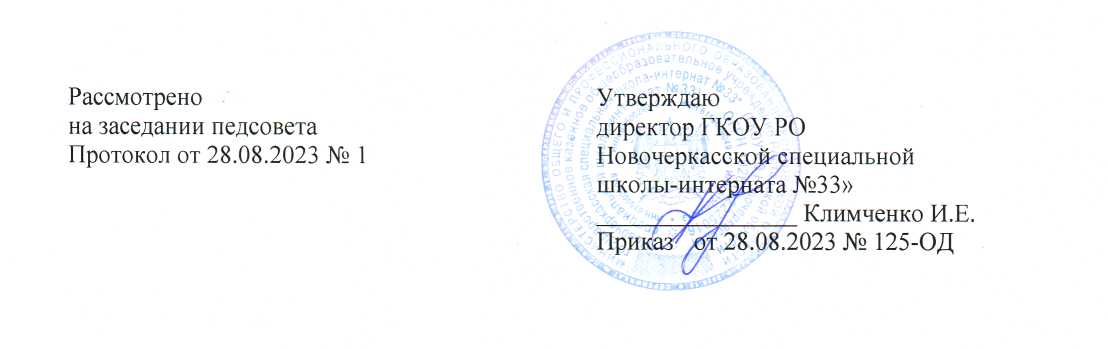 Адаптированная основная общеобразовательная программа начального общего образования для слепых обучающихся (вариант 3.2, 3.3, 3.4) ГКОУ РО Новочеркасской специальной школы-интернат №332023ОГЛАВЛЕНИЕАООП НОО ДЛЯ СЛЕПЫХ ОБУЧАЮЩИХСЯ (ВАРИАНТ 3.2) Целевой раздел АООП НОО для слепых обучающихся (вариант 3.2)1.1. Пояснительная запискаЦель: выполнение требований ФГОС НОО обучающихся с ОВЗ посредством создания условий для максимального удовлетворения особых образовательных потребностей слепых обучающихся, обеспечивающих усвоение ими социального и культурного опыта.Достижение поставленной цели предусматривает решение следующих основных задач:формирование общей культуры, духовно-нравственного развития, воспитания слепых обучающихся, сохранение и укрепление их здоровья;личностное и интеллектуальное развитие слепых обучающихся; удовлетворение особых образовательных потребностей слепых обучающихся;создание условий, обеспечивающих слепому обучающемуся достижение планируемых результатов по освоению учебных предметов, курсов коррекционно-развивающей области;минимизация негативного влияния особенностей познавательной деятельности данной группы обучающихся для освоения ими АООП НОО слепых обучающихся;оптимизация процессов социальной адаптации и интеграции;выявление и развитие способностей слепых обучающихся с учетом их индивидуальности, самобытности, уникальности через систему клубов, секций, студий и кружков, организацию общественно полезной деятельности;обеспечение участия педагогических работников, родителей (законных представителей) с учетом мнения обучающихся, общественности в проектировании и развитии внутришкольной среды;использование в образовательном процессе современных тифлотехнических средств и средств оптической коррекции, образовательных технологий деятельностного типа, определяющих пути и способы достижения обучающимися социально желаемого уровня (результата) личностного и познавательного развития с учетом их особых образовательных потребностей;предоставление слепым обучающимся возможности накопления социального опыта, знаний, умений и способов деятельности, сформированных в процессе изучения учебных предметов и курсов коррекционно-развивающей области.Принципы формирования АООП НОО: принципы государственной политики Российской Федерации в области образования (гуманистический характер образования, единство образовательного пространства на территории Российской Федерации, светский характер образования, общедоступность образования, адаптивность системы образования к уровням и особенностям развития и подготовки обучающихся и воспитанников);принцип учета типологических и индивидуальных образовательных потребностей обучающихся;принцип коррекционной направленности образовательного процесса;принцип развивающей направленности образовательного процесса, ориентирующий его на развитие личности обучающегося и расширение его "зоны ближайшего развития" с учетом особых образовательных потребностей;онтогенетический принцип;принцип преемственности, предполагающий при проектировании АООП НОО ориентировку на ФАОП основного общего образования обучающихся с ОВЗ, что обеспечивает непрерывность образования обучающихся с ОВЗ;принцип целостности содержания образования;принцип направленности на формирование деятельности, обеспечивает возможность овладения обучающимися всеми видами доступной им предметно-практической деятельности, способами и приемами познавательной и учебной деятельности, коммуникативной деятельности и нормативным поведением;принцип переноса усвоенных знаний, умений, навыков и отношений, сформированных в условиях учебной ситуации, в различные жизненные ситуации, что обеспечит готовность обучающегося к самостоятельной ориентировке и активной деятельности в реальном мире;принцип сотрудничества с семьей;принцип здоровьесбережения: при организации образовательной деятельности не допускается использование технологий, которые могут нанести вред физическому и (или) психическому здоровью обучающихся, приоритет использования здоровьесберегающих педагогических технологий. Объем учебной нагрузки, организация учебных и внеурочных мероприятий должны соответствовать требованиям, предусмотренным санитарными правилами и нормами СанПиН 1.2.3685-21 "Гигиенические нормативы и требования к обеспечению безопасности и (или) безвредности для человека факторов среды обитания", утвержденными постановлением Главного государственного санитарного врача Российской Федерации от 28 января 2021 г. № 2 (зарегистрировано Министерством юстиции Российской Федерации 29 января 2021 г., регистрационный № 62296), действующими до 1 марта 2027 г. (далее - Гигиенические нормативы), и санитарными правилами СП 2.4.3648-20 "Санитарно-эпидемиологические требования к организациям воспитания и обучения, отдыха и оздоровления детей и молодежи", утвержденными постановлением Главного государственного санитарного врача Российской Федерации от 28 сентября 2020 г. № 28 (зарегистрировано Министерством юстиции Российской Федерации 18 декабря 2020 г., регистрационный № 61573), действующими до 1 января 2027 г. (далее - Санитарно-эпидемиологические требования).Общая характеристикаВариант 3.2 предполагает, что слепой обучающийся получает образование, соответствующее по итоговым достижениям к моменту завершения обучения, образованию обучающихся, не имеющих ограничений по возможностям здоровья. ФАОП НОО вариант 3.2 предполагает пролонгированные сроки обучения - пять лет. Необходимость пролонгации сроков обучения по варианту 3.2 АООП НОО определяется особенностями психофизического развития слепых обучающихся, такими как снижение темпа всех видов деятельности, бедность чувственного опыта, несформированность компенсаторных процессов, предметно-пространственных представлений. Содержание образования равномерно распределяется по годам обучения. Распределение программного материала может варьироваться в зависимости от индивидуальных возможностей и потребностей обучающихся.Данный вариант предполагает планомерное введение слепого в более сложную социальную среду, формирование навыков использования рельефно-точечного шрифта Л. Брайля, развитие сохранных анализаторов и компенсаторных способов действий в учебно-познавательном процессе и повседневной жизни;развитие познавательного интереса, познавательной активности; расширение умения адекватно использовать речевые и неречевые средства общения; проявление социальной активности.Обязательной является:специальная организация среды для реализации особых образовательных потребностей обучающегося и развития слепых обучающихся в разных социальных сферах; включение коррекционно-развивающей области, особое структурирование содержания обучения на основе усиления внимания к целенаправленному развитию осязания, навыков ориентировки в микро- и макропространстве, расширению предметных представлений, коммуникативных навыков, а также необходимость использования специальных приемов организации учебно-познавательной деятельности слепых обучающихся;соблюдение норм зрительных (для слепых обучающихся с остаточным зрением) и тактильных нагрузок; реализация офтальмо-гигиенических рекомендаций по соблюдению светового режима (для слепых обучающихся с остаточным зрением); использование приемов, направленных на снятие зрительного и тактильного напряжения; рациональное чередование тактильной нагрузки со слуховым, зрительным (для слепых обучающихся с остаточным зрением) восприятием учебного материала; соблюдение режима физических нагрузок (с учетом противопоказаний); обеспечение доступности учебной информации для непосредственного восприятия (с помощью остаточного зрения и (или) осязания); необходимость при выполнении слепыми обучающимися итоговых работ адаптации (в соответствии с их особыми образовательными потребностями) текстового и иллюстративного материала и увеличения времени на их выполнение.Обязательным является использование, с учетом медицинских показаний:специальных тифлотехнических (колодка шеститочия, прибор "ориентир" и другие) и оптических (очковые средства коррекции зрения, электронные лупы, дистанционные лупы, карманные увеличители различной кратности и другие) средств, облегчающих учебно-познавательную деятельность обучающимся; устройств, позволяющих преобразовывать визуальную информацию в речь (посредством использования программ невизуального доступа к информации, синтезаторов речи и читающих устройств) и (или) в рельефно-точечный шрифт по системе Л. Брайля посредством использования брайлевских дисплеев и брайлевских принтеров в сочетании со специальным программным обеспечением, цифровой техники;визуальной информации, которая представлена плоскопечатным брусковым рубленным шрифтом, выполненную в необходимом контрасте и цветовом оформлении посредством использования программ увеличения изображения на экране компьютера, автономных видео увеличителей.Психолого-педагогическая характеристика слепых обучающихсяВ соответствии с клинико-педагогической классификацией обучающихся детей с нарушениями зрения, к слепым относятся обучающиеся с остротой зрения от 0 (0%) до 0,04 (4%) на лучше видящем глазу с коррекцией очками, их делят на следующие группы:1. Тотально или абсолютно слепые (0%).2. Слепые с остаточным зрением, которых целесообразно подразделять на следующие подгруппы:слепые со светоощущением;слепые со светоощущением и цветоощущением;слепые, различающие движение руки перед лицом;слепые с форменным (предметным) остаточным зрением.Тотальная (абсолютная) слепота характеризуется отсутствием зрительных ощущений на оба глаза, что приводит к невозможности различать свет и тьму. В качестве ведущих в учебно-познавательной и ориентировочной деятельности данной подгруппы обучающихся выступают осязательное и слуховое восприятие. Другие анализаторы выполняют вспомогательную роль.Зрительные возможности слепых с остаточным зрением неоднородны. Слепые со светоощущением отличают свет от тьмы. При светоощущении с правильной проекцией они могут показать правильное направление света. При неправильной проекции обучающиеся не могут показать откуда падает свет. Слепые обучающиеся со светоощущением и цветоощущением не только отличают свет от тьмы, но и различают цвета. Слепые обучающиеся с остротой зрения от 0,005 до 0,009 на лучше видящем глазу в условиях оптической коррекции, в комфортных условиях видят движения руки перед лицом, на очень близком расстоянии могут различать цвета, контуры, силуэты предметов. Острота зрения слепых обучающихся с форменным (предметным) остаточным зрением варьируется в пределах от 0,01 (1%) до 0,04 (4%) (на лучше видящем глазу в условиях оптической коррекции). Зрительные возможности обучающихся данной группы характеризуются разнообразием проявлений нарушения зрительных функций, изменчивостью и неустойчивостью их параметров, повышенной утомляемостью зрения. Остаточное зрение не позволяет обучающимся полноценно опираться на него в различных видах деятельности. Такого зрения недостаточно, чтобы пользоваться им для выполнения работ, требующих систематического участия зрительного анализатора. Некоторые обучающиеся с остаточным зрением могут лишь на близком расстоянии и непродолжительное время рассматривать картинки, читать написанное крупным шрифтом, что не позволяет им обучаться с использованием плоского шрифта. В образовательном процессе у обучающихся данной группы, как и у тотально слепых ведущим является слуховое и осязательное восприятие, при этом зрительное восприятие является вспомогательным инструментом учебной деятельности, социально-бытовой и пространственной ориентировки, контроля своих действий и получения информации. Остаточное зрение не позволяет осуществлять образовательный процесс с опорой на зрительный анализатор. Все слепые с остаточным зрением относятся к лицам с глубокими нарушениями зрения.При слепоте снижение остроты зрения делает невозможным (для тотально слепых) или весьма ограниченным и специфичным (для слепых обучающихся с остаточным зрением) зрительное восприятие. Помимо остроты зрения у них резко выражена степень нарушения и других зрительных функций (поля зрения, световой чувствительности, цветоразличения, характера зрения, фиксации взора).Среди слепых отмечается преобладание обучающихся, у которых зрение было нарушено (утеряно) в раннем возрасте, что, с одной стороны, обусловливает своеобразие их психофизического развития, с другой, определяет особенности развития компенсаторных механизмов, связанных с перестройкой организма, регулируемой ЦНС.Неоднородность данной группы проявляется в различном уровне как психофизического развития обучающихся, поступающих в школу, так и уровня развития компенсаторных процессов, необходимых для систематического обучения. Диапазон колебания уровня развития в данной группе обучающихся может быть очень широким: от отсутствия элементарных навыков самообслуживания, ориентировки (даже на собственном теле), общения, контроля над своим поведением до наличия достаточно высокого уровня общего развития и сформированности компенсаторных способов действия, умений и навыков социально-адаптивного поведения.В условиях слепоты наблюдается значительная обедненность чувственного опыта, обусловленная не только нарушением функций зрения (вследствие сокращения зрительных ощущений и восприятий снижается количество и качество зрительных представлений, что проявляется в их фрагментарности, нечеткости, схематизме, вербализме, недостаточной обобщенности), но и низким уровнем развития сохранных анализаторов, недостаточной сформированностью приемов обследования предметов и объектов окружающего мира, отсутствием потребности и недостаточной сформированностью умения использовать в учебно-познавательной и ориентировочной деятельности сохранные анализаторы. Обедненность чувственного опыта требует развития сенсорной сферы, формирования, обогащения, коррекции чувственного опыта.Слепота, в связи с негативным влиянием на уровень развития как общей, так и двигательной активности, значительно осложняет физическое развитие обучающегося, что проявляется: в замедленном темпе овладения слепыми различными движениями и более низком уровне их развития (снижение объема движений, качества выполнения); в нарушении координации движений; снижении уровня развития общей и мелкой моторики; возникновении навязчивых движений; нарушении осанки, походки, положения тела; трудности передвижения в пространстве.У слепых из-за снижения полноты, точности и дифференцированности чувственного отражения мира имеет место своеобразие становления и протекания познавательных процессов (снижение скорости и точности зрительных ощущений, восприятия, снижение полноты, целостности образов, широты круга отображаемых предметов и явлений; возникновение трудностей в реализации мыслительных операций, в формировании и оперировании понятиями; дивергенция чувственного и логического, обуславливающая возможность возникновения формальных суждений; возникновение формализма и вербализма знаний; наличие низкого уровня развития основных свойств внимания, недостаточная его концентрация, ограниченные возможности его распределения; возникновение трудностей реализации процессов запоминания, узнавания, воспроизведения; снижение количественной продуктивности и оригинальности воображения, подмена образов воображения образами памяти).Отмечающиеся у слепых обучающихся трудности в овладении языковыми (фонематический состав, словарный запас, грамматический строй) и неязыковыми (мимика, пантомимика, интонация) средствами общения, осуществлении коммуникативной деятельности (восприятия, интерпретации и продуцирования средств общения), а также наличие своеобразия их речевого развития (снижение динамики в развитии и накоплении языковых средств и выразительных движений, своеобразие соотношения слова и образа, проявляющееся в слабой связи речи с предметным содержанием, особенности формирования речевых навыков) обуславливают необходимость особого внимания к использованию речи в учебно-познавательном процессе слепыми обучающимися как важнейшего средства компенсации зрительной недостаточности; осуществление речевого развития слепых обучающихся с учетом особенностей их познавательной деятельности; коррекции речи с учетом непосредственного и опосредованного влияния на различные ее стороны глубоких нарушений зрения; формирование коммуникативной деятельности.Наблюдающееся у слепых обучающихся значительное снижение общей и познавательной активности препятствует своевременному развитию различных видов деятельности (в том числе и учебно-познавательной), способствует возникновению трудностей в процессе ее осуществления (трудности контроля, диспропорциональность понимания функций действия и его практического выполнения, стремление к решению практических задач в вербальном плане, трудности переноса сформированнных умений на новые условия деятельности). У многих слепых обучающихся имеет место снижение активности (общей и познавательной).Общими для всех слепых обучающихся данной группы являются в разной степени выраженные недостатки в развитии зрительного восприятия, в формировании высших психических функций, замедленный темп познавательной деятельности. Достаточно часто у них отмечаются нарушения речевой и мелкой ручной моторики, зрительного восприятия и пространственной ориентировки, умственной работоспособности и эмоциональной сферы.У данной категории обучающихся наблюдается значительное снижение в условиях слепоты уровня развития мотивационный сферы, регуляторных (самоконтроль, самооценка, воля) и рефлексивных образований (начало становления "Я-концепции", развитие самоотношения, включающее адекватное отношение к имеющимся у слепого обучающегося нарушениям).В категорию слепых входит также группа обучающихся с нарушениями зрения, имеющих недостатки в психологическом развитии, подтвержденные ПМПК.Особые образовательные потребности слепых обучающихсяВ структуру особых образовательных потребностей слепых обучающихся входят, с одной стороны, образовательные потребности, свойственные для всех обучающихся с ограниченными возможностями здоровья, с другой, характерные только для слепых обучающихся, к ним относятся:учет при организации обучения, воспитания слепого обучающегося с остаточным зрением: зрительного диагноза (основного и дополнительного), возраста и времени нарушения зрения, состояния основных зрительных функций, возможности коррекции зрения с помощью оптических средств и приборов, режима зрительной, тактильной и физической нагрузок; тотально слепых - возраста и времени утраты зрения, режима тактильных и физических нагрузок;целенаправленное обогащение (коррекция) чувственного опыта за счет развития сохранных анализаторов (в том числе и остаточного зрения); руководство осязательным и зрительно-осязательным восприятием; формирование умений и навыков ориентировки в микро- и макропространстве, социально-бытовой ориентировки, компенсаторных способов действия; развитие полисенсорного восприятия предметов и объектов окружающего мира, логических приемов переработки учебной информации;постановка и реализация на уроках и внеклассных мероприятиях коррекционных задач, направленных на коррекцию отклонений в развитии и профилактику возникновения вторичных нарушенииразвитие мотивационного компонента деятельности, в том числе за счет привлечения к участию в различных (доступных) видах деятельности; регуляторных (самоконтроль, самооценка) и рефлексивных (самоотношение) образований;нивелирование негативных качеств характера, коррекция поведенческих проявлений и профилактика их возникновения.Для слепых обучающихся, осваивающих АООП НОО (вариант 3.2), характерны следующие специфические образовательные потребности:целенаправленное: формирование компенсаторных способов действий; руководство осязательным и зрительным восприятием; обогащение (коррекция) чувственного опыта; развитие полисенсорного восприятия предметов и объектов окружающего мира; микро- и макроориентации, мобильности, социально-бытовой ориентировки; логических приемов переработки учебной информации; регуляторных (самоконтроль, самооценка) и рефлексивных (самоотношение) образованийучет в организации обучения и воспитания слепого обучающегося с остаточным зрением: зрительного диагноза (основного и дополнительного), возраста и времени нарушения зрения, состояния основных зрительных функций, возможности коррекции зрения с помощью оптических средств и приборов, режима зрительной, тактильной и физической нагрузок; тотально слепыми и слепыми со светоощущением - возраста и времени утраты зрения, режима тактильных и физических нагрузок;обеспечение доступности учебной информации для тактильного и зрительного восприятия слепыми обучающимися с остаточным зрением, в том числе использование индивидуальных пособий, рассчитанных на осязательное или осязательное и зрительное восприятие;использование специальных методов и приемов организации учебно-познавательной деятельности слепых обучающихся (алгоритмизация, систематизация, поэтапность, конструктивность);введение в структурное построение урока, курса пропедевтических (подготовительных) этапов;активное использование в учебно-познавательном процессе речи как средства компенсации нарушенных функций, осуществление специальной работы по коррекции речевых нарушений, в том числе профилактика вербализма и формализма знаний за счет расширения, обогащения и коррекции предметных и пространственных представлений, формирования, обогащения, коррекции понятий;создание условий для развития и коррекции коммуникативной деятельности;инициативности, познавательной и общей (в том числе двигательной) активности; мотивационного компонента деятельности, в том числе за счет привлечения слепых обучающихся к участию в различных (доступных) видах деятельности;постановка и реализация на уроках и внеклассных мероприятиях коррекционных целевых установок, направленных на коррекцию нарушений в развитии и двигательной сфере, а также на профилактику возникновения вторичных отклонений;нивелирование негативных качеств характера, коррекция поведенческих проявлений и профилактика их возникновения.1.2. Планируемые результаты освоения слепыми обучающимися АООП НОО (вариант 3.2Всё наполнение программы начального общего образования (содержание и планируемые результаты обучения, условия организации образовательной среды) подчиняется современным целям начального образования, которые представлены во ФГОС НОО обучающихся с ОВЗ как система личностных, метапредметных и предметных достижений обучающегося. Личностные результаты включают ценностные отношения обучающегося к окружающему миру, другим людям, а также к самому себе как субъекту учебно-познавательной деятельности (осознание её социальной значимости, ответственность, установка на принятие учебной задачи). Метапредметные результаты характеризуют уровень сформированности познавательных, коммуникативных и регулятивных УУД, которые обеспечивают успешность изучения учебных предметов, а также становление способности к самообразованию и саморазвитию В результате освоения содержания различных предметов, курсов, модулей обучающиеся овладевают рядом междисциплинарных понятий, а также различными знаково-символическими средствами, которые помогают обучающимся применять знания как в типовых, так и в новых, нестандартных учебных ситуациях.При определении подходов к контрольно-оценочной деятельности обучающихся младшего школьного возраста с нарушениями зрения учитываются формы и виды контроля, а также требования к объёму и числу проводимых контрольных, проверочных и диагностических работ.В соответствии с дифференцированным и деятельностным подходами содержание планируемых результатов описывает и характеризует обобщённые способы действий с учебным материалом, позволяющие обучающимся успешно решать учебные и учебно-практические задачи, а также задачи, по возможности максимально приближенные к реальным жизненным ситуациям.1.3. Система оценки достижения планируемых результатов освоения слепыми обучающимися АООП НОО (вариант 3.2)Общие положенияВ соответствии с требованиями Федерального государственного образовательного стандарта начального общего образования в школе-интернате  разработана система оценки, ориентированная на выявление и оценку образовательных достижений обучающихся с целью итоговой оценки подготовки выпускников на ступени начального общего образования.Основными направлениями и целями оценочной деятельности в соответствии с требованиями ФГОС НОО обучающихся с ОВЗ являются оценка образовательных достижений обучающихся и оценка результатов деятельности образовательных организаций и педагогических кадров. Система оценки достижения планируемых результатов освоения АООП НОО предполагает комплексный подход к оценке результатов образования, позволяющий вести оценку достижения обучающимися всех трех групп результатов образования: личностных, метапредметных и предметных.Особенности системы оценки достижения планируемых результатовкомплексный подход к оценке результатов образования (оценка предметных, метапредметных и личностных результатов общего образования);использование планируемых результатов освоения основных образовательных программ в качестве содержательной и критериальной базы оценки;оценка успешности освоения содержания отдельных учебных предметов на основе системно-деятельностного подхода, проявляющегося в способности к выполнению учебно-практических и учебно-познавательных задач;оценка динамики образовательных достижений обучающихся;сочетание внешней и внутренней оценки как механизма обеспечения качества образования;использование персонифицированных процедур итоговой оценки и аттестации обучающихся и неперсонифицированных процедур оценки состояния и тенденций развития системы образования;уровневый подход к разработке планируемых результатов, инструментария и представлению их;использование накопительной системы оценивания (портфолио), характеризующей динамику индивидуальных образовательных достижений;использование наряду со стандартизированными письменными или устными работами таких форм и методов оценки, как проекты, практические работы, творческие работы, самоанализ, самооценка, наблюдения и др.;использование контекстной информации об условиях и особенностях реализации образовательных программ при интерпретации результатов педагогических измерений.Личностные результаты в соответствии с требованиями ФГОС НОО обучающихся с ОВЗ слепых обучающихся не подлежат итоговой оценке.Основным объектом оценки метапредметных результатов освоения обучающимися АООП служит сформированность таких метапредметных действий как:речевые, среди которых особое место занимают навыки осознанного чтения и работы с информацией;коммуникативные, необходимые для учебного сотрудничества с педагогическими работниками и сверстниками, в том числе с обучающимися, не имеющими ограничений по возможностям здоровья.Оценка уровня сформированности у обучающихся УУД проводится в форме неперсонифицированных процедур. Содержание оценки, критерии, процедура, состав инструментария оценивания, форма представления результатов разработана ГКОУ РО Новочеркасской специальной школой-интернатом №33 с учетом типологических и индивидуальных особенностей обучающихся, их индивидуальных особых образовательных потребностей.Оценка предметных результатов овладения АООП НОО (оценка достижения слепыми обучающимися планируемых результатов по отдельным предметам, курсам коррекционно-развивающей области).Особое значение для продолжения обучающимися образования и ослабления (нивелирования) влияния нарушений развития на их учебно-познавательную и практическую деятельность имеют две группы предметных результатов:усвоение опорной системы знаний по учебным предметам, входящим в образовательную область (на уровне начального общего образования особое значение для продолжения образования имеет усвоение обучающимися опорной системы знаний по русскому языку, родному языку и математике);овладение содержанием курсов коррекционно-развивающей области, направленным на выравнивание стартовых возможностей в получении обучающимися образования за счет ослабления влияния нарушений развития на учебно-познавательную и практическую деятельность, профилактику возникновения вторичных отклонений в развитии.Оценка достижения обучающимися данной группы предметных результатов ведётся как в ходе текущего и промежуточного оценивания, так и в ходе выполнения итоговых проверочных работ. В процессе оценки используются разнообразные методы и формы, взаимно дополняющие друг друга (стандартизированные письменные и устные работы, проекты, практические работы, диагностические задания, творческие работы, самоанализ и самооценка, наблюдения).Система оценки предметных результатов, связанных с освоением учебных предметов, предполагает оценку динамики образовательных достижений слепых и включает оценку динамики степени и уровня овладения действиями с предметным содержанием, оценку индивидуального прогресса в развитии обучающегося.Объектом итоговой оценки предметных результатов, связанных с освоением учебных предметов, служит способность обучающихся решать учебно-познавательные и учебно-практические задачи с использованием средств, релевантных содержанию учебных предметов, в том числе на основе метапредметных действий. Итоговая оценка ограничивается контролем успешности освоения действий, выполняемых обучающимися, с предметным содержанием, отражающим опорную систему знаний данного учебного предмета.В соответствии с ФГОС НОО  обучающихся с ОВЗ при разработке АООП НОО (вариант 3.2) ГКОУ РО Новочеркасская специальная школа-интернат №33 разработала Положение о внутренней системе оценки качества образования с учетом типологических и индивидуальных особенностей слепых детей. Внутренняя система оценки качества включает:полный перечень результатов, прописанных в содержании ФГОС НОО обучающихся с ОВЗ, который выступает в качестве критериев оценки;перечень параметров и индикаторов оценки каждого результата;систему оценки результатов (бальная, уровневая, экспертная и др.);документы, в которых отражаются индивидуальные результаты каждого обучающегося;материалы для проведения процедуры оценки результатов;локальные акты ГКОУ РО Новочеркасской специальной школы-интерната №33, регламентирующие все вопросы проведения оценки результатов.Для полноты оценки достижений планируемых результатов следует учитывать мнение родителей (законных представителей), поскольку важным параметром оценки служит формирование у обучающихся готовности и способности к их проявлению в повседневной жизни, в различных социальных средах (школьной, семейной).На итоговую оценку, результаты которой используются для принятия решения о возможности продолжения обучения на следующем уровне, выносятся предметные результаты, связанные с усвоением опорной системы знаний по учебным предметам и метапредметные результаты. Предметные результаты, связанные с овладением обучающимися содержанием курсов коррекционно-развивающей области, в соответствии с требованиями ФГОС НОО обучающихся с ОВЗ, не подлежат итоговой оценке.При оценке педагогических кадров (в рамках аттестации), деятельности ГКОУ РО Новочеркасской специальной школы-интерната №33 (в ходе аккредитации), системы образования в целом учитывается оценка достижений слепыми обучающимися планируемых результатов освоения АООП НОО. Оценка достижения планируемых результатов освоения АООП НОО осуществляется с учётом результатов мониторинговых исследований федерального, регионального, муниципального уровней, где объектом оценки выступает интегративный показатель, свидетельствующий о положительной динамике обучающихся.Оценка результатов освоения слепыми обучающимися программы коррекционной работы, составляющей неотъемлемую часть АООП НОО, осуществляется в полном соответствии с требованиями ФГОС НОО обучающихся с ОВЗ.Принципы оценки результатов освоения слепыми обучающимися программы коррекционной работы:дифференциация оценки достижений с учетом типологических и индивидуальных особенностей развития и особых образовательных потребностей слепых обучающихся;динамичность оценки достижений, предполагающей изучение изменений психического и социального развития, индивидуальных способностей и возможностей обучающихся;единство параметров, критериев и инструментария оценки достижений в освоении содержания АООП, что сможет обеспечить объективность оценки.Основным объектом оценки достижений планируемых результатов освоения слепыми обучающимися программы коррекционной работы выступает наличие положительной динамики развития обучающихся в интегративных показателях, соответствующих достижениям результатов освоения слепыми обучающимися программы коррекционной работы.Результаты освоения слепыми обучающимися программы коррекционной работы не выносятся на итоговую оценку. Обобщенная оценка результатов освоения программы коррекционной работы слепыми обучающимися осуществляется в ходе мониторинговых процедур. Мониторинг, обладая такими характеристиками, как непрерывность, научность, информативность, наличие обратной связи, позволяет осуществить не только оценку достижений планируемых результатов освоения слепыми программы коррекционной работы, но и вносить (в случае необходимости) коррективы в ее содержание и организацию. В  целях оценки результатов освоения слепыми обучающимися программы коррекционной работы используются  все три формы мониторинга: стартовую, текущую и итоговую диагностику.Стартовая диагностика позволяет наряду с выявлением индивидуальных особых образовательных потребностей и уровня развития компенсаторных возможностей обучающихся выявить исходный уровень развития интегративных показателей, свидетельствующий о степени влияния нарушений развития на учебно-познавательную деятельность и повседневную жизнь (например, выявить стартовый уровень развития у слепого обучающегося умения использовать все анализаторы и компенсаторные способы действия в учебно-познавательной и повседневной жизни).Текущая диагностика используется для осуществления мониторинга в течение всего времени обучения слепого на уровне начального общего образования. Цель итоговой диагностики, которая проводится на заключительном этапе (окончание учебного года, окончание обучения на уровне начального общего образования): оценка достижений слепого обучающегося в соответствии с планируемыми результатами освоения ими программы коррекционной работы.Организационно-содержательные характеристики стартовой, текущей и итоговой диагностики разработаны ГКОУ РО Новочеркасской  специальной школой-интернатом №33.В случаях стойкого отсутствия положительной динамики в результатах освоения программы коррекционной работы (отсутствие положительной динамики по двум и более интегративным показателям) обучающегося в случае согласия родителей (законных представителей) необходимо направить на расширенное психолого-педагогическое обследование для получения необходимой информации, позволяющей внести коррективы в организацию и содержание программы коррекционной работы.Объектом оценки личностных результатов, связанных с овладением содержанием курсов коррекционно-развивающей области, служит готовность обучающихся решать в соответствии с возрастными возможностями учебно-познавательные и практические задачи (с использованием средств, релевантных содержанию курсов коррекционно-развивающей области), проявлять активность и самостоятельность в различных сферах жизнедеятельности.2. Содержательный раздел АООП НОО слепых обучающихся (вариант 3.2)2.1.  Федеральные рабочие программы учебных предметов, учебных курсов2.1.1. Русский языкПояснительная записка.Федеральная рабочая программа учебного предмета "Русский язык" для слепых обучающихся на уровне начального общего образования составлена на основе требований к результатам освоения АООП НОО, установленными ФГОС НОО обучающихся с ОВЗ, федеральной программы воспитания.Русский язык является основой всего процесса обучения в начальной школе, успехи в его изучении во многом определяют результаты обучающихся по другим предметам. Русский язык как средство познания действительности обеспечивает развитие интеллектуальных и творческих способностей обучающихся на уровне начального общего образования, формирует умения извлекать и анализировать информацию из различных текстов, навыки самостоятельной учебной деятельности.Предмет "Русский язык" обладает значительным потенциалом в развитии функциональной грамотности обучающихся, особенно таких её компонентов, как языковая, коммуникативная, читательская, общекультурная и социальная грамотность. Первичное знакомство с системой русского языка, богатством его выразительных возможностей, развитие умения правильно и эффективно использовать русский язык в различных сферах и ситуациях общения способствуют успешной социализации обучающегося. Русский язык, выполняя свои базовые функции общения и выражения мысли, обеспечивает межличностное и социальное взаимодействие, участвует в формировании самосознания и мировоззрения личности, является важнейшим средством хранения и передачи информации, культурных традиций, истории русского народа и других народов России. Свободное владение языком, умение выбирать нужные языковые средства во многом определяют возможность адекватного самовыражения взглядов, мыслей, чувств, проявления себя в различных жизненно важных для человека областях.Изучение русского языка обладает огромным потенциалом присвоения традиционных социокультурных и духовно-нравственных ценностей, принятых в обществе правил и норм поведения, в том числе речевого, что способствует формированию внутренней позиции личности. Личностные достижения обучающегося младшего школьного возраста непосредственно связаны с осознанием языка как явления национальной культуры, пониманием связи языка и мировоззрения народа. Значимыми личностными результатами являются развитие устойчивого познавательного интереса к изучению русского языка, формирование ответственности за сохранение чистоты русского языка. Достижение этих личностных результатов - длительный процесс, разворачивающийся на протяжении изучения содержания предмета.В начальной школе изучение русского языка имеет особое значение в развитии обучающегося. Приобретённые им знания, опыт выполнения предметных и универсальных действий на материале русского языка станут фундаментом обучения на уровне основного общего образования, а также будут востребованы в жизни.Изучение русского языка в начальной школе направлено на достижение следующих целей:приобретение обучающимися первоначальных представлений о многообразии языков и культур на территории Российской Федерации, о языке как одной из главных духовно-нравственных ценностей народа; понимание роли языка как основного средства общения; осознание значения русского языка как государственного языка Российской Федерации; понимание роли русского языка как языка межнационального общения; осознание правильной устной и письменной речи как показателя общей культуры человека;овладение основными видами речевой деятельности на основе первоначальных представлений о нормах современного русского литературного языка: аудированием, говорением, чтением, письмом;овладение первоначальными научными представлениями о системе русского языка: фонетике, графике, лексике, морфемике, морфологии и синтаксисе; об основных единицах языка, их признаках и особенностях употребления в речи; использование в речевой деятельности норм современного русского литературного языка (орфоэпических, лексических, грамматических, орфографических, пунктуационных) и речевого этикета;развитие функциональной грамотности, готовности к успешному взаимодействию с изменяющимся миром и дальнейшему успешному образованию.Федеральная рабочая программа позволит педагогическому работнику:реализовать в процессе преподавания русского языка современные подходы к достижению личностных, метапредметных и предметных результатов обучения, сформулированных в ФГОС НОО обучающихся с ОВЗ;определить и структурировать планируемые результаты обучения и содержание учебного предмета "Русский язык" по годам обучения в соответствии с ФГОС НОО обучающихся ОВЗ;разработать календарно-тематическое планирование с учётом особенностей конкретного класса, используя распределение учебного времени на изучение определённого раздела и (или), а также предложенные основные виды учебной деятельности для освоения учебного материала разделов и (или) тем курса.В программе определяются цели изучения учебного предмета "Русский язык" на уровне начального общего образования, планируемые результаты освоения обучающимися предмета "Русский язык": личностные, метапредметные, предметные. Личностные и метапредметные результаты представлены с учётом методических традиций и особенностей преподавания русского языка в начальной школе. Предметные планируемые результаты освоения программы даны для каждого года изучения предмета "Русский язык".Программа устанавливает распределение учебного материала по классам, объём учебных часов для изучения разделов и тем курса, а также рекомендуемую последовательность изучения тем, основанную на логике развития предметного содержания и учёт? психологических и возрастных особенностей слепых обучающихся младшего школьного возраста.Федеральная рабочая программа не ограничивает творческую инициативу педагогического работника и предоставляет возможности для реализации различных методических подходов к преподаванию учебного предмета "Русский язык" при условии сохранения обязательной части содержания курса.Содержание рабочей программы составлено таким образом, что достижение слепыми обучающимися младшего школьного возраста как личностных, так и метапредметных результатов обеспечивает преемственность и перспективность в освоении областей знаний, которые отражают ведущие идеи учебных предметов основной школы и подчёркивают пропедевтическое значение этапа начального образования, формирование готовности обучающегося младшего школьного возраста к дальнейшему обучению.Центральной идеей конструирования содержания и планируемых результатов обучения является признание равной значимости работы по изучению системы языка и работы по совершенствованию речи обучающихся. Языковой материал призван сформировать первоначальные представления о структуре русского языка, способствовать усвоению норм русского литературного языка, орфографических и пунктуационных правил. Развитие устной и письменной речи обучающихся младшего школьного возраста направлено на решение практической задачи развития всех видов речевой деятельности, отработку навыков использования усвоенных норм русского литературного языка, речевых норм и правил речевого этикета в процессе устного и письменного общения. Ряд задач по совершенствованию речевой деятельности решаются совместно с учебным предметом "Литературное чтение".Общее количество часов, отведённых на изучение учебного предмета "Русский язык", составляет 743 часа.Получение слепыми обучающимися, осваивающими вариант 3.2 ФАОП НОО в пролонгированные сроки обучения (5 лет), определяет необходимость перераспределения учебного материала предмета "Русский язык" по годам обучения. Приоритетным является равномерное распределение содержания учебного материала по годам обучения, однако особенности психофизического развития контингента слепых обучающихся на уровне начального общего образования и темпы освоения системы рельефно-точечного шрифта Брайля могут стать обоснованием для реализации вариативного подхода к перераспределению учебного материала. В данном случае решение о выборе количественных, качественных и методических подходов к перераспределению учебного материала по годам обучения и учебным четвертям принимается педагогическим работником.Пролонгация сроков освоения слепыми обучающимися учебного предмета "Русский язык" на уровне начального общего образования осуществляется в соответствии со следующими принципами и подходами:концентрический принцип. В содержании учебного предмета представлены разделы и темы, которые на каждом году обучения расширяются, дополняются и изучаются на более углубленном уровне;резервность планирования учебного материала. Материал, который должен быть запланирован на учебный год, планируется из расчета - учебный год +одна учебная четверть;связь учебного материала с жизнью. Основу этого принципа составляет конкретизация учебного материала. Распределение учебного материала должно осуществляться с учетом сезонности, связи с конкретными событиями, явлениями и фактами (праздники, знаменательные даты, общественно значимые явления, сезонные виды деятельности людей), общим укладом жизни. Свободным является перенос тем, изучение которых не носит сезонный характер;обеспечение возможности интеграции учебного материала. Материал, при освоении которого обучающиеся испытывают трудности, может быть дополнительно изучен на последующих годах обучения посредством логического объединения с другим материалом;пропедевтическая направленность обучения. Предполагается выделение времени на подготовку к освоению новых сложных разделов и тем;обеспечение прочности усвоения знаний. Каждая четверть должна начинаться с повторения и закрепления учебного материала, изученного в предыдущей четверти;пролонгация периода освоения грамоты в 1 классе. Сроки периода освоения грамоты слепыми обучающимися при необходимости могут быть продлены и составлять 9 месяцев (традиционные сроки составляют 7 месяцев), что обусловлено специфическими трудностями овладения письмом и чтением по системе рельефно-точечного шрифта Л. Брайля.      Содержание обучения:1. Виды речевой деятельности:а) слушание: осознание цели и ситуации устного общения, адекватное восприятие звучащей речи, понимание на слух информации, содержащейся в предъявляемом тексте, определение основной мысли текста, передача его содержания по вопросам;б) говорение: выбор языковых средств в соответствии с целями и условиями общения для эффективного решения коммуникативной задачи, практическое овладение диалогической формой речи, овладение умениями начать, поддержать, закончить разговор, привлечь внимание, практическое овладение устными монологическими высказываниями в соответствии с учебной задачей (описание, повествование, рассуждение), овладение нормами речевого этикета в ситуациях учебного и бытового общения (приветствие, прощание, извинение, благодарность, обращение с просьбой), соблюдение орфоэпических норм и правильной интонации.в) чтение: понимание учебного текста, выборочное чтение с целью нахождения необходимого материала, нахождение информации, заданной в тексте в явном виде, формулирование простых выводов на основе информации, содержащейся в тексте, интерпретация и обобщение содержащейся в тексте информации, анализ и оценка содержания, языковых особенностей и структуры текста;г) письмо: письмо букв, буквосочетаний, слогов, слов, предложений в системе обучения грамоте, овладение разборчивым, аккуратным письмом с учётом гигиенических требований к этому виду учебной работы, списывание, письмо под диктовку в соответствии с изученными правилами, письменное изложение содержания прослушанного и прочитанного текста (подробное, выборочное), создание небольших собственных текстов (сочинений) по интересной для обучающихся тематике (на основе впечатлений, литературных произведений, сюжетных картин, серий картин, просмотра фрагмента видеозаписи).2. Обучение грамоте:а) фонетика: звуки речи, осознание единства звукового состава слова и его значения, установление числа и последовательности звуков в слове, сопоставление слов, различающихся одним или несколькими звуками, различение гласных и согласных звуков, гласных ударных и безударных, согласных твёрдых и мягких, звонких и глухих, слог как минимальная произносительная единица. Деление слов на слоги, определение места ударения;б) графика: различение звука и буквы: буква как знак звука, овладение позиционным способом обозначения звуков буквами, буквы гласных как показатель твёрдости-мягкости согласных звуков, функция букв "е, ё, ю, я", мягкий знак как показатель мягкости предшествующего согласного звука, знакомство с русским алфавитом как последовательностью букв;в) чтение: формирование навыка слогового чтения (ориентация на букву, обозначающую гласный звук), плавное слоговое чтение и чтение целыми словами со скоростью, соответствующей индивидуальному темпу обучающегося, осознанное чтение слов, словосочетаний, предложений и коротких текстов, чтение с интонациями и паузами в соответствии со знаками препинания, развитие осознанности и выразительности чтения на материале небольших текстов и стихотворений, знакомство с орфоэпическим чтением (при переходе к чтению целыми словами), орфографическое чтение (проговаривание) как средство самоконтроля при письме под диктовку и при списывании;г) письмо: усвоение гигиенических требований при письме, развитие мелкой моторики пальцев и свободы движения руки, развитие умения ориентироваться на листе, в тетради и на классной доске, овладение начертанием письменных прописных (заглавных) и строчных букв, письмо букв, буквосочетаний, слогов, слов, предложений с соблюдением гигиенических норм, овладение разборчивым, аккуратным письмом, письмо под диктовку слов и предложений, написание которых не расходится с их произношением, усвоение приёмов и последовательности правильного списывания текста, понимание функции небуквенных графических средств: пробела между словами, знака переноса;д) слово и предложение: восприятие слова как объекта изучения, материала для анализа, наблюдение над значением слова, различение слова и предложения, работа с предложением: выделение слов, изменение их порядка;е) орфография: знакомство с правилами правописания и их применение:раздельное написание слов;обозначение гласных после шипящих (ча-ща, чу-щу, жи-ши);прописная (заглавная) буква в начале предложения, в именах собственных;перенос слов по слогам без стечения согласных;знаки препинания в конце предложения;ж) развитие речи: понимание прочитанного текста при самостоятельном чтении вслух и при его прослушивании, составление небольших рассказов повествовательного характера по серии сюжетных картинок, материалам собственных игр, занятий, наблюдений.3. Систематический курс:а) фонетика и орфоэпия: различение гласных и согласных звуков, нахождение в слове ударных и безударных гласных звуков, различение мягких и твёрдых согласных звуков, определение парных и непарных по твёрдости - мягкости согласных звуков, различение звонких и глухих звуков, определение парных и непарных по звонкости - глухости согласных звуков, определение качественной характеристики звука: гласный - согласный; гласный ударный - безударный; согласный твёрдый - мягкий, парный - непарный; согласный звонкий - глухой, парный - непарный, деление слов на слоги, ударение, произношение звуков и сочетаний звуков в соответствии с нормами современного русского литературного языка, фонетический разбор слова;б) графика: различение звуков и букв, обозначение на письме твёрдости и мягкости согласных звуков, использование на письме разделительных "ъ и ь", установление соотношения звукового и буквенного состава слова в словах типа "стол", "конь"; в словах с йотированными гласными е, ё, ю, я; в словах с непроизносимыми согласными, использование небуквенных графических средств: пробела между словами, знака переноса, абзаца, знание алфавита: правильное название букв, знание их последовательности. Использование алфавита при работе со словарями, справочниками, каталогами;в) лексика: понимание слова как единства звучания и значения, выявление слов, значение которых требует уточнения, определение значения слова по тексту или уточнение значения с помощью толкового словаря, представление об однозначных и многозначных словах, о прямом и переносном значении слова, наблюдение за использованием в речи синонимов и антонимов;г) состав слова (морфемика): овладение понятием "родственные (однокоренные) слова", различение однокоренных слов и различных форм одного и того же слова, различение однокоренных слов и синонимов, однокоренных слов и слов с омонимичными корнями, выделение в словах с однозначно выделяемыми морфемами окончания, корня, приставки, суффикса, различение изменяемых и неизменяемых слов, представление о значении суффиксов и приставок, образование однокоренных слов с помощью суффиксов и приставок, разбор слова по составу;д) морфология: части речи, деление частей речи на самостоятельные и служебные:имя существительное: значение и употребление в речи. Умение опознавать имена собственные. Различение имён существительных, отвечающих на вопросы "кто?" и "что?". Различение имён существительных мужского, женского и среднего рода. Изменение существительных по числам. Изменение существительных по падежам. Определение падежа, в котором употреблено имя существительное. Различение падежных и смысловых (синтаксических) вопросов. Определение принадлежности имён существительных к 1, 2, 3-му склонению. Морфологический разбор имён существительных;имя прилагательное: значение и употребление в речи. Изменение прилагательных по родам, числам и падежам, кроме прилагательных на -ий, -ья, -ов, -ин. Морфологический разбор имён прилагательных;местоимение: общее представление о местоимении. Личные местоимения, значение и употребление в речи. Личные местоимения 1, 2, 3-го лица единственного и множественного числа. Склонение личных местоимений;глагол: значение и употребление в речи. Неопределённая форма глагола. Различение глаголов, отвечающих на вопросы "что сделать?" и "что делать?". Изменение глаголов по временам. Изменение глаголов по лицам и числам в настоящем и будущем времени (спряжение). Способы определения I и II спряжения глаголов (практическое овладение). Изменение глаголов прошедшего времени по родам и числам. Морфологический разбор глаголов;наречие: значение и употребление в речи;предлог: знакомство с наиболее употребительными предлогами. Функция предлогов: образование падежных форм имён существительных и местоимений. Отличие предлогов от приставок.союзы и, а, но, их роль в речи; частица не, её значение;е) синтаксис: различение предложения, словосочетания, слова (осознание их сходства и различия), различение предложений по цели высказывания: повествовательные, вопросительные и побудительные, по эмоциональной окраске (интонации): восклицательные и невосклицательные, нахождение главных членов предложения: подлежащего и сказуемого, различение главных и второстепенных членов предложения, установление связи (при помощи смысловых вопросов) между словами в словосочетании и предложении, нахождение и самостоятельное составление предложений с однородными членами без союзов и с союзами "и, а, но", использование интонации перечисления в предложениях с однородными членами, различение простых и сложных предложений;ж) орфография и пунктуация: формирование орфографической зоркости, использование разных способов выбора написания в зависимости от места орфограммы в слове, использование орфографического словаря, применение правил правописания:сочетания жи-ши, ча-ща, чу-щу в положении под ударением;сочетания чк-чн, чт, щн;перенос слов;прописная буква в начале предложения, в именах собственных;проверяемые безударные гласные в корне слова;парные звонкие и глухие согласные в корне слова;непроизносимые согласные;непроверяемые гласные и согласные в корне слова (на ограниченном перечне слов);гласные и согласные в неизменяемых на письме приставках;разделительные ъ и ь;мягкий знак после шипящих на конце имён существительных (ночь, нож, рожь, мышь);безударные падежные окончания имён существительных (кроме существительных на -мя, -ий, -ья, -ье, -ия, -ов, -ин);безударные окончания имён прилагательных;раздельное написание предлогов с личными местоимениями;не с глаголами;мягкий знак после шипящих на конце глаголов в форме 2-го лица единственного числа (пишешь, учишь);мягкий знак в глаголах в сочетании -ться;безударные личные окончания глаголов;раздельное написание предлогов с другими словами;знаки препинания в конце предложения: точка, вопросительный и восклицательный знаки;знаки препинания (запятая) в предложениях с однородными членами;з) развитие речи: осознание ситуации общения: с какой целью, с кем и где происходит общение практическое овладение диалогической формой речи, выражение собственного мнения, его аргументация, овладение основными умениями ведения разговора (начать, поддержать, закончить разговор, привлечь внимание), овладение нормами речевого этикета в ситуациях учебного и бытового общения (приветствие, прощание, извинение, благодарность, обращение с просьбой), в том числе при общении с помощью средств ИКТ, практическое овладение устными монологическими высказываниями на определённую тему с использованием разных типов речи (описание, повествование, рассуждение), текст: признаки текста, смысловое единство предложений в тексте, заглавие текста, последовательность предложений в тексте, последовательность частей текста (абзацев), комплексная работа над структурой текста: озаглавливание, корректирование порядка предложений и частей текста (абзацев), работа с деформированным текстом, коллективное составление коротких рассказов после предварительного разбора, план текста, составление планов к данным текстам, создание собственных текстов по предложенным планам, типы текстов: описание, повествование, рассуждение, их особенности, знакомство с жанрами письма и поздравления, создание собственных текстов и корректирование заданных текстов с учётом точности, правильности, богатства и выразительности письменной речи; использование в текстах синонимов и антонимов, знакомство с основными видами изложений и сочинений (без заучивания определений): изложения подробные и выборочные, изложения с элементами сочинения; сочинения-повествования, сочинения-описания, сочинения-рассуждения.     Планируемые результаты освоения учебного предмета.Предметные результаты.В результате изучения учебного предмета "Русский язык" слепые обучающиеся научатся осознавать язык как основное средство человеческого общения и явление национальной культуры. У них будут формироваться первоначальные представления о единстве и многообразии языкового и культурного пространства России, о языке как основе национального самопознания; позитивное эмоционально-ценностное отношение к русскому и родному языкам, стремление к их грамотному использованию. Русский язык и родной язык станут средством развития их мышления, воображения, интеллектуальных и творческих способностей.В результате изучения предмета у слепых обучающихся будет сформирован учебно-познавательный интерес к новому учебному материалу по русскому и родному языкам и способам решения новой языковой задачи. Обучающиеся овладеют первоначальными представлениями о нормах русского и родного языка, о нормах и правилах речевого этикета; научатся ориентироваться в целях, задачах, средствах и условиях общения, выбирать адекватные языковые средства для успешного решения коммуникативных задач.В результате изучения учебного предмета "Русский язык" у слепых обучающихся будут совершенствоваться навыки осязания и мелкой моторики, развиваться и повышаться возможности остаточного зрения (для слепых обучающихся с остаточным зрением), формироваться навыки ориентировки в микропространстве (на рабочем месте, в учебнике, в тетради на приборе Л. Брайля), координация и темп движений, навыки осязательного обследования при работе с дидактическим материалом. Они овладеют умением соотносить рельефные изображения с натуральными объектами и их моделями.Слепые обучающиеся овладеют умениями и навыками письма с использованием рельефно-точечного шрифта Л. Брайля. Научатся воспринимать и представлять одну и ту же букву в двух различных положениях: в одном положении при письме, в другом - при чтении. В целях контроля за процессом письма будет формироваться умение читать грифелем написанный текст, не открывая письменного прибора.Слепой обучающийся научится:1. Фонетика и графика:различать звуки и буквы;характеризовать звуки русского языка: гласные ударные или безударные;согласные твёрдые или мягкие, парные или непарные, твёрдые и мягкие; согласные звонкие или глухие, парные или непарные, звонкие и глухие;последовательности букв в русском алфавите, умением пользоваться алфавитом для упорядочивания слов и поиска нужной информации;проводить фонетико-графический (звуко-буквенный) разбор слова самостоятельно по предложенному в учебнике алгоритму;оценивать правильность проведения фонетико-графического (звуко-буквенного) разбора слов.2. Орфоэпия:использовать в речи словесное, логическое (смысловое) и эмоциональное ударение в предложениях;использовать словообразующую функцию ударения в соответствии с норами современного русского литературного языка;Планируемые результаты освоения учебного предмета.Предметные результаты.В результате изучения учебного предмета "Русский язык" слепые обучающиеся научатся осознавать язык как основное средство человеческого общения и явление национальной культуры. У них будут формироваться первоначальные представления о единстве и многообразии языкового и культурного пространства России, о языке как основе национального самопознания; позитивное эмоционально-ценностное отношение к русскому и родному языкам, стремление к их грамотному использованию. Русский язык и родной язык станут средством развития их мышления, воображения, интеллектуальных и творческих способностей.В результате изучения предмета у слепых обучающихся будет сформирован учебно-познавательный интерес к новому учебному материалу по русскому и родному языкам и способам решения новой языковой задачи. Обучающиеся овладеют первоначальными представлениями о нормах русского и родного языка, о нормах и правилах речевого этикета; научатся ориентироваться в целях, задачах, средствах и условиях общения, выбирать адекватные языковые средства для успешного решения коммуникативных задач.В результате изучения учебного предмета "Русский язык" у слепых обучающихся будут совершенствоваться навыки осязания и мелкой моторики, развиваться и повышаться возможности остаточного зрения (для слепых обучающихся с остаточным зрением), формироваться навыки ориентировки в микропространстве (на рабочем месте, в учебнике, в тетради на приборе Л. Брайля), координация и темп движений, навыки осязательного обследования при работе с дидактическим материалом. Они овладеют умением соотносить рельефные изображения с натуральными объектами и их моделями.Слепые обучающиеся овладеют умениями и навыками письма с использованием рельефно-точечного шрифта Л. Брайля. Научатся воспринимать и представлять одну и ту же букву в двух различных положениях: в одном положении при письме, в другом - при чтении. В целях контроля за процессом письма будет формироваться умение читать грифелем написанный текст, не открывая письменного прибора.Слепой обучающийся научится:1. Фонетика и графика:различать звуки и буквы;характеризовать звуки русского языка: гласные ударные или безударные;согласные твёрдые или мягкие, парные или непарные, твёрдые и мягкие; согласные звонкие или глухие, парные или непарные, звонкие и глухие;последовательности букв в русском алфавите, умением пользоваться алфавитом для упорядочивания слов и поиска нужной информации;проводить фонетико-графический (звуко-буквенный) разбор слова самостоятельно по предложенному в учебнике алгоритму;оценивать правильность проведения фонетико-графического (звуко-буквенного) разбора слов.2. Орфоэпия:использовать в речи словесное, логическое (смысловое) и эмоциональное ударение в предложениях;использовать словообразующую функцию ударения в соответствии с норами современного русского литературного языка;использовать нормы русского и родного литературного языка в собственной речи и оценивать соблюдение этих норм в речи собеседника (в объёме представленного в учебнике материала);находить при сомнении в правильности постановки ударения или произношения слова ответ самостоятельно (по словарю учебника), либо обращаться за помощью к педагогическому работнику, родителям (законным представителям) и сверстникам.3. Состав слова (морфемика):различать изменяемые и неизменяемые слова;различать родственные (однокоренные) слова и формы слова;находить в словах с однозначно выделяемыми морфемами окончание, корень, приставку, суффикс;разбирать по составу слово с однозначно выделяемыми морфемами (в соответствии с предложенным в учебнике алгоритмом), оценивать правильность проведения разбора слова по составу.4. Лексика:выявлять слова, значение которых требует уточнения;определять значение слова по тексту или уточнять с помощью толкового словаря;подбирать синонимы для устранения повторов в тексте;подбирать антонимы для точной характеристики предметов при их сравнении;различать употребление в тексте слов в прямом и переносном значении (простые случаи);оценивать уместность использования слов в тексте;выбирать слова из ряда предложенных для успешного решения коммуникативной задачи.5. Морфология:различать части речи;определять грамматические признаки имён существительных - род, число, падеж, склонение;определять грамматические признаки имён прилагательных - род, число, падеж;определять грамматические признаки глаголов - число, время, род (в прошедшем времени), лицо (в настоящем и будущем времени), спряжение;определять грамматические признаки местоимения - лицо, число;проводить морфологический разбор имён существительных, имён прилагательных, глаголов по предложенному в учебнике алгоритму; оценивать правильность проведения морфологического разбора;находить в тексте такие части речи, как личные местоимения, наречия и предлоги вместе с существительными и личными местоимениями, к которым они относятся, союзы и, а, но, частицу не при глаголах.6. Синтаксис:различать предложение, словосочетание, слово;устанавливать при помощи смысловых вопросов связь между словами в словосочетании и предложении;классифицировать предложения по цели высказывания, находить повествовательные, побудительные, вопросительные предложения;определять восклицательную или невосклицательную интонацию предложения;находить главные и второстепенные (без деления на виды) члены предложения;выделять предложения с однородными членами;выполнять в соответствии с предложенным в учебнике алгоритмом разбор простого предложения (по членам предложения, синтаксический), оценивать правильность разбора;различать простые и сложные предложения (составленные из двух простых).Содержательная линия "Орфография и пунктуация"применять правила правописания (в объёме содержания курса);определять (уточнять) написание слова по орфографическому словарю учебника;безошибочно списывать текст объёмом 80-90 слов;писать под диктовку тексты объёмом 75-80 слов в соответствии с изученными правилами правописания;проверять собственный и предложенный текст, находить и исправлять орфографические и пунктуационные ошибки;осознавать место возможного возникновения орфографической ошибки;подбирать примеры с определённой орфограммой;при составлении собственных текстов перефразировать записываемое, чтобы избежать орфографических и пунктуационных ошибок;при работе над ошибками осознавать причины появления ошибки и определять способы действий, помогающих предотвратить её в последующих письменных работах.Содержательная линия "Развитие речи"оценивать правильность (уместность) выбора языковых и неязыковых средств устного общения на уроке, в школе, в быту, со знакомыми и незнакомыми, с людьми разного возраста;соблюдать в повседневной жизни нормы речевого этикета и правила устного общения (умение слышать, реагировать на реплики, поддерживать разговор);выражать собственное мнение и аргументировать его;самостоятельно озаглавливать текст;определять тему текста и его части;составлять план текста;писать изложение текста (не более 70-80 слов по данному педагогическим работником и самостоятельно составленному плану);сочинять письма, поздравительные открытки, записки и другие небольшие тексты для конкретных ситуаций общения;создавать тексты по предложенному заголовку;подробно или выборочно пересказывать текст;пересказывать текст от другого лица;составлять устный рассказ на определённую тему с использованием разных типов речи: описание, повествование, рассуждение;анализировать и корректировать тексты с нарушенным порядком предложений, находить в тексте смысловые пропуски;корректировать тексты, в которых допущены нарушения культуры речи;анализировать последовательность собственных действий при работе над изложениями и сочинениями и соотносить их с разработанным алгоритмом; оценивать правильность выполнения учебной задачи: соотносить собственный текст с исходным (для изложений) и с назначением, задачами, условиями общения (для самостоятельно создаваемых текстов);соблюдать нормы речевого взаимодействия при интерактивном общении.Метапредметные результаты.В результате изучения учебного предмета у обучающегося формируются УУД в части:логические действия анализа, сравнения, установления причинно следственных связей;знаково-символические действия - замещения (например, звука буквой);структурирование знаний;актуализация, расширение, уточнение знаний;алгоритмизация учебных действий;построение логической цепочки рассуждений;осознанное и произвольное высказывание в устной и письменной речи;моделирование (например, состава слова путём составления схемы) и преобразование модели (видоизменение слова);планирование, контроль и действенная проверка результата деятельности;творческая самореализация, осмысление слепыми обучающимися "образа Я" как творца умственной деятельности;рефлексия на основе вербальной информации из вне способов и условий взаимодействия, контроль и оценка процесса и результатов взаимодействия;использование адекватных возрасту форм и функций речи, включая компенсаторную функцию.2.1.2.  Литературное чтениеПояснительная записка.Федеральная рабочая программа учебного предмета "Литературное чтение" для слепых обучающихся на уровне начального общего образования составлена на основе требований к результатам освоения АООП НОО, установленными ФГОС НОО обучающихся с ОВЗ, федеральной программы воспитания."Литературное чтение" один из ведущих предметов начальной школы, который обеспечивает, наряду с достижением предметных результатов, становление базового умения, необходимого для успешного изучения других предметов и дальнейшего обучения, читательской грамотности и закладывает основы интеллектуального, речевого, эмоционального, духовно-нравственного развития обучающегося младшего школьного возраста.Курс "Литературное чтение" призван ввести обучающегося в мир художественной литературы, обеспечить формирование навыков смыслового чтения, способов и приёмов работы с различными видами текстов и книгой, знакомство с детской литературой и с учётом этого направлен на общее и литературное развитие обучающегося, реализацию творческих способностей обучающегося, а также на обеспечение преемственности в изучении систематического курса литературы.Приоритетная цель обучения литературному чтению становление грамотного читателя, мотивированного к использованию читательской деятельности как средства самообразования и саморазвития, осознающего роль чтения в успешности обучения и повседневной жизни, эмоционально откликающегося на прослушанное или прочитанное произведение.Приобретённые обучающимися младшего школьного возраста знания, полученный опыт решения учебных задач, а также сформированность предметных и универсальных действий в процессе изучения предмета "Литературное чтение" станут фундаментом обучения на уровне основного общего образования, а также будут востребованы в жизни.Достижение заявленной цели определяется особенностями курса литературного чтения и решением следующих задач:формирование у обучающихся положительной мотивации к систематическому чтению и слушанию художественной литературы и произведений устного народного творчества;достижение необходимого для продолжения образования уровня общего речевого развития;осознание значимости художественной литературы и произведений устного народного творчества для всестороннего развития личности человека;первоначальное представление о многообразии жанров художественных произведений и произведений устного народного творчества;овладение элементарными умениями анализа и интерпретации текста, осознанного использования при анализе текста изученных литературных понятий: прозаическая и стихотворная речь; жанровое разнообразие произведений (общее представление о жанрах); устное народное творчество, малые жанры фольклора (считалки, пословицы, поговорки, загадки, фольклорная сказка); басня (мораль, идея, персонажи); литературная сказка, рассказ; автор; литературный герой; образ; характер; тема; идея; заголовок и содержание; композиция; сюжет; эпизод, смысловые части; стихотворение (ритм, рифма); средства художественной выразительности (сравнение, эпитет, олицетворение);овладение техникой смыслового чтения вслух (правильным плавным чтением, позволяющим понимать смысл прочитанного, адекватно воспринимать чтение слушателями).Рабочая программа представляет возможный вариант распределения предметного содержания по годам обучения с характеристикой планируемых результатов, отражает о времени с выделением резервных часов, позволяющие учитывать индивидуальные потребности и способности обучающихся и организовывать дифференцированный подход, а также предоставляет возможности для реализации различных методических подходов к преподаванию учебного предмета "Литературное чтение" при условии сохранения обязательной части содержания курса.Содержание учебного предмета "Литературное чтение" раскрывает следующие направления литературного образования обучающегося младшего школьного возраста: речевая и читательская деятельности, круг чтения, творческая деятельность.В основу отбора произведений положены общедидактические принципы обучения: соответствие возрастным возможностям и особенностям восприятия обучающимся младшего школьного возраста фольклорных произведений и литературных текстов; представленность в произведениях нравственно-эстетических ценностей, культурных традиций народов России, отдельных произведений выдающихся представителей мировой детской литературы. При отборе произведений для слушания и чтения учитывались преемственные связи с дошкольным опытом знакомства с произведениями фольклора, художественными произведениями детской литературы, а также перспективы изучения предмета "Литература" в основной школе. Важным принципом отбора содержания предмета "Литературное чтение" является представленность разных жанров, видов и стилей произведений, обеспечивающих формирование функциональной литературной грамотности обучающегося младшего школьного возраста, а также возможность достижения метапредметных результатов, способности обучающегося воспринимать различные учебные тексты при изучении других предметов учебного плана начальной школы.Планируемые результаты включают личностные, метапредметные результаты за период обучения, а также предметные достижения обучающегося младшего школьного возраста за каждый год обучения в начальной школе.Предмет "Литературное чтение" преемственен по отношению к предмету "Литература", который изучается в основной школе.Освоение программы по предмету "Литературное чтение" в 1 классе начинается вводным интегрированным курсом "Обучение грамоте" (рекомендуется 180 часов, из них: 100 часов на предмет "Русский язык" и 80 часов на предмет "Литературное чтение"). После периода обучения грамоте начинается раздельное изучение предметов "Русский язык" и "Литературное чтение" (на курс "Литературное чтение" в 1 классе рекомендуется отводить не менее 10 учебных недель - 40 часов (132 часа), во 2-4 классах по 136 часов (4 часа в неделю в каждом классе), а в 5 классе 102 (3 часа в неделю). Всего: 642 часа.Получение слепыми обучающимися, осваивающими вариант 3.2 ФАОП НОО в пролонгированные сроки обучения (5 лет), определяет необходимость перераспределения учебного материала предмета "Литературное чтение" по годам обучения. Приоритетным является равномерное распределение содержания учебного материала по годам обучения, однако особенности психофизического развития контингента слепых обучающихся на уровне начального общего образования и темпы освоения системы рельефно-точечного шрифта Л. Брайля могут стать обоснованием для реализации вариативного подхода к перераспределению учебного материала. В данном случае решение о выборе количественных, качественных и методических подходов к перераспределению учебного материала по годам обучения и учебным четвертям принимается педагогическим работником.Пролонгация сроков освоения слепыми обучающимися учебного предмета "Литературное чтение" на уровне начального общего образования осуществляется в соответствии со следующими принципами и подходами:концентрический принцип. В содержании учебного предмета представлены разделы и темы, которые на каждом году обучения расширяются, дополняются и изучаются на более углубленном уровне;резервность планирования учебного материала. Материал, который должен быть запланирован на учебный год, планируется из расчета - учебный год + одна учебная четверть;связь учебного материала с жизнью. Основу этого принципа составляет конкретизация учебного материала. Распределение учебного материала должно осуществляться с учетом сезонности, связи с конкретными событиями, явлениями и фактами (праздники, знаменательные даты, общественно значимые явления, сезонные виды деятельности людей), общим укладом жизни. Свободным является перенос тем, изучение которых не носит сезонный характер;обеспечение возможности интеграции учебного материала. Материал, при освоении которого обучающиеся испытывают трудности, может быть дополнительно изучен на последующих годах обучения посредством логического объединения с другим материалом;пропедевтическая направленность обучения. Предполагается выделение времени на подготовку к освоению новых сложных разделов и тем;обеспечение прочности усвоения знаний. Каждая четверть должна начинаться с повторения и закрепления учебного материала, изученного в предыдущей четверти;пролонгация периода освоения грамоты в 1 классе. Сроки периода освоения грамоты слепыми обучающимися при необходимости могут быть продлены и составлять 9 месяцев (традиционные сроки составляют 7 месяцев), что обусловлено специфическими трудностями овладения письмом и чтением по системе рельефно-точечного шрифта Л. Брайля.Содержание обучения:1. Виды речевой и читательской деятельности.Аудирование (слушание). Восприятие на слух звучащей речи (высказывание собеседника, чтение различных текстов). Адекватное понимание содержания звучащей речи, умение отвечать на вопросы по содержанию услышанного произведения, определение последовательности событий, осознание цели речевого высказывания, умение задавать вопрос по услышанному учебному, научно-познавательному и художественному произведению.2. Чтение:а) чтение вслух: постепенный переход от слогового к плавному осмысленному правильному чтению целыми словами вслух (скорость чтения в соответствии с индивидуальным темпом чтения), постепенное увеличение скорости чтения. Установка на нормальный для читающего темп беглости, позволяющий ему осознать текст. Соблюдение орфоэпических и интонационных норм чтения. Чтение предложений с интонационным выделением знаков препинания. Понимание смысловых особенностей разных по виду и типу текстов, передача их с помощью интонирования;б) чтение про себя: осознание смысла произведения при чтении про себя (доступных по объёму и жанру произведений). Определение вида чтения (изучающее, ознакомительное, просмотровое, выборочное). Умение находить в тексте необходимую информацию. Понимание особенностей разных видов чтения: факта, описания, дополнения высказывания;в) работа с разными видами текста: общее представление о разных видах текста (художественный, учебный, научно-популярный) и их сравнение. Определение целей создания этих видов текста. Особенности фольклорного текста. Практическое освоение умения отличать текст от набора предложений. Прогнозирование содержания книги по её названию и оформлению. Самостоятельное определение темы, главной мысли, структуры текста; деление текста на смысловые части, их озаглавливание. Умение работать с разными видами информации. Участие в коллективном обсуждении: умение отвечать на вопросы, выступать по теме, слушать выступления других обучающихся, дополнять ответы по ходу беседы, используя текст. Привлечение справочных и иллюстративных материалов;г) библиографическая культура: книга как особый вид искусства. Книга как источник необходимых знаний. Первые книги на Руси и начало книгопечатания (общее представление). Книга учебная, художественная, справочная. Элементы книги: содержание или оглавление, титульный лист, аннотация, иллюстрации. Виды информации в книге: научная, художественная (с опорой на внешние показатели книги, её справочно-иллюстративный материал). Типы книг (изданий): книга-произведение, книга-сборник, собрание сочинений, периодическая печать, справочные издания (справочники, словари, энциклопедии). Выбор книг на основе рекомендованного списка, картотеки, открытого доступа к детским книгам в библиотеке. Алфавитный каталог. Самостоятельное пользование соответствующими возрасту словарями и справочной литературой;д) работа с текстом художественного произведения: понимание заглавия произведения, его адекватное соотношение с содержанием. Определение особенностей художественного текста: своеобразие выразительных средств языка (с помощью педагогического работника). Осознание того, что фольклор есть выражение общечеловеческих нравственных правил и отношений. Понимание нравственного содержания прочитанного, осознание мотивации поведения героев, анализ поступков героев с точки зрения норм морали. Осознание понятия "Родина", представления о проявлении любви к Родине в литературе разных народов (на примере народов России). Схожесть тем, идей, героев в фольклоре разных народов. Самостоятельное воспроизведение текста с использованием выразительных средств языка: последовательное воспроизведение эпизода с использованием специфической для данного произведения лексики (по вопросам педагогического работника), рассказ по иллюстрациям, пересказ. Характеристика героя произведения с использованием художественно выразительных средств данного текста. Нахождение в тексте слов и выражений, характеризующих героя и событие. Анализ (с помощью педагогического работника) мотива поступка персонажа. Сопоставление поступков героев по аналогии или по контрасту. Выявление авторского отношения к герою на основе анализа текста, авторских помет, имён героев. Характеристика героя произведения. Портреты, характеры героев, выраженные через поступки и речь. Освоение разных видов пересказа художественного текста: подробный, выборочный и краткий (передача основных мыслей). Подробный пересказ текста: определение главной мысли фрагмента, выделение опорных или ключевых слов, озаглавливание, подробный пересказ эпизода; деление текста на части, определение главной мысли каждой части и всего текста, озаглавливание каждой части и всего текста, составление плана в виде назывных предложений из текста, в виде вопросов, в виде самостоятельно сформулированного высказывания. Самостоятельный выборочный пересказ по заданному фрагменту: характеристика героя произведения (отбор слов, выражений в тексте, позволяющих составить рассказ о герое), описание места действия (выбор слов, выражений в тексте, позволяющих составить данное описание на основе текста). Вычленение и сопоставление эпизодов из разных произведений по общности ситуаций, эмоциональной окраске, характеру поступков героев;е) работа с учебными, научно-популярными и другими текстами: понимание заглавия произведения; адекватное соотношение с его содержанием. Определение особенностей учебного и научно-популярного текстов (передача информации). Понимание отдельных, наиболее общих особенностей текстов былин, легенд, библейских рассказов (по отрывкам или небольшим текстам). Знакомство с простейшими приёмами анализа различных видов текста: установление причинно-следственных связей. Определение главной мысли текста. Деление текста на части. Определение микротем. Ключевые или опорные слова. Построение алгоритма деятельности по воспроизведению текста. Воспроизведение текста с опорой на ключевые слова, модель, схему. Подробный пересказ текста. Краткий пересказ текста (выделение главного в содержании текста).3. Говорение (культура речевого общения).Осознание диалога как вида речи. Особенности диалогического общения: понимание вопросов, умение отвечать на них и самостоятельно задавать вопросы по тексту; умение выслушивать, не перебивая, собеседника и в вежливой форме высказывать свою точку зрения по обсуждаемому произведению (учебному, научно-познавательному, художественному). Доказательство собственной точки зрения с опорой на текст или собственный опыт. Использование норм речевого этикета в условиях внеучебного общения. Знакомство с особенностями национального этикета на основе фольклорных произведений.Работа со словом (распознание прямого и переносного значения слов, их многозначности), целенаправленное пополнение активного словарного запаса.Монолог как форма речевого высказывания. Монологическое речевое высказывание небольшого объёма с опорой на авторский текст, по предложенной теме или в виде (форме) ответа на вопрос. Отражение основной мысли текста в высказывании. Передача содержания прочитанного или прослушанного с учётом специфики научно-популярного, учебного и художественного текста. Передача впечатлений (из повседневной жизни, от художественного произведения, произведения изобразительного искусства) в рассказе (описание, рассуждение, повествование). Самостоятельное построение плана собственного высказывания. Отбор и использование выразительных средств языка (синонимы, антонимы, сравнение) с учётом особенностей монологического высказывания.Устное сочинение как продолжение прочитанного произведения, отдельных его сюжетных линий, короткий рассказ по рисункам либо на заданную тему.4. Письмо (культура письменной речи).Нормы письменной речи: соответствие содержания заголовку (отражение темы, места действия, характеров героев), использование выразительных средств языка (синонимы, антонимы, сравнение) в мини-сочинениях (повествование, описание, рассуждение), рассказ на заданную тему, отзыв.5. Круг детского чтения.Произведения устного народного творчества разных народов России. Произведения классиков отечественной литературы XIX-XX вв., классиков детской литературы, произведения современной отечественной (с учётом многонационального характера России) и зарубежной литературы, доступные для восприятия обучающихся младшего школьного возраста.Представленность разных видов книг: историческая, приключенческая, фантастическая, научно-популярная, справочно-энциклопедическая литература;детские периодические издания (по выбору).Основные темы детского чтения: фольклор разных народов, произведения о Родине, природе, детях, братьях наших меньших, добре и зле, юмористические произведения.6. Литературоведческая пропедевтика (практическое освоение).Нахождение в тексте, определение значения в художественной речи (с помощью педагогического работника) средств выразительности: синонимов, антонимов, эпитетов, сравнений, метафор, гипербол.Ориентировка в литературных понятиях: художественное произведение, художественный образ, искусство слова, автор (рассказчик), сюжет, тема; герой произведения: его портрет, речь, поступки, мысли; отношение автора к герою.Общее представление о композиционных особенностях построения разных видов рассказывания: повествование (рассказ), описание (пейзаж, портрет, интерьер), рассуждение (монолог героя, диалог героев).Прозаическая и стихотворная речь: узнавание, различение, выделение особенностей стихотворного произведения (ритм, рифма).Фольклор и авторские художественные произведения (различение).Жанровое разнообразие произведений. Малые фольклорные формы (колыбельные песни, потешки, пословицы и поговорки, загадки) - узнавание, различение, определение основного смысла. Сказки (о животных, бытовые, волшебные). Художественные особенности сказок: лексика, построение (композиция). Литературная (авторская) сказка.Рассказ, стихотворение, басня - общее представление о жанре, особенностях построения и выразительных средствах.7. Творческая деятельность обучающихся (на основе литературных произведений).Интерпретация текста литературного произведения в творческой деятельности учащихся: чтение по ролям, инсценирование, драматизация; устное словесное рисование, знакомство с различными способами работы с деформированным текстом и использование их (установление причинно-следственных связей, последовательности событий: соблюдение поэтапности в выполнении действий); изложение с элементами сочинения, создание собственного текста на основе художественного произведения (текст по аналогии), репродукций картин художников, по серии иллюстраций к произведению или на основе личного опыта.     Планируемые результаты освоения учебного предмета.Предметные результаты.Слепые обучающиеся осознают значимость чтения для своего личностного развития и успешности обучения по всем учебным предметам. Они овладеют техникой чтения с использованием рельефно-точечного шрифта Л. Брайля.У обучающихся будет формироваться потребность в систематическом чтении с использованием рельефно-точечного шрифта Л. Брайля. У них появится интерес к чтению художественных произведений, которые помогут им сформировать собственную позицию в жизни, расширить кругозор, обогатить словарный запас.У обучающихся сформируются представления о мире, российской истории и культуре, первоначальные этические представления, понятия о добре и зле, нравственности.Слепые обучающиеся будут учиться осознанно воспринимать художественную литературу, эмоционально отзываться на прочитанное, высказывать свою точку зрения и уважать мнение собеседника. Они получат возможность воспринимать художественное произведение как особый вид искусства, соотносить его с другими видами искусства, познакомятся с некоторыми коммуникативными и эстетическими возможностями родного языка, используемыми в художественных произведениях.К концу обучения в начальной школе слепые обучающиеся будут готовы к дальнейшему обучению, ими будет достигнут необходимый уровень читательской компетентности, общего речевого развития (овладение техникой чтения вслух и "про себя", приёмами понимания прочитанного и прослушанного произведения, элементарными приёмами анализа, интерпретации и преобразования художественных, научно-популярных и учебных текстов).Научатся самостоятельно выбирать интересующую их литературу, пользоваться справочными источниками для получения информации. Они осознают себя как грамотного читателя, способного к творческой деятельности.Обучающиеся научатся вести диалог в различных коммуникативных ситуациях, соблюдая правила речевого этикета, участвовать в обсуждении прослушанного (прочитанного) произведения. Они будут составлять несложные монологические высказывания о произведении (героях, событиях), устно передавать содержание текста по плану, составлять небольшие тексты с элементами рассуждения и описания. Слепые обучающиеся научатся декламировать (читать наизусть) стихотворные произведения.В результате изучения учебного предмета "Литературное чтение" у слепых повысится уровень речевого развития. У них будет осуществляться коррекция познавательной деятельности, своеобразие которой обусловлено ограниченностью чувственного восприятия, недостаточным накоплением представлений о предметах и явлениях окружающего мира. Осуществление работы по развитию речи слепого обучающегося, путем систематической ее конкретизации, обогащению будет способствовать преодолению вербализма речи, оказывать положительное компенсаторное воздействие на формирование всех познавательных процессов.Слепые обучающиеся приобретут навыки чтения с использованием рельефно- точечного шрифта Л. Брайля, используя специальные приспособления: увеличенное шеститочие, двойной брайлевский пенал, прибор прямого чтения, рассыпную азбуку.Слепые обучающиеся научатся воспринимать и понимать рельефные рисунки, помещенные в учебнике, что будет способствовать коррекции осязательного восприятия и предметных представлений, конкретизирующих речь. Для повышения скорости и качества чтения они овладеют приемами правильного движения рук в процессе чтения, что обеспечит быстрое распознавание букв рельефно-точечного шрифта.Слепой обучающийся научится:1. Виды речевой и читательской деятельности:осознавать значимость чтения для дальнейшего обучения, саморазвития; воспринимать чтение с учётом его цели как источник эстетического, нравственного, познавательного опыта;читать сознательно, правильно и выразительно незнакомый текст вслух (темп чтения 65-80 слов в минуту) и "про себя" (темп чтения - 75-90 - 100 слов в минуту);читать текст обеими руками, не используя остаточное зрение (для слепых с остаточным зрением);читать (вслух) выразительно книги, напечатанные рельефно-точечным шрифтом Л. Брайля, доступные для данного возраста, прозаические произведения;декламировать стихотворные произведения (30 стихотворений) после предварительной подготовки (только для художественных текстов);слушать книги, озвученные или напечатанные плоским шрифтом;применять умение при чтении художественной, научно-популярной, детской литературы по заданию педагогического работника и по личной инициативе;использовать различные виды чтения: ознакомительное, изучающее, просмотровое, поисковое или выборочное - в соответствии с целью чтения (для всех видов текстов);ориентироваться в содержании художественного и научно-популярного текстов, понимать их смысл (при чтении вслух и "про себя", при прослушивании):для художественных текстов: определять главную мысль и героев произведения; определять основные события и устанавливать их последовательность и взаимосвязь; устанавливать причинно-следственные, временные связи; озаглавливать текст, передавая в заголовке главную мысль текста; находить в тексте требуемую информацию (конкретные сведения, факты, описания), заданную в явном виде; задавать вопросы по содержанию произведения и отвечать на них, подтверждая ответ примерами из текста; объяснять значение слова с опорой на контекст, с использованием словаря в учебнике и другой справочной литературы;для научно-популярных текстов: определять основное содержание текста;озаглавливать текст, в краткой форме отражая в названии основное содержание текста; находить в тексте требуемую информацию (конкретные сведения, факты, описания явлений, процессов), заданную в явном виде; задавать вопросы по содержанию текста и отвечать на них, подтверждая ответ примерами из текста; объяснять значение слова с опорой на контекст, с использованием словарей и другой справочной литературы;использовать простейшие приёмы анализа различных видов текстов:для художественных текстов: делить текст на части, озаглавливать их; составлять простой план; устанавливать взаимосвязь между событиями, фактами, поступками, мыслями, чувствами героев, опираясь на содержание текста;для научно-популярных текстов: делить текст на части, озаглавливать их; составлять простой план; устанавливать взаимосвязь между отдельными фактами, событиями, явлениями, описаниями, процессами и между отдельными частями текста, опираясь на его содержание;использовать различные формы интерпретации содержания текстов:для художественных текстов: формулировать простые выводы, основываясь на содержании текста; интерпретировать текст, опираясь на некоторые его жанровые, структурные, языковые особенности; устанавливать связи, отношения, не высказанные в тексте напрямую, например, соотносить ситуацию и поступки героев, объяснять (пояснять) поступки героев, опираясь на содержание текста;для научно-популярных текстов: формулировать простые выводы, основываясь на тексте;устанавливать связи, отношения, не высказанные в тексте напрямую, например, объяснять явления природы, пояснять описываемые события, соотнося их с содержанием текста;ориентироваться в нравственном содержании прочитанного, самостоятельно делать выводы, соотносить поступки героев с нравственными нормами (только для художественных текстов);передавать содержание прочитанного или прослушанного с учётом специфики текста в виде пересказа (полного, краткого или выборочного) (для всех видов текстов);участвовать в обсуждении прослушанного и (или) прочитанного текста (задавать вопросы, высказывать и обосновывать собственное мнение, соблюдая правила речевого этикета и правила работы в группе), опираясь на текст или собственный опыт (для всех видов текстов).2. Круг детского чтения (для всех видов текстов):осуществлять выбор книги в библиотеке по заданной тематике или по собственному желанию;самостоятельно читать детские книги для слепых;вести список прочитанных книг, в том числе для планирования своего круга чтения;составлять аннотацию и краткий отзыв о прочитанном произведении по заданному образцу.3. Литературоведческая пропедевтика (только для художественных текстов):распознавать некоторые отличительные особенности художественных произведений (на примерах художественных образов и средств художественной выразительности);отличать на практическом уровне прозаический текст от стихотворного, приводить примеры прозаических и стихотворных текстов;различать художественные произведения разных жанров (рассказ, басня, сказка, загадка, пословица), приводить примеры этих произведений;находить средства художественной выразительности (метафора, эпитет);сравнивать, сопоставлять, делать элементарный анализ различных текстов, используя ряд литературоведческих понятий (фольклорная и авторская литература, структура текста, герой, автор) и средств художественной выразительности (сравнение, олицетворение, метафора, эпитет).4. Творческая деятельность (только для художественных текстов):создавать по аналогии собственный текст в жанре сказки и загадки;восстанавливать текст, дополняя его начало или окончание или пополняя его событиями;составлять устный рассказ на основе личного опыта;составлять устный рассказ на основе прочитанных произведений с учётом коммуникативной задачи (для разных адресатов);работать в группе, создавая сценарии и инсценируя прочитанное (прослушанное, созданное самостоятельно) художественное произведение.Метапредметные результаты.В результате изучения учебного предмета у обучающегося формируются УУД в части:осмысления слепыми обучающимися "образа Я" как творца речевой деятельности;смыслообразования через прослеживание судьбы героя и ориентацию в системе личностных смыслов обучающегося;самоопределения и самопознания на основе сравнения "образа Я" с героями литературных произведений посредством эмоционально-действенной идентификации;чувства любви к своей Родине; нравственная оценка через выявление содержания и значения действий персонажей;развития чувства прекрасного и эстетического чувства на основе знакомства с мировой и отечественной художественной культурой;нравственно-этического оценивания через выявление морального содержания и нравственного значения действий персонажей;понимания контекстной речи на основе воссоздания картины событий и поступков персонажей;моделирования (воссоздание) образов героев, картин событий и поступков персонажей на основе получения вербальной информации;произвольного и выразительного построения контекстной речи с учётом целей коммуникации, особенностей слушателя, в том числе с использованием аудиовизуальных средств;установления логической причинно-следственной последовательности событий и действий героев произведения;построения плана литературного произведения с выделением существенной и дополнительной информации;структурирования знаний;формулирования собственного мнения и позиции;смыслового восприятия художественных и познавательных текстов, выделения существенной информации из сообщений разных видов (в первую очередь текстов);взаимодействия с партнерами в системе координат "слепой-зрячий", "слепой-слепой" при обсуждении прочитанных произведений.2.1.3. Окружающий мирПояснительная записка.Федеральная рабочая программа по предмету "Окружающий мир" для слепых обучающихся на уровне начального общего образования составлена на основе требований к результатам освоения ФАОП НОО, представленных в ФГОС НОО обучающихся с ОВЗ, федеральной программы воспитания.Изучение предмета "Окружающий мир", интегрирующего знания о природе, предметном мире, обществе и взаимодействии людей в нём, соответствует потребностям и интересам обучающихся младшего школьного возраста и направлено на достижение следующих целей:формирование целостного взгляда на мир, осознание места в нём человека на основе целостного взгляда на окружающий мир (природную и социальную среду обитания); освоение естественнонаучных, обществоведческих, нравственно-этических понятий, представленных в содержании данного учебного предмета;формирование ценности здоровья человека, его сохранения и укрепления, приверженности здоровому образу жизни;развитие умений и навыков применять полученные знания в реальной учебной и жизненной практике, связанной как с поисково-исследовательской деятельностью (наблюдения, опыты, трудовая деятельность), так и с творческим использованием приобретённых знаний в речевой, изобразительной, художественной деятельности;духовно-нравственное развитие и воспитание личности гражданина России, понимание своей принадлежности к российскому государству, определённому этносу;проявление уважения к истории, культуре, традициям народов Российской Федерации;освоение обучающимися младшего школьного возраста мирового культурного опыта по созданию общечеловеческих ценностей, законов и правил построения взаимоотношений в социуме;обогащение духовного опыта обучающихся, развитие способности обучающегося к социализации на основе принятия гуманистических норм жизни, приобретение опыта эмоционально-положительного отношения к природе в соответствии с экологическими нормами поведения;становление навыков повседневного проявления культуры общения, гуманного отношения к людям, уважительного отношения к их взглядам, мнению и индивидуальности.Центральной идеей конструирования содержания и планируемых результатов обучения является раскрытие роли человека в природе и обществе, ознакомление с правилами поведения в среде обитания и освоение общечеловеческих ценностей взаимодействия в системах "Человек и природа", "Человек и общество", "Человек и другие люди", "Человек и познание". Важнейшей составляющей всех указанных систем является содержание, усвоение которого гарантирует формирование у обучающихся навыков здорового и безопасного образа жизни на основе развивающейся способности предвидеть результаты своих поступков и оценки возникшей ситуации. Отбор содержания курса "Окружающий мир" осуществлён на основе следующих ведущих идей:раскрытие роли человека в природе и обществе;освоение общечеловеческих ценностей взаимодействия в системах "Человек и природа", "Человек и общество", "Человек и другие люди", "Человек и его самость", "Человек и познание".На изучение курса "Окружающий мир" рекомендуется общее количество часов - 270 (2 часа в неделю в 1 - 3 классах, 1 час в неделю в 4 и 5 классах: 1 класс - 66 часов, 2 класс - 68 часов, 3 класс - 68 часов, 4 и 5 классы - по 34 часа.Получение слепыми обучающимися, осваивающими вариант 3.2 ФАОП НОО в пролонгированные сроки обучения (5 лет), определяет необходимость перераспределения учебного материала предмета "Окружающий мир" по годам обучения. Приоритетным является равномерное распределение содержания учебного материала по годам обучения, однако особенности психофизического развития контингента слепых обучающихся на уровне начального общего образования и темпы освоения системы рельефно-точечного шрифта Л. Брайля могут стать обоснованием для реализации вариативного подхода к перераспределению учебного материала. В данном случае решение о выборе количественных, качественных и методических подходов к перераспределению учебного материала по годам обучения и учебным четвертям принимается педагогическим работником.Пролонгация сроков освоения слепыми обучающимися учебного предмета "Окружающий мир" на уровне начального общего образования осуществляется в соответствии со следующими принципами и подходами:концентрический принцип. В содержании учебного предмета представлены разделы и темы, которые на каждом году обучения расширяются, дополняются и изучаются на более углубленном уровне;резервность планирования учебного материала. Материал, который должен быть запланирован на учебный год, планируется из расчета - учебный год + одна учебная четверть;связь учебного материала с жизнью. Основу этого принципа составляет конкретизация учебного материала. Распределение учебного материала должно осуществляться с учетом сезонности, связи с конкретными событиями, явлениями и фактами (праздники, знаменательные даты, общественно значимые явления, сезонные виды деятельности людей), общим укладом жизни. Свободным является перенос тем, изучение которых не носит сезонный характер;обеспечение возможности интеграции учебного материала. Материал, при освоении которого обучающиеся испытывают трудности, может быть дополнительно изучен на последующих годах обучения посредством логического объединения с другим материалом;пропедевтическая направленность обучения. Предполагается выделение времени на подготовку к освоению новых сложных разделов и тем;     Содержание обучения:1. Человек и природа.Природа вокруг нас. Природные объекты и предметы, созданные человеком. Неживая и живая природа. Признаки предметов (цвет, форма, сравнительные размеры). Примеры явлений природы: смена времён года, снегопад, листопад, перелёты птиц, смена времени суток, рассвет, закат, ветер, дождь, гроза.Вещество. Разнообразие веществ в окружающем мире. Примеры веществ: соль, сахар, вода, природный газ. Твёрдые тела, жидкости, газы. Простейшие практические работы с веществами, жидкостями, газами.Звёзды и планеты. Солнце, Земля. Общее представление о планете Земля, ее форме и размерах. Глобус как модель Земли. Географическая карта и план. Материки и океаны, их названия, расположение на глобусе и карте. Важнейшие природные объекты своей страны, района. Ориентирование на местности. Компас.Смена дня и ночи на Земле. Вращение Земли как причина смены дня и ночи. Времена года, их особенности (на основе наблюдений). Обращение Земли вокруг Солнца как причина смены времён года. Смена времён года в родном крае на основе наблюдений.Погода, её составляющие (температура воздуха, облачность, осадки, ветер). Наблюдение за погодой своего края на основе использования всех анализаторов (в том числе нарушенного зрения). Предсказание погоды и его значение в жизни людей.Формы земной поверхности: равнины, горы, холмы, овраги (общее представление, условное обозначение равнин и гор на карте). Особенности поверхности родного края (краткая характеристика на основе наблюдений и изучения географической карты).Водоёмы, их разнообразие (океан, море, река, озеро, пруд); использование человеком. Водоёмы родного края (названия, краткая характеристика на основе наблюдений и изучения географической карты).Воздух. Свойства воздуха. Значение воздуха для растений, животных, человека.Вода. Свойства воды. Состояния воды, её распространение в природе, значение для живых организмов и хозяйственной жизни человека. Круговорот воды в природе.Полезные ископаемые, их значение в хозяйстве, жизни человека, бережное отношение людей к полезным ископаемым. Полезные ископаемые родного края (2-3 примера на основе восприятия реальных объектов).Почва, её состав, значение для живой природы и для хозяйственной жизни человека.Растения, их разнообразие. Части растения (корень, стебель, лист, цветок, плод, семя). Условия, необходимые для жизни растения (свет, тепло, воздух, вода). Наблюдение роста растений, фиксация изменений на основе наблюдений реальных объектов посредством использования всех анализаторов (в том числе нарушенного зрения).Деревья, кустарники, травы. Дикорастущие и культурные растения. Роль растений в природе и жизни людей, бережное отношение человека к растениям. Растения родного края, названия и краткая характеристика на основе наблюдений посредством зрительного восприятия реальных объектов, а также использования всех анализаторов.Грибы: съедобные и ядовитые. Правила сбора грибов.Животные, их разнообразие. Условия, необходимые для жизни животных (воздух, вода, тепло, пища). Насекомые, рыбы, птицы, звери, их отличия. Особенности питания разных животных (хищные, растительноядные, всеядные). Размножение животных (насекомые, рыбы, птицы, звери). Дикие и домашние животные. Роль животных в природе и жизни людей, бережное отношение человека к животным. Животные родного края, их названия, краткая характеристика на основе наблюдений посредством зрительного восприятия реальных объектов, а также использования всех анализаторов.Лес, луг, водоём. Единство живой и неживой природы (солнечный свет, воздух, вода, почва, растения, животные). Круговорот веществ. Взаимосвязи в природном сообществе: растения - пища и укрытие для животных; животные -распространители плодов и семян растений. Влияние человека на природные сообщества. Природные сообщества родного края (2-3 примера на основе наблюдений).Природные зоны России: общее представление, основные природные зоны (климат, растительный и животный мир, особенности труда и быта людей, влияние человека на природу изучаемых зон, охрана природы).Человек как часть природы. Зависимость жизни человека от природы. Этическое и эстетическое значение природы в жизни человека. Освоение человеком законов жизни природы посредством практической деятельности. Народный календарь (приметы, поговорки, пословицы), определяющий сезонный труд людей.Положительное и отрицательное влияние деятельности человека на природу (в том числе на примере окружающей местности). Правила поведения в природе. Охрана природных богатств: воды, воздуха, полезных ископаемых, растительного и животного мира. Заповедники, национальные парки, их роль в охране природы. Красная книга России, её значение, отдельные представители растений и животных Красной книги. Посильное участие в охране природы. Личная ответственность каждого человека за сохранность природы.Общее представление о строении тела человека. Системы органов (опорно-двигательная, пищеварительная, дыхательная, кровеносная, нервная, органы чувств), их роль в жизнедеятельности организма. Гигиена систем органов. Измерение температуры тела человека, частоты пульса. Личная ответственность каждого человека за состояние своего здоровья и здоровья окружающих его людей.2. Человек и общество.Общество как совокупность людей, которые объединены общей культурой и связаны друг с другом совместной деятельностью во имя общей цели. Духовно-нравственные и культурные ценности как основа жизнеспособности общества.Человек как член общества, носитель и создатель культуры. Развитие культуры общества и каждого его члена. Общее представление о вкладе в культуру человечества традиций и религиозных воззрений разных народов. Взаимоотношения человека с другими людьми. Культура общения с представителями разных национальностей, социальных групп: проявление уважения, взаимопомощи, умения прислушиваться к чужому мнению. Внутренний мир человека: общее представление о человеческих свойствах и качествах.Понятие семьи. Семейные традиции. Взаимоотношения в семье и взаимопомощь членов семьи. Оказание посильной помощи взрослым. Забота о детях, престарелых, больных есть долг каждого человека. Хозяйство семьи. Родословная. Имена и фамилии членов семьи. Составление схемы родословного древа, истории семьи. Духовно-нравственные ценности в семейной культуре народов России и мира.Младший школьник. Правила поведения в школе, на уроке. Обращение к учителю. Оценка роли учителя в культуре народов России и мира. Классный, школьный коллектив, совместная учёба, игры, отдых. Составление режима дня школьника.Друзья, взаимоотношения между ними; ценность дружбы, согласия, взаимной помощи. Правила взаимоотношений со взрослыми, сверстниками, культура поведения в школе и других общественных местах. Внимание к сверстникам, одноклассникам, плохо владеющим русским языком, помощь им в ориентации в учебной среде и окружающей обстановке.Значение труда в жизни человека и общества. Трудолюбие как общественно значимая ценность в культуре народов России и мира. Профессии людей. Личная ответственность человека за результаты своего труда и профессиональное мастерство.Общественный транспорт. Транспорт города (села). Наземный, воздушный и водный транспорт. Правила пользования транспортом. Средства связи: почта, телеграф, телефон, электронная почта, аудио- и видеочаты, форум.Средства массовой информации: радио, телевидение, пресса, Интернет. Избирательность при пользовании средствами массовой информации в целях сохранения духовно-нравственного здоровья.Наша Родина. Ценностно-смысловое содержание понятий "Родина", "Отечество", "Отчизна". Государственная символика России: Государственный герб России, Государственный флаг России, Государственный гимн России; правила поведения при прослушивании гимна. Конституция - Основной закон Российской Федерации. Права ребёнка.Президент Российской Федерации. Ответственность главы государства за социальное и духовно-нравственное благополучие граждан.Праздник в жизни общества как средство укрепления общественной солидарности и упрочения духовно-нравственных связей между соотечественниками. Новый год, Рождество, День защитника Отечества, 8 Марта, День весны и труда, День Победы, День России, День защиты детей, День народного единства, День Конституции. Праздники и памятные даты своего региона. Оформление плаката или стенной газеты к общественному празднику.Россия на карте, государственная граница России.Москва как столица России. Достопримечательности Москвы: Кремль, Красная площадь, Большой театр. Характеристика отдельных исторических событий, связанных с Москвой (основание Москвы, строительство Кремля). Герб Москвы. Расположение Москвы на карте.Города России. Санкт-Петербург: достопримечательности (Зимний дворец, памятник Петру I "Медный всадник", разводные мосты через Неву).Города Золотого кольца России (по выбору). Достопримечательности городов России. Главный город родного края: достопримечательности, история и характеристика отдельных исторических событий связанных с ним.Многонациональность России. Народы, населяющие Россию, их обычаи, характерные особенности быта (по выбору). Основные религии народов России: православие, ислам, иудаизм, буддизм. Уважительное отношение к своему и другим народам, их религии, культуре, истории. Проведение спортивного праздника на основе традиционных детских игр народов своего края.Родной край, родной город (населённый пункт), регион (область, край, республика): название, основные достопримечательности, музеи, театры, спортивные комплексы. Особенности труда людей родного края, их профессии. Названия разных народов, проживающих в данной местности, их обычаи, характерные особенности быта. Важные сведения из истории родного края. Достопримечательности родного края.История Отечества. Счёт лет в истории. Наиболее важные и яркие события общественной и культурной жизни страны в разные исторические периоды: Древняя Русь, Московское государство, Российская империя, СССР, Российская Федерация. Картины быта, труда, духовно-нравственные и культурные традиции людей в разные исторические времена. Выдающиеся люди разных эпох как носители базовых национальных ценностей. Охрана памятников истории и культуры. Посильное участие в охране памятников истории и культуры своего края. Личная ответственность каждого человека за сохранность историко-культурного наследия своего края.Страны и народы мира. Общее представление о многообразии стран, народов, религий на Земле. Знакомство с (несколькими) странами (с контрастными особенностями): название, расположение на политической карте, столица, главные достопримечательности.3. Правила безопасной жизни.Ценность здоровья и здорового образа жизни.Режим дня школьника, чередование труда и отдыха в режиме дня; личная гигиена. Физическая культура, закаливание, игры на воздухе как условие сохранения и укрепления здоровья. Личная ответственность каждого человека за сохранение и укрепление своего физического и нравственного здоровья. Номера телефонов экстренной помощи. Первая помощь при лёгких травмах (ушиб, порез, ожог), обморожении, перегреве.Дорога от дома до школы, правила безопасного поведения на дорогах, в лесу, в парке и других местах в разное время года. Правила пожарной безопасности, основные правила обращения с газом, электричеством, водой.Правила безопасного поведения в природе.Забота о здоровье и безопасности окружающих людей - нравственный долг каждого человека.Планируемые результаты освоения учебного предмета:Предметные результаты.В результате изучения учебного предмета "Окружающий мир" слепые обучающиеся получат возможность расширить, систематизировать и углубить исходные представления о природных и социальных объектах и явлениях как компонентах единого мира, овладеть основами практико-ориентированных знаний о природе, человеке и обществе, приобрести целостный взгляд на мир в его органичном единстве и разнообразии природы, народов, культур и религий.Слепые обучающиеся научатся понимать роль России в мировой истории. У них будет развиваться чувство гордости за национальные свершения, открытия, победы; формироваться уважительное отношение к России, родному городу (краю), своей семье, истории, культуре, природе нашей страны, её современной жизни; осознание целостности окружающего мира. Они освоят основы экологической грамотности, элементарные правила нравственного поведения в мире природы и людей, нормы здоровьесберегающего поведения в природной и социальной среде. Они овладеют доступными способами изучения природы и общества, умениями и навыками установления и выявления причинно-следственных связей в окружающем мире. Научатся использовать приемы и способы осязательного обследования натуральных предметов, их моделей, макетов и рельефных изображенийВ результате изучения предмета слепые обучающиеся овладеют специальными приемами и способами ориентировки и выполнения правил дорожного движения (знакомство с дорожным знаком "Осторожно слепые", рельефными схемами улиц и площадей, маршрутами, звуковыми светофорами и локаторами). Познакомятся с правилами пользования тростью при движении, переходе улицы и умениями по обнаружению препятствий. В результате изучения предмета у обучающихся разовьется умение выделять элементарные сигнальные признаки предметов и объектов живой и неживой природы в реальных условиях с помощью осязания, слуха, обоняния, остаточного зрения.Слепой обучающийся научится:1. Человек и природа:узнавать изученные объекты и явления живой и неживой природы посредством тактильно - осязательного восприятия и использования других сохранных анализаторов;описывать на основе предложенного алгоритма изученные объекты и явления живой и неживой природы, выделять их существенные признаки;сравнивать объекты живой и неживой природы на основе внешних признаков или известных характерных свойств и проводить простейшую классификацию изученных объектов природы;проводить несложные наблюдения в окружающей среде и ставить опыты, используя простейшее лабораторное оборудование и тифлотехнические измерительные приборы; следовать инструкциям и правилам техники безопасности при проведении наблюдений и опытов;использовать естественнонаучные тексты на бумажных (выполненных с использованием рельефно-точечного шрифта Л. Брайля) и электронных носителях, Интернет, с целью поиска и извлечения информации, ответов на вопросы, объяснений, создания собственных устных или письменных высказываний;использовать различные справочные издания, выполненные рельефно-графическим способом (словарь по естествознанию, определитель растений и животных на основе иллюстраций, атлас карт, в том числе и компьютерные издания) для поиска необходимой информации;использовать готовые модели (рельефные глобус, карту, план) для объяснения явлений или описания свойств объектов;обнаруживать простейшие взаимосвязи между живой и неживой природой, взаимосвязи в живой природе; использовать их для объяснения необходимости бережного отношения к природе;определять характер взаимоотношений человека и природы, находить примеры влияния этих отношений на природные объекты, здоровье и безопасность человека;понимать необходимость здорового образа жизни, соблюдения правил безопасного поведения; использовать знания о строении и функционировании организма человека для сохранения и укрепления своего здоровья, личной гигиены;понимать роль остаточного зрения и значение его охраны;понимать необходимость пополнения, формирования конкретных представлений, обогащения понятий;понимать необходимость пополнения социального (в том числе чувственного) опыта;использовать при проведении практических работ инструменты ИКТ (диктофон, микрофон) для записи и обработки информации;готовить небольшие доклады и сообщения по результатам наблюдений и опытов;выполнять правила безопасного поведения в доме, на улице, природной среде;расширять представления о естественных искусственно созданных препятствиях.2. Человек и общество:узнавать государственную символику Российской Федерации и своего региона на основе использования наглядных пособий, выполненных рельефно-графическим способом; описывать достопримечательности столицы и родного края; находить на рельефной карте мира Российскую Федерацию, на карте России Москву, свой регион и его главный город;различать прошлое, настоящее, будущее; соотносить изученные исторические события с датами, конкретную дату с веком; находить место изученных событий на "ленте времени";оценивать характер взаимоотношений людей в различных социальных группах (семья, группа сверстников, этнос), в том числе с позиции развития этических чувств, доброжелательности и эмоционально-нравственной отзывчивости, понимания чувств других людей и сопереживания им;ориентироваться в важнейших для страны и личности событиях и фактах прошлого и настоящего;проявлять уважение и готовность выполнять совместно установленные договорённости и правила, в том числе правила общения со взрослыми и сверстниками в официальной обстановке; участвовать в коллективной коммуникативной деятельности в информационной образовательной среде;определять общую цель в совместной деятельности и пути её достижения; договариваться о распределении функций и ролей; осуществлять взаимный контроль в совместной деятельности.Метапредметные результаты.В результате изучения учебного предмета у обучающегося формируются УУД, в том числе:формирование чувства гордости за свою Родину, знание знаменательных для Отечества исторических событий;чувство любви к своей стране, городу (краю); осознание своей национальности; уважение культуры и традиций народов России и мира;формирование умения различать в историческом времени прошлое, настоящее, будущее; умение фиксировать в информационной среде элементы истории семьи, своего региона;умение принимать и сохранять учебную задачу;формирование экологической культуры: принятие ценности природного мира, готовность следовать в своей деятельности нормам природоохранного, нерасточительного, здоровьесберегающего поведения;знание основных моральных норм и правил взаимоотношений человека с другими людьми, социальными группами и сообществами; ориентацию на их выполнение;установка на здоровый образ жизни (в том числе охрану всех анализаторов и нарушенного зрения) и реализацию её в реальном поведении и поступках;использование знаково-символических средств, в том числе готовых моделейдля объяснения явлений или выявления свойств объектов;осуществление аналитико-синтетической деятельности сравнения, сериацию и классификацию объектов живой и неживой природы на основе внешних признаков или известных характерных свойств;установление причинно-следственных связей в окружающем мире на основе распознавания объектов, выделения существенных признаков и их синтеза;осуществление алгоритмизации действий как основы компенсации;структурирование знаний;адекватное использование информационно-познавательной и ориентировочно-поисковой роли зрения;адекватно использовать сохранные анализаторы для формирования компенсаторных способов действия;умение взаимодействовать с партнерами в системе координат "слепой-зрячий", "слепой-слепой" в процессе изучения окружающего мира;адекватно использовать речевые средства для решения различных коммуникативных задач, строить монологическое высказывание, владеть диалогической формой речи;задавать вопросы, необходимые для организации собственной деятельности и сотрудничества с партнёром;осуществлять запись (фиксацию) выборочной информации, об окружающем мире и о себе самом, в том числе с помощью инструментов ИКТ.2.2. Рабочие программы учебных предметов, учебных курсов2.2.1. Английский языкПредметное содержание речиЗнакомство. С одноклассниками, учителем, персонажами детских произведений: имя, возраст. Приветствие, прощание (с использованием типичных фраз речевого этикета).Я и моя семья. Члены семьи, их имена, возраст, внешность, черты характера, увлечения/хобби. Мой день (распорядок дня, домашние обязанности). Покупки в магазине: одежда, обувь, основные продукты питания. Любимая еда. Семейные праздники: день рождения, Новый год/Рождество. Подарки.Мир моих увлечений. Мои любимые занятия. Виды спорта и спортивные игры. Мои любимые сказки. Выходной день (в зоопарке, цирке), каникулы.Я и мои друзья. Имя, возраст, внешность, характер, увлечения/хобби. Совместные занятия. Письмо зарубежному другу. Любимое домашнее животное: имя, возраст, цвет, размер, характер, что умеет делать.Моя школа. Классная комната, учебные предметы, школьные принадлежности. Учебные занятия на уроках.Мир вокруг меня. Мой дом/квартира/комната: названия комнат, их размер, предметы мебели и интерьера. Природа. Дикие и домашние животные. Любимое время года. Погода.Страна/страны изучаемого языка и родная страна. Общие сведения: название, столица.     Литературные персонажи популярных книг моих сверстников (имена героев книг, черты характера). Небольшие произведения детского фольклора на изучаемом иностранном языке (рифмовки, стихи, песни, сказки). Некоторые формы речевого и неречевого этикета стран изучаемого языка в ряде ситуаций общения (в школе, во время совместной игры, в магазине). Коммуникативные умения по видам речевой деятельностиВ русле говоренияДиалогическая формаУметь вести:этикетные диалоги в типичных ситуациях бытового, учебнотрудового и межкультурного общения, в том числе при помощи средств телекоммуникации;диалог расспрос (запрос информации и ответ на него);диалог — побуждение к действию.Монологическая формаУметь пользоваться основными коммуникативными типами речи: описание, рассказ, характеристика (персонажей).В русле аудированияВоспринимать на слух и понимать:речь учителя и одноклассников в процессе общения на уроке и вербально/невербально реагировать на услышанное;небольшие доступные тексты в аудиозаписи, построенные в основном на изученном языковом материале, в том числе полученные с помощью средств коммуникации.В русле чтения Читать: вслух небольшие тексты, построенные на изученном языковом материале; про себя и понимать тексты, содержащие как изученный языковой материал, так и отдельные новые слова, находить в тексте необходимую информацию (имена персонажей, где происходит действие и т. д.).В русле письмаВладеть:умением выписывать из текста слова, словосочетания и предложения;основами письменной речи: писать по образцу поздравление с праздником, короткоеличное письмо.Языковые средства и навыки пользования имиАнглийский языкГрафика, орфография. Все буквы английского алфавита. Основные буквосочетания.Звукобуквенные соответствия. Знаки транскрипции. Апостроф. Основные правила чтения и орфографии. Написание наиболее употребительных слов, вошедших в активный словарь. Фонетическая сторона речи. Адекватное произношение и различение на слух всех звуков и звукосочетаний английского языка. Соблюдение норм произношения: долгота и краткость гласных, отсутствие оглушения звонких согласных в конце слога или слова, отсутствие смягчения согласных перед гласными. Дифтонги. Связующее «r» (there is/there are). Ударение в слове, фразе. Отсутствие ударения на служебных словах (артиклях, союзах, предлогах). Членение предложений на смысловые группы. Ритмикоинтонационные особенности повествовательного, побудительного и вопросительного (общий и специальный вопрос) предложений. Интонация перечисления. Чтение по транскрипции изученных слов.Лексическая сторона речи. Лексические единицы, обслуживающие ситуации общения, в пределах тематики начальной школы, в объеме 500 лексических единиц для двустороннего (рецептивного и продуктивного) усвоения, простейшие устойчивые словосочетания, оценочная лексика и речевые клише как элементы речевого этикета, отражающие культуру англоговорящих стран. Интернациональные слова (например, doctor, film). Начальное представление о способах словообразования: суффиксация (суффиксы er, or, tion, ist, ful, ly, teen, ty, th), словосложение (postcard), конверсия (play — to play).Грамматическая сторона речи. Основные коммуникативные типы предложений: повествовательное, вопросительное, побудительное. Общий и специальный вопросы. Вопросительные слова: what, who, when, where, why, how. Порядок слов в предложении. Утвердительные и отрицательные предложения. Простое предложение с простым глагольным сказуемым (He speaks English.), составным именным (My family is big.) и составным глагольным (I like to dance. She can skate well.) сказуемым. Побудительные предложения в утвердительной (Help me, please.) и отрицательной (Don’t be late!) формах. Безличные предложения в настоящем времени (It is cold. It’s five o’clock.). Предложения с оборотом there is/there are. Простые распространѐнные предложения. Предложения с однородными членами. Сложносочиненные предложения с союзами and и but. Сложноподчиненные предложения с because.Правильные и неправильные глаголы в Present, Future, Past Simple (Indefinite). Неопределѐнная форма глагола. Глаголсвязка to be. Модальные глаголы can, may, must, have to. Глагольные конструкции I’d like to... Существительные в единственном и множественном числе (образованные по правилу и исключения), существительные с неопределенным, определенным и нулевым артиклем. Притяжательный падеж имен существительных.Прилагательные в положительной, сравнительной и превосходной степени, образованные по правилам и исключения.Местоимения: личные (в именительном и объектном падежах), притяжательные, вопросительные, указательные (this/these, that/those), неопределенные (some, any— некоторые случаи употребления).Наречия времени (yesterday, tomorrow, never, usually, often, sometimes). Наречия степени (much, little, very).Количественные числительные (до 100), порядковые числительные (до 30).Наиболее употребительные предлоги: in, on, at, into, to, from, of, with.Общеучебные умения и универсальные учебные действияВ процессе изучения курса «Иностранный язык» младшие школьники: совершенствуют приѐмы работы с текстом, опираясь на умения, приобретенные на уроках родного языка (прогнозировать содержание текста по заголовку, данным к тексту рисункам, списывать текст, выписывать отдельные слова и предложения из текста и т. п.);овладевают более разнообразными приемами раскрытия значения слова, используя словообразовательные элементы; синонимы, антонимы; контекст; совершенствуют общеречевые коммуникативные умения, например, начинать и завершать разговор, используя речевые клише; поддерживать беседу, задавая вопросы и переспрашивая;учатся осуществлять самоконтроль, самооценку;учатся самостоятельно выполнять задания с использованием компьютера (при наличии мультимедийного приложения).Общеучебные и специальные учебные умения, а также социокультурная осведомлённость приобретаются учащимися в процессе формирования коммуникативных умений в основных видах речевой деятельности. Поэтому они не выделяются отдельно в тематическом планировании.2.2.2. Математика и информатикаЧисла и величиныСчѐт предметов. Чтение и запись чисел от нуля до миллиона. Классы и разряды. Представление многозначных чисел в виде суммы разрядных слагаемых. Сравнение и упорядочение чисел, знаки сравнения.Измерение величин; сравнение и упорядочение величин. Единицы массы (грамм, килограмм, центнер, тонна), вместимости (литр), времени (секунда, минута, час). Соотношения между единицами измерения однородных величин. Сравнение и упорядочение однородных величин. Доля величины (половина, треть, четверть, десятая, сотая, тысячная).Овладение умением располагать предметы на плоскости в заданном по отношении друг к другу положении и словесно объяснять положение предметов на плоскости (на парте, на рельефных рисунках) и в пространстве (в классе).Арифметические действия Сложение, вычитание, умножение и деление. Названия компонентов арифметических действий, знаки действий. Таблица сложения. Таблица умножения. Связь между сложением, вычитанием, умножением и делением. Нахождение неизвестного компонента арифметического действия. Деление с остатком. Числовое выражение. Установление порядка выполнения действий в числовых выражениях со скобками и без скобок. Нахождение значения числового выражения. Использование свойств арифметических действий в вычислениях (перестановка и группировка слагаемых в сумме, множителей в произведении; умножение суммы и разности на число). Алгоритмы письменного сложения, вычитания, умножения и деления многозначных чисел.Способы проверки правильности вычислений (алгоритм, обратное действие, оценка достоверности, прикидки результата, вычисление на калькуляторе). Работа с текстовыми задачами Решение текстовых задач арифметическим способом. Задачи, содержащие отношения «больше (меньше) на...», «больше (меньше) в...». Зависимости между величинами, характеризующими процессы движения, работы, купли-продажи и др. Скорость, время, путь; объѐм работы, время, производительность труда; количество товара, его цена и стоимость и др. Планирование хода решения задачи. Представление текста задачи (схема, таблица, диаграмма и другие модели).Задачи на нахождение доли целого и целого по его доле.Пространственные отношения. Геометрические фигуры Взаимное расположение предметов в пространстве и на плоскости (выше—ниже, слева—справа, сверху—снизу, ближе—дальше, между и пр.). Распознавание и изображениегеометрических фигур: точка, линия (кривая, прямая), отрезок, ломаная, угол, многоугольник, треугольник, прямоугольник, квадрат, окружность, круг. Использование чертѐжных инструментов для выполнения построений. Геометрические формы в окружающем мире. Распознавание и называние: куб, шар, параллелепипед, пирамида, цилиндр, конус.Овладение умениями выделять геометрические формы в рельефных рисунках, в моделях и натуральных предметах; пользоваться прибором для рельефного рисования «Школьник» и рельефной сеткой математического прибора для записи математических данных.Геометрические величиныГеометрические величины и их измерение. Измерение длины отрезка. Единицы длины (мм, см, дм, м, км). Периметр. Вычисление периметра многоугольника. Площадь геометрической фигуры. Единицы площади (см2, дм2, м2). Точное и приближѐнное измерение площади геометрической фигуры. Вычисление площади прямоугольника.Работа с информациейСбор и представление информации, связанной со счѐтом (пересчѐтом), измерением величин; фиксирование, анализ полученной информации.Построение простейших выражений с помощью логических связок и слов («и»; «не»; «если... то...»; «верно/неверно, что...»; «каждый»; «все»; «некоторые»); истинность утверждений.Составление конечной последовательности (цепочки) предметов, чисел, геометрических фигур и др. по правилу. Составление, запись и выполнение простого алгоритма, плана поиска информации.Чтение и заполнение таблицы. Интерпретация данных таблицы. Чтение столбчатой диаграммы. Создание простейшей информационной модели (схема, таблица, цепочка).2.2.3. Изобразительное искусство. ТифлографикаТехнические средства и приемы рельефного рисования. Значение и назначение тифлографики для слепого обучающегося. Значение рельефного рисунка для учебно-практической деятельности. Тифлографические приборы для рисования слепых (прибор Н.А.Семевского, «Школьник», прибор Н.В. Клушиной).  Инструменты и приспособления приборов для рисования. Правила и приемы пользования инструментами для выполнения рельефных изображений. Правила техники безопасности при работе с инструментами. Ориентировка на приборе. Приемы проведения линий, деление изобразительной плоскости на две и четыре равные части с помощью инструментов и приспособлений. Приемы выполнения изображений. Приемы работы на бумаге, на пластической массе, на пленке.Чтение рельефных изображенийЗнакомство с элементарными понятиями пространственной ориентировки в направлениях при чтении изображений (право-лево, верх-низ, середина). Сравнение величины предметов, изображаемых на рисунках (больше-меньше, короче-длиннее, равные, толще-тоньше). Понятие формы, величины. Обследование группы предметов, сравнение формы, величины, положения в пространстве; соотнесение с рельефным изображением. Чтение предметов простых форм, близких к геометрическим сенсорным эталонам. Чтение предметов, включающих сочетания геометрических форм. Чтение предметов сложной формы. Приемы изображения предметов разной степени сложности. Формирование опорных представлений.Выполнение аппликаций из готовых форм и фрагментов.Овладение элементарными навыками лепки. Лепка обследуемых предметов из пластилина.Рисование с натурыРисование с натуры простых форм (линии) в различных положениях. Многообразие линий (тонкие, толстые, прямые, горизонтальные, вертикальные, волнистые, наклонные, круговые). Передача с помощью линии формы предмета. Понятие контура. Формирование понятия контура при помощи прибора Н.В.Клушиной. Деление отрезка на равные части. Соотношение длины и ширины прямоугольных предметов. Рисование с натуры предметов, включающих пересечения горизонтальных и вертикальных линий. Соотнесение рисунка с предметом и его рельефным изображением.Рисование с натуры предметов, включающих сочетание горизонтальных, вертикальных и наклонных линий. Соотнесение рисунка с предметом и его рельефным изображением.Рисование с натуры предметов, включающих волнистые, круговые линии. Соотнесение рисунка с предметом и его рельефным изображением.Рисование с натуры предметов, включающих волнистые, круговые линии. Соотнесение рисунка с предметом и его рельефным изображением.Разнообразие форм предметного мира и передача их на плоскости и в пространстве. Анализ формы предметов. Сходство и различие форм. Вычленение характерных признаков. Простые геометрические формы. Природные формы.Рисование с натуры предметов, имеющих в основе объемную геометрическую форму (фрукты, овощи). Использование трафаретов, аппликации из готовых элементов, лепка. Соотнесение рисунка с предметом и его рельефным изображением.Рисование с натуры предметов, включающих сочетания геометрических форм (игрушки). Выделение и называние каждого элемента. Конструирование из кубиков, использование трафаретов, аппликации из готовых элементов, лепка. Соотнесение рисунка с предметом и его рельефным изображением. Рисование с натуры растительных форм. Алгоритмы обследования. Анализ строения, сравнение. Характерные признаки. Чтение рельефного изображения и соотнесение его с натурой. Лепка, аппликация, рельефное изображение предмета. Рисование с натуры животных. Алгоритмы обследования чучел, игрушек. Анализ строения, сравнение. Характерные признаки. Чтение рельефного изображения и соотнесение его с натурой. Лепка, аппликация, рельефное изображение предмета.  Декоративное рисование Понятие орнамента, его назначение и использование в быту. Тактильно-осязательное восприятие орнаментов, анализ построения орнамента. Виды орнаментов. Выделение элементов орнамента. Понятие чередования, ритма, повтора. Роль ритма в декоративно- прикладном искусстве.Выполнение простого орнамента в полосе по образцу из готовых форм.Выполнение замкнутого орнамента по образцу с использованием трафаретов растительных форм.Вариации на тему изученных орнаментов из пластичных материалов. Использование орнаментов в декоративно- прикладной деятельности .Рисование на темыПонятие сюжета. Составление сюжетных ситуаций из моделей, игрушек.Понятие аппликации. Составление аппликации из готовых форм по образцу.Рельефное рисование сюжетов из простых предметов, изученных ранее. Использование трафаретов и шаблонов.Рисование на темы на основе наблюдений. Конкретизация представлений о предметах, использование натуральных и рельефных наглядных пособий.Рисование на темы по замыслу. Соотнесение рисунка и натуры.Беседы об искусствеВосприятие произведений искусства, доступных тактильно осязательному способу восприятия, представление о визуальных видах искусства (живопись, графика). Особенности художественного творчества: художник и зритель. Образная сущность искусства: художественный образ, его условность, передача общего через единичное. Отражение в произведениях пластических искусств отношение к природе, человеку и обществу. Человек, мир природы в реальной жизни: образ человека, природы в искусстве. Ведущие художественные музеи России (ГТГ, Русский музей, Эрмитаж) и региональные музеи. Восприятие и эмоциональная оценка произведений национального, российского и мирового искусства.Знакомство с понятием «Иллюстрация». Знакомство с разными видами рельефа: контурный, аппликационный, барельефный.Скульптура, виды скульптуры. Мелкая пластика. Материалы скульптуры и их роль в создании образа. Элементарные приѐмы работы с пластическими скульптурными материалами для создания выразительного образа (пластилин, глина — раскатывание, набор объѐма, вытягивание формы). Объѐм — основа языка скульптуры. Основные темы скульптуры. Красота человека и животных, выраженная средствами скульптуры.   Знакомство с барельефными и горельефными изображениями животных, птиц. Знакомство со скульптурными портретами писателей.Художественное конструирование, разнообразие материалов для художественного конструирования и моделирования (пластилин, бумага, картон и др.). Элементарные приѐмы работы с различными материалами для создания выразительного образа (пластилин — раскатывание, набор объѐма, вытягивание формы; бумага и картон — сгибание, вырезание). Представление о возможностях использования навыков художественного конструирования и моделирования в жизни человека.Декоративно-прикладное искусство как вид художественной деятельности. Истоки декоративно прикладного искусства и его роль в жизни человека. Понятие о синтетическом характере народной культуры (украшение жилища, предметов быта, орудий труда, костюма; музыка, песни, хороводы; былины, сказания, сказки). Представления народа о мужской и женской красоте, отражѐнные в изобразительном искусстве, сказках, песнях. Сказочные образы в народной культуре и декоративно-прикладном искусстве. Ознакомление с произведениями народных художественных промыслов в России (с учетом местных условий).Знакомство с народными промыслами по производству игрушек.2.2.4. МузыкаМузыка в жизни человека. Истоки возникновения музыки. Рождение музыки какестественное проявление человеческого состояния. Звучание окружающей жизни, природы, настроений, чувств и характера человека.Обобщѐнное представление об основных образно эмоциональных сферах музыки и о многообразии музыкальных жанров и стилей. Песня, танец, марш и их разновидности. Песенность, танцевальность, маршевость. Опера, балет, симфония, концерт, сюита, кантата, мюзикл.Отечественные народные музыкальные традиции. Творчество народов России. Музыкальный и поэтический фольклор: песни, танцы, действа, обряды, скороговорки, загадки, игры-драматизации. Историческое прошлое в музыкальных образах. Народная и профессиональная музыка. Сочинения отечественных композиторов о Родине. Духовная музыка в творчестве композиторов.Основные закономерности музыкального искусства. Интонационно-образная природа музыкального искусства. Выразительность и изобразительность в музыке. Интонация как озвученное состояние, выражение эмоций и мыслей человека.Интонации музыкальные и речевые. Сходство и различия. Интонация — источник музыкальной речи. Основные средства музыкальной выразительности (мелодия, ритм, темп, динамика, тембр, лад и др.). Музыкальная речь как способ общения между людьми, ее эмоциональное воздействие. Композитор — исполнитель — слушатель. Особенности музыкальной речи в сочинениях композиторов, еѐ выразительный смысл. Нотная запись как способ фиксации музыкальной речи. Элементы нотной грамоты. Развитие музыки— сопоставление и столкновение чувств и мыслей человека, музыкальных интонаций, тем, художественных образов. Основные приѐмы музыкального развития (повтор и контраст). Формы построения музыки как обобщенное выражение художественнообразного содержания произведений. Формы одночастные, двух- и трехчастные, вариации, рондо и др. Музыкальная картина мира. Интонационное богатство музыкального мира. Общие представления о музыкальной жизни страны. Детские хоровые и инструментальные коллективы, ансамбли песни и танца. Выдающиеся исполнительские коллективы (хоровые, симфонические). Музыкальные театры. Конкурсы и фестивали музыкантов. Музыка для детей: радио- и телепередачи, видеофильмы, звукозаписи (CD, DVD).Различные виды музыки: вокальная, инструментальная; сольная, хоровая, оркестровая. Певческие голоса: детские, женские, мужские. Хоры: детский, женский, мужской, смешанный. Музыкальные инструменты. Оркестры: симфонический, духовой, народных инструментов.Народное и профессиональное музыкальное творчество разных стран мира. Многообразие этнокультурных, исторически сложившихся традиций. Региональные музыкально-поэтические традиции: содержание, образная сфера и музыкальный язык.2.2.5. ТехнологияОбщекультурные и общетрудовые компетенции. Основы культуры труда, самообслуживанияТрудовая деятельность и еѐ значение в жизни человека. Рукотворный мир как результат труда человека; разнообразие предметов рукотворного мира (архитектура, скульптура, техника, предметы быта и декоративноприкладного искусства и т. д.) разных народов России (на примере 2—3 народов). Особенности тематики, материалов, внешнего вида изделий декоративного искусства разных народов, отражающие природные, географические и социальные условия конкретного народа.Элементарные общие правила создания предметов рукотворного мира (удобство, эстетическая выразительность, прочность; гармония предметов и окружающей среды). Бережное отношение к природе как источнику сырьевых ресурсов. Мастера и их профессии; традиции и творчество мастера в создании предметной среды (общее представление).Накопление положительного опыта социальных контактов со сверстниками и взрослыми; умение работать в паре, в группе. Приобретение первоначальных навыков совместной продуктивной деятельности, сотрудничества, взаимопомощи, планирования и организации.Развитие потребности к труду, овладение основными доступными трудовыми умениями; овладение представлениями о трудовых профессиях. Приобретение навыков самообслуживания, усвоение правил техники безопасности при обработке различных материалов.Анализ задания, организация рабочего места в зависимости от вида работы, планирование трудового процесса. Приемы ориентировки на рабочем месте. Рациональное размещение на рабочем месте материалов и инструментов, распределение рабочего времени. Анализ информации (из дидактических материалов, выполненных рельефным способом), еѐ использование в организации работы. Алгоритм выполнения работы. Контроль и хода работы под контролем и с помощью учителя. Работа в малых группах, осуществление сотрудничества, выполнение социальных ролей (руководитель и подчиненный).Элементарная творческая и проектная деятельность (создание замысла, его детализация и воплощение). Формирование положительного опыта и установки на активное использование освоенных технологий и навыков для своего жизнеобеспечения, социального развития и помощи близким. Осуществлять элементарную проектную деятельность в малых группах. Культура межличностных отношений в совместной деятельности. Прогнозирование конечного практического результата, умение пользоваться доступными приемами работы с готовой звуковой информацией. Результат проектной деятельности — изделия, праздники и т. п. Выполнение доступных видов работ по самообслуживанию, домашнему труду. Овладение трудовыми умениями, необходимыми в разных жизненных сферах, овладение умением адекватно применять доступные технологии и освоенные трудовые навыки для полноценной коммуникации, социального и трудового взаимодействия. Самостоятельное комбинирование художественных технологий в соответствии с конструктивной задачей. Технология ручной обработки материалов. Элементы графической грамоты.Общее понятие о материалах, их происхождении. Исследование элементарных физических, механических и технологических свойств доступных материалов. Многообразие материалов и их практическое применение в жизни. Распознавание материалов посредством тактильно-осязательного восприятия.Подготовка материалов к работе. Экономное расходование материалов. Выбор материалов по их декоративно-художественным и конструктивным свойствам, использование соответствующих способов обработки материалов в зависимости от назначения изделия.Инструменты и приспособления для обработки материалов (знание названий используемых инструментов), выполнение приѐмов их рационального и безопасного использования.Общее представление о технологическом процессе: анализ устройства и назначения изделия; выстраивание последовательности практических действий и экономная технологических операций; подбор материалов и инструментов; разметка; обработка с целью получения деталей, сборка, отделка изделия; проверка изделия в действии, внесение необходимых дополнений и изменений с помощью учителя. Контроль выполнения отдельных операций и готового изделия (с помощью учителя). Называние и выполнение основных технологических операций ручной обработки материалов: разметка деталей (по шаблону, трафарету, лекалу, с помощью брайлевских линейки, угольника, циркуля), выделение деталей (отрывание, резание ножницами), формообразование деталей (сгибание, складывание и др.), сборка изделия (клеевое, ниточное, проволочное, винтовое и другие виды соединения), отделка изделия или его деталей (окрашивание, вышивка, аппликация и др.). Выполнение отделки в соответствии с особенностями декоративных орнаментов разных народов России (растительный, геометрический и другие орнаменты).Использование измерений и построений для решения практических задач. Виды условных графических изображений: рельефный рисунок, простейший чертѐж, развѐртка, схема (их узнавание). Назначение линий чертежа (контурная, линия надреза, сгиба, размерная, осевая, центровая, линия разрыва). Чтение условных графических изображений. Разметка деталей прямоугольной, криволинейной формы или его развертки с помощьюлинейки в сантиметрах, угольника, шаблона. с опорой на простейший чертѐж, выполненныйрельефным способом. Изготовление изделий по рельефному рисунку, простейшему чертежу или схеме.Конструирование и моделирование Общее представление о конструировании как создании конструкции каких-либо изделий (технических, бытовых, учебных и пр.). Изделие, деталь изделия (общее представление). Понятие о конструкции изделия; различные виды конструкций и способы их сборки. Виды и способы соединения деталей. Основные требования к изделию (соответствие материала, конструкции и внешнего оформления назначению изделия). Конструирование и моделирование изделий из различных материалов по образцу, рельефному рисунку, простейшему чертежу, выполненному рельефным способом, по заданным условиям (техникотехнологическим, функциональным, декоративно- художественным и пр.). Конструирование и знакомство с элементами техники. Практика работы на брайлевском компьютере. Информация, ее отбор, анализ и систематизация. Использование брайлевского компьютера для поиска и воспроизведения необходимой информации. Способы получения, хранения, переработки информации.Назначение основных устройств брайлевского компьютера для ввода, вывода, обработки информации. Включение и выключение компьютера и подключаемых к нему устройств. Клавиатура, брайлевский дисплей, пользование мышью, использование устройство вывода, предназначенное для отображения текстовой информации в виде шеститочечных символов азбуки Брайля, программы чтения экрана на основе синтезатора речи. Использование брайлевского компьютера для решения доступных учебных задач с простыми информационными объектами. Простейшие приемы поиска информации. Соблюдение безопасных приемов труда при работе на компьютере; бережное отношение к техническим устройствам. Работа с ЦОР (цифровыми образовательными ресурсами), готовыми материалами на электронных носителях (CD). Работа с простыми информационными объектами: преобразование, создание, сохранение, удаление. Создание небольшого текста по интересной детям тематике. Вывод текста на брайлевский принтер.       2.2.6. Адаптивная физическая культура       Знания о физической культуре.       Физическая культура. Физическая культура как система разнообразных форм занятий физическими упражнениями по укреплению здоровья человека. Ходьба, бег, прыжки, лазанье, ползание, ходьба на лыжах, плавание как жизненно важные способы передвижения человека.     Правила предупреждения травматизма во время занятий физическими упражнениями: остановка по требованию учителя, организация мест занятий, подбор одежды, обуви и инвентаря. Культурно-гигиенические требования к занятиям физической культурой.     Из истории физической культуры. История развития физической культуры и первых соревнований. Особенности физической культуры разных народов. Современные параолимпийские игры. Связь физической культуры с трудовой и другими видами деятельности.    Физические упражнения. Физические упражнения, их влияние на физическое развитие и развитие физических качеств. Физическая подготовка и еѐ связь с развитием основных физических качеств. Характеристика основных физических качеств: силы, быстроты, выносливости, ловкости, гибкости и равновесия. Физические упражнения и осанка. Физическая нагрузка. Противопоказания к физическим упражнениям и нагрузкам. Спорт и спортивные игры. Возможности незрячего человека заниматься спортом.    Накопление опыта безбоязненного самостоятельного передвижения в знакомом пространстве с изменением темпа движения.    Овладение основными представлениями о возможностях и ограничениях его физических функций, о возможностях компенсации; преодоление вербализма.     Способы физкультурной деятельности     Самостоятельные занятия. Составление режима дня. Выполнение культурно- гигиенических навыков для занятий физической культурой. Выполнение простейших закаливающих процедур, комплексов упражнений для формирования правильной осанки и развития мышц туловища, развития основных физических качеств, упражнений для глаз; проведение оздоровительных занятий в режиме дня (утренняя зарядка, физкультминутки). Овладение знаниями о доступных для состояния здоровья физические упражнения; умение их выполнять.Самостоятельные игры и развлечения. Организация и участие в подвижных играх (на спортивных площадках и в спортивных залах).      Физическое совершенствование      Физкультурнооздоровительная деятельность. Комплексы физических упражнений для утренней зарядки, физкультминуток.    Комплексы упражнений по профилактике и коррекции нарушений осанки, формированию навыков правильной осанки;    Комплексы упражнений для укрепления сводов стопы, развития их подвижности.    Комплексы упражнений на развитие физических качеств.    Комплексы упражнений на развитие мелкой моторики рук.    Комплексы дыхательных упражнений.    Освоение навыков общей гигиены и гигиены глаз.    Гимнастика для глаз. Упражнения на расслабление (физическое и психическое).    Упражнения на равновесие, на координацию.    Спортивно-оздоровительная деятельность.    Гимнастика с основами акробатики. Организующие команды и приѐмы. Строевыедействия в шеренге и колонне; выполнение строевых команд. Построения и перестроения. Повороты на месте. Размыкание и смыкание приставными шагами. Ходьба на месте с остановкой на два счета. Передвижения по диагонали, противоходом, змейкой .Общеразвивающие упражненияОсновная стойка, стойка ноги врозь; основные положения рук; движения прямых рук; движения в рук в плечевых и локтевых суставах; круговые движения руками; поднимание и опускание плеч; движение плеч вперед, назад; поднимание согнутой ноги; движение прямой ноги вперед, в сторону, назад; махи ногой; сгибание и разгибание ног в положении сидя; поднимание прямых ног поочередно в положении сидя; повороты головы; наклон туловища в сторону; наклон туловища вперед с опорой рук на колени, опускание на одно колено с шага назад,; опускание на оба колена и вставание без помощи рук; упражнения у гимнастической стенки; пружинистые движения до уровня касания грудью ног; смыкание и размыкание носков; поднимание на носках с перекатом на пятки; имитация равновесия Акробатические упражнения. Упоры; седы; упражнения в группировке; перекаты; стойка на лопатках. Простейшие соединения разученных движений.Гимнастические упражнения прикладного характера. Упражнения с предметами (гимнастические палки, обручи, с озвученными мячами, мячами разной фактуры, со скакалкой и др.). Упражнения для формирования осанки. Передвижение по гимнастической стенке. Преодоление полосы препятствий с элементами лазанья и перелезания, переползания, передвижение по наклонной гимнастической скамейке. Упражнения с большими мячами. Упражнения в равновесии. Упражнения на точность. Ритмические упражнения. Упражнения в равновесии.Лѐгкая атлетика. Упражнения в ходьбе: свободная ходьба в одном направлении всей группой, соблюдая общий темп, ускоренная ходьба, ходьба на носках, ходьба друг за другом, ходьба в рассыпную со свободным движением рук, ходьба с левой ноги, ходьба в обход по залу, держась в полушаге от стены, ходьба с одной стороны на противоположную, ходьба с изменением темпа.Беговые упражнения: медленный бег; бег с переменой направления по сигналу; медленный бег на месте; бег на расстояние; бег на носках; бег с преодолением простейших препятствий; бег в чередовании с ходьбой; быстрый бег на месте; равномерный бег; свободный бег в играх. Прыжковые упражнения (выполняются только на матах): легкие подскоки на месте на двух ногах, руки на поясе; на одной ноге, с небольшим продвижением вперед; прыжки на двух ногах через скакалку; прыжок в длину с места на мат; прыжки на месте на двух ногах с поворотом; прыжки на месте с разным положением рук; прыжки в играх; на одной ноге и двух ногах на месте и с продвижением. Броски: броски двумя руками большого мяча в пол, стену, вверх с последующей ловлей, большого мяча (1 кг) на дальность разными способами. Метание: малого мяча, камешков на точность и на дальность; метание в звучащую цель; метание мячей в играх; метание различных легких предметов на точность и на дальность; метание различных предметов в играх. Подвижные и спортивные игры. На материале гимнастики с основами акробатики: игровые задания с использованием строевых упражнений, упражнений на внимание, силу, ловкость и координацию. На материале лёгкой атлетики: прыжки, бег, метания и броски; упражнения на координацию, выносливость и быстроту.На материале спортивных игр:Футбола: удар по неподвижному и катящемуся звучащему мячу; ведение мяча; подвижные игры на материале футбола.Баскетбола: отбивание мяча. Роллинг бола и гандбола.На материале легкой атлетикиРазвитие координации: перебежки шеренгах взявшись за руки; бег в парах за руки; остановка в беге; прыжки на месте на одной ноге и двух ногах поочередно.Развитие быстроты: повторное выполнение беговых упражнений с максимальной скоростью; бег со страховкой по наклонной в максимальном темпе; броски в стенку мяча в максимальном темпе, из разных исходных положений.Развитие выносливости: ходьба на дистанции в режиме умеренной интенсивности; равномерный бег в режиме умеренной интенсивности.Развитие силовых способностей: передача набивного мяча (1 кг) в максимальном темпе, по кругу, из разных исходных положений; метание набивных мячей (1—2 кг) одной рукой и двумя руками из разных исходных положений и различными способами (сверху, сбоку, снизу, от груди); повторное выполнение беговых нагрузок в горку; прыжки в высоту на месте с касанием рукой подвешенных звучащих ориентиров.2.3. Программа формирования УУДПрограмма формирования УУД, имея междисциплинарный характер, служит основой для разработки федеральных рабочих программ учебных предметов, курсов коррекционно-развивающей области.Программа формирования УУД направлена на обеспечение системно-деятельностного подхода, положенного в основу ФГОС НОО обучающихся с ОВЗ, и призвана способствовать реализации развивающего потенциала начального общего образования слепых обучающихся с учетом их особых образовательных потребностей, развитию системы УУД, выступающей как инвариантная основа образовательного процесса и обеспечивающей слепым обучающимся умение учиться, способность к саморазвитию и самосовершенствованию. Это достигается путём освоения слепыми обучающимися конкретных предметных знаний и навыков в рамках отдельных дисциплин, способов сенсорно-перцептивной деятельности, компенсаторных умений и навыков в рамках курсов коррекционно-развивающей области, сознательного, активного присвоения нового социального опыта. При этом знания, умения и навыки рассматриваются как производные от соответствующих видов целенаправленных действий, если они формируются, применяются и сохраняются в тесной связи с активными действиями самих обучающихся. Качество усвоения знаний, умений и навыков определяется освоением ими УУД.Программа формирования УУД слепых обучающихся:устанавливает ценностные ориентиры начального общего образования данной группы обучающихся;определяет понятие, функции, состав и характеристики УУД, доступных для освоения слепым обучающимся;выявляет связь УУД с содержанием учебных предметов, курсов коррекционно-развивающей области;определяет условия, обеспечивающие преемственность программы формирования УУД у слепых обучающихся при переходе от начального к основному общему образованию.Формирование УУД, обобщенных способов действий выступает основой реализации ценностных ориентиров общего образования в единстве процессов обучения и воспитания, познавательного и личностного развития обучающихся, обеспечивает высокую эффективность решения жизненных задач, возможность саморазвития слепых. Ценностными ориентирами начального общего образования слепых обучающихся выступают:формирование основ гражданской идентичности личности на основе: чувства сопричастности и гордости за свою Родину, страну, народ и историю, сопричастности с обществом; восприятия мира как единого и целостного при разнообразии культур, национальностей, религий; уважения истории и культуры каждого народа;формирование психологических условий развития общения, сотрудничества на основе: проявления доброжелательности, доверия и внимания к людям, готовности к сотрудничеству и дружбе, оказанию помощи тем, кто в ней нуждается; уважения к окружающим - умения слушать и слышать партнёра, признавать право каждого на собственное мнение и принимать решения с учётом позиций всех участников деятельности; владения способами коммуникативной деятельности в условиях зрительной депривации; использования компенсаторных способов для решения различных коммуникативных задач; опоры на опыт взаимодействия в системе координат "слепой-зрячий", "слепой-слепой";развитие ценностно-смысловой сферы личности на основе общечеловеческих принципов нравственности и гуманизма: принятия и уважения ценностей семьи и образовательной организации, коллектива и стремления следовать им; ориентации в нравственном содержании и смысле, как собственных поступков, так и поступков окружающих людей, развития этических чувств (стыда, вины, совести) как регуляторов морального поведения; принятия позиции активности, самостоятельности и независимости в доступных для освоения и осуществления видах и способах деятельности; формирования эстетических чувств и чувства прекрасного через знакомство с национальной, отечественной и мировой художественной культурой;развитие умения учиться на основе: понимания значения учения; восприятия "образа Я" как субъекта учебной деятельности; развития широких познавательных интересов, инициативы и любознательности, мотивов познания и творчества; формирования умения учиться и способности к организации своей деятельности (планированию, контролю, оценке); развитие чувственной основы познания, формирование компенсаторных способов учебной деятельности; использования компенсаторных способов для решения различных учебно-познавательных задач;развитие самостоятельности, инициативы и ответственности личности на основе: формирования самоуважения и эмоционально-положительного отношения к себе, готовности открыто выражать и отстаивать свою позицию, критичности к своим поступкам и умение адекватно их оценивать; развития готовности к самостоятельным поступкам и действиям, ответственности за их результаты; формирования целеустремлённости и настойчивости в достижении целей, готовности к преодолению трудностей, жизненного оптимизма; формирования умения избегать ситуаций, представляющих угрозу жизни, здоровью, безопасности личности; формирования способности уважать окружающих и результаты труда других людей.Формирование у слепых обучающихся УУД, представляющих обобщённые действия, открывает слепым обучающимся возможность широкой ориентации в учебных предметах, в строении учебной деятельности, способствует освоению слепыми обучающимися всех компонентов учебной деятельности, развитию познавательных и учебных мотивов. Функции УУД:обеспечение возможности слепому обучающемуся самостоятельно осуществлять деятельность учения, ставить учебные цели, искать и использовать необходимые средства и способы их достижения, контролировать и оценивать процесс и результаты деятельности;создание условий для гармоничного развития личности и её самореализации; обеспечение успешного усвоения знаний, умений, навыков в любой предметной и коррекционно-развивающей области;обеспечение возможности социальной адаптации и интеграции слепых обучающихся в учебно-познавательную среду обучающихся, не имеющих ограничений по возможностям здоровья;обеспечение преемственности учебно-познавательного процесса.Универсальный характер учебных действий проявляется в том, что они носят надпредметный, метапредметный характер; обеспечивают целостность общекультурного, личностного и познавательного развития и саморазвития личности; обеспечивают преемственность всех уровней образования; лежат в основе организации и регуляции любой деятельности обучающегося независимо от её предметного содержания.УУД обеспечивают этапы усвоения учебного содержания, развития их самостоятельности и определенной независимости от зрячих.Программа УУД направлена на формирование у слепых обучающихся личностных, регулятивных, познавательных и коммуникативных учебных действий:Личностные УУД включают:внутреннюю позиция обучающегося на уровне положительного отношения к школе, ориентацию на содержательные моменты школьной действительности и принятия образца "хорошего ученика";мотивационную основу учебной деятельности, включающую социальные, учебно-познавательные и внешние мотивы;учебно-познавательный интерес к учебному материалу;развитие потребности в сенсорно-перцептивной деятельности, способность к использованию адекватных учебным задачам способов чувственного познания;ориентацию на понимание причин успеха и (или) неуспеха в учебной деятельности, на понимание оценок педагогических работников, сверстников, родителей (законных представителей);способность к оценке своей учебной деятельности;способность к осмыслению социального окружения, своего места в нем, принятие соответствующих возрасту ценностей и социальных ролей;знание основных моральных норм и ориентацию на их выполнение;установку на здоровый образ жизни (в том числе охрану сохранных анализаторов: остаточного зрения, слуха, кожной чувствительности) и реализацию ее в реальном поведении и поступках;потребность в двигательной активности, мобильность;ориентацию на самостоятельность, активность, социально-бытовую независимость;основы экологической культуры: принятие ценности природного мира, готовность следовать в своей деятельности нормам природоохранного, нерасточительного, здоровьесберегающего поведения;развитие чувства прекрасного и эстетического чувства на основе знакомства с мировой и отечественной художественной культурой;овладение доступными видами искусства.Регулятивные УУД представлены следующими умениями:принимать и сохранять учебную задачу;учитывать выделенные педагогическим работником ориентиры - действия в новом учебном материале в сотрудничестве с педагогическим работником;планировать свои действия в соответствии с поставленной задачей и условиями её реализации, в том числе во внутреннем плане;осуществлять итоговый и пошаговый контроль по результату;оценивать правильность выполнения действия на уровне адекватной ретроспективной оценки соответствия результатов требованиям данной задачи;адекватно воспринимать предложения и оценку педагогических работников, сверстников, родителей (законных представителей) и других людей;адекватно использовать сохранные анализаторы для формирования компенсаторных способов действия;вносить необходимые коррективы в действие после его завершения на основе его оценки и учёта характера сделанных ошибок, использовать запись результатов решения задачи;умение адекватно запрашивать и принимать необходимую практическую помощь;осуществлять алгоритмизацию действий как основу компенсации.Познавательные УУД представлены следующими умениями:осуществлять поиск необходимой информации для выполнения учебных заданий, (на основе использования рельефно-точечного шрифта Л. Брайля), с использованием учебной литературы, энциклопедий, справочников (включая электронные, цифровые), Интернет;осуществлять запись (фиксацию) выборочной информации с использованием рельефно-точечного шрифта л. брайля, скорописью, плоскопечатным шрифтом об окружающем мире и о себе самом, в том числе с помощью инструментов икт;использовать знаково-символические средства, в том числе модели и схемы, для решения задач;строить сообщения в устной и письменной форме;ориентироваться на разнообразие способов решения задач;владеть основами смыслового восприятия художественных и познавательных текстов, выделять существенную информацию из сообщений разных видов (в первую очередь текстов);осуществлять аналитико-синтетическую деятельность сравнение, сериацию и классификацию, выбирая основания и критерии для указанных логических операций;устанавливать причинно-следственные связи в изучаемом круге явлений;осуществлять подведение под понятие на основе распознавания объектов, выделения существенных признаков и их синтеза;устанавливать аналогии;владеть рядом общих приёмов решения задач;предупреждать вербализм знаний и умений; устанавливать связь чувственного и логического;владеть компенсаторными способами познавательной деятельности.Коммуникативные УУД представлены следующими умениями:адекватно использовать коммуникативные, прежде всего речевые, средства для решения различных коммуникативных задач, строить монологическое высказывание поддержкой, владеть диалогической формой коммуникации, используя, в том числе средства и инструменты ИКТ и дистанционного общения;учитывать разные мнения и стремиться к координации различных позиций в сотрудничестве;формулировать собственное мнение и позицию;задавать вопросы, необходимые для организации собственной деятельности и сотрудничества с партнёром;адекватно использовать речевые средства для решения различных коммуникативных задач, строить монологическое высказывание, владеть диалогической формой речи;научится адекватно использовать компенсаторные способы, остаточное зрение для решения различных коммуникативных задач;использовать адекватные невербальные средства общения для взаимодействия с партнером.Формирование УУД, обеспечивающих решение задач общекультурного, ценностно-личностного, познавательного развития слепых обучающихся, реализуется в рамках целостного образовательного процесса в ходе изучения системы учебных предметов и курсов коррекционно-развивающей области, в условиях внеурочной и внешкольной деятельности.На уровне начального общего образования формирование УУД осуществляется на таких учебных предметах, как "Русский язык", "Литературное чтение", "Иностранный язык", "Математика", "Информатика", "Окружающий мир", "Технология", "Изобразительное искусство (тифлографика)", "Музыка", "Физическая культура (Адаптивная физическая культура)" и на курсах коррекционно-развивающей области: "Социально-бытовая ориентировка", "Предметно-пространственная ориентировка", "Развитие осязания и мелкой моторики", "Охрана, развитие остаточного зрения и зрительного восприятия", "Развитие коммуникативной деятельности", "Ритмика", "Тифлотехника".Каждый учебный предмет, курс коррекционно-развивающей области раскрывает определённые возможности для формирования УУД у слепых обучающихся.В рамках учебных предметов формируются следующие УУД:Русский язык: логические действия анализа, сравнения, установления причинно-следственных связей; знаково-символические действия-замещения (например, звука буквой); структурирование знаний; актуализация, расширение, уточнение знаний; алгоритмизация учебных действий; построение логической цепочки рассуждений; осознанное и произвольное высказывание в устной и письменной речи; моделирование (например, состава слова путём составления схемы) и преобразование модели (видоизменение слова); планирование, контроль и действенная проверка результата деятельности; творческая самореализация, осмысление слепыми обучающимися "образа Я" как творца умственной деятельности; рефлексия на основе вербальной информации из вне способов и условий взаимодействия, контроль и оценка процесса и результатов взаимодействия; использование адекватных возрасту форм и функций речи, включая компенсаторную функцию.Литературное чтение: осмысление слепыми обучающимися "образа Я" как творца речевой деятельности; смыслообразование через прослеживание судьбы героя и ориентацию в системе личностных смыслов обучающегося; самоопределение и самопознание на основе сравнения "образа Я" с героями литературных произведений посредством эмоционально-действенной идентификации; чувство любви к своей Родине; нравственная оценка через выявление содержания и значения действий персонажей; развитие чувства прекрасного и эстетического чувства на основе знакомства с мировой и отечественной художественной культурой; нравственно-этического оценивание через выявление морального содержания и нравственного значения действий персонажей; понимание контекстной речи на основе воссоздания картины событий и поступков персонажей; моделирование (воссоздание) образов героев, картин событий и поступков персонажей на основе получения вербальной информации; произвольное и выразительное построение контекстной речи с учётом целей коммуникации, особенностей слушателя, в том числе с использованием аудиовизуальных средств; установление логической причинно-следственной последовательности событий и действий героев произведения; построение плана литературного произведения с выделением существенной и дополнительной информации; структурирование знаний; формулирование собственного мнения и позиции; смысловое восприятие художественных и познавательных текстов, выделение существенной информации из сообщений разных видов (в первую очередь текстов); взаимодействие с партнерами в системе координат "слепой-зрячий", "слепой-слепой" при обсуждении прочитанных произведений.Иностранный язык: принятие и сохранение учебной задачи; адекватное использование коммуникативных, прежде всего речевых, средств для решения различных коммуникативных задач, построение монологического высказывания, владение диалогической формой коммуникации; построение речевого высказывания в устной и письменной речи; знаково-символические действия, их дифференциация в сопоставлении с русским языком; структурирование знаний; учет разных мнений и стремление к координации различных позиций в сотрудничестве; умение слушать и слышать собеседника, вести диалог, излагать и обосновывать своё мнение в понятной для собеседника форме; умение взаимодействовать с партнерами в системе координат "слепой-зрячий", "слепой-слепой" при изучении иностранного языка; внутренняя позиция обучающегося на уровне положительного отношения к другим странам и народам, компетентности в межкультурном диалоге.Математика: логические и алгоритмические действия организации и решения математических задач; планирование своих действий в соответствии с поставленной задачей и условиями ее реализации, в том числе во внутреннем плане; осуществление итогового и пошагового контроля по результату; различение способа и результата действия решения задач; выбор способа достижения поставленной цели; использование знаково-символических средств для моделирования математической ситуации, представления информации; сравнение и классификация (например, предметов, чисел, геометрических фигур) по существенному основанию; общие приёмы решения задач; восприятие "образа Я" как субъекта учебной деятельности; структурирование знаний; умение взаимодействовать с партнерами в системе координат "слепой-зрячий", "слепой-слепой" при решении математических и практических задач; осознанное использование математической речи при выполнении практического задания; планирование, контроль и действенная проверка результата практической деятельности.Окружающий мир: формирование чувства гордости за свою Родину, знание знаменательных для Отечества исторических событий; чувство любви к своей стране, городу (краю); осознание своей национальности; уважение культуры и традиций народов России и мира; формирование умения различать в историческом времени прошлое, настоящее, будущее; умение фиксировать в информационной среде элементы истории семьи, своего региона; умение принимать и сохранять учебную задачу; формирование экологической культуры: принятие ценности природного мира, готовность следовать в своей деятельности нормам природоохранного, нерасточительного, здоровьесберегающего поведения; знание основных моральных норм и правил взаимоотношений человека с другими людьми, социальными группами и сообществами; ориентацию на их выполнение; установка на здоровый образ жизни (в том числе охрану всех анализаторов и нарушенного зрения) и реализацию её в реальном поведении и поступках; использование знаково-символических средств, в том числе готовых моделей для объяснения явлений или выявления свойств объектов; осуществление аналитико-синтетической деятельности сравнения, сериацию и классификацию объектов живой и неживой природы на основе внешних признаков или известных характерных свойств; установление причинно-следственных связей в окружающем мире на основе распознавания объектов, выделения существенных признаков и их синтеза; осуществление алгоритмизации действий как основы компенсации; структурирование знаний; адекватное использование информационно-познавательной и ориентировочно-поисковой роли зрения; адекватно использовать сохранные анализаторы для формирования компенсаторных способов действия; умение взаимодействовать с партнерами в системе координат "слепой-зрячий", "слепой-слепой" в процессе изучения окружающего мира; адекватно использовать речевые средства для решения различных коммуникативных задач, строить монологическое высказывание, владеть диалогической формой речи; задавать вопросы, необходимые для организации собственной деятельности и сотрудничества с партнёром; осуществлять запись (фиксацию) выборочной информации, об окружающем мире и о себе самом, в том числе с помощью инструментов ИКТ.Изобразительное искусство (Тифлографика): личностное самоопределение, восприятие "образа я" как субъекта художественно-продуктивной деятельности; понимание значение смысла собственного учения, его результата; формирование чувства любви к стране, городу (родному краю); умение принимать и сохранять учебную задачу; учебно-познавательный интерес к результату художественной деятельности; замещения и моделирования явлений и объектов природного и социокультурного мира в продуктивной деятельности обучающихся; формирование логических операций сравнения, установления тождества и различий, аналогий, причинно-следственных связей и отношений в художественно-продуктивной деятельности; организация своих действий в соответствии с поставленной задачей и условиями её решения; адекватное понимание своих достижений, умение оценивать конкретный результат художественно-продуктивной деятельности; умение задавать вопросы (познавательного, уточняющего, коммуникативного характера); актуализация, расширение знаний, кругозора; адекватное использование сенсорных умений, компенсаторных способов в осуществлении продуктивной деятельности; создание способов решения проблем творческого и поискового характера; умение адекватно запрашивать и принимать необходимую практическую помощь; расширение опыта самовыражения в доступных видах изобразительной деятельности; умение взаимодействовать с партнерами в системе координат "слепой-зрячий", "слепой-слепой" в процессе освоения изобразительной деятельности. Музыка: развитие чувство прекрасного и эстетического чувства на основе знакомства с мировой и отечественной музыкальной культурой разных жанров; овладение доступными видами музыкального искусства; овладение эстетическими представлениями о музыкальном искусстве; формирование основ гражданской принадлежности через приобщение к музыкальной культуре; развитие эмоционального восприятия музыки; восприятие "образа я" как субъекта учебной (музыкальной) деятельности; развитие положительных личностных свойств и качеств характера, создающих основу для жизненного оптимизма, потребности в музыкальном самовыражении; адекватное использование анализаторов для формирования компенсаторных способов действия на музыкальном материале; участие в коллективной музыкальной деятельности; умение взаимодействовать с партнерами в системе координат "слепой-зрячий", "слепой-слепой" в процессе освоения музыкальной деятельности (хоровое пение) освоение системы социально принятых знаков и символов, существующих в современной культуре и необходимых как для его обучения, так и для социализации.Технология: личностная готовность осуществлять предметно-преобразующую деятельность; овладение представлениями о трудовых профессиях и понимание роли труда в жизни человека; понимание значения предметно-практической деятельности для жизни в социуме; умение принимать и сохранять учебную задачу; планировать свои действия в соответствии с поставленной задачей и условиями её реализации, в том числе во внутреннем плане; осуществлять итоговый и пошаговый контроль по результату предметно-преобразующей деятельности; использование знаково-символических средств, в том числе моделей и схем, для решения предметно-практических задач; умение выполнять доступные трудовые операции при решении предметно-практических задач; осуществление аналитико-синтетической деятельности (сравнение, анализ, классификация выделение существенных признаков и их синтез) в процессе овладения трудовыми операциями; использование всех анализаторов (в том числе нарушенного зрения) в предметно-практической деятельности; умение задавать вопросы (познавательного, уточняющего, коммуникативного характера) для ориентации в совместной с педагогическим работником и сверстниками деятельности; адекватно использовать коммуникативные средства для решения различных коммуникативных задач в учебном сотрудничестве с педагогическим работником и сверстниками в процессе предметно-практической деятельности; умение взаимодействовать с партнерами в системе координат "слепой-зрячий", "слепой-слепой" в процессе овладения доступными трудовыми умениями и навыками.Физическая культура (Адаптивная физическая культура): личностное самоопределение, восприятие "образа я" как субъекта физкультурной деятельности; чувство гордости за достижения в мировом и отечественном спорте российских спортсменов; понимание значения занятий физической культурой для сохранения и укрепления здоровья; понимание значения соблюдения режима дня для развития самостоятельности и социально-бытовой независимости; овладение первоначальными представлениями о значении физической культуры для укрепления здоровья человека, физического развития; овладение опытом выполнения основных видов движений; ориентация на двигательную активность, самореализацию; умение принимать и сохранять учебную задачу в процессе выполнения физических упражнений; накопление, расширение опыта выполнения доступных физических упражнений; овладение умением придерживаться заданной последовательности действий при выполнении физических упражнений; развитие мотивации к преодолению трудностей при выполнении физических упражнений; понимание своих достижений, умение оценивать правильность выполнения физических упражнений; умение предвидеть ближайший результат выполнения физических упражнений; умение принимать и запрашивать необходимую практическую помощь при выполнении физических упражнений; умение привносить необходимые коррективы в движение для достижения его результативности; использование сохранных анализаторов при выполнении произвольных движений; умение различать способ и результат деятельности; установка на здоровый и безопасный образ жизни, здоровьесберегающее поведение; освоение правил здорового и безопасного образа жизни; использование речи для организации и регуляции движения; умение взаимодействовать со взрослыми и сверстниками в системе координат "слепой - зрячий", "слепой - слепой" в процессе овладения физическими упражнениями; умение адекватно воспринимать, понимать и воспроизводить вербальные и невербальные средства общения при занятиях физической культурой.В рамках курсов коррекционно-развивающей области формируются следующие УУД:Социально-бытовая ориентировка: личностное самоопределение, восприятие "образа я" как субъекта социально-бытовой деятельности; оценивание усваиваемого содержания (исходя из социальных и личностных ценностей), обеспечивающее личностный моральный выбор; понимание значения овладения навыками социально-бытовой ориентировки для самостоятельности; ориентация на социально-бытовую независимость; ориентация в оценках взрослых и сверстников, понимание причин успеха и (или) неуспеха в бытовой, коммуникативной сферах деятельности; овладение конкретными представлениями об окружающих предметах и действиях с ними; развитие учебно-познавательного интереса к социально-бытовой ориентировке; алгоритмизация действий как компенсаторный способ достижения результата по социально-бытовой ориентировке; выбор наиболее эффективных способов решения социально-бытовых задач в зависимости от конкретных условий; выбор оснований и критериев для сравнения, сериации, классификации объектов социально-бытовой ориентировки; использование сохранных анализаторов для овладения практическими умениями и навыками по социально-бытовой ориентировке; овладение сравнением, анализом, группировкой окружающих объектов (предметов) в процессе обучения социально-бытовой ориентировке; развитие коммуникативной компетентности слепых обучающихся на основе организации совместно-продуктивной деятельности; умение вносить в ранее освоенные бытовые и ориентировочные действия необходимые коррективы для достижения искомого результата; развитие эстетических представлений и критериев на основе изобразительной и художественной конструктивной деятельности в процессе совместной социально-бытовой деятельности; построение речевого высказывания в устной и письменной форме при общении в социально-бытовой ситуации; умение взаимодействовать со сверстниками и взрослыми в системе координат "слепой - зрячий", "слепой - слепой" в совместной продуктивной деятельности; умение адекватно воспринимать, понимать и использовать вербальные и невербальные средства общения в процессе социально-бытовой ориентировкиПредметно-пространственная ориентировка: личностное самоопределение, восприятие "образа я" как субъекта, взаимодействующего с окружающим пространством; понимание значения овладения навыками пространственной ориентировки для самостоятельности, мобильности и независимости; определение последовательности промежуточных целей с учётом конечного результата; составление плана и последовательности действий при овладении топографическими представлениями; ориентация в оценках взрослых и сверстников, понимание причин успеха и (или) неуспеха в самостоятельной пространственной ориентировке в микро- и макропространстве; овладение конкретными пространственными представлениями об окружающих предметах и действиях с ними; развитие учебно-познавательного интереса к пространственной ориентировке; овладение элементарными навыками пространственной ориентировки; самостоятельное выделение и формулирование познавательной цели; алгоритмизация действий как компенсаторный способ достижения результата в пространственной ориентировке; выбор наиболее эффективных способов решения задач ориентировки в пространстве в зависимости от конкретных условий; использование сохранных анализаторов при овладении практическими умениями и навыками пространственной ориентировки; овладение сравнением, анализом, группировкой окружающих объектов (предметов) в процессе обучения пространственной ориентировке; умение взаимодействовать со сверстниками и взрослыми в системе координат "слепой - зрячий", "слепой - слепой" при овладении навыками совместного передвижения с сопровождающим; умение придерживаться заданной последовательности пространственно-ориентировочных действий как основы самостоятельной ориентировки в пространстве; умение вносить в ранее освоенные ориентировочные действия необходимые коррективы для достижения искомого результата; умение адекватно воспринимать, понимать и использовать вербальные и невербальные средства общения в процессе пространственной ориентировки.Охрана, развитие остаточного зрения и зрительного восприятия: осознание необходимости охраны остаточного зрения, умение им пользоваться в учебной и практической деятельности; установление связи между целью деятельности по развитию остаточного зрения и зрительного восприятия, мотивом и результатом развития базовых зрительных функций; развитие потребности к сенсорно-перцептивной деятельности, использование, использование адекватных учебным задачам способов чувственного познания; развитие зрительного восприятия как перцептивного познавательного процесса; оценивание правильности выполнения перцептивного действия на уровне соответствия результатов требованиям поставленной задачи; самостоятельное выделение и формулирование познавательной цели в условиях зрительной перцептивной деятельности; алгоритмизация зрительных действий как компенсаторный способ достижения результата деятельности; анализ объектов с целью выделения опознавательных признаков (цвет, форма, величина, структура); адекватное использование информационно-познавательной и ориентировочно-поисковой роли зрения; осуществление аналитико-синтетической деятельности сравнения, сериации и классификации, выбор основания и критериев для указанных логических операций; развитие зрительно-моторной координации; использование остаточного зрения в пространственной ориентировке; умение взаимодействовать с партнерами в системе координат "слепой-зрячий", "слепой-слепой" с использованием остаточного зрения.Развитие осязания и мелкой моторики: личностное самоопределение, восприятие "образа Я" как субъекта, предметно-практической деятельности; установление связи между целью деятельностью по развитию осязания и мелкой моторики, мотивом, результатом предметно-практической деятельности; планирование, регулирование, контроль и оценка осязательных действий; овладение навыками осязательного обследования; развитие мелкой моторики; самостоятельное выделение и формулирование познавательной цели в условиях осязательной деятельности; развитие учебно-познавательной деятельности в процессе осязания; формирование внутреннего плана на основе поэтапной отработки алгоритма осязательных действий; контроль результата осязательных действий с заданным образцом с целью обнаружения отклонений и отличий; умение вносить в ранее освоенные осязательные действия необходимые коррективы для достижения искомого результата; саморегуляция как способность мобилизации сил к волевому усилию в преодолении препятствий на пути осязательного познания мира; выбор наиболее эффективных и оптимальных способов решения осязательной задачи; контроль и оценка результатов тактильно-осязательного восприятия; анализ объектов с целью выделения признаков (существенных, несущественных) на основе тактильно-осязательного способа восприятия; составление целого из частей в результате изучения объектов в предметно-практической деятельности; алгоритмизация осязательных действий как компенсаторный способ достижения результата деятельности; развитие двигательной сферы и координации движений.Развитие коммуникативной деятельности: личностное самоопределение, восприятие "образа Я" как субъекта коммуникативной деятельности; установление связи между целью коммуникативной деятельности, мотивом и результатом общения; понимание значения овладения навыками коммуникации для осмысления социального окружения, своего места в нем; установка на деловое общение, социальное взаимодействие в учебной и внеурочной деятельности; использование знаний и умений в области вербальной и невербальной коммуникации; адекватное использование речевых средств для решения различных коммуникативных задач, владение диалогической формой речи; моделирование ситуаций общения, социального взаимодействия как способа устранения коммуникативных трудностей; использование компенсаторных способов, остаточного зрения для решения различных коммуникативных задач; постановка вопросов, необходимых для организации собственной деятельности и сотрудничества с партнерами в системе координат "слепой - зрячий", "слепой - слепой"; умение произвольно и выразительно строить контекстную речь с учётом целей коммуникации, особенностей слушателя.Ритмика: установление связи между целью занятий ритмической деятельностью, мотивом и результатом выполнения ритмического упражнения; двигательная самореализация слепого обучающегося; восприятие "образа я" как субъекта музыкально-двигательной, танцевальной деятельности; приобщение к достижениям национальной, российской и мировой танцевальной культуры и традициям, многообразию танцевального фольклора России, образцам народного танца; планирование и умение придерживаться заданной последовательности движений, действий; эстетические и смысловые ориентации, направленные на развитие потребности в двигательном и творческом самовыражении; развитие чувства ритма, связи движений с музыкой, координации движений; саморегуляция как способность к выполнению движений, двигательных действий; аналитико-синтетические умения и навыки в дифференциации и оценке содержания и характера двигательных действий, органов движения и их функций; установка на здоровьесберегающее поведение, ориентация на выполнение правил здорового и безопасного образа жизни; развитие мотивации к преодолению трудностей; умение принимать и сохранять учебную задачу; потребность в двигательной активности и самореализации; активное использование сохранных анализаторов для формирования компенсаторных способов действия овладения специальными ритмическими упражнениями; развитие пространственного мышления, совершенствование навыков пространственной ориентировки как основы самостоятельного и результативного выполнения ритмических движений; умение различать способ и результат деятельности при выполнении танцевальных движений; умение взаимодействовать со сверстниками и взрослыми на занятиях ритмической гимнастикой; алгоритмизация практических действий при выполнении танцевальных движений; умение взаимодействовать с социальным окружением при овладении элементами танцев, танцами; развитие умения выявлять выраженные в музыке настроения и чувства и передавать свои чувства и эмоции с помощью ритмических движений и элементов танцев, двигательного самовыражения; умение адекватно воспринимать, понимать и использовать вербальные и невербальные средства общения на занятиях ритмикой; умение взаимодействовать со взрослыми и сверстниками в системе координат "слепой - зрячий", "слепой - слепой" в процессе овладения ритмическими упражнениями.Тифлотехника: владение осязательным и слуховым способом восприятия информации; умение соотносить свои действия с планируемыми результатами; умение осуществлять контроль своей деятельности в процессе достижения результата; умение определять способы действий в рамках предложенных условий и требований, корректировать свои действия в соответствии с изменяющейся ситуацией; готовность использовать полученные знания при изучении других предметов.2.4. Программа коррекционной работы  Цели, задачи, в том числе воспитательные и принципы построения ПКРЦель: оказание помощи слепым обучающимся в освоении АООП НОО, коррекция недостатков в физическом и (или) психическом развитии обучающихся, их социальная адаптация.Задачи:воспитательные:создавать условия для усвоения обучающимися знаний норм, духовно-нравственных ценностей, традиций, которые выработало российское общество (социально значимых знаний); формировать и развивать личностные отношения к этим нормам, ценностям, традициям (их освоение, принятие); создавать условия для приобретения соответствующего этим нормам, ценностям, традициям социокультурного опыта поведения, общения, межличностных и социальных отношений, применения полученных знаний;        стремиться к  достижению высоких личностных результатов освоения общеобразовательных программ в соответствии с ФГОС  НОО;поддерживать традиции образовательной организации и инициативы по созданию новых в рамках уклада школьной жизни, реализовывать воспитательные возможности общешкольных ключевых дел на основании;организовывать профориентационную работу с обучающимися, формировать готовность обучающихся к саморазвитию, самостоятельной деятельности и личностному самоопределению;развивать предметно-эстетическую среду школы и реализовывать ее воспитательные возможности, формирование позитивного уклада школьной жизни и положительного имиджа и престижа школы - интерната;организовать работу с семьями обучающихся, их родителями или законными представителями, направленную на совместное решение проблем личностного развития обучающихся.коррекционные: создание образовательной среды, обеспечивающей максимально благоприятные условия для личностного развития каждого слепого обучающегося;создание условий для формирования у слепых умений и навыков, способствующих их социальной адаптации и интеграции;профилактика возникновения вторичных отклонений в развитии, коррекция физического развития;оптимизация процесса освоения слепыми обучающимися АООП НОО;оказание педагогическим работникам, родителям (законным представителям), консультативной помощи по вопросам обучения и воспитания слепых обучающихся.Принципы, определяющие содержание ПКР.Принцип перспективности. Конкретизация  представлений, развитие и совершенствование компенсаторных навыков, формирование специальных компетенций;Принцип коррекционной направленности обучения и воспитания. Обеспечивает включение коррекционно-развивающей работы в урочную и внеурочную деятельность;Принцип индивидуального подхода. Основывается на учете при организации и проведении коррекционно-развивающей работы индивидуальных особенностей психофизического развития слепых обучающихся, уровня сформированности компенсаторных способов действий, их образовательных и абилитационно- реабилитационных потребностей;Принцип дифференцированного подхода. Обеспечивает дифференциацию методов и приемов коррекционно-развивающей работы в зависимости от вариативных типологических особенностей слепых обучающихся (тотально слепые и слепые с остаточным зрением, обучающиеся с различным уровнем сформированности компенсаторных способов действий).Перечень и содержание направлений работы Программа коррекционной работы направлена на:выявление особых образовательных потребностей, обучающихся;реализацию курсов коррекционно-развивающей области и осуществление индивидуальные особые образовательные потребности;корректировку организационно-содержательных характеристик программы коррекционной работы с учетом результатов диагностических исследований;закрепление и развитие сформированных в процессе групповой и индивидуальной коррекционной работы специальных знаний и умений в урочной, внеурочной и внешкольной деятельности;повышение компетентности всех участников образовательного процесса, включая родителей (законных представителей) по вопросам воспитания и обучения слепых обучающихся.Программа коррекционной работы предусматривает:проведение обследования слепых обучающихся с целью выявления особых образовательных (в том числе и индивидуальных) потребностей и имеющихся у них трудностей адаптации к условиям образовательной организации;реализацию групповой и индивидуальной коррекционной работы (в том числе и логопедической) с учетом особых образовательных потребностей обучающихся;осуществление мероприятий, способствующих социальной адаптации и интеграции слепых обучающихся;осуществление текущей диагностики, позволяющей получать информацию о состоянии психоэмоционального статуса обучающихся, продвижении слепых обучающихся в овладении специальными знаниями, умениями и навыками;корректирование программы коррекционной работы с учетом результатов диагностических исследований;обеспечение непрерывности коррекционной поддержки обучающихся в образовательном процессе и повседневной жизни;оценку достижения планируемых результатов обучающихся в освоении курсов коррекционно-развивающей области.Направления коррекционной работы и их содержание:Диагностическое направление предполагает как проведение диагностических процедур, так и анализ их результатов с целью учета полученных данных в организации и реализации коррекционной работы и реализуется посредством:изучения и анализа данных, представленных психолого-педагогической комиссией на каждого обучающегося;изучения социальной ситуации развития и условий семейного воспитания слепого обучающегося;наблюдения за слепым обучающимся с целью выявления трудностей адаптации к условиям образовательной организации;проведения обследования слепых обучающихся с целью выявления особых образовательных (в том числе и индивидуальных) потребностей;осуществления текущей диагностики, позволяющей получать информацию о состоянии психоэмоционального статуса слепых обучающихся, о его продвижении в овладении специальными знаниями, умениями и навыками;мониторинга достижений планируемых результатов обучающихся в освоении курсов коррекционно-развивающей области.Коррекционно-развивающее направление предполагает обеспечение благоприятных условий для личностного развития каждого обучающегося, овладение специальными знаниями, умениями и навыками, необходимыми для социальной адаптации и интеграции, коррекцию недостатков физического развития и профилактику вторичных отклонений в развитии, что реализуется посредством:создания образовательной среды, способствующей личностному развитию каждого обучающегося;обогащения чувственного опыта, активного и систематического включения в деятельность слепых обучающихся сохранных анализаторов;проведения групповой коррекционной работы посредством реализации курсов коррекционно-развивающей области («Социально-бытовая ориентировка», «Предметно-пространственная ориентировка», «Охрана, развитие остаточного зрения и зрительного восприятия», «Развитие осязания и мелкой моторики», «Развитие коммуникативной деятельности», «Ритмика», «Тифлотехника») с учетом особых образовательных потребностей обучающихся;проведения индивидуальной коррекционной работы с обучающимися, имеющими наряду с типологическими индивидуальные особые образовательные потребности;закрепления, сформированных в процессе групповой и индивидуальной коррекционной работы знаний, развития умений, способов деятельности в урочной, внеурочной и внешкольной деятельности;реализации мероприятий, способствующих социальной адаптации и интеграции слепых обучающихся;корректирования программы коррекционной работы с учетом результатов диагностических исследований;реализации комплексных (с учетом данных, полученных от различных специалистов) рекомендаций по вопросам обучения и воспитания слепого обучающегося.Консультативное направление обеспечивает непрерывность коррекционной поддержки слепых обучающихся в образовательном процессе и повседневной жизни, что реализуется посредством:взаимодействия с родителями (законными представителями) по вопросам обучения и воспитания слепых (в том числе и по вопросам создания необходимыхзрением);проведения специалистами (педагогом-психологом, учителем- дефектологом) консультаций педагогических работников по вопросам организации и содержания коррекционной поддержки слепых обучающихся;разработки комплексных (с учетом данных, полученных от различных специалистов) рекомендаций по удовлетворению особых образовательных (в том числе и индивидуальных) потребностей слепого обучающегося и оказание консультативной поддержки родителям (законным представителям), педагогическим работникам в их реализации.Информационно-просветительское направление предусматривает повышение компетентности всех участников образовательного процесса по вопросам воспитания и обучения слепых, что реализуется посредством обеспечения педагогических работников и родителей (законных представителей) необходимыми знаниями и умениями. Реализация данного направления предусматривает использование различных форм работы: лекции, беседы, круглый стол, семинары, онлайн-консультации.Содержание рабочих программ коррекционно-развивающих  курсовКоррекционно-развивающая область: "Социально-бытовая ориентировка":1. Личная гигиена. Распорядок дня, необходимость его соблюдения. Правила личной гигиены мальчиков и девочек. Представления о последовательности утреннего и вечернего туалета. Значение соблюдения правил личной гигиены для сохранения и укрепления здоровья человека. Гигиенические правила поведения в местах общего пользования. Туалетные принадлежности по уходу за лицом, волосами, зубами. Хранение индивидуальных наборов туалетных принадлежностей. Правила расчесывания волос, хранение расчески, приемы чистки расчески. Различные сортами мыла, шампуня. Выбор шампуня для мытья головы, мыть голову. Щетки для мытья рук. Ориентировка во времени по часам.2. Одежда. Назначение разных видов одежды. Виды одежды для девочек и мальчиков. Одежда по сезону: зимняя, летняя, демисезонная. Лицевая и изнаночная стороны одежды. Части одежды: воротник, рукава, манжеты, карманы, спинку, полочки. Виды тканей, из которых шьют одежду: хлопчатобумажная, шерстяная. Представления о видах труда по уходу за одеждой: складывание отдельно и в стопку, развешивание одежды на крючке, на платяной вешалке, размещение на стуле и в шкафу, чистка щеткой, стирка и глажение. Чистика одежды щеткой по плану: воротник, лацканы, низ изделия, все изделие целиком. Пути предупреждения загрязнения одежды: переодевание в соответствующую по назначению одежду, соблюдение аккуратности на улице и за столом, личной гигиены. Техника безопасности при работе с утюгом, иглой, булавкой, ножницами. Мелкий ремонт одежды: пришивание пуговицы, вешалки, обметывание петли для пуговиц, зашивание одежду по распоровшемуся шву, подшивание подогнутого края одежды.3. Обувь. Назначение разных видов обуви: защищает ноги человека от пыли, холода, воды, грязи, травм; украшает человека. Различные предметы обуви. Различные виды обуви: мужская, женская, детская. Обувь по сезону: зимняя, летняя, демисезонная. Части обуви: носок, пятка, голенище, подошва, каблук, стелька. Виды труда по уходу за обувью. Материалы, инструменты, необходимые для ухода за обувью. Размещение обуви в отведенном для этого месте.4. Питание. Основные продукты питания: название, чем отличаются (по внешнему виду, вкусу, запаху, консистенции). Различные группы продуктов: овощи, фрукты, мясные, рыбные, хлебобулочные, молочные, бакалейные. Внешний вид, вкус, запах. Мытье овощей, фруктов, ягоды. Извлечение продуктов из упаковки: разворачивание, вскрытие упаковки, выливание жидких продуктов, высыпание сыпучих продуктов, выкладывание овощей и фруктов. Приготовление простейших блюд. Обработка продуктов с помощью ножа: разрезание, нарезание, намазывание хлеба, чистка моркови, картофеля, вырезание испорченных мест. Способы техники безопасности при работе с режущими инструментами и приспособлениями; при приготовлении пищи. Сервировка стола к завтраку, ужину или обеду. Уход за посудой и столовыми принадлежностями. Правила поведения за столом.5. Жилище. Функциональное назначение, предметное наполнение школьных и домашних помещений. Предметы мебели и их части. Соблюдение гигиенических требований, предъявляемых к жилым помещениям. Способы поддержания чистоты и уборки в помещении. Соблюдение норм освещения помещений. Использование необходимого инвентаря для уборки помещений, способы его хранения. Уход за комнатными растениями. Соблюдение санитарно-гигиенические требований и правилам безопасности при уходе за комнатными растениями. Использование сохранных анализаторов в социально-бытовой ориентировке. Пользование бытовыми приборами, соблюдение техники безопасности.6. Транспорт. Назначение транспорта (перевозка людей, грузов; уборка улиц; тушение пожара). Различные вида транспорта по назначению: пассажирский, грузовой, специальный. Различные транспортные средства. Узнавание транспорта по описанию и по характерным звукам. Представления о наличии маршрута у общественного транспорта. Основные части транспорта: кабина водителя, кузов, колеса, салон для пассажиров. Остановки транспортных средств. Обозначения номеров пассажирских транспортных средств. Вход и выход из пассажирского транспортного средства. Разные виды салонов транспортных средств, ориентировка в салонах. Профессии людей на транспорте: водитель, кондуктор, контролер. Оплата проезда в общественном транспорте. Обращение с проездными билетами: предъявление кондуктору, контролёру, водителю по их требованию, сохранение до конца поездки. Правила поведения пассажиров в общественном транспорте. Пользование формами речевого этикета пассажиров.7. Предприятия торговли. Виды магазинов. Ориентирование в отделах магазинов; в отдельных видах магазинов; в ассортименте товаров различных видов магазинов. Узнавание вида магазина по витрине, по запаху, по условным обозначениям. Указатели видов магазинов. Режим работы магазинов. Совершение покупки в предприятиях торговли. Пользование денежными купюрами. Оплата покупки. Правила поведения при покупке товаров. Использовать формулы речевого этикета покупателя.8. Культура поведения. Соблюдение правил поведения в повседневной жизни и в общественных местах. Воспитание умения содержать в порядке место, где трудится, занимается, играет. Формирование умения и желания трудиться. Нормы и правила общения со взрослыми и сверстниками. Обращение с просьбой к сверстникам и взрослым. Использование в речи вежливых слов. Соблюдение правил поведения при встрече и расставании со сверстниками и взрослыми. Соблюдение поведения в общественных местах, при посещении кинотеатра, музея, библиотеки.Соблюдение правил поведения в магазине и обращение за помощью. Соблюдение правил поведения в лесу, парке, на водоеме. Соблюдение правил поведения в гостях. Использовать неречевые средства общения (сдержанная поза, умеренность жестикуляции, поворот туловища к говорящему). Воспитание необходимости содержать в чистоте лицо, руки, тело, причёску, одежду, обувь. Правила поведения за столом: не класть руки на стол во время еды, есть с закрытым ртом, не спеша, тщательно пережёвывая пищу; не втягивать еду с ложки; бережно относиться к хлебу и другим продуктам; правильно пользоваться столовыми приборами. Выбор подарков, изготовление своими руками.9. Медицинская помощь. Соблюдение правил хранения лекарств в домашней аптечке, применение лекарственных средств только по назначению врача. Пользование градусником. Оказание первой помощи при ожоге, порезе, ушибе. Уход за средствами оптической коррекции зрения (для слепых с остаточным зрением). Комплексы гимнастики для глаз для предупреждения или снятия зрительного переутомления (для слепых с остаточным зрением). Обращение к услугам различных служб и учреждений.Планируемые результаты освоения коррекционного курса:Предметные результаты.У слепых обучающихся будут формироваться первоначальные представления о бытовой и социальной сферах жизни в образовательной организации, которые позволят сделать достаточно комфортным их пребывание в школе, повысить статус в семье, обогатить знаниями и умения, способствующими расширению круга общения. Слепые обучающие осознают значимость навыков социально-бытовой ориентировки для адаптации к школьной жизни, самостоятельности и независимости от помощи окружающих.Обучающиеся овладеют способами предметно-практической деятельности при использовании знакомых предметов в бытовой, учебной среде. У них будут развиваться умения использовать осязание и другие сохранные анализаторы, компенсаторные способы действия для освоения умений и навыков социально-бытовой ориентировки. Обучающиеся овладеют элементарными знаниями о современных тифлотехнических средствах, повышающих возможности слепых в социально-бытовой ориентировке. Они овладеют навыками самообслуживания для решения жизненно важных практических задач. У обучающихся будет формироваться потребность в аккуратности, навыки культуры поведения в различных социально-бытовых ситуациях.Слепые обучающиеся получат сведения об окружающих их предметах, о взаимоотношениях с людьми, которые помогут им сформировать собственную позицию в жизни, расширят кругозор.Обучающиеся получат возможность познакомиться с различными службами и учреждениями; у них будет формироваться умение обращаться к их услугам.Слепой обучающийся научится:1. Личная гигиена: выполнять практические действия, направленные на формирование навыков самообслуживания, личной гигиены мальчиков и девочек; гигиенические правила поведения в местах общего пользования; использовать разнообразные туалетные принадлежности по уходу за руками, лицом, волосами, зубами (различные сорта мыла, шампуни, зубные пасты, зубные щетки, крема для рук, расчески, щетки для мытья рук, мочалки, губки, различные виды полотенец); пользоваться часами, ориентироваться во времени; использовать и хранить индивидуальные наборы туалетных принадлежностей; применять в практической деятельности способы предупреждения зрительного переутомления и рационально использовать остаточное зрение.2. Одежда: называть предметы одежды; части одежды: воротник, рукава, манжеты, карманы, лацканы, подол, спинка, полочки, пояс; определять лицевую и изнаночную стороны одежды; использовать по назначению: одежда школьная, домашняя, спортивная, повседневная, праздничная, рабочая; определять способы хранения одежды: складывание, развешивание на стуле, на вешалке, на крючок; хранить одежду в шкафу: размещать по сезонному использованию; по частоте использования; по сочетаемости в ансамбле; использовать необходимые материалы, инструменты по уходу за одеждой; соблюдать требования техники безопасности при работе с утюгом, иглой, булавкой, ножницами; соблюдать аккуратность при играх на улице, при приеме пищи.3. Обувь: использовать обувь по назначению: обувь для дома и улицы, спортивная, повседневная, праздничная; по сезону: зимняя, летняя, демисезонная обувь; определять из каких материалов изготовлена обувь: кожаная, резиновая, валяная, текстильная (из ткани); ухаживать за обувью: мыть, сушить мокрой обуви, чистить; использовать принадлежности для ухода за обувью, хранить в специально отведенном месте; рациональным способам размещения обуви.4. Жилище: называть функциональное назначение, предметное наполнение школьных и домашних помещений; назвать предметы мебели и их части; соблюдать гигиенические требования, предъявляемые к жилым помещениям; использовать способы поддержания чистоты и уборки в помещении; соблюдать нормы освещения помещений; использовать необходимый инвентарь для уборки помещений, способам его хранения; ухаживать за комнатными растениями; соблюдать санитарно-гигиенические требования и правила безопасности при уходе за комнатными растениями; использовать сохранные анализаторы в социально-бытовой ориентировке; пользоваться бытовыми приборами, соблюдая технику безопасности.5. Питание: узнавать основные продукты питания по их названию, отличать по внешнему виду, вкусу, запаху; отличать свежие продукты от испорченных; мыть овощи, фрукты, ягоды; извлекать продукты из упаковки: разворачивать, вскрывать упаковки, выливать жидкие продукты, высыпать сыпучих продуктов, выкладывать овощей и фруктов; соблюдать технику безопасности при работе с режущими инструментами и приспособлениями; при приготовлении пищи; готовить простейшие блюда; наливать кипяток в заварочный чайник и в чашку; выполнять сервировку стола к завтраку, ужину или обеду; соблюдать правила поведения за столом.6. Транспорт: узнавать транспортные средства; пользоваться наземным пассажирским транспортом, а также метро; находить ближайшую остановку пассажирского транспортного средства по характерным особенностям; находить места размещения номеров пассажирских транспортных средств (для слепых с остаточным зрением); приобретать проездные билеты, обращаться с проездными документами; соблюдать правила поведения в общественном транспорте; использовать в речи формулы речевого этикета.7. Культура поведения: соблюдать правила поведения в повседневной жизни и в общественных местах; общаться со сверстниками и взрослыми; соблюдать правила поведения при встрече и расставании со сверстниками и взрослыми; использовать неречевые средства общения (сдержанная поза, умеренность жестикуляции, поворот туловища к говорящему); обращаться с просьбой к сверстнику и взрослому; соблюдать поведения в общественных местах при посещении кинотеатра, музея, библиотеки; соблюдать правила поведения в магазине и обращаться за помощью; соблюдать правила поведения в лесу, парке, на водоеме; соблюдать правила поведения в гостях; выбирать подарки.8. Медицинская помощь: соблюдать правила хранения лекарств в домашней аптечке, применять лекарственные средства только по назначению врача; пользоваться градусником; оказывать первую помощь; ухаживать за средствами оптической коррекции зрения (для слепых с остаточным зрением); выполнять комплексы гимнастики для глаз, с целью предупреждения или снятия зрительного переутомления (для слепых с остаточным зрением); обращаться к услугам различных служб и учреждений.9. Предприятия торговли: ориентироваться в отделах магазинов; в отдельных видах магазинов; ориентироваться в ассортименте товаров различных видов магазинов; находить указатели видов магазинов; узнавать режим работы магазинов; ориентироваться по слуху в помещениях магазинов; совершать покупки в предприятиях торговли; соблюдать правила поведения при покупке товаров; использовать формулы речевого этикета покупателя; пользоваться денежными купюрами.Метапредметные результаты: личностное самоопределение, восприятие "образа я" как субъекта социально-бытовой деятельности; оценивание усваиваемого содержания (исходя из социальных и личностных ценностей), обеспечивающее личностный моральный выбор; понимание значения овладения навыками социально-бытовой ориентировки для самостоятельности; ориентация на социально-бытовую независимость; ориентация в оценках взрослых и сверстников, понимание причин успеха и (или) неуспеха в бытовой, коммуникативной сферах деятельности; овладение конкретными представлениями об окружающих предметах и действиях с ними; развитие учебно-познавательного интереса к социально-бытовой ориентировке; алгоритмизация действий как компенсаторный способ достижения результата по социально-бытовой ориентировке; выбор наиболее эффективных способов решения социально-бытовых задач в зависимости от конкретных условий; выбор оснований и критериев для сравнения, сериации, классификации объектов социально-бытовой ориентировки; использование сохранных анализаторов для овладения практическими умениями и навыками по социально-бытовой ориентировке; овладение сравнением, анализом, группировкой окружающих объектов (предметов) в процессе обучения социально-бытовой ориентировке; развитие коммуникативной компетентности слепых обучающихся на основе организации совместно-продуктивной деятельности; умение вносить в ранее освоенные бытовые и ориентировочные действия необходимые коррективы для достижения искомого результата; развитие эстетических представлений и критериев на основе изобразительной и художественной конструктивной деятельности в процессе совместной социально-бытовой деятельности; построение речевого высказывания в устной и письменной форме при общении в социально-бытовой ситуации; умение взаимодействовать со сверстниками и взрослыми в системе координат "слепой - зрячий", "слепой - слепой" в совместной продуктивной деятельности; умение адекватно воспринимать, понимать и использовать вербальные и невербальные средства общения в процессе социально-бытовой ориентировки.Коррекционно-развивающая область: "Предметно-пространственная ориентировка":1. Развитие сохранных анализаторов. Комплексное использование сохранных анализаторов в пространственной ориентировке. Звуковая картина мира. Использование в качестве ориентиров характерные свойства и признаки предметов (запахи, звуки, характер поверхности). Прогнозирование ориентиров по их словесному описанию.2. Развитие навыков ориентировки в микропространстве. Обучение ориентировке на рабочем месте, в учебнике, в тетради, на доске, за столом. Правильное понимание и использование в речи пространственной терминологии: слева, справа, над, под, впереди, сзади, между, из-за, из-под, через, вокруг, выше, ниже, рядом. Пространственные направления слева направо, справа налево, сверху вниз, снизу вверх, наискось - для двухмерного и трехмерного пространства.Ориентировка на рельефных планах и макетах замкнутого и свободного пространства. Условные изображения на рельефных планах.3. Формирование предметных и пространственных представлений. Представление о предметах, наполняющих замкнутое пространство (класс, спальню, столовую, квартиру): мебель, посуда, одежда. Использование предметных и пространственных представлений в практической деятельности и при ориентировке. Соотнесение реальных предметов с их моделями, макетами и рельефными изображениями. Представления о предметах, наполняющих пришкольный участок и их пространственном местоположении: деревья, кусты, газоны, площадки. Формирование представлений об объектах в городе: улице, тротуаре, проезжей части, светофоре, подземных и наземных переходах, остановке, жилых домах, киосках, магазинах, расположенных вблизи школы; городском транспорте -троллейбусе, трамвае, автобусе, маршрутном такси, машинах, метро. Конкретизация предметных и пространственных представлений в условиях реального ближайшего окружения школы. Формирование представлений о крупных культурно-бытовых учреждениях населенного пункта и об их предметном наполнении.4. Обучение ориентировке в замкнутом и свободном пространстве, формирование топографических представлений. Ориентировка в знакомом замкнутом пространстве на основе чувственного восприятия по типу "карта - путь". Перенос топографических представлений обучающихся на реальное замкнутое пространство и ориентировка в нем. Самостоятельная и свободная ориентировка в школе, на пришкольном участке, на прилегающих к школе улицах. Правила перехода улицы для незрячих. Формирование обобщенных представлений о своем населенном пункте на уровне "карта - план" с использованием рельефных планов и макетов. Самостоятельное составление плана замкнутого и свободного пространства по словесному описанию. Самостоятельное освоение нескольких маршрутов в пределах города. Освоение городского транспорта. Изучение нескольких значимых для воспитанника маршрутов городского транспорта.5. Формирование правильной позы и жеста при обследовании предметов и ориентиров. Поза обучающегося в положении стоя, сидя за партой, столом, в кресле, при ходьбе в паре, при самостоятельном передвижении вдоль постоянного ориентира (стены, перил лестницы). Правильная поза при чтении, письме, обследовании предметов на горизонтальной плоскости (на столе, парте). Поза при обследовании больших предметов, обнаружении и обходе препятствий. Поза при ходьбе парами, друг за другом. Формирование правильного жеста, указывающего направление. Поза при обследовании предметов, находящихся выше или ниже роста обучающегося. Поза при выходе и входе обучающегося в транспортное средство. Поза обучающегося при передвижении в пространстве без постоянного ориентира. Поза и жесты при знакомстве, приветствии, прощании и разговоре со сверстниками и взрослыми. Поза при совместной ориентировке со зрячими и при самостоятельной ориентировке в помещениях школы, на пришкольном участке, на улицах города, в транспорте. Поза при самостоятельной свободной ходьбе в знакомом и незнакомом свободном пространстве. Поза при отыскивании упавших предметов.6. Совместная ориентировка со зрячими. Положение слепого и зрячего при ходьбе в паре со сверстником и взрослым. Совместная ориентировка обучающихся в учебной, игровой и трудовой деятельности. Моделирование ситуаций из жизни общества: игры "Магазин", "Почта", "Поликлиника". Правила поведения обучающегося в общественных местах. Культура поведения, общения и ориентировки со зрячими сверстниками и родителями (законными представителями) (в городском транспорте, театре, кафе, парке, в гостях). Ориентировка обучающегося в магазине: обращение к продавцу, кассиру, покупка продуктов. Ориентировка на почте: отправление писем, посылок. Обращение за помощью к незнакомому человеку. Совместная ориентировка с незнакомым человеком.7. Обучение пользоваться тростью и другими тифлотехническими средствами ориентировки. Значение белой трости в ориентировке слепого, функции трости, виды тростей, способы индивидуального подбора трости. Способы ориентировки с тростью: правильный захват и удерживание трости, техника безопасности при обращении с тростью. Приемы ходьбы с тростью: маятниковый, диагональный, приемы протяжки и скольжения. Подъем и спуск по лестнице с помощью трости. Обращение с тростью в зданиях и помещениях, в транспорте, при ходьбе со зрячим провожатым; обнаружение препятствий с помощью трости. Обращение с тростью при переходе через улицу.Планируемые результаты освоения коррекционного курса:Предметные результаты.Слепые обучающиеся осознают значимость овладения навыками пространственной ориентироваться для дальнейшего развития самостоятельности, независимости от помощи зрячего и успешности обучения по образовательным предметам. У обучающихся будет формироваться потребность в самостоятельной ориентировке, в преодолении страха пространства и неуверенности в своих силах.Слепые обучающиеся научатся использовать информацию, поступающую с сохранных органов чувств для ориентировки в пространстве.Получат возможность овладеть приемами и способами ориентировки в микропространстве.Обучающиеся получат возможность познакомиться с населенным пунктом, в котором они проживают, основными достопримечательностями и памятниками архитектуры; научатся узнавать их в макетах, рельефных изображениях и по словесному описанию.Слепые обучающиеся познакомятся с различными техниками, способами и приёмами пользования тростью. У них сформируются первоначальные представления о других технических средствах ориентировки, а также первоначальные представления о "карте-путь" и "карте-план". Слепые обучающиеся приобретут первоначальные умения их составлять.Обучающиеся научатся обращаться за помощью к знакомым и незнакомым людям в различных коммуникативных ситуациях, соблюдая правила речевого этикета. Слепые обучающиеся приобретут первичные умения работы с прибором "Ориентир", научно-популярной и справочной литературой, смогут находить и использовать информацию для практической ориентировки.У них будет формироваться потребность в активном познании окружающего и переноса, имеющихся навыков в новое пространство.Слепой обучающийся научится:1. Развитие сохранных анализаторов: совершать мелкие точные скоординированные движения с предметами, необходимыми в быту и в учебной деятельности; узнавать и выделять в пространстве звуки живой и неживой природы, голоса людей; оценивать удаленность источника звука в свободном пространстве; узнавать предметы окружающего пространства по их характерным запахам; узнавать с помощью остаточного зрения контуры и силуэты окружающих предметов.2. Развитие навыков ориентировки в микропространстве: свободно ориентировать "на себе"; уверенно ориентироваться в микропространстве (на индивидуальном фланелеграфе, на столе, на листе бумаги, в брайлевском приборе, в азбуке - колодке по брайлю (колодке шеститочия); ориентироваться в рядах и столбцах; ориентироваться на приборе "ориентир".3. Формирование предметных и пространственных представлений: узнавать предметы, наполняющие знакомое окружающее пространство; представлять и отражать в макетах пространственное расположение предметов; узнавать предметы и объекты, наполняющие пришкольный участок и определять их пространственное местоположение; ориентироваться на ближайших к школе улице, на тротуаре, на остановке, в подземном и наземном переходе, в магазине, расположенном рядом со школой.4. Обучение ориентировке в замкнутом и свободном пространстве, формирование топографических представлений: самостоятельно ориентироваться на основе непосредственного чувственного восприятия в небольшом замкнутом пространстве; самостоятельно ориентироваться в школе и на пришкольном участке; представлять и отражать в макетах и планах пространственные отношения предметов в замкнутом пространстве и пространственные представления по типу "карта-путь"; отражать сформированные топографические представления "карта-план" в форме словесного описания замкнутого и свободного пространства.5. Формирование правильной позы и жеста при обследовании предметов и ориентиров: занимать правильную позу в положении стоя, сидя за партой, за столом, в кресле; занимать правильную позу при чтении, письме, обследовании предметов на горизонтальной плоскости; занимать правильную позу при обследовании больших предметов, обнаружении и обходе препятствий; занимать необходимую позу при обследовании предметов, находящихся выше или ниже роста обучающегося; соблюдать позу при выходе и входе в транспортное средство; занимать позу при поиске упавшего предмета.6. Совместная ориентировка со зрячими: соблюдать позу при совместном передвижении со зрячим сверстником и взрослым; передвигаться совместно со сверстником и (или) взрослым в школе при проходе в двери помещения, при спуске и подъеме по лестнице; передвигаться с сопровождающим в незнакомом свободном пространстве, используя трость; обращаться за помощью к педагогическим работникам и сверстникам с сохранным зрением.7. Обучение пользоваться тростью: подбирать трость; пользоваться тростью; подниматься и спускаться по лестнице с помощью трости; обращаться с тростью в помещениях школы, на пришкольном участке.Метапредметные результаты:личностное самоопределение, восприятие "образа я" как субъекта, взаимодействующего с окружающим пространством;понимание значения овладения навыками пространственной ориентировки для самостоятельности, мобильности и независимости;определение последовательности промежуточных целей с учётом конечного результата; составление плана и последовательности действий при овладении топографическими представлениями;ориентация в оценках взрослых и сверстников, понимание причин успеха и (или) неуспеха в самостоятельной пространственной ориентировке в микро- и макропространстве;овладение конкретными пространственными представлениями об окружающих предметах и действиях с ними;развитие учебно-познавательного интереса к пространственной ориентировке;овладение элементарными навыками пространственной ориентировки;самостоятельное выделение и формулирование познавательной цели;алгоритмизация действий как компенсаторный способ достижения результата в пространственной ориентировке;выбор наиболее эффективных способов решения задач ориентировки в пространстве в зависимости от конкретных условий;использование сохранных анализаторов при овладении практическими умениями и навыками пространственной ориентировки;овладение сравнением, анализом, группировкой окружающих объектов (предметов) в процессе обучения пространственной ориентировке;умение взаимодействовать со сверстниками и взрослыми в системе координат "слепой - зрячий", "слепой - слепой" при овладении навыками совместного передвижения с сопровождающим;умение придерживаться заданной последовательности пространственно-ориентировочных действий как основы самостоятельной ориентировки в пространстве;умение вносить в ранее освоенные ориентировочные действия необходимые коррективы для достижения искомого результата;умение адекватно воспринимать, понимать и использовать вербальные и невербальные средства общения в процессе пространственной ориентировки.Коррекционно-развивающая область: "Охрана, развитие остаточного зрения и зрительного восприятия":1. Охрана зрения и стабилизация зрительных функций.Зрение и его роль в жизни человека. Зрительная работоспособность. Зрительное утомление. Профилактика зрительного утомления. Упражнения для глаз. Физкультура и зрение. Гигиенические требования к оптическим средствам. Тифлотехнические средства поддержания и улучшения остаточного зрения.2. Развитие регулирующей и контролирующей роли зрения.Ориентировка на листе клетчатой бумаги. Выполнение простых графических диктантов (до 4-6 команд). Обведение по внешнему и внутреннему контуру. Составление орнаментов из геометрических фигур и выкладывание из мозаики. Размещение предмета в заданной точке.Использование клетки как меры измерения.Знакомство с прямой линией, расположенной в разном положении (горизонтальная, вертикальная, наклонная) и их сочетаниями.Выполнение различных видов штриховок. Нахождение в задания закономерности и продолжение их по аналогии.Зарисовка, конструирование, вырезание геометрических фигур. Выполнение графических работ по готовому образцу и зрительной памяти. Расширение представлений о геометрических фигурах, замкнутых и незамкнутых линиях.Составление предметов из контуров известных геометрических фигур. Сравнение, выражение в слове результата наблюдения, обоснование своего варианта. Конструирование из геометрических фигур по замыслу и зарисовка результата.Понятие о симметрии предмета. Расположение предметов в ряд по горизонтали и вертикали на одной линии, сообразуясь с высотой предмета, определяя большие и маленькие строки. Работа с крупной мозаикой.3. Развитие ориентировочно-поисковой роли зрения.Формирование умения копировать объекты.Формировать умение классифицировать письменные буквы алфавита - строчных и заглавных - по равным основаниям: по количеству элементов, по открытости - закрытости букв. Формировать умение искать ошибки и их исправлять. Отыскивание чисел в таблицах. Кроссворды. Заполнение таблиц с использованием шифра. Лабиринты.Развитие зрительной дифференцировки расстояния между предметами. Зрительная дифференцировка расстояния между предметами (3 предметов). Описание предметов в пространственном положении по зрительной памяти. Использование в речи пространственной терминологии. Восприятие пространственных отношений между частями одного предмета, умение видеть зависимость изменения характеристики предмета от изменения пространственных отношений между частями.Зрительная оценка пространственных отношений между предметами, оценка положения одного предмета относительно других, отражение этих отношений в практической деятельности.Развитие умения использовать технические средства для рассматривания мелких объектов на иллюстрациях.Формирование зрительных способов выделения пространственного расположения предмета в группе предметов, определение изменения его местоположения.Формирование представлений о протяженности пространства, о расстоянии между предметами в процессе передвижения.Упражнение в узнавании предметов на большом расстоянии.Определение удаленность объектов в большом пространстве в зависимости от насыщенности окраски. Перечисление по памяти предметов, наблюдаемых вблизи и вдали.4. Развитие информационно-познавательной роли зрения.Совершенствование умения узнавать предметы в натуральном виде и их изображения (реальное, силуэтное, контурное). Выделение главных отличительных признаков предметов одного вида и рода, узнавание по ним предметов в новых усложненных условиях восприятия и в новых причинно-следственных связях.Совершенствование операций узнавания, локализации из множества, соотнесения, сравнения.Закрепление представлений о цвете. Совершенствование навыков различения оттенков цветов. Формирование умения создавать цветовые узоры. Совершенствование способности различать цветов при увеличении поля восприятия и расстояния между цветными объектами.Целостное прослеживание контуров предметов сложной формы. Составление сложной конфигурации из простых форм. Локализация заданных форм из множества других, определения формы предмета или его частей.Формирование умения узнавания геометрических фигур в разных положениях по основным признакам, несмотря на варьирование несущественных. Сравнение предлагаемых изображений с эталонами. Поиск определенных фигур, предметов, расположенных на зашумленном контуре (до 5 фигур). Узнавание, локализация, соотнесение ранее усвоенных форм, если объект восприятия предлагается в новом пространственном положении.Сравнение величины предметов по переменным параметрам.Конструирование по представлению, опираясь на образы зрительной памяти. Использование сформированных представления для более точного отображения свойств предмета.Выделение на предметных изображениях схематические изображения (не готовые изображения, а мелкие детали, включенные в изображения).Рассматривание сюжетной картины по плану. Понимание характера картины: изображения знакомых предметов, ситуации, обстановки, действий, выполняемых персонажами. Описание действий персонажей, изображенных на картине, выделение основных признаков и установление коротких функциональных связей. Выделение главного и называние картины. Использование явлений природы, изображенных на картине для ориентировки во времени.Узнавание и воспроизведение эмоции и позы человека по схеме. Понимание позы человека и ее истолкование как "застывшего момента" в зависимости от того предмета, с которым действует изображенный на картине человек.Планируемые результаты освоения коррекционного курса.Предметные результаты.Слепые обучающиеся осознают значимость остаточного зрения в жизнедеятельности человека для своего дальнейшего развития и успешного обучения. У обучающихся будет формироваться потребность и умение использовать остаточное зрение как дополнительный канал получения информации в разных видах учебной деятельности, в удовлетворении коммуникативной потребности.Слепые обучающиеся получат возможность познакомиться с ролью зрения в жизни человека, освоить знания и приёмы его охраны и поддержания.Обучающиеся в соответствии со своими зрительными возможностями овладеют опытом сличения, идентификации, локализации в процессе зрительного отражения. У них повысятся остаточные зрительные функции.Слепым обучающимся будет доступно формирование зрительных образов о предметах и объектах ближайшего окружения жизнедеятельности, в том числе учебной деятельности. Обучающиеся научатся самостоятельно узнавать основные цвета, геометрические фигуры, ориентироваться в цвете, величине и структуре знакомых предметов в условиях их кратковременного зрительного отражения.Слепые обучающиеся овладеют опытом использования остаточного зрения как дополнительного канала получения информации в познавательной деятельности, пространственной ориентировке, коммуникативной деятельности, в регуляции и контроле практических действий.Слепой обучающийся научится:1.Охрана зрения и стабилизация зрительных функций:оптимально использовать остаточное зрение в жизнедеятельности, в том числе в учебной деятельности;знать и понимать разнообразие средств профилактики зрительного утомления, использовать актуальные для своего зрения, не имеющие противопоказания;выполнять упражнения для снятия зрительного утомления;соблюдать гигиену глаз и гигиенические требования к оптическим средствам коррекции;использовать тифлотехнические средства получения точной зрительной информации.2. Развитие регулирующей и контролирующей роли зрения:выполнять простые содружественные движения глаз и рук;использовать предметы окружения, в том числе учебные при выполнении предметно-практических действий;выполнять простые графические действия: раскрашивать, штриховать, обводить по контуру и другое.использовать остаточное зрение при овладении плоским письмом;ориентироваться на любом листе бумаги (находить вверх, низ, середину листа, нужную клетку и линейку);выполнять конструирование по замыслу и зарисовывать результат.3. Развитие ориентировочно-поисковой роли зрения:оценивать взаиморасположение предметов в пространстве, узнавать положение предмета в пространстве;при выполнении заданий составлять простой, схемы, таблицы, диаграммы;уметь видеть зависимость изменения характеристики предмета от изменения пространственных отношений между частями;использовать зрение в преодолении препятствий в окружающей предметно-пространственной среде;понимать возможности своего зрения в получении информации в познавательной деятельности, пространственной ориентировке, коммуникативной деятельности.4. Развитие информационно-познавательной роли зрения:узнавать и называть цвета спектра, описывать цвета предметов, находящихся на расстоянии;узнавать с помощью зрения геометрические фигуры простой формы (круг, квадрат, треугольник, прямоугольник, овал, шар, куб, цилиндр), контуры, силуэты изображений окружающих предметов, простые пространственные отношения;конструировать предмет из знакомых геометрических фигур, составлять целое из частей предметного изображения;узнавать, соотносить, локализовывать ранее усвоенные формы в новом пространственном положении;определять величины предметов и соотношения величины, опираясь на единицы измерения;понимать характер картины, осуществляя ее анализ и делая правильные выводы, воспринимать и моделировать позы, движения тела, конечностей, головы, оценивать эмоциональное состояние людей, знать части суток, времена года, режим дня обучающегося;понимать объективность природы времени;узнавать и называть в процессе зрительного восприятия предметы и объекты, понимать предметно-пространственные отношения; причинно-следственные связи.Метапредметные результаты:осознание необходимости охраны остаточного зрения, умение им пользоваться в учебной и практической деятельности;установление связи между целью деятельности по развитию остаточного зрения и зрительного восприятия, мотивом и результатом развития базовых зрительных функций;развитие потребности к сенсорно-перцептивной деятельности, использование, использование адекватных учебным задачам способов чувственного познания;развитие зрительного восприятия как перцептивного познавательного процесса;оценивание правильности выполнения перцептивного действия на уровне соответствия результатов требованиям поставленной задачи;самостоятельное выделение и формулирование познавательной цели в условиях зрительной перцептивной деятельности;алгоритмизация зрительных действий как компенсаторный способ достижения результата деятельности;анализ объектов с целью выделения опознавательных признаков (цвет, форма, величина, структура);адекватное использование информационно-познавательной и ориентировочно-поисковой роли зрения;осуществление аналитико-синтетической деятельности сравнения, сериации и классификации, выбор основания и критериев для указанных логических операций;развитие зрительно-моторной координации;использование остаточного зрения в пространственной ориентировке;умение взаимодействовать с партнерами в системе координат "слепой-зрячйй", "слепой-слепой" с использованием остаточного зрения.Коррекционно-развивающая область: "Развитие осязания и мелкой моторики":1. Роль осязания в жизнедеятельности слепого. Роль осязания в жизнедеятельности человека, познании окружающего мира, отдельных предметов и явлений, овладении пространством. Развитие компенсаторных возможностей субъективного отражения и построения объективной картины происходящего в ближайшем окружении и в природе, предметно-объектного наполнения окружающего мира. Значение использования осязательных навыков в различных видах учебной и внеклассной деятельности, приемов и способов тактильно-осязательного восприятия для освоения предметно-пространственной среды.2. Формирование представлений о строении и возможностях рук. Знания о строении и возможностях руки как средства познания окружающего мира, расширения границ познавательных возможностей. Виды движений верхних конечностей и способы их развития. Совершенствование мелких точных координированных действий с предметами, необходимыми в учебной деятельности, в быту, для возможности использования рельефно-точечного шрифта письма, чтения по системе Л. Брайля и повышения их скорости. Приемы и упражнения развития осязания и мелкой моторики, приемы и способы тактильно-осязательного восприятия предметно-пространственной среды. Развитие осязания и мелкой моторики, ритмичности движений, направленных на формирование навыков самостоятельной рельефно-графической деятельности. Формирование рациональных обследовательских действий, развитие элементарных практических навыков рельефно-графического изображения.3. Формирование навыков осязательного обследования сенсорных эталонов. Выделение сенсорных эталонов формы. Культура осязания. Алгоритм осязательного обследования эталонов формы. Бимануальное обследование. Осязательное обследование формы объемных, плоскостных сенсорных эталонов, чтение их изображений, выполненных различными видами рельефа. Взаимосвязь сенсорного эталона и его графического изображения. Распознавание и называние геометрических фигур (треугольник, прямоугольник, квадрат, окружность, круг). Распознавание и называние геометрических тел (шар, куб, параллелепипед, пирамида, цилиндр, конус). Приемы сравнения и классификации предметов по форме. Использование тифлотехнических средств для самостоятельной рельефно-графической деятельности по изображению предметов для самостоятельной рельефно-графической деятельности по изображению формы сенсорных эталонов.4. Формирование представлений об осязательных признаках и фактуре предметов. Сенсорные эталоны осязательных признаков (твердость, мягкость, температура, гладкость). Дифференцировка осязательных признаков и свойств предметов. Сравнение осязательных признаков и свойств предметов. Фактура поверхности. Виды фактур. Дифференцировка и классификация предметов окружающего мира по их признакам, свойствам и фактуре. Приемы сравнения, сходства и различия объектов по их свойствам, признакам и фактуре. Восприятие фактуры предметов на рельефно-графических пособиях.5. Формирование представлений о величине предметов. Осязательное обследование предметов разной величины. Обследование величины предметов с использованием осязательных ориентиров (ладонь, пальцы). Дифференцировка осязательных признаков величины предметов. Сравнение осязательных признаков величины. Приемы сравнения, сходства и различия объектов по величине. Сравнение предметов по их габаритным размерам: длине, ширине, высоте; владение способами наложения и приложения. Восприятие величины предметов на рельефно-графических пособиях. Использование тифлотехнических средств для самостоятельной рельефно-графической деятельности по изображению величины предметов.6. Развитие навыков осязательного восприятия предметов простой и сложной формы. Алгоритм осязательного обследования предметов простой формы. Бимануальное обследование симметричных предметов простой формы. Осязательное обследование предметов простой формы, соотнесение их с сенсорными эталонами. Соотнесение реальных объектов простой формы с их рельефными изображениями. Алгоритм осязательного обследования предметов сложной формы. Бимануальное обследование несимметричных предметов сложной формы. Осязательное обследование предметов сложной формы, соотнесение их конструкции с сенсорными эталонами. Соотнесение реальных объектов сложной формы с их рельефными изображениями. Чтение рельефных изображений, простейших схем, чертежей. Соотнесение рельефных изображений в букваре с натуральными объектами и их моделями, предметов окружающего мира - с изображениями на рельефных рисунках. Выделение геометрических форм в рельефных рисунках, в моделях и натуральных предметах. Обследование группы предметов, сравнение их по форме, величине и положении в пространстве. Использование тифлотехнических средств для самостоятельной рельефно-графической деятельности по изображению предметов простой и сложной формы.7. Развитие навыков ориентировки на микроплоскости с помощью осязания. Использование осязания в процессе ориентировки в окружающем мире. Ориентировка в микропространстве, на микроплоскости (на рабочем месте, на плоскости стола, в учебнике, в тетради, на брайлевском приборе, на индивидуальном фланелеграфе, при работе с рассыпной кассой). Выделение посредством осязания сторон, границ, середины микроплоскости (лист, стол), нахождение при помощи осязательных приемов середины, горизонтали и (или) вертикали, выделение параллельности сторон. Навыки использования тифлотехнических приборов. Развитие осязательных навыков ориентировки на микроплоскости в предметно-практической деятельности.8. Осязание при формировании представлений о человеке. Развитие представлений о себе и круге близких людей, осознание общности и различий с другими людьми. Развитие навыков ориентировки в пространстве, схемы тела для развития представлений о себе и своих возможностях. Формирование представления образа другого человека. Развитие осязания и мелкой моторики для формирования и конкретизации представлений об облике человека и его ближайшем окружении. Навыки восприятия алгоритмов лица и тела, приемы осязания при знакомстве и общении со сверстниками и взрослыми.Планируемые результаты освоения коррекционного курса:Предметные результаты.В результате изучения курса "Развитие осязания и мелкой моторики" у обучающихся слепых будут сформированы общие представления о строении руки и возможностях ее использования в процессе освоения и познания окружающего мира. У обучающихся будут развиваться мелкие точные скоординированные движения рук и пальцев для совершенствования обследовательских действий.Слепые обучающиеся овладеют осязательными навыками, различными способами осязательного обследования. У них будет формироваться культура осязательного обследования, развиваться кожная чувствительность. Они овладеют тактильно - осязательными приемами обследования сенсорных эталонов, предметов окружающего мира различной степени сложности. У них будет развиваться мышечно-суставное чувство и мелкая моторика (в том числе для овладения рельефно-точечным шрифтом Л. Брайля) при выполнении предметно-практических действий на уроках, а также во внеклассной деятельности.Слепой обучающийся научится:1. Роль осязания в жизнедеятельности слепого: понимать значение осязания для развития познания окружающего мира, отдельных предметов и явлений; понимать значение осязания для развития активности и любознательности; понимать роль осязания для своей жизнедеятельности.2. Формирование представлений о строении и возможностях рук: выполнять различные движения кистями и пальцами рук, выполнять сцепления рук; выполнять рациональные обследовательские действия; владеть приемами и способами тактильно-осязательного восприятия для освоения предметно-пространственной среды.3. Формирование навыков осязательного обследования сенсорных эталонов: осязательно обследовать форму сенсорных эталонов (объемных, плоскостных), читать их изображения, выполненные различными видами рельефа; распознавать и называть точку, отрезок, геометрические фигуры (треугольник, прямоугольник, квадрат, окружность, круг, шар).4. Формирование представлений об осязательных признаках и фактуре предметов: распознавать и выделять предметы по их основным осязательным признакам и свойствам, а также по характеру поверхности; способам дифференцировки предметов окружающего мира по их признакам, свойствам и фактуре.5. Формирование представлений о величине предметов: осязательно обследовать и сравнивать предметы разной величины; выполнять обследование величины предметов с использованием осязательных ориентиров (ладонь, пальцы).6. Развитие навыков осязательного восприятия предметов простой и сложной формы: осязательно обследовать предметы простой формы, соотносить их с сенсорными эталонами; соотносить реальные объекты простой формы с их рельефными изображениями; осязательно обследовать предметы сложной формы, соотносить их структуру с сенсорными эталонами; соотносить реальные объекты сложной формы с их рельефными изображениями.7. Развитие навыков ориентировки на микроплоскости с помощью осязания: посредством осязания выделять стороны, границы, середину микроплоскости (лист, стол), при помощи осязательных приемов находить середину горизонтали и (или) вертикали, соотносить параллельность сторон; пользоваться тифлотехническими приборами.8. Осязание при формировании представлений о человеке: использовать представления о человеке при отождествлении себя как члена общества; владеть приемами осязания при знакомстве и общении со сверстниками и взрослыми.Метапредметные результаты:личностное самоопределение, восприятие "образа я" как субъекта, предметно-практической деятельности;установление связи между целью деятельностью по развитию осязания и мелкой моторики, мотивом, результатом предметно-практической деятельности;планирование, регулирование, контроль и оценка осязательных действий;овладение навыками осязательного обследования;развитие мелкой моторики;самостоятельное выделение и формулирование познавательной цели в условиях осязательной деятельности;развитие учебно-познавательной деятельности в процессе осязания;формирование внутреннего плана на основе поэтапной отработки алгоритма осязательных действий;контроль результата осязательных действий с заданным образцом с целью обнаружения отклонений и отличий;умение вносить в ранее освоенные осязательные действия необходимые коррективы для достижения искомого результата;саморегуляция как способность мобилизации сил к волевому усилию в преодолении препятствий на пути осязательного познания мира;выбор наиболее эффективных и оптимальных способов решения осязательной задачи;контроль и оценка результатов тактильно-осязательного восприятия;анализ объектов с целью выделения признаков (существенных, несущественных) на основе тактильно-осязательного способа восприятия;составление целого из частей в результате изучения объектов в предметно-практической деятельности;алгоритмизация осязательных действий как компенсаторный способ достижения результата деятельности;развитие двигательной сферы и координации движений.Коррекционно-развивающая область: "Развитие коммуникативной деятельности":1. Общение и его роль в жизни человека. Общение в жизни человека. Человек как адресат и адресант общения. Нормы и правила общения. Средства речевого и неречевого общения. Ситуации общения. Виды взаимодействия с партнёром по общению. Роль слуха, речи, движений, зрения в общении.2. Формирование образа человека. Формирование образа о себе. Развитие психомоторного образования "схема тела". Обогащение опыта самовыражения. Формирование образа другого человека. Имя человека. Внешний облик человека. Речь и голос человека. Эмоции человека (базовые эмоции) и их экспрессивное выражение. Движения и действия человека в ситуации общения. Образ человека в соответствии с его деятельностью и родом занятий. Обогащение опыта восприятия и понимания партнера по общению.3. Формирование коммуникативной грамотности. Развитие знаний и умений в области невербальной коммуникации. Формирование представлений о мимических, пантомимических, интонационных средствах невербального общения. Ознакомление с фонациональными: темп, тембр, громкость речи, заполнение пауз, с кинетическими: жесты, поза, мимика невербальными средствами. Развитие двигательно-мышечного компонента невербальных средств общения. Развитие эмоционального компонента невербальных средств. Развитие гностического компонента невербальных средств общения. Развитие знаний и умений в области вербальной коммуникации. Формирование знаний о средствах ревой коммуникации: слово, предложение. Повышение речевой культуры. Формирование представлений о диалоге как форме речевого общения. Развитие основ риторики. Развитие способности выразить свои мысли, чувства, идеи, способности понимать, что было сказано или сделано для тебя.4. Формирование знаний и умений в области социального взаимодействия. Формирование умений привлечь внимание к себе, к предмету, к явлению, к другому человеку, предлагать и вступать во взаимодействие, предлагать, брать предметы. Совершенствование пространственных, предметно-пространственных, социально-бытовых представлений и умений, актуальных для социального взаимодействия с партнером по общению. Развитие координации совместных с партнером действий.5. Формирование компенсаторных способов устранения коммуникативных трудностей. Развитие слухового восприятия как способа ориентации в коммуникативной ситуации. Формирование умений моделировать ситуацию общения. Развитие воображения. Расширение опыта в подключении и использовании остаточного зрения в ситуацию общения, социального взаимодействия. Развитие способности к координации очерёдности высказываний. Развитие регулирующей функции эмоций в процессе общения. Формирование речевых моделей.Планируемые результаты освоения коррекционного курса:Предметные результаты.Слепые обучающиеся осознают значимость общения в жизни человека и для своего дальнейшего развития. У них будет формироваться потребность в общении, в использовании средств общения.У обучающихся будут развиваться навыки коммуникации для установления контактов с окружающими, обогащаться представления о себе и своих возможностях, формироваться образы окружающих людей, развиваться вербальные и невербальные средства общения, расширяться и обогащаться социальный опыт.У них будет развиваться межличностная система координат "слепой -зрячий", "слепой - слепой".Слепые обучающиеся расширят и углубят знания о себе, своих коммуникативных возможностях.Обучающиеся приобретут опыт самовыражения в мимике, жестах, пантомимике, в речи. У них сформируется положительная самооценка.Слепой обучающийся научится:1. Общение и его роль в жизни человека: понимать роль общения в жизни человека; понимать основные нормы и правила общения; понимать и дифференцировать средства речевого и неречевого общения; осознавать роль слуха, речи, движений, зрения (для слепых с остаточным зрением) в общении.2. Формирование образа человека: дифференцировать части тела, использовать движения тела адекватно ситуации общения; дифференцировать, узнавать, называть базовые эмоции; использовать некоторые движения и действия человека в ситуации общения; пользоваться способами обогащения опыта восприятия и понимания партнера по общению.3. Формирование коммуникативной грамотности: использовать адекватно ситуации вербальную и невербальную коммуникацию; практической дифференциации двигательно-мышечных ощущений в использовании невербальных и вербальных средств общения; основам риторики; использовать свои коммуникативные способности.4. Формирование знаний и умений в области социального взаимодействия: создавать ситуацию общения; использовать пространственные, социально-бытовые представления, умения и навыки в коммуникативной деятельности; регулировать совместные с партнером действия.5. Формирование компенсаторных способов устранения коммуникативных трудностей: осмысленному, целостному и детализированному слуховому восприятию для ориентации в коммуникативной ситуации; моделировать разные ситуации общения; понимать роль остаточного зрения в общении; координировать свои действия и высказываний; строить и использовать речевые модели.Метапредметные результаты:личностное самоопределение, восприятие "образа я" как субъекта коммуникативной деятельности;установление связи между целью коммуникативной деятельности, мотивом и результатом общения;понимание значения овладения навыками коммуникации для осмысления социального окружения, своего места в нем;установка на деловое общение, социальное взаимодействие в учебной и внеурочной деятельности;использование знаний и умений в области вербальной и невербальной коммуникации;адекватное использование речевых средств для решения различных коммуникативных задач, владение диалогической формой речи;моделирование ситуаций общения, социального взаимодействия как способа устранения коммуникативных трудностей;использование компенсаторных способов, остаточного зрения для решения различных коммуникативных задач;постановка вопросов, необходимых для организации собственной деятельности и сотрудничества с партнерами в системе координат "слепой - зрячий", "слепой - слепой";умение произвольно и выразительно строить контекстную речь с учётом целей коммуникации, особенностей слушателя.Коррекционно-развивающая область: "Ритмика":1. Ритмика (теоретические сведения): ритмическая деятельность и её роль в жизни человека, её значение для собственного развития; виды ритмической деятельности и формы музыкально-ритмической деятельности, содержание движений; связь движения с заданным ритмом, характером музыки, связь техники речи с характером движения; роль занятий ритмической деятельностью для развития музыкального слуха, развития ориентировочных умений; соблюдение ограничений по зрению при выполнении музыкально-ритмических упражнений, движений.2. Специальные ритмические упражнения. Движения. Ритмичная ходьба с акцентами на определенный счет, с хлопками, упражнениями с движениями рук и туловища, проговариванием стихов, пословиц и без музыкального сопровождения. Ритмичные движения на счет (четный, нечетный) с паузой. Ритмичные хлопки в ладоши. Ходьба и бег в различном темпе. Ритмичное изменение положения рук. Ритмические координированные движения рук. Упражнения для глаз, их движений.3. Упражнения на связь движений с музыкой. Движение. Характер движения. Движения под пение. Движение под музыку. Движение в соответствии с частью музыкального произведения. Ходьба, бег с движениями рук на акцент в музыке. Ходьба, бег с выполнением выпадов, поворотов, остановок на акцент в музыке. Ходьба, бег в соответствии с характером и ритмом музыки. Передача движением звучания музыки. Смена направления движения с началом музыкальной фразы. Динамичность, ритмичность, устремленность движений. Упражнения для глаз, их движений.4. Упражнения ритмической гимнастики. Содержание и амплитуда движения. Общеразвивающие и специальные упражнения. Упражнения с предметами и без предметов. Упражнения на рече-слухо-двигательную, зрительно-моторную координацию. Упражнения на пространственную ориентировку.5. Подготовительные упражнения к танцам. Упражнения для ступни ног. Вставание на полупальцы. Выставление ноги на носок. Полуприседание. Выставление ноги на пятку, носок.6. Элементы танцев. Точность движения. Выставление ноги на пятку и носок. Шаг с притопом на месте. Выставление ноги на пятку с полуприседом. Хороводный шаг. Тройной шаг. Шаг польки. Музыкально-двигательный образ.7. Танцы. Красота движения. Танец. Хоровод. Хлопки. Красивые, изящные движения. Виды танцев. Весёлые, грустные мелодии. Народные мелодии.8. Музыкально-ритмические и речевые игры. Подвижные игры. Музыкально-ритмические игры. Музыкально-ритмические упражнения и игры по ориентировке в пространстве. Коммуникативные танцы - игры. Корригирующие игры. Речевые игры. Ритмодекламация.Планируемые результаты освоения коррекционного курса:Предметные результаты.Слепые обучающиеся осознают значимость ритмичных движений для жизнедеятельности человека и своего дальнейшего развития. У них будет развиваться чувство ритма, музыкально-ритмическая память, двигательная активность, координация движений, двигательные умения и навыки как необходимые условия для уверенного владения своим телом. У них будет формироваться понимание связи движений с музыкой.Слепые обучающиеся научатся дифференцировать движения по степени мышечных усилий; овладеют специальными ритмическими упражнениями (ритмичная ходьба, упражнения с движениями рук и туловища, с проговариванием стихов); упражнениями на связь движений с музыкой, упражнениями ритмической гимнастики, направленными на коррекцию двигательных нарушений, развитие двигательных качеств и устранение недостатков физического развития.Обучающиеся овладеют умением выполнять подготовительные упражнения к танцам, элементы танцев, танцы. У них будут развиваться выразительность и пластичность движений, мобильность. Они научатся использовать остаточное зрение при выполнении различных видов упражнений.Слепой обучающийся научится:1. Ритмика (теоретические сведения): осознавать ритмическую деятельность и её роль в жизни человека, понимать её значение для собственного развития; дифференцировать и называть виды ритмической деятельности и формы музыкально-ритмической деятельности, рассказывать о содержании движений; понимать связь движения с заданным ритмом, характером музыки, связь техники речи с характером движения; понимать роль занятий ритмической деятельностью для развития музыкального слуха, развития ориентировочных умений; соблюдать ограничения по зрению при выполнении музыкально-ритмических упражнений, движений.2. Специальные ритмические упражнения: реагировать на сигнальные слова "движение", "темп", "ритм"; выполнять движения в соответствии с освоенным видом ритмического упражнения; согласовывать темп движения с проговариванием.3. Упражнения на связь движений с музыкой: согласовывать характер, темп, направление движения в соответствии с видом упражнений; понимать характер, ритм музыки, песни и двигаться под музыку; выполнять новые виды ходьбы, бега и других видов движений как средств выражения простейших музыкально-двигательных образов.4. Упражнения ритмической гимнастики: выполнять амплитуду движений в соответствии с видом упражнения; выполнять ритмические гимнастические движения без предмета; с предметом на счет, с хлопками и с проговариванием стихов, пословиц, речёвок; правильно захватывать предмет для выполнения определённого упражнения ритмической гимнастики; дифференцировать движения кисти, пальцев руки для захвата и удерживания предмета при выполнении упражнений под музыку; стремиться к выразительности и красоте движения; использовать свои двигательные возможности при выполнении упражнений ритмической гимнастики.5. Подготовительные упражнения к танцам: сознательно относиться к выполнению движений; выполнять упражнения для ступней ног (вставание на полупальцы, выставление ноги на пятку и носок); принимать положение полуприседания; выполнять необходимые танцевальные движения; принимать и удерживать правильную осанку; выполнять согласованные танцевальные движениям с партнером.6. Элементы танцев: выполнять различные виды ходьбы, бега под музыку; дифференцировать виды танцевальных движений, обозначать их словом; выполнять элементы танцевальных движений.7. Танцы: принимать базовые исходные позиции и выполнять движения изучаемого танца; выполнять танцевальные движения в общем ритме и темпе с партнёрами; ориентироваться в пространстве зала и свободно передвигаться в нем с изменением темпа музыки и направления движения ("гопак", "полька", "хоровод"); самостоятельно выполнять движения под музыку; соблюдать технику и культуру движений танца; слушать танцевальную музыку, двигаться под музыку; выполнять коллективные танцевальные движения.8. Музыкально-ритмические и речевые игры: выполнять имитационные и образно-игровые движения под музыку; принимать участие в музыкально-ритмических играх; регулировать силу, высоту голоса, внятность произношения в речевых играх; выполнять мимические и пантомимические движения в играх; самовыражаться в музыкально-ритмических играх.Метапредметные результаты:установление связи между целью занятий ритмической деятельностью, мотивом и результатом выполнения ритмического упражнения;двигательная самореализация слепого обучающегося;восприятие "образа я" как субъекта музыкально-двигательной, танцевальной деятельности;приобщение к достижениям национальной, российской и мировой танцевальной культуры и традициям, многообразию танцевального фольклора России, образцам народного танца;планирование и умение придерживаться заданной последовательности движений, действий;эстетические и смысловые ориентации, направленные на развитие потребности в двигательном и творческом самовыражении;развитие чувства ритма, связи движений с музыкой, координации движений;саморегуляция как способность к выполнению движений, двигательных действий;аналитико-синтетические умения и навыки в дифференциации и оценке содержания и характера двигательных действий, органов движения и их функций;установка на здоровьесберегающее поведение, ориентация на выполнение правил здорового и безопасного образа жизни;развитие мотивации к преодолению трудностей;умение принимать и сохранять учебную задачу;потребность в двигательной активности и самореализации;активное использование сохранных анализаторов для формирования компенсаторных способов овладения специальными ритмическими упражнениями;развитие пространственного мышления, совершенствование навыков пространственной ориентировки как основы самостоятельного и результативного выполнения ритмических движений;умение различать способ и результат деятельности при выполнении танцевальных движений;умение взаимодействовать со сверстниками и взрослыми на занятиях ритмической гимнастикой;алгоритмизация практических действий при выполнении танцевальных движений;умение взаимодействовать с социальным окружением при овладении элементами танцев, танцами;развитие умения выявлять выраженные в музыке настроения и чувства и передавать свои чувства и эмоции с помощью ритмических движений и элементов танцев, двигательного самовыражения;умение адекватно воспринимать, понимать и использовать вербальные и невербальные средства общения на занятиях ритмикой;умение взаимодействовать со взрослыми и сверстниками в системе координат "слепой - зрячий", "слепой - слепой" в процессе овладения ритмическими упражнениями.Коррекционно-развивающая область: "Тифлотехника":1. Тифлофлешплеер. элементы управления; основные настройки (скорость воспроизведения, громкость); запись книги на карту памяти; навигация по папкам и файлам; воспроизведение и перемещение по записи.2. Брайлевский тактильный дисплей. Знакомство с назначением и функционалом брайлевского тактильного дисплея. Основные элементы управления брайлевским дисплеем и их расположение. Клавиатура брайлевского дисплея. Восьмиточечный компьютерный шрифт Брайля брайлевского дисплея.3. Программы невизуального доступа к информации. Знакомство с назначением и функционалом программ невизуального доступа к информации. Параметры работы программы невизуального доступа (первое знакомство); изменение голоса синтезатора; режимы озвучивания ввода; режимы чтения пунктуации; управление отображением 7-ой и 8-ой точек; статусные ячейки брайлевского дисплея.Планируемые результаты освоения коррекционного курса:Предметные результаты: знать номенклатуру тифлотехнических средств невизуального доступа к учебной информации, используемых в начальной школе; знать назначение и основные функции программы невизуального доступа к информации на экране цифрового тифлотехнического устройства; запускать диспетчеры программы невизуального доступа и изменять некоторые настройки; владеть элементарными настройками программы невизуального доступа к информации на экране цифрового тифлотехнического устройства; знать назначение и основные функции брайлевского (тактильного) дисплея; знать расположение и назначение элементов управления брайлевского (тактильного) дисплея; владеть навыками ввода текстовой информации в восьмиточечной системе Брайля; знать назначение и основные функции тифлофлешплеера; знать расположение и назначение элементов управления тифлофлешплеера; владеть приемами использования тифлофлешплеера для воспроизведения стандартных звуковых файлов и книг; использовать основные возможности; ориентироваться в тексте и книге; записывать звуковые файлы на карту памяти тифлофлешплеера и воспроизводить их; владеть приемами навигации по книге; знать набор клавиатурных команд стандартной клавиатуры; знать набор клавиатурных команд брайлевского (тактильного) дисплея; знать основы восьмиточечной системы Брайля; создавать и выполнять простейшие алгоритмы работы на тифлотехнических устройствах; владеть элементарными навыками алгоритмизации действий по использованию тифлотехнических устройств доступа к информации; устанавливать простейшие причинно-следственные связи; аргументировать свою точку зрения. 68.10.1.2. Метапредметные результаты:владение осязательным и слуховым способом восприятия информации;умение соотносить свои действия с планируемыми результатами;умение осуществлять контроль своей деятельности в процессе достижения результата;умение определять способы действий в рамках предложенных условий и требований, корректировать свои действия в соответствии с изменяющейся ситуацией;готовность использовать полученные знания при изучении других предметов.  Планируемые результаты освоения программы коррекционной работы:освоение образовательной среды, повышение возможностей в предметно-пространственной и социально-бытовой ориентировке;совершенствование навыков ориентировки в микропространстве и формирование умений в ориентировке в макропространстве;расширение круга предметно-практических умений и навыков;использование в учебной деятельности и повседневной жизни всех сохранных анализаторов, средств оптической коррекции и тифлотехнических средств;использование освоенных ориентировочных умений и навыков в новых (нестандартных) ситуациях;осуществление учебно-познавательной деятельности с учетом имеющихся противопоказаний и ограничений;овладение эффективными компенсаторными способами учебно-познавательной и предметно-практической деятельности;сформированность самостоятельности и мобильности в учебной деятельности и повседневной жизни;повышение познавательной и социальной активности;развитие навыков сотрудничества со взрослыми и сверстниками, не имеющими ограничений по возможностям здоровья, в различных социальных ситуациях;овладение вербальными и невербальными средствами общения;расширение представлений о широком социуме;освоение педагогическими работниками, родителями (законными представителями) знаний о консультативной помощи по вопросам обучения, воспитания слепых.Механизм взаимодействия специалистов по реализации программы коррекционной работы.Основой реализации механизма взаимодействия специалистов, работающих в школе-интернате, по реализации программы коррекционной работы выступает комплексный междисциплинарный подход. Данный подход предполагает при разработке организационно-содержательных характеристик коррекционной работы учет данных:комплексного (обследование всеми специалистами: медицинскими работниками, педагогами-психологами, педагогическими работниками) обследования обучающегося;всестороннего и целостного (исследование познавательной деятельности, состояния эмоционально-волевой сферы, поведения обучающегося) изучения слепого обучающегося.Рабочая программа воспитания НОО для слепых обучающихся (вариант 3.2.) 2.5.1. Целевой разделПояснительная запискаФедеральная рабочая программа воспитания, федеральный календарный план воспитательной работы является неотъемлемой частью содержания ФОП НОО.  В ФОП указывается, что  Федеральная рабочая программа воспитания направлена  на сохранение и укрепление  традиционных российских духовно-нравственных ценностей, к которым относятся жизнь, достоинство, права и свободы человека, патриотизм, гражданственность, служение Отечеству и ответственность за его судьбу, высокие нравственные идеалы, крепкая семья, созидательный труд, приоритет духовного над материальным, гуманизм, милосердие, справедливость, коллективизм, взаимопомощь, историческая память и преемственность поколений, единство народов России; укрепление психического здоровья и физическое воспитание, достижение ими результатов освоения программ НОО.   Федеральная рабочая программа воспитания реализуется в единстве урочной и внеурочной деятельности, осуществляемой образовательной организацией совместно с семьей, другими институтами воспитания и служит основой для разработки рабочей программы  воспитания  школы-интерната.Так как Федеральная  программа воспитания   определяется как компонент ФОП, то  программа воспитания школы-интерната спроектирована и реализуется в неразрывном единстве  с другими ее компонентами и, соответственно, содержание  программы воспитания вместе с другими программами направлено на  достижение единых результатов ФОП. Программа воспитания призвана помочь всем участникам образовательного процесса реализовать воспитательный потенциал совместной деятельности и тем самым сделать школу воспитывающей организацией. Программа воспитания  школы-интерната так же ориентирована на приоритетные задачи «Программы развития воспитания в Ростовской области на период до 2025 года». Отличительной исторической особенностью региона является его многонациональность. Это вызывает необходимость сохранения этнической идентичности детей и, одновременно, формирования у них высокого уровня толерантности и культуры межнационального диалога, что на современном этапе развития регионального сообщества является одной из целевых тенденций развития воспитания в Ростовской области.Вместе с тем, Программа воспитания школы-интерната призвана обеспечить достижение обучающимся личностных результатов, определенных ФГОС: формировать у них основы российской идентичности; готовность к саморазвитию; мотивацию к познанию и обучению; ценностные установки и социально-значимые качества личности; активное участие в социально-значимой деятельности школы. Данная Программа воспитания показывает систему работы со слепыми и слабовидящими  обучающимися в школе.   Воспитательная деятельность в ГКОУ РО Новочеркасской специальной школы – интерната №33  планируется и осуществляется на основе аксиологического, антропологического, культурно-исторического, системно-деятельностного, личностно-ориентированного подходов и с учётом следующих принципов воспитания: гуманистической направленности воспитания, совместной деятельности детей и взрослых, следования нравственному примеру, безопасной жизнедеятельности, возрастосообразности. Цель воспитания обучающихся с ОВЗПрограмма воспитания  направлена на организацию нравственного уклада школьной жизни, включающего воспитательную, учебную, внеурочную, социально значимую и профориентационную деятельность обучающихся, основанную  на системе духовных идеалов, ценностей, моральных приоритетов, реализуемых в совместной социально-педагогической деятельности школы, семьи и других субъектов общественной жизни.    Цель: развитие личности, создание условий  для самоопределения и социализации на основе социокультурных, духовно-нравственных ценностей и принятых в российском обществе  правил и норм  поведения в интересах человека, семьи, общества и государства;формирование у обучающихся чувства патриотизма, гражданственности, уважения к памяти защитников Отечества и подвигам Героев Отечества, закону и правопорядку, человеку труда и старшему поколению, взаимного уважения, бережного отношения к культурному наследию и традициям многонационального народа Российской Федерации, природе и окружающей среде. Данная цель ориентирует педагогов не на обеспечение соответствия личности обучающегося единому уровню воспитанности, а на обеспечение позитивной динамики развития его личности. В связи с этим важно сочетание усилий педагогического коллектива по развитию личности обучающегося и усилий самого обучающегося по своему саморазвитию. Их сотрудничество, партнерские отношения являются важным фактором успеха в достижении цели.Задачи  воспитания обучающихся с ОВЗДостижению поставленной цели воспитания обучающихся будет способствовать решение следующих основных задач:       создавать условия для усвоения обучающимися знаний норм, духовно-нравственных ценностей, традиций, которые выработало российское общество (социально значимых знаний);        формировать и развивать личностные отношения к этим нормам, ценностям, традициям (их освоение, принятие);        создавать условия для приобретения соответствующего этим нормам, ценностям, традициям социокультурного опыта поведения, общения, межличностных и социальных отношений, применения полученных знаний;        стремиться к  достижению высоких личностных результатов освоения общеобразовательных программ в соответствии с ФГОС  НОО;поддерживать традиции образовательной организации и инициативы по созданию новых в рамках уклада школьной жизни, реализовывать воспитательные возможности общешкольных ключевых дел на основании;реализовывать воспитательный потенциал и возможности школьного урока, поддерживать использование интерактивных форм занятий с обучающимися на уроках; инициировать и поддерживать ученическое самоуправление – как на уровне школы, так и на уровне классных сообществ; направлять ученическое самоуправление на развитие мотивации к целенаправленной социально значимой деятельности, на сформированность внутренней позиции личности как особого ценностного отношения к себе, окружающим людям и жизни в целом; вовлекать обучающихся в секции, клубы, студии и иные объединения, работающие по школьным программам внеурочной деятельности, реализовывать их воспитательный потенциал; организовывать профориентационную работу с обучающимися, формировать готовность обучающихся к саморазвитию, самостоятельной деятельности и личностному самоопределению;  реализовывать потенциал классного руководства, направленный на приобретение соответствующего общероссийским нормам, ценностям, традициям социокультурного опыта поведения, общения, межличностных и социальных отношений, применения полученных знаний, поддерживать активное участие классных сообществ в жизни школы, укрепление коллективных ценностей школьного сообщества;  развивать предметно-эстетическую среду школы и реализовывать ее воспитательные возможности, формирование позитивного уклада школьной жизни и положительного имиджа и престижа школы - интерната;  организовать работу с семьями обучающихся, их родителями или законными представителями, направленную на совместное решение проблем личностного развития обучающихся.Личностные результаты освоения  обучающимися общеобразовательных программЛичностные результаты освоения обучающимися общеобразовательных программ включают: осознание российской гражданской идентичности; сформированность ценностей самостоятельности и инициативы;готовность обучающихся к саморазвитию, самостоятельности и личностному самоопределению;наличие мотивации к целенаправленной социально значимой деятельности, - сформированность внутренней позиции личности как особого ценностного отношения к себе, окружающим людям и жизни в целом.Направления воспитания.Программа реализуется в единстве учебной и воспитательной деятельности образовательной организации по основным направлениям воспитания в соответствии с ФГОС  обучающихся с ОВЗ:гражданское воспитание: формирование российской гражданской идентичности, принадлежности к общности граждан Российской Федерации, к народу России как источнику власти в Российском государстве и субъекту тысячелетней российской государственности, уважения к правам, свободам и обязанностям гражданина России, правовой и политической культуры;патриотическое воспитание: воспитание любви к родному краю, Родине, своему народу, уважения к другим народам России; историческое просвещение, формирование российского национального исторического сознания, российской культурной идентичности;духовно-нравственное воспитание: воспитание на основе духовно-нравственной культуры народов России, традиционных религий народов России, формирование традиционных российских семейных ценностей; воспитание честности, доброты, милосердия, справедливости, дружелюбия и взаимопомощи, уважения к старшим, к памяти предков;эстетическое воспитание: формирование эстетической культуры на основе российских традиционных духовных ценностей, приобщение к лучшим образцам отечественного и мирового искусства;физическое воспитание, формирование культуры здорового образа жизни и эмоционального благополучия: развитие физических способностей с учетом возможностей и состояния здоровья, навыков безопасного поведения в природной и социальной среде, чрезвычайных ситуациях;трудовое воспитание: воспитание уважения к труду, трудящимся, результатам труда (своего и других людей), ориентация на трудовую деятельность, получение профессии, личностное самовыражение в продуктивном, нравственно достойном труде в российском обществе, достижение выдающихся результатов в профессиональной деятельности;экологическое воспитание: формирование экологической культуры, ответственного, бережного отношения к природе, окружающей среде на основе российских традиционных духовных ценностей, навыков охраны, защиты, восстановления природы, окружающей среды;ценности научного познания: воспитание стремления к познанию себя и других людей, природы и общества, к получению знаний, качественного образования с учетом личностных интересов и общественных потребностей.Целевые ориентиры результатов воспитания.Особенности организации воспитательного процесса обусловлены возрастом обучающихся, воспитанников на который необходимо ориентироваться, так как меняются интересы и лидирующие виды деятельности, которые и формируют личность. Поэтому любую общешкольную задачу необходимо адаптировать к уровню развития и воспитанности детей. Конкретизация общей цели воспитания применительно к возрастным особенностям школьников позволяет выделить в ней следующие целевые ориентиры, соответствующие трем уровням общего образования.      Целевые ориентиры определены в соответствии с инвариантным содержанием воспитания обучающихся на основе российских базовых (гражданских, конституциональных) ценностей, обеспечивают единство воспитания, воспитательного пространства.Начальное общее образование (1 – 5 классы)Целевые ориентиры результатов воспитания на уровне начального общего образования:Гражданско-патриотическое воспитание:знающий и любящий свою малую родину, свой край, имеющий представление о Родине - России, ее территории, расположении;сознающий принадлежность к своему народу и к общности граждан России, проявляющий уважение к своему и другим народам;понимающий свою сопричастность к прошлому, настоящему и будущему родного края, своей Родины - России, Российского государства;понимающий значение гражданских символов (государственная символика России, своего региона), праздников, мест почитания героев и защитников Отечества, проявляющий к ним уважение;имеющий первоначальные представления о правах и ответственности человека в обществе, гражданских правах и обязанностях;принимающий участие в жизни класса, общеобразовательной организации, в доступной по возрасту социально значимой деятельности.Духовно-нравственное воспитание:уважающий духовно-нравственную культуру своей семьи, своего народа, семейные ценности с учетом национальной, религиозной принадлежности;сознающий ценность каждой человеческой жизни, признающий индивидуальность и достоинство каждого человека;доброжелательный, проявляющий сопереживание, готовность оказывать помощь, выражающий неприятие поведения, причиняющего физический и моральный вред другим людям, уважающий старших;умеющий оценивать поступки с позиции их соответствия нравственным нормам, осознающий ответственность за свои поступки;владеющий представлениями о многообразии языкового и культурного пространства России, имеющий первоначальные навыки общения с людьми разных народов, вероисповеданий;сознающий нравственную и эстетическую ценность литературы, родного языка, русского языка, проявляющий интерес к чтению.Эстетическое воспитание:способный воспринимать и чувствовать прекрасное в быту, природе, искусстве, творчестве людей;проявляющий интерес и уважение к отечественной и мировой художественной культуре;проявляющий стремление к самовыражению в разных видах художественной деятельности, искусстве.Физическое воспитание, формирование культуры здоровья и эмоционального благополучия:бережно относящийся к физическому здоровью, соблюдающий основные правила здорового и безопасного для себя и других людей образа жизни, в том числе в информационной среде;владеющий основными навыками личной и общественной гигиены, безопасного поведения в быту, природе, обществе;ориентированный на физическое развитие с учетом возможностей здоровья, занятия физкультурой и спортом;сознающий и принимающий свою половую принадлежность, соответствующие ей психофизические и поведенческие особенности с учетом возраста.Трудовое воспитание:сознающий ценность труда в жизни человека, семьи, общества;проявляющий уважение к труду, людям труда, бережное отношение к результатам труда, ответственное потребление;проявляющий интерес к разным профессиям;участвующий в различных видах доступного по возрасту труда, трудовой деятельности.Экологическое воспитание:понимающий ценность природы, зависимость жизни людей от природы, влияние людей на природу, окружающую среду;проявляющий любовь и бережное отношение к природе, неприятие действий, приносящих вред природе, особенно живым существам;выражающий готовность в своей деятельности придерживаться экологических норм.Ценности научного познания:выражающий познавательные интересы, активность, любознательность и самостоятельность в познании, интерес и уважение к научным знаниям, науке;обладающий первоначальными представлениями о природных и социальных объектах, многообразии объектов и явлений природы, связи живой и неживой природы, о науке, научном знании;имеющий первоначальные навыки наблюдений, систематизации и осмысления опыта в естественно-научной и гуманитарной областях знания.2.5.2. Содержательный раздел Уклад образовательной организации. Школа-интернат основана  4 ноября 1947 года. Изначально школа располагалась на первом и втором этаже в здании женской школы № 19. В послевоенное время особо остро  чувствовалась нехватка учебников, вследствие чего учебный процесс осуществлялся в основном по конспектам, которые ученики записывали на уроках со слов учителей. В первые  годы существования школы дети плели корзины, делали стулья, тумбочки для спальни. Чуть позже они начали плести сетки-авоськи и рыболовные сети. С 1949-го года к преподаваемым в школе предметам добавилось музыкальное образование:  уроки по классу баяна. В сентябре 1950 года школе-интернату  было выделено отдельное здание. Начиная с 1964-го года, школа становится средним общеобразовательным учреждением с трудовым обучением. Тогда же школа переехала в новое типовое трёхэтажное здание, построенное на средства ВОС, где находится и в настоящее время. Н. З. Никитина был первым директором школы. Его сменил участник войны Гречин Василий Фёдорович, который затем передал профессиональную эстафету Кушнируку Григорию Панфиловичу, тоже фронтовику, которого затем сменил Никоненко Николай Емельянович, тоже из числа фронтовиков. После Н. Е. Никоненко должность директора занял Михаил Петрович Мухаев. Михаил Петрович принимал участие во Всероссийском конкурсе «Директор школы 2010». Он вошел в десятку лучших директоров России. Школа в 2010-м году была внесена в реестр «Ведущие образовательные учреждения России». Под руководством Мухаева Михаила Петровича в  2014 году наша школа стала лауреатом конкурса «100 лучших школ России». В  2015 году исполняющей обязанности директора была Тимофеева Татьяна Борисовна. Ее сменила Иванова    Тамара Васильевна. В    2019 году пост директора заняла Климченко Ирина Евгеньевна.  Под её руководством  в 2021 году ГКОУ РО Новочеркасская специальная школа-интернат стала участником реализации мероприятий федерального проекта "Современная школа" национального проекта "Образование". В рамках проекта для организации качественного доступного образования детей с ограниченными возможностями здоровья, обучающихся с инвалидностью в школе-интернате  оборудованы кабинеты адаптивной физической культуры, коррекционно-педагогического сопровождения, экологическая студия, музыкальная студия, кабинет социально-бытовой коррекции, кабинет массажного дела, картонажно-переплетная мастерская, метеоплощадка на территории школы-интерната. В ГКОУ РО Новочеркасской специальной школе-интернате обучаются слепые и слабовидящие школьники, а так же  обучающиеся с интеллектуальными нарушениями. Процентное соотношение слепых школьников 60%, слабовидящих – 40%. Школа реализует уровни начального общего, основного общего и среднего общего образования.Воспитательная работа в школе-интернате строится на основе общих и специальных задач, которые соответствуют основным направлениям воспитательного и коррекционного процесса, находится в тесной связи с коррекционно-образовательным процессом.     Основу воспитательной системы составляют наиболее значимые традиционные дела, события, мероприятия в образовательной организации:       общешкольные праздники, концерты, линейки;       месячник военно-спортивных мероприятий;      декада инвалидов;      предметные недели;      «Разговоры о важном»;      мероприятия внешкольного уровня (социальные проекты, экологические десанты, акции, участие в концертах для жителей г.Новочеркасска и т.д.);      работа школьного самоуправления;      спортивные соревнования и областные спортивные фестивали, приуроченные к     памятным датам (например, ко Дню Победы);        школьные тематические творческие выставки;       участие в дистанционных конкурсах, олимпиадах, викторинах различного уровня;       участие в очных конкурсах различного уровня;       реализация проектов различного уровня.   Основными традициями воспитания в ГКОУ РО Новочеркасской специальной школе – интернате №33   являются следующие: ключевые общешкольные дела, через которые осуществляется интеграция воспитательных усилий педагогов;  коллективная разработка, коллективное планирование, коллективное проведение и коллективный анализ их результатов; ступени социального роста обучающихся, воспитанников (от пассивного наблюдателя до участника, от участника до организатора, от организатора до лидера того или иного дела); конструктивное межличностное, межклассное и межвозрастное взаимодействие обучающихся, а также их социальная активность; ориентация на формирование, создание и активизацию ученического самоуправления, как на уровне класса, так и на уровне школы-интерната, на создание детских общественных формирований, на установление в них доброжелательных и товарищеских взаимоотношений; формирование корпуса классных руководителей, реализующего по отношению к обучающимся, воспитанникам защитную, личностно развивающую, организационную, посредническую (в том числе и в разрешении конфликтов) функции и т.д.Миссия школы-интерната – успешная социализация обучающихся с ОВЗ, развитие в них социальной активности, осуществляемой посредством социально значимой деятельности. Социально значимая деятельность – основной вид деятельности школьников, их развития, на которую направлены образовательный процесс, воспитательная и внеурочная деятельность школы. Для этого созданы наиболее благоприятные условия, способствующие развитию учащихся с ОВЗ,  с учетом их склонностей и способностей. Созданы условия для занятий спортом, посещения социокультурных учреждений, экскурсий, занятий художественным и иным творчеством. Для успешной реализации миссии школы необходимы высококвалифицированные кадры, что достигается саморазвитием педагогов. Под профессиональным самосознанием педагогического труда понимается осознание себя в каждом из трех составляющих – в системе своей профессиональной деятельности, в системе педагогического общения, в системе собственной личности.Важной частью миссии школы является также социальное партнерство с различными городскими и областными организациями. Социальное партнёрство сегодня – неотъемлемая часть работы нашей школы. Целью социального партнерства является воспитание успешной, гармонично развитой, социокультурной, самореализованной личности обучающегося. Современное социальное партнёрство помогает решать образовательные и воспитательные задачи и поэтому выстраивается в соответствии с целями и задачами Программы развития школы. Социальное партнерство осуществляется на основе осознанного, добровольного, взаимовыгодного, целенаправленного взаимодействия. В целях повышения эффективности воспитательного процесса определены направления воспитания и социализации обучающихся, а также организовано взаимодействие школы с учреждениями образовательной, профориентационной, культурной, профилактической, спортивно-оздоровительной направленности.С целью совершенствования коррекционно-воспитательного процесса школа-интернат участвует в реализации  следующих проектов и программ, в том числе с привлечением социальных партнеров:проект ранней профессиональной ориентации школьников 6-12 классов «Билет в будущее»;       проекты движения «Сделаем вместе!»;социальный проект «Созвездие спорта» с Городской организацией «Всероссийского общества инвалидов», МАУ ГСЦ «Ермак» центр тестирования «Готов к труду и обороне»; социальный проект в области экологического воспитания  с МБУ ДО «Казачьим эколого-биологическим центром г. Новочеркасска»;социальный проект с клубом родителей, воспитывающих особенных детей «Радуга добра»;образовательный проект «От зернышка до хлеба» с предприятием «Аютинский хлеб»;образовательный проект с ГБУК РО «Новочеркасский музей истории донского казачества»;федеральный проект «Современная школа» национального проекта «Образование».ГКОУ РО Новочеркасская специальная школа – интернат №33   реализует следующие  инновационные, перспективные воспитательные практики, определяющие "уникальность" образовательной организации:школа-интернат является пилотной площадкой по реализации проекта по здоровьесбережению в сфере образования Ростовской области (приказ министерства общего и профессионального образования Ростовской области от 18.03.2013 г. № 173);кейс-технология (метод конкретных ситуаций)  основана  на использовании в воспитательном процессе специально смоделированной или реальной ситуации в целях анализа, выявления проблем, поиска альтернативных решений, принятия оптимального решения проблемы; эта технология активно применяется в профориентационной работе, мероприятиях по безопасности жизнедеятельности;технология проектов – проведение  проектной деятельности в классах, группах, общешкольные проекты, участие во внешкольных проектах различного уровня, в том числе и социально значимых;традиционное КТД (коллективное творческое дело) – образовательно-воспитательные  мероприятия, организуемые по инициативе детского коллектива и характеризующиеся: товарищеским взаимодействием детей и взрослых, высокой индивидуальной активностью каждого члена коллектива, творческим созидательным характером содержания деятельности, развитым самоуправлением, чувством взаимной ответственности; высокие результаты дает применение этой технологии в школьном самоуправлении;арт-педагогика (арт-технологии) – воспитание, образование, развитие личности осуществляются средствами искусства, творчества; техника и приемы арт-педагогики, используемые в воспитательном процессе школы: музыкальная (работа музыкальной студии, концерты, выступления), театральная (работа школьной театральной студии «Импровизация»),  изобразительное и прикладное творчество (выставки работ, участие в конкурсах различного уровня, работа кружков  «Маленькие умельцы», «Мастерская радости», «Некогда скучать», «Радуга», «Креатив», «Рукотворушки»,  «Сундучок идей», «Наши руки не знают скуки», «Волшебная мастерская, «Затейники»,  «Клуба выходного дня»),  сказкотерапия (кукольный театр).Полное название организации: Государственное казённое общеобразовательной учреждение Ростовской области «Новочеркасская специальная школа-интернат №33». Учредителем и собственником  имущества учреждения является Ростовская область. Учреждение находится в ведении министерства общего и профессионального образования Ростовской области. Учреждение реализует программы начального общего, основного общего и среднего общего образования.Виды, формы и содержание воспитательной деятельности.Модуль «Урочная деятельность»Реализация школьными педагогами воспитательного потенциала урока предполагает следующее:установление доверительных отношений между учителем и его учениками, способствующих позитивному восприятию учащимися требований и просьб учителя, привлечению их внимания к обсуждаемой на уроке информации, активизации их познавательной деятельности;побуждение школьников соблюдать на уроке общепринятые нормы поведения, правила общения со старшими (учителями) и сверстниками (обучающимися), принципы учебной дисциплины и самоорганизации;привлечение внимания школьников к ценностному аспекту изучаемых на уроках явлений, организация их работы с получаемой на уроке социально значимой информацией – инициирование ее обсуждения, высказывания учащимися своего мнения по ее поводу, выработки своего к ней отношения;использование воспитательных возможностей содержания учебного предмета через демонстрацию детям примеров ответственного, гражданского поведения, проявления человеколюбия и добросердечности, через подбор соответствующих текстов для чтения, задач для решения, проблемных ситуаций для обсуждения в классе;применение на уроке интерактивных форм работы учащихся: интеллектуальных, деловых, ситуационных игр, стимулирующих познавательную мотивацию школьников; дискуссий, которые дают учащимся возможность приобрести опыт ведения конструктивного диалога; групповой работы или работы в парах, которые учат школьников командной работе и взаимодействию с другими детьми;включение в урок игровых процедур, которые помогают поддержать мотивацию детей к получению знаний, налаживанию позитивных межличностных отношений в классе, помогают установлению доброжелательной атмосферы во время урока;организация шефства, наставничества мотивированных и эрудированных учащихся над их неуспевающими одноклассниками, дающего школьникам социально значимый опыт сотрудничества и взаимной помощи;инициирование и поддержка исследовательской деятельности школьников в рамках реализации ими индивидуальных и групповых исследовательских проектов, что даст школьникам возможность приобрести навык самостоятельного решения теоретической проблемы, навык генерирования и оформления собственных идей, навык уважительного отношения к чужим идеям, оформленным в работах других исследователей, навык публичного выступления перед аудиторией, аргументирования и отстаивания своей точки зрения.Модуль «Внеурочной деятельность»Внеурочная деятельность является составной частью учебно-воспитательного процесса и одной из форм организации свободного времени учащихся.Воспитание на занятиях школьных курсов внеурочной деятельности осуществляется преимущественно через:вовлечение школьников в интересную и полезную для них деятельность, которая предоставит им возможность самореализоваться в ней, приобрести социально значимые знания, развить в себе важные для своего личностного развития социально значимые отношения, получить опыт участия в социально значимых делах;формирование в кружках, секциях, клубах, студиях и т.п. детско-взрослых общностей, которые объединяют детей и педагогов общими позитивными эмоциями и доверительными отношениями друг к другу;создание в детских коллективах традиций, задающих их членам определенные социально значимые формы поведения;поддержку школьников с ярко выраженной лидерской позицией и установкой на сохранение и поддержание накопленных социально значимых традиций;поощрение педагогами детских инициатив и детского самоуправления.Реализация воспитательного потенциала курсов внеурочной деятельности происходит в рамках следующих выбранных школьниками их видов.Познавательная деятельность. Курсы внеурочной деятельности «Занимательный русский язык», «Я – гражданин России», «Основы компьютерной грамотности», «Образовательные ресурсы. Интернет», «Углубляем знания по русскому языку», «Углубляем математические знания»,  «Занимательное черчение», направлены на передачу школьникам социально значимых знаний, развивают их любознательность, расширяют их кругозор, позволяют привлечь их внимание к экономическим, политическим, экологическим, гуманитарным проблемам нашего общества, формируют их гуманистическое мировоззрение и научную картину мира. «Разговор о важном», направлен на развитие ценностного отношения школьников к своей родине — России, населяющим ее людям, ее уникальной истории, богатой природе и великой культуре. Художественное творчество. Курсы внеурочной деятельности «Студия декоративного творчества», Вокальный ансамбль «Гармония», «Музыкальная студия», хор, «Шумовой оркестр», «Лозоплетение», «Тестопластика», создают благоприятные условия для самореализации школьников, направлены на раскрытие их творческих способностей, которые помогут им в дальнейшем принести пользу другим людям или обществу в целом; формируют чувство вкуса и умения ценить прекрасное, направлены на воспитание ценностного отношения школьников к культуре и их общее духовно-нравственное развитие Спортивно-оздоровительная деятельность. Курсы внеурочной деятельности «Легкая атлетика», «Фитнес», направлены на физическое развитие школьников, пропаганду физической культуры и спорта, развитие их ценностного отношения к своему здоровью, мотивацию и побуждение к здоровому образу жизни, воспитание силы воли, ответственности, формирование установок на защиту слабых.Трудовая деятельность. Курсы внеурочной деятельности, проводимые во время воспитательских часов, осуществляются через: работу кружков: «Маленькие умельцы», «Мастерская радости», «Некогда скучать», «Радуга», «Креатив», «Рукотворушки»,  «Сундучок идей», «Наши руки не знают скуки», «Волшебная мастерская, «Затейники», участие в интернет конкурсах и выставках; курсы по формированию самообслуживающего труда; курсы по формированию навыков физического труда (озеленение школьного двора, уход за розарием и клумбами, посев и посадка многолетников и однолетников, уход за плодовыми деревьями и т.д.).Эти курсы направлены на развитие творческих способностей и воспитание трудолюбия обучающихся.Игровая деятельность.Курс внеурочной деятельности  «Игра. Досуговое общение» и «Клуб выходного дня» направлены на раскрытие творческого, умственного и физического потенциала школьников, развитие у них навыков конструктивного общения, умений работать в команде.Туристско-краеведческая деятельность. Курс  внеурочной деятельности «Краеведение. История Дона»,  направлен на воспитание у обучающихся любви к своему краю, его истории, культуре, природе, на развитие самостоятельности и ответственности обучающихся. Модуль «Классное руководство»Осуществляя работу с классом, педагог организует:  работу с классным коллективом;  индивидуальную работу с учащимися вверенного ему класса;  работу с учителями, преподающими в данном классе;  работу с родителями учащихся или их законными представителями Работа с классным коллективом: инициирование, мотивация и поддержка участия класса в общешкольных ключевых делах, осуществление педагогического сопровождения и оказание необходимой помощи детям в их подготовке, проведении и анализе; педагогическое сопровождение ученического самоуправления класса, детской социальной активности, в том числе и РДШ; поддержка детских инициатив и их педагогическое сопровождение; организация интересных и полезных для личностного развития обучающегося, совместных дел с обучающимися вверенного ему класса (познавательной, трудовой, спортивно-оздоровительной,	духовно-нравственной,	творческой, профориентационной направленности), позволяющие с одной стороны, - вовлечь в них обучающихся с самыми разными потребностями и тем самым дать им возможность самореализоваться в них, а с другой, - установить и упрочить доверительные отношения с обучающимися класса, стать для них значимым взрослым, задающим образцы поведения в обществе;проведение классных часов как часов плодотворного и доверительного общения педагога и школьников, основанных на принципах уважительного отношения к личности ребенка, поддержки активной позиции каждого ребенка в беседе, предоставления школьникам возможности обсуждения и принятия решений по обсуждаемой проблеме, создания благоприятной среды для общения; сплочение коллектива класса через:  игры и тренинги на сплочение и командообразование, развитие самоуправленческих начал и организаторских, лидерских качеств, умений и навыков; походы и экскурсии, организуемые классными руководителями совместно с родителями; празднование в классе дней рождения детей, включающие в себя подготовленные микрогруппами поздравления, сюрпризы, творческие подарки и розыгрыши и т.д.; регулярные внутри классные «огоньки» и творческие дела, дающие каждому школьнику возможность рефлексии собственного участия в жизни класса. мотивация исполнения существующих и выработка совместно с обучающимися новых законов класса, помогающих детям освоить нормы и правила общения, которым они должны следовать в школе в рамках уклада школьной жизни. Индивидуальная работа с учащимися: изучение особенностей личностного развития учащихся класса через наблюдение за поведением школьников в их повседневной жизни, в специально создаваемых педагогических ситуациях, в играх, погружающих ребенка в мир человеческих отношений, в организуемых педагогом беседах по тем или иным нравственным проблемам; результаты наблюдения сверяются с результатами бесед классного руководителя с родителями школьников, с преподающими в его классе учителями, а также (при необходимости) – со школьным психологом; поддержка ребенка в решении важных для него жизненных проблем (налаживание взаимоотношений с одноклассниками или учителями, выбор профессии, вуза и дальнейшего трудоустройства, успеваемость и т.п.), когда каждая проблема трансформируется классным руководителем в задачу для школьника, которую они совместно стараются решить; индивидуальная работа со школьниками класса, направленная на заполнение ими личных портфолио, в которых дети не просто фиксируют свои учебные, творческие, спортивные, личностные достижения, но и в ходе индивидуальных неформальных бесед с классным руководителем в начале каждого года планируют их, а в конце года – вместе анализируют свои успехи и неудачи; мотивация ребенка на участие в жизни класса, школы, на участие в общественном детском/молодежном движении и самоуправлении; мотивация школьников совместно с учителями-предметниками на участие в конкурсном и олимпиадном движении; коррекция поведения ребенка через частные беседы с ним, его родителями или законными представителями, с другими учащимися класса; через включение в проводимые школьным психологом тренинги общения; через предложение взять на себя ответственность за то или иное поручение в классе. Работа с учителями, преподающими в классе:регулярные консультации классного руководителя с учителями предметниками, направленные на формирование единства мнений и требований педагогов по ключевым вопросам воспитания, на предупреждение и разрешение конфликтов между учителями и учащимися;проведение мини-педсоветов, направленных на решение конкретных проблем класса и интеграцию воспитательных влияний на школьников; привлечение учителей к участию в родительских собраниях класса для объединения усилий в деле обучения и воспитания детей.Работа с родителями учащихся или их законными представителями:регулярное информирование родителей о школьных успехах и проблемах их детей, о жизни класса в целом;помощь родителям школьников или их законным представителям в регулировании отношений между ними, администрацией школы и учителями предметниками;организация родительских собраний, происходящих в режиме обсуждения наиболее острых проблем обучения и воспитания школьников;создание и организация работы родительских комитетов классов, участвующих в управлении образовательной организацией и решении вопросов воспитания и обучения их детей; привлечение членов семей школьников к организации и проведению дел класса;организация на базе класса семейных праздников, конкурсов, соревнований, направленных на сплочение семьи и школы.Модуль «Основные школьные дела»Основные школьные дела – это главные традиционные общешкольные дела, мероприятия, организуемые педагогами для детей и которые обязательно планируются, готовятся, проводятся и анализируются совестно с детьми. Это комплекс коллективных творческих дел, объединяющих учеников вместе с педагогами в единый коллектив. В этих делах и мероприятиях принимает участие большая часть школьников. Основные школьные дела способствуют интенсификации общения детей и взрослых, ставят их в ответственную позицию к происходящему в школе. В образовательной организации используются следующие формы работы. На внешкольном уровне: социальные проекты – совместно разрабатываемые и реализуемые школьниками и педагогами комплексы дел разной направленности, ориентированные на преобразование окружающего школу социума; дискуссионные площадки для обучающихся, педагогов, родителей, в рамках которых обсуждаются поведенческие, нравственные, социальные, проблемы, касающиеся жизни школы; проводимые спортивные, творческие состязания, праздники и др., которые открывают возможности для творческой самореализации школьников и включают их в деятельную заботу об окружающих: Международный творческий фестиваль детей с ограниченными возможностями здоровья «Шаг навстречу»; Областной фестиваль творчества детей – инвалидов «Мне через сердце виден мир»;Областной театральный фестиваль для детей с ОВЗ «Ветер перемен».разновозрастные выездные мероприятия  – выездные события, включающие в себя комплекс коллективных творческих дел, в процессе которых складывается особая детско-взрослая общность, характеризующаяся  доверительными, поддерживающими взаимоотношениями, ответственным  отношением к делу, атмосферой эмоционально-психологического комфорта, доброго юмора и общей радости; На школьном уровне: общешкольные праздники – ежегодно проводимые творческие дела и мероприятия (театрализованные, музыкальные, литературные и т.п.), связанные со значимыми для детей и педагогов знаменательными датами, как на уровне школы, так и на уровне города, региона, России, в которых участвуют все классы школы:День Учителя (поздравление учителей, концертная программа, подготовленная обучающимися, проводимая в актовом зале при полном составе учеников и учителей школы-интерната);день самоуправления в День Учителя (старшеклассники организуют учебный процесс, проводят уроки, общешкольную линейку, следят за порядком в школе и т.п.);праздники, концерты, конкурсные программы  в новогодние праздники, осенние праздники. День матери, Международный женский день 8 Марта, День защитника Отечества, День Победы, выпускные вечера, «Первый звонок», «Последний звонок»  и др.;предметные недели (русского языка и литературы; математики и физики, биологии и химии; истории, обществознания и географии; технологии; начальных классов); Школьные мероприятия, направленные на поддержку здорового образа жизни(ЛФК; участие в районных и городских соревнованиях; спортивные кружки; обязательные прогулки в специально оборудованном для этого школьном дворе; динамические перемены и паузы; школьные соревнования между классами «Весёлые старты» и т.п.) торжественные ритуалы, связанные с переходом учащихся на следующую ступень образования, символизирующие приобретение ими новых социальных статусов в школе и развивающие школьную идентичность детей: «Посвящение в первоклассники»; «Посвящение в пятиклассники»; «Прием в волонтеры» «Первый звонок»; «Последний звонок». капустники  –  театрализованные выступления  педагогических работников, родителей и обучающихся с элементами доброго юмора, пародий, импровизаций на темы жизни обучающихся и  педагогических работников;  церемонии награждения (по итогам года) школьников и педагогов за активное участие в жизни школы, защиту чести школы в конкурсах, соревнованиях, олимпиадах, значительный вклад в развитие школы.  общешкольные линейки с вручением грамот и благодарностей; награждение на торжественной линейке «Последний звонок» по итогам учебного года Похвальными листами и грамотами обучающихся. Это способствует поощрению социальной активности детей, развитию позитивных межличностных отношений между педагогами и воспитанниками, формированию чувства доверия и уважения друг к другу. На уровне классов:  выбор и делегирование представителей классов в общешкольные органы самоуправления, в Малые группы по подготовке общешкольных ключевых дел; 	 участие школьных классов в реализации общешкольных ключевых дел; проведение в рамках класса итогового анализа детьми общешкольных ключевых дел, участие представителей классов в итоговом анализе проведенных дел на уровне общешкольных советов дела;  участие в организации и проведении мероприятий и дел, направленных на сплочение класса, на реализацию плана деятельности  выборного органа ученического самоуправления класса. На индивидуальном уровне:  вовлечение, по возможности, каждого ребенка в ключевые дела школы в одной из возможных для них ролей: активный участник, инициатор, организатор, лидер; индивидуальная помощь ребенку (при необходимости) в освоении навыков организации, подготовки, проведения и анализа ключевых дел;  наблюдение за поведением ребенка в ситуациях подготовки, проведения и анализа ключевых дел, за его отношениями со сверстниками, старшими и младшими школьниками, с педагогами и другими взрослыми; при необходимости коррекция поведения ребенка через частные беседы с ним, через включение его в совместную работу с другими детьми, которые могли бы стать хорошим примером для ребенка, через предложение взять в следующем ключевом деле на себя роль ответственного за тот или иной фрагмент общей работы. Модуль «Внешкольные мероприятия»Внешкольные мероприятия помогают школьнику расширить свой кругозор, получить новые знания об окружающей его социальной, культурной, природной среде, научиться уважительно и бережно относиться к ней, приобрести важный опыт социально одобряемого поведения в различных внешкольных ситуациях.  Во время внешкольных мероприятий создаются благоприятные условия для воспитания у обучающихся самостоятельности и ответственности, формирования у них навыков самообслуживающего труда, преодоления их инфантильных и эгоистических наклонностей, обучения рациональному использованию своего времени, сил, возможности.   Реализация воспитательного потенциала внешкольных мероприятий  предусматривает:   концертные программы, выставки прикладного творчества, совместные тематические занятия,  организуемые совместно с социальными партнерами образовательной организации;литературные, исторические экскурсии, походы  в музеи, на выставки, поездки на экскурсии в другие города, организуемые в классах классными руководителями, в том числе совместно с родителями (законными представителями) обучающихся;   ежегодные походы на природу, организуемые в классах их классными руководителями и родителями школьников, после окончания учебного года;  регулярные сезонные экскурсии на природу, организуемые в начальных классах их классными руководителями («Природа зимой», «Осенний парк», «Приметы весны» и т.п.);  посещение  кинотеатра, драмтеатра, цирка.Модуль «Организация предметно-пространственной среды»Окружающая школьников предметно-эстетическая среда обогащает внутренний мир обучающегося, способствует формированию у него чувства вкуса и стиля, создает атмосферу психологического комфорта, поднимает настроение, предупреждает стрессовые ситуации, способствует позитивному восприятию школы.Воспитывающее влияние на обучающихся осуществляется через такие формы работы с предметно-эстетической средой школы как:оформление интерьера школьных помещений и их периодическая переориентация, которая может служить хорошим средством разрушения негативных установок школьников на учебные и вне учебные занятия;размещение на стенах образовательной организации регулярно сменяемых экспозиций: творческих работ школьников, позволяющих им реализовать свой творческий потенциал, картин определенного художественного стиля, знакомящего школьников с разнообразием эстетического осмысления мира; фотоотчетов об интересных событиях, происходящих в образовательной организации (проведенных ключевых делах, интересных экскурсиях, походах, встречах с интересными людьми и т.п.);озеленение пришкольной территории, разбивка клумб, аллей, оборудование спортивных и игровых площадок, доступных и приспособленных для обучающихся разных возрастных категорий, оздоровительно-рекреационных зон, позволяющих разделить свободное пространство образовательной организации на зоны активного и тихого отдыха;благоустройство классных кабинетов, осуществляемое классными руководителями вместе с обучающимися своих классов, позволяющее им проявить свои фантазию и творческие способности и создающее повод для длительного общения классного руководителя со своими детьми;событийный дизайн – оформление пространства проведения конкретных событий образовательной организации (праздников, церемоний, торжественных линеек, творческих вечеров, выставок, собраний, конференций и т.п.);совместная с детьми разработка, создание и популяризация особой школьной символики (флаг школы, гимн школы, эмблема школы, логотип, элементы школьного костюма и т.п.), используемой в рамках образовательной организации, как в повседневности, так и в торжественные моменты жизни – во время праздников, торжественных церемоний, ключевых общешкольных дел и иных происходящих в жизни организации знаковых событий;организация и проведение конкурсов творческих проектов по благоустройству различных участков пришкольной территории;акцентирование внимания обучающихся посредством элементов предметно-эстетической среды (стенды, плакаты, инсталляции) на важных для воспитания ценностях образовательной организации, ее традициях, правилах.Модуль «Взаимодействие с родителями»Работа с родителями (законными представителями) обучающихся осуществляется для более эффективного достижения цели воспитания, которое обеспечивается согласованием позиций семьи и образовательной организации в данном вопросе.Работа с родителями или законными представителями обучающихся в Школе-интернате осуществляется в рамках следующих видов и форм деятельности:На школьном уровне:общешкольный родительский комитет, участвующий в управлении образовательной организацией и решении вопросов воспитания и социализации их детей; родительские круглые столы, на которых обсуждаются вопросы возрастных особенностей детей, формы и способы доверительного взаимодействия родителей с детьми, проводятся мастер-классы, семинары с приглашением специалистов; общешкольные родительские собрания, происходящие в режиме обсуждения наиболее острых проблем обучения и воспитания обучающихся; семейный всеобуч, на котором родители могли бы получать ценные рекомендации и советы от профессиональных психологов, врачей, социальных работников и обмениваться собственным творческим опытом и находками в деле воспитания детей (в режиме онлайн и тестирования);активное информирование родителей о реализации в школе  проект ранней профессиональной ориентации школьников 6-12 классов «Билет в будущее».На уровне класса: классный родительский комитет, участвующий в решении вопросов воспитания и социализации детей их класса; родительские дни, во время которых родители могут посещать школьные учебные и внеурочные занятия для получения представления о ходе учебно-воспитательного процесса в образовательной организации; классные родительские собрания, происходящие в режиме обсуждения наиболее острых проблем обучения и воспитания обучающихся класса; родительские форумы при школьном интернет-сайте, в которых обсуждаются интересующие родителей (законных представителей) вопросы, а также осуществляются виртуальные консультации психологов и педагогов.На индивидуальном уровне:работа специалистов по запросу родителей для решения острых конфликтных ситуаций; участие родителей в педагогических советах, собираемых в случае возникновения острых проблем, связанных с обучением и воспитанием конкретного ребенка; помощь со стороны родителей в подготовке и проведении общешкольных и внутри классных мероприятий воспитательной направленности; индивидуальное консультирование c целью координации воспитательных усилий педагогов и родителей (законных представителей).Модуль «Самоуправление»Поддержка детского ученического самоуправления в школе помогает педагогам воспитывать в детях инициативность, самостоятельность, ответственность, трудолюбие, чувство собственного достоинства, а школьникам – предоставляет широкие возможности для самовыражения и самореализации. Это то, что готовит их к взрослой жизни.Поскольку учащимся не всегда удается самостоятельно организовать свою деятельность, то классные руководители должны осуществлять педагогическое сопровождение на уровне класса, а на уровне школы назначается куратор развития ученического самоуправления.Ученическое самоуправление в школе-интернате осуществляется следующим образом.На уровне школы:через деятельность президента школьного самоуправления и актива школьного самоуправления, инициирующего и организующего проведение личностно значимых для обучающихся событий (соревнований, акций, конкурсов, фестивалей, капустников, флешмобов и т.п.) отвечающих за проведение тех или иных конкретных мероприятий, праздников, вечеров, акций и т.п.На уровне классов:через  деятельность выборных по инициативе и предложениям обучающихся класса лидеров (старост), представляющих интересы класса в общешкольных делах и призванных координировать его работу с работой школьного самоуправления;через деятельность выборных органов самоуправления, отвечающих за различные направления работы класса (например: штаб спортивных дел, штаб творческих дел, штаб работы с обучающимися младших классов).На индивидуальном уровне:через вовлечение школьников в деятельность ученического самоуправления: планирование, организацию, проведение и анализ общешкольных и внутри классных дел.Основными формами деятельности: участие в днях единых действий и в совместных социально значимых мероприятиях;коллективно-творческая деятельность;работа школьных медиа;организация наставничества, волонтёрская деятельность;  информационно-просветительские мероприятия; разработка и реализация проектов обучающихся; спортивные мероприятия;игры;квесты;акции;флешмобы.Модуль «Профилактика и безопасность»Вопросы безопасности детей как в стенах школы-интерната, так и за его пределами, в последнее время получают всё большую актуальность. Опасности могут подстерегать учащегося везде. Необходимо сформировать у учащегося понимание личной и общественной значимости современной культуры безопасности жизнедеятельности, антиэкстремистской и антитеррористической личностной позиции; знание и умение применять меры безопасности и правила поведения на дорогах, в условиях опасных и чрезвычайных ситуаций; умение предвидеть возникновение опасных ситуаций по характерным признакам их проявления, а также на основе информации, получаемой из различных источников, готовность проявлять предосторожность в ситуациях неопределенности; умение принимать обоснованные решения в конкретной опасной ситуации с учетом реально складывающейся обстановки и индивидуальных возможностей; умение действовать индивидуально и в группе в экстремальных ситуациях, в том числе связанных с угрозой террористических актов и вовлечения в экстремистскую деятельность.В содержании модуля особое внимание уделяется правовому воспитанию, формированию антикоррупционного мировоззрения, формированию активной жизненной позиции по негативному отношению к противоправным и коррупционным проявлениям.Виды и формы деятельности:тематические вечера, игры, соревнования, конкурсы, викторины;практические занятия по правилам дорожного движения;тематические беседы и классные часы, инструктажи;экскурсии на прилегающие к школе перекрестки;участие олимпиадах и конкурсах, в т.ч. дистанционно;внеклассные мероприятия с учащимися по основам безопасного поведения на улицах и дорогах, соблюдению правил дорожного движения;изготовление памяток родителям по обучению детей безопасному поведению на дорогах, по правилам перевозки пассажиров.внеклассные мероприятия, посвященные основам безопасного поведения на улицах и дорогах с использованием метода проектирования, который позволяет:организовать общение с учащимися на новом уровне;создать атмосферу делового сотрудничества;приобщить учащихся к решению существующих проблем;самоутвердиться школьникам, получить новые знания. В процессе реализации проекта они изготавливают плакаты, листовки, памятки, инструкции, рекомендации, компьютерные презентации.Профилактика пожарной безопасности.Профилактика пожарной безопасности (ПБ) - комплекс мер, направленный на то, чтобы минимизировать вероятность возникновения пожара, уметь действовать при пожаре, а также исключить факторы, которые его вызывают.Виды и формы деятельности:тематические вечера, игры, соревнования, конкурсы, викторины;практические занятия по пожарной безопасности;профилактические беседы и классные часы;участие в конкурсах, в т.ч. дистанционно;практикум «Пожарная эвакуация»;встречи с сотрудниками МЧС. Профилактика экстремизма и терроризма.Профилактика экстремизма и терроризма направлена на воспитание у учащихся уважительного отношения ко всем людям всего мира, вне зависимости от национальности, религии, социального и имущественного положения; воспитание культуры межнационального согласия и уважения; создание психологически безопасной поддерживающей, доброжелательной среды в образовательной организации, исключающей проявления агрессии, психологического и физического травмирования; формирование уважительного отношения к ценностям, историческому и культурному наследию России как многонационального и многоконфессионального государства; расширение возможностей для проявления социальной, творческой активности детей и молодежи, занятий спортом.Основные задачи профилактики экстремизма в образовательной среде:формирование у учащихся знаний о сущности экстремистской и террористической деятельности;повышение правовой культуры учащихся, родителей и педагогов;формирование основ знаний об ответственности за совершение преступлений экстремистского и террористического характера;развитие у учащихся умений и навыков правильных действий при поступлении угрозы террористических актов; формирование навыков противодействия экстремизму и терроризму;формирование ценностных ориентиров личности, гражданского сознания.Исходя из задач в школе-интернате работа организована по следующим направлениям:информирование учащихся об экстремизме, об опасности экстремистских организаций; разъяснение мер ответственности родителей и учащихся за правонарушения экстремистской направленности;формирование толерантности у подростков, повышение их социальной компетентности, прежде всего способности к слушанию, сочувствию, состраданию;снижение у учащихся предубеждений и стереотипов в сфере межличностного общения; формирование у учащихся понимания ценностей разнообразий и различий, уважения достоинства каждого человека;создание условий для снижения агрессии, напряженности.Этому способствует совместная деятельность детей, творческая атмосфера в группе, использование дискуссий, ролевых игр, обучение методам конструктивного разрешения проблем и конфликтов в повседневном общении, ведению переговоров.Виды и формы деятельности:Тематические классные часы «День солидарности в борьбе с терроризмом. Действия по сигналу населения, по сигналу «Внимание всем» и по сигналу о срочной эвакуации».Тематические беседы и классные часы по действиям в случае угрозы террористического акта, просмотр и обсуждение тематических видеороликов.Конкурс рисунков «Мы за безопасный мир».Тематические мероприятия по классам, посвященные Международному дню детского телефона доверия.Тестирование учащихся 10 -12 классов по знанию законодательства об экстремизме и проведению публичных мероприятий.Тематические классные часы (беседы) «Ложное сообщение о террористической угрозе - шутка, смех или слезы?» .Тематические классные часы (беседы) «Административная и уголовная ответственность за экстремизм и терроризм».Встречи с сотрудниками правоохранительных органов.Раздача памяток, буклетов антитеррористической и антиэкстремистской направленности. Модуль «Социальное партнерство»Круг общения слепые и слабовидящие обучающиеся очень ограничен в силу первичных и вторичных дефектов здоровья и того факта, что школа-интернат  -  достаточно   замкнутая социальная среда. В этом случае на помощь воспитательному процессу приходит социальное партнерство. Оно  не только предоставляет школе широкие возможности для достижения новых более высоких личностных результатов учащихся в соответствии с ФГОС, но и позволяет в целом улучшить качество воспитательного процесса. В ходе реализации социального партнерства лучше достигаются такая важная цель воспитания как самореализация и социализация личности обучающегося. Школа-интернат взаимодействует со следующими субъектами:МБУК "Дом Культуры мкр. Ключевое" г.Новочеркасск;МБУК «Дворец культуры мкр. Донской» г.Новочеркасск;МАУДО "Центр воспитания и досуга "Эстетика" г.НовочеркасскОбластной дом народного творчества г.Ростов-на-Дону,Новочеркасский колледж промышленных технологий и управления;Казачий Эколого-биологический центр г. Новочеркасск;Муниципальное бюджетное учреждение спортивная школа олимпийского резерва № 2 г. Новочеркасск;Центр занятости населения г.Новочеркасска;Местная общественная организация Всероссийское общество слепых г.Новочеркасск.Модуль «Эко - культура»Целью этого модуля является создание системы непрерывного экологического образования, воспитания и просвещения обучающихся, обеспечивающей возрождение духовности, формирование у школьников экологического сознания и экологической культуры поведения.Экологический подход реализуется  через экскурсии, экологические акции, решение задач с экологическим содержанием, практические работы, а также при проведении ролевых игр. Задачи с экологическим содержанием способствуют формированию экологических знаний и умений школьников, более глубокому пониманию ими сущности экологических проблем, возникновению убежденности в необходимости их решения, а также развитию приемов умственной деятельности, таких как анализ, синтез, сравнение, обобщение.На внешкольном уровне:эколого-образовательные акции и движения, десанты; практическое участие в природоохранных мероприятиях, в пропаганде идей здорового и безопасного образа жизни, рационального питания и устойчивого развития; экскурсии, прогулки, туристические походы и путешествия по родному краю, участие в природоохранительной деятельности (в школе и на пришкольном участке, экологических акциях, высадка растений, создание цветочных клумб, очистка доступных территорий от мусора, подкормка птиц и т. д.).На уровне школы:метеоплощадка - сеть сбора данных о погоде. С помощью настоящих метеорологических  приборов обучающиеся  смогут изучать интересные погодные явления круглый год, используя программу работы на метеоплощадке «У природы нет плохой погоды»;конкурсы рисунков, плакатов «Берегите лес от пожара», «Защитим реки и озера», «Защити сосны и ели перед Новым годом» и т.д. Праздники «День птиц», «Урожая»,  «День Земли», «Праздник Леса» и другие;выставки творческих работ;экологическая исследовательская и проектная деятельность под руководством преподавателей;экокалендарь (классные и библиотечные часы, экологические праздники и мероприятия «День заповедников и национальных парков», «День Земли», «Всемирный день воды», «Всемирный день окружающей среды» и др.); встречи с представителями природоохранных структур;экскурсии в природные комплексы, природоохраняемые и заповедные территории, к памятникам зодчества и  объектам современной архитектуры, ландшафтного дизайна и парковых ансамблей;озеленение класса, школьной территории;лекторская работа - педагоги проводят занятия, организуют просмотр фильмов на экологические темы;участие в экологических конкурсах, конференциях и олимпиадах размещенных на сайтах www.prav-pit.ru, http://экокласс.рф/.практическая помощь природе - кормушки, скворечники, субботники;экологические практикумы для обучающихся разных классов путем сочетания учебных занятий в лабораторных условиях и в окружающей среде.Особое место занимает работа с родителями, вовлечение их в процесс экологического становления.Модуль «Здоровье»Состояние здоровья детей является одной из наиболее значимых ценностей, от которой зависит благополучие общества. Здоровье - это своего рода фундамент человеческой жизни. На нем формируются этнические, интеллектуальные и другие ценностно-нормативные стороны личности. Наиболее эффективным путем формирования ценности жизни и здоровья детей является направляемая и организуемая взрослыми - педагогами и родителями совместная деятельность.Вся деятельность содержания модуля направлена на:пробуждение в учащихся желания заботиться о своем здоровье (формирование заинтересованного отношения к собственному здоровью) путем соблюдения правил здорового образа жизни и организации здоровьесберегающего характера учебной деятельности и общения;формирование установок на использование здорового питания, использование оптимальных двигательных режимов для учащихся с учетом их возрастных, психологических и иных особенностей, развитие потребности в занятиях физической культурой и спортом;соблюдение здоровьесозидающих режимов дня;    формирование негативного отношения к факторам риска здоровью учащихся (сниженная двигательная активность, курение, алкоголь, наркотики и другие психоактивные вещества, инфекционные заболевания);    профилактику травматизма у учащихся;становление умений противостояния вовлечению в табакокурение, употребление алкоголя, наркотических и сильно действующих веществ;формирование потребности ребенка безбоязненно обращаться к врачу по любым вопросам, связанным с особенностями роста и развития, состояния здоровья, развитие готовности самостоятельно поддерживать свое здоровье на основе использования навыков личной гигиены;формирование основ здоровьесберегающей учебной культуры: умений организовывать успешную учебную работу, создавая здоровьесберегающие условия, выбирая адекватные средства и приемы выполнения заданий с учетом индивидуальных особенностей.Виды и формы деятельности:На внешкольном уровне:участие в городских, районных и муниципальных спортивных соревнованиях;участие в социально-психологическом тестировании, направленном на раннее выявление незаконного потребления наркотических средств и психотропных веществ.На школьном и классном уровнях:просветительская деятельность по формированию здорового образа жизни, негативного отношения к вредным привычкам, употреблению табака, алкоголя, психоактивных веществ, наркотических средств (соблюдение правил личной гигиены, режима дня, ведении здорового образа жизни, классные часы по формированию ЗОЖ, встречи с профильными врачами, тренинги по формированию ЗОЖ и отказа от вредных привычек, конкурс плакатов и рисунков, Дни здоровья);инструктажи по правилам безопасности, соблюдению требований охраны труда в школе; мероприятия событийного характера, направленные на физическое развитие и повышение физической культуры, приобщение к занятиям спортом  (спортивные конкурсы, соревнования и праздники);проведение антинаркотического воспитания школьников при изучении следующих дисциплин: биологии, обществознания, химии, литературы.На индивидуальном уровне:рефлексивная деятельность: приобретение навыков противостояния негативным явлениям, разрушающим ценность жизни и здоровья человека;вовлечение учащихся в соблюдение правил личной гигиены, режима дня, ведение здорового образа жизни, отказа от вредных привычек;организация деятельности учащихся, взявшими на себя соответствующую роль, функций по контролю за порядком и чистотой в классе, мытьём рук, уходом за классной комнатой, и т.п.;соблюдение правильной осанки, двигательной активности;организация правильного питания в столовой школы;самостоятельное проведение домашней зарядки, занятиями физическими упражнениями, дозированное использование средств мобильной связи и компьютерной техники;посещение занятий в спортивных секциях учреждений дополнительного образования детей.Организационный разделКадровое обеспечениеВ ГКОУ РО Новочеркасской специальной школе-интернате №33 воспитательную деятельность осуществляют 19 воспитателей. Из них высшую квалификационную категорию имеют 8 воспитателей, первую квалификационную категорию – 6 воспитателей, 5 воспитателей не имеют квалификационной категории. Все воспитатели прошли курсы переподготовки по теме «Коррекционная педагогика и специальная психология: тифлопедагогика». Так же все воспитатели один раз в три года проходят курсы повышения квалификации в размере 72 часов и ежегодно – курсы по различным актуальным направлениям в размере от 36 часов. Возрастной состав коллектива воспитателей: педагоги до 35 лет – 18%, 35-60 лет – 41%, от 60 лет – 41%.Нормативно-педагогическое обеспечение     Все документы по нормативному  и методическому обеспечению воспитательной деятельности представлены на официальном сайте ГКОУ РО Новочеркасской специальной школы-интерната №33 по ссылкам: https://schkola33.gauro-riacro.ru/razdel-documenti/ https://schkola33.gauro-riacro.ru/razdel-obrazovanie/ Требования к условиям работы с обучающимися с особыми образовательными потребностями.В школе-интернате обучаются слепые, слабовидящие учащиеся. Контингент обучающихся, воспитанников школы-интерната имеет ряд специфических особенностей в области познавательной деятельности и особенности личности.Воспитательная работа в школе-интернате строится на основе общих и специальных задач, которые соответствуют основным направлениям воспитательного и коррекционного процесса, находится в тесной связи с коррекционно-образовательным процессом. Тема, над которой работает школа и педагогический коллектив «Создание в учреждении коррекционно-воспитательной среды, обеспечивающей развитие личности слепого и слабовидящего ребёнка».Особыми задачами воспитания обучающихся с ОВЗ являются:налаживание эмоционально-положительного взаимодействия с окружающими для их успешной социальной адаптации и интеграции в общеобразовательной организации;формирование доброжелательного отношения к обучающимся и их семьям со стороны всех участников образовательных отношений;построение воспитательной деятельности с учетом индивидуальных особенностей и возможностей каждого обучающегося;обеспечение психолого-педагогической поддержки семей обучающихся, содействие повышению уровня их педагогической, психологической, медикосоциальной компетентности. При составлении программы учтены: потребности общества в развитой духовно - нравственной личности; особенности школы-интерната и условия режима ее жизнедеятельности; закономерности психофизического развития детей с ограниченными возможностями здоровья; имеющийся опыт воспитательной работы; наличие кадровых и материально-технических ресурсов. Программа ориентирована на: коррекцию недостатков личностного развития обучающихся, воспитанников, на преодоление проблем, осложняющих процесс социальной адаптации; адаптацию в социуме, посредством культурной деятельности; формирование потребности к здоровому образу жизни; приобретение жизненного опыта, через занятия разнообразными видами деятельности; выработку у обучающихся, воспитанников достаточного уровня самостоятельного поведения в различных жизненных ситуациях;  развитие навыков и умений коммуникативного поведения.  Процесс воспитания в школе-интернате основывается на следующих принципах взаимодействия педагогических работников и обучающихся: Приоритет безопасности ребенка - неукоснительное соблюдение законности и прав семьи и ребенка, соблюдения конфиденциальности информации о ребенке и семье, а так же при нахождении его в образовательной организации;  	 Психологическая комфортная среда - ориентир на создание в Школе-интернате  для каждого ребенка и взрослого позитивных эмоций и доверительных отношений, конструктивного взаимодействия школьников и педагогов;  	 Совместное решение личностно и общественно значимых проблем - личностные и общественные проблемы являются основными стимулами развития школьника, а воспитание - это педагогическая поддержка процесса развития личности обучающегося, организация основных совместных дел обучающихся и педагогических работников как предмета совместной заботы и взрослых, и обучающихся;  Системность – установление связи между субъектами вне учебной деятельности по взаимодействию в реализации комплексных воспитательных программ, а также в проведении конкретных мероприятий. Социальность – ориентация на социальные установки, необходимые для успешной социализации человека в обществе; Социальное закаливание – включение обучающихся, воспитанников в ситуации, которые требуют волевого усилия для преодоления негативного воздействия социума, выработки определенных способов этого преодоления, приобретение социального иммунитета, стрессоустойчивости, рефлексивной позиции.  Событийность - реализация процесса воспитания главным образом через создание в Школе - интернате детско-взрослых общностей, которые бы объединяли детей и педагогов яркими и содержательными событиями, общими совместными делами как предмета совместной заботы и взрослых, и детей;  Эффективность как формирования навыков социальной адаптации, самореализации, способности жить по законам общества, не нарушая права и свободы других, установившихся норм и традиций. Диалогическое общение - предусматривает его организацию средствами равноправного межсубъектного диалога: подростка со сверстниками, родителями, учителем и другими значимыми взрослыми;  Следование нравственному примеру - содержание учебного процесса, вне учебной и внешкольной деятельности наполняется примерами нравственного поведения, особое значение для духовно-нравственного развития обучающегося имеет пример учителя, воспитателя, культура общения и т. д.Система поощрения социальной успешности и проявления активной жизненной позиции.Система проявлений активной жизненной позиции и поощрения социальной успешности обучающихся строится на принципах: публичности, открытости поощрений (информирование всех обучающихся о награждении, проведение награждений в присутствии значительного числа обучающихся);  соответствия  процедур награждения укладу жизни школы,  специфике воспитательной среды;  сочетании индивидуального и коллективного поощрения (использование и индивидуальных наград, и коллективных дает возможность стимулировать как индивидуальную, так и коллективную активность обучающихся, преодолевать межличностные противоречия между обучающимися, получившими награду и не получившими ее);  привлечении к участию в системе поощрений на всех стадиях родителей (законных представителей) обучающихся, представителей родительского сообщества, самих обучающихся, их представителей (с учетом наличия ученического самоуправления), сторонние организации, их статусных представителей;  дифференцированности поощрений (наличие уровней и типов наград позволяет продлить стимулирующее действие системы поощрения).  Формы поощрения проявлений активной жизненной позиции обучающихся и социальной успешности: индивидуальные портфолио, рейтинги. В нашей школе применяются следующие формы поощрения:  похвальный лист итогам окончания учебного года;  грамоты и дипломы за участия в  предметных неделях;  награждение благодарностями за активное участие в школьных делах и/или в конкретных проявлениях активной жизненной позиции (награждение актива школьного самоуправления, выпускников на празднике Последнего звонка);  награждение почетными грамотами и дипломами за победу или призовое место с указанием уровня достижений обучающихся в различных школьных, городских, региональных, Всероссийских, Международных конкурсах и викторинах;  участие в церемонии поднятия (спуска) флага Государственного флага Российской Федерации в качестве знаменной группы;  награждение родителей (законных представителей) обучающихся благодарственными письмами за хорошее воспитание детей.  Поощрительные мероприятия и церемонии награждения – это заключительная часть большой работы, направленной на стимулирование и выявление активной жизненной позиции школьников. Важно максимально вовлекать их в совместную деятельность, развивать их социальную и творческую активность, но при этом, нельзя допустить, чтобы это стало показным «за награду». Важно научить детей анализировать достижения, проектировать саморазвитие и презентовать свои успехи и достижения. Для стимуляции, мотивации такой работы  применяются различные формы. В нашей школе на протяжении нескольких лет успешно используется портфолио. Ведение портфолио обучающимися осуществляется при регулярной поддержке классными руководителями и воспитателями. Портфолио достижений включает документы признания личностных достижений, достижений в группе, участия в деятельности (грамоты, поощрительные письма, фотографии призов, фото изделий, работ и др., участвовавших в конкурсах и т.д.). Анализ воспитательного процессаАнализ воспитательного процесса осуществляется в соответствии с целевыми ориентирами результатов воспитания, личностными результатами обучающихся на уровнях начального общего, основного общего, среднего общего образования, установленными соответствующими ФГОС обучающихся с ОВЗ.Основным методом анализа воспитательного процесса в образовательной организации является ежегодный самоанализ воспитательной работы с целью выявления основных проблем и последующего их решения с привлечением (при необходимости) внешних экспертов, специалистов.Основные принципы самоанализа воспитательной работы:взаимное уважение всех участников образовательных отношений;приоритет анализа сущностных сторон воспитания ориентирует на изучение прежде всего не количественных, а качественных показателей, таких как сохранение уклада образовательной организации, качество воспитывающей среды, содержание и разнообразие деятельности, стиль общения, отношений между педагогическими работниками, обучающимися и родителями (законными представителями);развивающий характер осуществляемого анализа ориентирует на использование его результатов для совершенствования воспитательной деятельности педагогических работников (знания и сохранения в работе цели и задач воспитания, умелого планирования воспитательной работы, адекватного подбора видов, форм и содержания совместной деятельности с обучающимися, коллегами, социальными партнерами);распределенная ответственность за результаты личностного развития обучающихся ориентирует на понимание того, что личностное развитие является результатом как организованного социального воспитания, в котором образовательная организация участвует наряду с другими социальными институтами, так и стихийной социализации, и саморазвития.     Основными направлениями анализа организуемого в образовательной организации воспитательного процесса могут быть следующие: Результаты воспитания, социализации и саморазвития школьников. Критерием, на основе которого осуществляется данный анализ, является динамика личностного развития обучающихся каждого класса. Осуществляется анализ классными руководителями совместно с заместителем директора по воспитательной работе с последующим обсуждением его результатов на заседании методического объединения классных руководителей или педагогическом совете образовательной организации. Способом получения информации о результатах воспитания, социализации и саморазвития обучающихся является педагогическое наблюдение. Внимание педагогов сосредотачивается на следующих вопросах: какие прежде существовавшие проблемы личностного развития обучающихся удалось решить за минувший учебный год;какие проблемы решить не удалось и почему; какие новые проблемы появились, над чем далее предстоит работать педагогическому коллективу.Состояние организуемой в школе совместной деятельности детей и взрослых. Критерием, на основе которого осуществляется данный анализ, является наличие в образовательной организации интересной, событийно насыщенной и личностно развивающей совместной деятельности детей и взрослых. Осуществляется анализ заместителями директора по воспитательной, учебной и коррекционной работе, классными руководителями, активом старшеклассников и представителями родительских комитетов, хорошо знакомыми с деятельностью образовательной организации и класса. Способами получения информации о состоянии организуемой в школе совместной деятельности детей и взрослых могут быть беседы с обучающихся и их родителями (законных представителей), педагогами, лидерами ученического самоуправления, при необходимости – их анкетирование. Полученные результаты обсуждаются на заседании методического объединения классных руководителей или педагогическом совете школы. Внимание при этом сосредотачивается на вопросах, связанных с:  качеством проводимых общешкольных ключевых дел;  качеством совместной деятельности классных руководителей и их классов;  качеством организуемой в школе внеурочной деятельности;  качеством реализации личностно развивающего потенциала школьных уроков; качеством существующего в школе ученического самоуправления; качеством функционирующих на базе образовательной организации отделения РДШ; качеством проводимых в образовательной организации экскурсий, походов; качеством профориентационной работы образовательной организации; качеством работы медиа образовательной организации; качеством организации предметно - эстетической среды школы; качеством взаимодействия образовательной организации и семей обучающихся. Итогом самоанализа организуемой в образовательной организации воспитательной работы является перечень выявленных проблем, над которыми предстоит работать педагогическому коллективу, и проект направленных на это управленческих решений.Итоги самоанализа оформляются в виде отчёта, составляемого заместителем директора по воспитательной работе (совместно с советником директора по воспитательной работе при его наличии) в конце учебного года, рассматриваются и утверждаются педагогическим советом или иным коллегиальным органом управления в общеобразовательной организации.3.Организационный раздел АООП НОО слепых обучающихся (вариант 3.2)Учебный план ГКОУ РО Новочеркасской специальной школы-интерната №33 фиксирует общий объем нагрузки, максимальный объём аудиторной нагрузки, состав и структуру обязательных предметных областей, курсов коррекционно-развивающей области, внеурочной деятельности, в том числе распределяет учебное время, отводимое на их освоение по классам и учебным предметам.Учебный план определяет общие рамки принимаемых решений при разработке содержания образования, требований к его усвоению и организации образовательного процесса, а также выступает в качестве одного из основных механизмов его реализации.Учебный план состоит из двух частей - обязательной части и части, формируемой участниками образовательных отношений.Обязательная часть учебного плана определяет состав учебных предметов, обязательных предметных областей, которые должны быть реализованы во всех имеющих государственную аккредитацию образовательных организациях, реализующих АООП НОО для слепых обучающихся, и учебное время, отводимое на их изучение по годам обучения.Обязательная часть учебного плана отражает содержание образования, которое обеспечивает достижение важнейших целей современного начального общего образования:формирование гордости за свою страну, приобщение к общекультурным, национальным и этнокультурным ценностям;готовность слепых обучающихся к продолжению образования на последующем уровне основного общего образования;формирование здорового образа жизни, элементарных правил поведения в экстремальных ситуациях;личностное развитие слепого обучающегося в соответствии с его индивидуальностью;минимизацию негативного влияния отсутствия или глубокого нарушения зрения на развитие обучающегося и профилактику возникновения вторичных отклонений.Обязательная часть содержит перечень учебных предметов: русский язык, литературное чтение, окружающий мир, математика, информатика, изобразительное искусство (тифлографика), музыка, технология, физическая культура (адаптивная физическая культура).Часть учебного плана, формируемая участниками образовательных отношений, включает:факультативные курсы, обеспечивающие реализацию индивидуальных особых образовательных потребностей слепых обучающихся;внеурочную деятельность, реализующуюся посредством таких направлений работы как духовно-нравственное, социальное, общеинтеллектуальное, общекультурное, спортивно-оздоровительное и, обеспечивающую личностное развитие слепых обучающихся;коррекционно-развивающую область, коррекционные курсы которой направлены на минимизацию негативного влияния отсутствия или глубокого нарушения зрения на результат обучения и профилактику возникновения вторичных отклонений в развитии.Коррекционно-развивающая область включает следующие коррекционные курсы: социально-бытовую ориентировку, предметно-пространственную ориентировку, охрану, развитие остаточного зрения и зрительного восприятия, развитие осязания и мелкой моторики, развитие коммуникативной деятельности, ритмику, тифлотехнику, которые являются обязательными и проводятся в форме групповых и индивидуальных коррекционных занятий.Часы коррекционно-развивающей области, не входят в предельно допустимую учебную нагрузку, проводятся во внеурочное время. Реализация данной области осуществляется за счет часов, отводимых на внеурочную деятельность (количество часов на коррекционно-развивающую область должно быть не менее 5 часов в неделю в течение всего срока обучения) (пункт 3.4.16 Санитарно-эпидемиологических требований).Набор учебных предметов, их соотношение по годам обучения предусматривает оптимальную нагрузку обучающихся на каждом году обучения, обеспечивает качественное усвоение учебных предметов.Продолжительность урока во 2-5 классах - 40 минут, в 1 классе - 35 минут в 1 полугодии, 40 минут - во 2 полугодии. Продолжительность перемен между уроками 10 минут, после 2-го урока - 30 минут.Продолжительность группового коррекционного занятия составляет в 1 классе - 35 минут в 1 полугодии, 40 минут во 2 полугодии, во 2-5 классах - 40 минут. Продолжительность индивидуального коррекционного занятия составляет 20 минут.С целью реализации "ступенчатого" метода постепенного наращивания учебной нагрузки в первом классе обеспечивается организация адаптационного периода. В 1 классе каждый день проводится 3 урока. Во время прогулки, динамической паузы происходит уточнение первоначальных математических представлений, используются упражнения по развитию осязания и остаточного зрения. Домашние задания даются с учетом индивидуальных возможностей обучающихся. В 1 классе обучение осуществляется без обязательных домашних заданий, следовательно, без записей в классном журнале. Допустимо предлагать первоклассникам только творческие задания познавательного характера, выполняемые исключительно по желанию обучающихся. Цель таких заданий - формирование у обучающихся внешних и внутренних стимулов к самостоятельной домашней работе. В 1 четверти возможны только задания организационного характера (приготовить и принести завтра к уроку спортивную форму, природный материал). Во 2-й четверти - познавательные задания, для выполнения которых не требуется специально организованного рабочего места. С 3-й четверти допустимо завершение в домашних условиях работы, начатой в классе (за исключением предмета "Технология"). Общее время на их выполнение не должно превышать 15 минут.Со второго класса задания по предметам рекомендуется предлагать по принципу "минимакс": часть задания по предмету обязательна для выполнения, часть - по желанию обучающегося. Время выполнения домашнего задания не должно превышать границ, которые предусмотрены Гигиеническими нормативами и Санитарно-эпидемиологическими требованиями.Общее время выполнения заданий по всем учебным предметам (вместе с чтением) в 3 классе - до 1,5 часов (90 минут), в 4 и 5 классах - до 2 часов (120 минут).69.4. Расписание уроков составляется отдельно для обязательной, внеурочной деятельности (в том числе коррекционно-развивающей области). Между последним уроком и началом внеурочной деятельности устраивается  перерыв продолжительностью 30 минут.Учебный план начального общего образования в рамках ФГОС НОО для обучающихся с ОВЗ ГКОУ РО Новочеркасской специальной школы-интерната №33 (вариант 3.2) В учебном плане количество часов в неделю на коррекционно-развивающие курсы указано на одного обучающегося.При реализации данной адаптированной основной общеобразовательной программы созданы специальные условия, обеспечивающие освоение обучающимися содержания образовательной программы в полном объеме с учетом их особых образовательных потребностей и особенностей здоровья.3.2. Календарный учебный графикОрганизация образовательной деятельности осуществляется по учебным четвертям. Урочная деятельность обучающихся с ограниченными возможностями здоровья организуется по 5-дневной учебной неделе, в субботу возможна организация и проведение занятий в рамках внеурочной деятельности.Продолжительность учебного года при получении начального общего образования составляет 34 недели, в 1 классе - 33 недели.С целью профилактики переутомления в календарном учебном графике предусматривается чередование периодов учебного времени и каникул. Продолжительность каникул составляет не менее 7 календарных дней:осенние каникулы – 28 октября -6 ноября (10 дней)зимние каникулы – 29 декабря – 8 января (11 дней)весенние каникулы – 16 марта – 24 марта (9 дней)дополнительные каникулы для первоклассников – 10 февраля- 18 февраля (9 дней)Продолжительность учебных четвертей составляет: 1 четверть - 8 учебных недель (для 1-5 классов);2 четверть - 8 учебных недель (для 1-5 классов);3 четверть - 10 учебных недель (для 2-5 классов), 9 учебных недель (для 1 класса); 4 четверть - 8 учебных недель (для 1-5 классов).Продолжительность урока составляет 40 минут.Продолжительность перемен между уроками составляет не менее 10 минут, большой перемены после 2 урока -30 минут. Продолжительность перемены между урочной и внеурочной деятельностью составляет 30 минут.Расписание уроков составляется с учетом дневной и недельной умственной работоспособности обучающихся и шкалы трудности учебных предметов, определенной Гигиеническими нормативами.Образовательная недельная нагрузка распределяется равномерно в течение учебной недели, при этом объем максимально допустимой нагрузки в течение дня составляет:для обучающихся 1-х классов - не должен превышать 4 уроков и один раз в неделю - 5 уроков, за счет урока физической культуры;для обучающихся 2-5 классов - не более 5 уроков.Обучение в 1 классе осуществляется с соблюдением следующих требований:учебные занятия проводятся по 5-дневной учебной неделе и только в первую смену, обучение в первом полугодии: в сентябре-октябре - по 3 урока в день по 35 минут каждый, в ноябре-декабре - по 4 урока в день по 35 минут каждый; в январе-мае - по 4 урока в день по 40 минут каждый;в середине учебного дня организуется динамическая пауза продолжительностью не менее 40 минут;предоставляются дополнительные недельные каникулы в середине третьей четверти. Возможна организация дополнительных каникул независимо от четвертей (триместров).Занятия начинаются в 8 часов 10 минут и заканчиваются не позднее 19 часов.Календарный учебный график ГКОУ РО Новочеркасской специальной школы-интерната №33 составляется с учётом мнений участников образовательных отношений, региональных и этнокультурных традиций, плановых мероприятий учреждений культуры региона и определяет чередование учебной деятельности (урочной и внеурочной) и плановых перерывов при получении образования для отдыха и иных социальных целей (каникул) по календарным периодам учебного года.Календарный план воспитательной работы НОО для слепых обучающихся Пояснительная запискаВ соответствии с программой воспитания ГКОУ РО Новочеркасской специальной школы – интерната №33 на 2021-2025 гг. в центре воспитательного процесса находится личностное развитие слепых и слабовидящих обучающихся, формирование у них системных знаний о различных аспектах развития России и мира, приобщение к российским традиционным духовным ценностям, правилам и нормам поведения в российском обществе, формирование у них основ российской идентичности, ценностных установок и социально-значимых качеств личности; их активное участие в социально-значимой деятельности.Цель плана воспитательной работы на 2021-2025гг: обеспечение позитивной динамики развития личности слепого и слабовидящего школьника посредством вовлечения его в социально - значимую деятельность школы.Задачи:создать благоприятные условия для развития социально значимых отношений обучающихся как в классах, так и рамках образовательной организацией в целом;создать условия для интеграции содержания различных видов деятельности обучающихся на основе системности, целесообразности воспитательной работы;реализовать воспитательные возможности дополнительного образования и программ внеурочной деятельности;формировать опыт ведения здорового образа жизни и заботы о здоровье других людей;повысить ответственность педагогического коллектива за эффективность и качество подготовки  обучающихся школы – интерната;активизировать работу родительских комитетов классов, участвующих в управлении образовательной организацией в решении вопросов воспитания и обучения обучающихся. Реализация этих целей и задач предполагает:  Создание единой воспитательной атмосферы школы, которая способствует успешной социализации и личностному развитию слепого и слабовидящего школьника, педагога, родителя в условиях реализации ФГОС.  Создание благоприятных условий и возможностей для полноценного развития личности, для охраны здоровья и жизни детей;  Создание условий проявления и мотивации творческой активности воспитанников в различных сферах социально значимой деятельности;  Развитие системы непрерывного образования; преемственность уровней и ступеней образования; поддержка исследовательской и проектной деятельности; Освоение и использование в практической деятельности новых педагогических технологий и методик воспитательной работы; Развитие различных форм ученического самоуправления. Урочная деятельность  (согласно рабочим программам учителей).Внеурочная деятельностьКлассное руководство (согласно программам воспитательной работы классного руководителя и воспитателя)  Основные школьные делаВнешкольные мероприятияОрганизация предметно - эстетической среды Взаимодействие с родителямиСамоуправлениеПрофилактика и безопасностьСоциальное партнерствоПрофориентацияЭкологическая культура АООП НОО ДЛЯ СЛЕПЫХ ОБУЧАЮЩИХСЯ С ЛЕГКОЙ УМСТВЕННОЙ ОТСТАЛОСТЬЮ (ИНТЕЛЛЕКТУАЛЬНЫМИ НАРУШЕНИЯМИ) (ВАРИАНТ 3.3)Целевой раздел АООП НОО для слепых обучающихся с легкой умственной отсталостью (интеллектуальными нарушениями) (вариант 3.3)4.1. Пояснительная запискаЦель: создание условий выполнения требований ФГОС НОО обучающихся с ОВЗ через обеспечение личностного развития данной группы обучающихся, достижения ими планируемых результатов освоения адаптированной основной общеобразовательной программы, обеспечение социальной адаптации и интеграции.В соответствии со ФГОС НОО обучающихся с ОВЗ начальное общее образование данной группы обучающихся, будучи по итоговым достижениям к моменту завершения обучения несопоставимым с образованием обучающихся, не имеющих ограничений здоровья, осуществляется в пролонгированные календарные сроки.Достижение поставленной цели при разработке и реализации образовательной организацией АООП НОО предусматривает решение следующих основных задач:формирование основ общей культуры, нравственное развитие, воспитание слепых обучающихся с легкой умственной отсталостью (интеллектуальными нарушениями), сохранение и укрепление их здоровья;личностное развитие слепых обучающихся с легкой умственной отсталостью (интеллектуальными нарушениями);удовлетворение особых образовательных потребностей, имеющих место у слепых обучающихся с легкой умственной отсталостью (интеллектуальными нарушениями);создание условий, обеспечивающих достижение обучающимися планируемых результатов по освоению учебных предметов, курсов коррекционно-развивающей области;минимизацию негативного влияния особенностей познавательной деятельности данной группы обучающихся на освоение ими АООП НОО для слепых с интеллектуальными нарушениями;оптимизацию процессов социальной адаптации и интеграции;выявление и развитие способностей обучающихся с учетом их индивидуальности, самобытности, уникальности через систему секций, кружков, студий, организацию общественно-полезной деятельности;обеспечение участия педагогических работников, родителей (законных представителей) с учетом мнения обучающихся, общественности в проектировании и развитии внутришкольной среды;использование в образовательном процессе современных тифлотехнических средств и средств оптической коррекции;использование в образовательным процессе современных образовательных технологий деятельностного типа, определяющих пути и способы достижения обучающимися социально желаемого уровня (результата) личностного и познавательного развития с учетом их особых образовательных потребностей;предоставление обучающимся с интеллектуальной недостаточностью возможности накопления социального опыта, сформированных в процессе изучения учебных предметов и курсов коррекционно-развивающей области знаний, умений и способов деятельности.Принципы к формированию адаптированной основной образовательной программы начального общего образования для слепых обучающихся с легкой умственной отсталостью (интеллектуальными нарушениями):принципы государственной политики Российской Федерации в области образования (гуманистический характер образования, единство образовательного пространства на территории Российской Федерации, светский характер образования, общедоступность образования, адаптивность системы образования к уровням и особенностям развития и подготовки обучающихся и воспитанников);принцип учета типологических и индивидуальных образовательных потребностей обучающихся;принцип коррекционной направленности образовательного процесса;принцип развивающей направленности образовательного процесса, ориентирующий его на развитие личности обучающегося и расширение его "зоны ближайшего развития" с учетом особых образовательных потребностей;онтогенетический принцип;принцип преемственности, предполагающий при проектировании АООП НОО ориентировку на ФАОП основного общего образования обучающихся с ОВЗ, что обеспечивает непрерывность образования обучающихся с ОВЗ;принцип целостности содержания образования;принцип направленности на формирование деятельности, обеспечивает возможность овладения обучающимися всеми видами доступной им предметно-практической деятельности, способами и приемами познавательной и учебной деятельности, коммуникативной деятельности и нормативным поведением;принцип переноса усвоенных знаний, умений, навыков и отношений, сформированных в условиях учебной ситуации, в различные жизненные ситуации, что обеспечит готовность обучающегося к самостоятельной ориентировке и активной деятельности в реальном мире;принцип сотрудничества с семьей;принцип здоровьесбережения: при организации образовательной деятельности не допускается использование технологий, которые могут нанести вред физическому и (или) психическому здоровью обучающихся, приоритет использования здоровьесберегающих педагогических технологий. Объем учебной нагрузки, организация учебных и внеурочных мероприятий должны соответствовать требованиям, предусмотренным санитарными правилами и нормами СанПиН 1.2.3685-21 "Гигиенические нормативы и требования к обеспечению безопасности и (или) безвредности для человека факторов среды обитания", утвержденными постановлением Главного государственного санитарного врача Российской Федерации от 28 января 2021 г. № 2 (зарегистрировано Министерством юстиции Российской Федерации 29 января 2021 г., регистрационный № 62296), действующими до 1 марта 2027 г. (далее - Гигиенические нормативы), и санитарными правилами СП 2.4.3648-20 "Санитарно-эпидемиологические требования к организациям воспитания и обучения, отдыха и оздоровления детей и молодежи", утвержденными постановлением Главного государственного санитарного врача Российской Федерации от 28 сентября 2020 г. № 28 (зарегистрировано Министерством юстиции Российской Федерации 18 декабря 2020 г., регистрационный № 61573), действующими до 1 января 2027 г. (далее - Санитарно-эпидемиологические требования) Общая характеристикаВариант 3.3 предполагает, что слепой обучающийся с легкой умственной отсталостью (интеллектуальными нарушениями) получает образование, которое по содержанию и итоговым достижениям не соотносится к моменту завершения школьного обучения с содержанием и итоговыми достижениями слепых сверстников, не имеющих дополнительных ограничений по возможностям здоровья, в пролонгированные сроки (5 лет).Данный вариант предполагает развитие обучающихся на основе планомерного введения в более сложную социальную среду, расширение повседневного социально-бытового опыта, социальных контактов обучающихся в доступных для них пределах, формирование навыков использования рельефно-точечного шрифта Л. Брайля, развитие сохранных анализаторов и компенсаторных способов действий в учебно-познавательном процессе и повседневной жизни;развитие познавательного интереса, познавательной активности;расширение умения адекватно использовать речевые и неречевые средства общения;проявление социальной активности.Обязательной является специальная организация среды для реализации особых образовательных потребностей обучающегося и развитие слепых обучающихся в разных социальных сферах:включение коррекционно-развивающей области, направленной на целенаправленное развитие осязания, мелкой моторики, навыков ориентировки в микро- и макропространстве, расширение предметных представлений, коммуникативных навыков, социальную адаптацию;необходимость повышенного педагогического руководства учебно-познавательной деятельностью слепых обучающихся;соблюдение нормы зрительных (для слепых обучающихся с остаточным зрением) и тактильных нагрузок;реализация офтальмо-гигиенических рекомендаций по соблюдению светового режима (для слепых обучающихся со светоошущением и остаточным зрением);использование приемов, направленных на снятие зрительного и тактильного напряжения;рациональное чередование тактильной нагрузки со слуховым, зрительным (для слепых обучающихся с остаточным зрением) восприятием учебного материала;соблюдение режима физических нагрузок (с учетом противопоказаний);обеспечение доступности учебной информации для непосредственного восприятия (с помощью остаточного зрения и (или) осязания);необходимость при выполнении слепыми обучающимися итоговых работ адаптации (в соответствии с их особыми образовательными потребностями) текстового и иллюстративного материала и увеличения времени на их выполнение:Обязательным является использование с учетом медицинских показаний специальных тифлотехнических и оптических (очковые средства коррекции зрения, электронные лупы, дистанционные лупы, карманные увеличители различной кратности и другие) средств, облегчающих учебно-познавательную деятельность обучающимся.Рекомендуется использование с помощью и при специальном педагогическом руководстве взрослых устройств, позволяющих преобразовывать визуальную информацию в речь (посредством использования программ невизуального доступа к информации, синтезаторов речи и читающих устройств) и (или) в рельефно-точечный шрифт по системе Л. Брайля посредством использования брайлевских принтеров в сочетании со специальным программным обеспечением, компьютеров;В визуальную информацию, которая представлена плоскопечатным брусковым рубленным шрифтом, выполненную в необходимом контрасте и цветовом оформлении посредством использования программ увеличения изображения на экране компьютера, автономных видео увеличителей.Вариант 3.3 предназначен для образования слепых обучающихся с легкой умственной отсталостью (интеллектуальными нарушениями).Достижения планируемых результатов освоения адаптированной программы начального общего образования определяются по завершению обучения в школе.Процедуры итоговой и промежуточной оценки результатов освоения адаптированной программы начального общего образования обучающимися требуют учёта особых образовательных потребностей и личностных особенностей обучающихся и предполагают:учет текущего психического и соматического состояния обучающегося, адаптацию предлагаемого обучающемуся материала;упрощение инструкций и формы предъявления;оказание необходимой дозированной помощи.При оценке результативности обучения особо важно учитывать, что у обучающихся могут быть вполне закономерные затруднения в освоении отдельных предметов и даже областей, но это не должно рассматриваться как показатель неуспешности их обучения и развития в целом.В спорных случаях, если слепой обучающийся с легкой умственной отсталостью (интеллектуальными нарушениями) не достигает минимального уровня овладения предметными результатами по всем или большинству учебных предметов в течение года, то в соответствии с рекомендациями ЦПМПК, с согласия родителей (законных представителей) образовательная организация может перевести обучающегося на обучение по варианту 3.4 АООП НОО.Психолого-педагогическая характеристика слепых обучающихся с легкой умственной отсталостью (интеллектуальными нарушениями)Классификация слепых обучающихся по остроте зрения представлена в Целевом разделе АООП НОО для слепых обучающихся (вариант 3.2).Высокое значение для обучения слепых с легкой умственной отсталостью (интеллектуальными нарушениями) имеет время потери (нарушения) зрения. В случаях, когда зрение было потеряно (нарушено) в раннем возрасте, то речь идет не только о своеобразии психофизического развития обучающегося, но и об особенностях развития компенсаторных механизмов, связанных с перестройкой организма, регулируемой ЦНС.Если потеря (нарушение) зрения произошла в дошкольном возрасте, то в зависимости, от условий дошкольного воспитания обучающиеся могут иметь разный уровень развития: у одних обучающихся могут практически отсутствовать даже элементарные навыки ориентировки, контроля над своим поведением, у других - имеют место предпосылки для формирования базовых учебных умений.Независимо от времени потери (нарушения) зрения многие слепые с интеллектуальной недостаточностью отстают в физическом развитии, что выражается в более низком росте, меньшей массе тела и объеме грудной клетки, в наличии стереотипных движений. У многих из них имеет место нарушение осанки, отсутствует пластичность и координированность движений, эмоциональная выразительность, что усиливается затрудненностью (невозможностью) зрительного восприятия эмоциональных проявлений других людей.У обучающихся значительно снижены такие показатели как сила, быстрота и выносливость, они испытывают достаточно серьезные трудности при сохранении рабочей позы в течение урока, они быстро утомляются, у них значительно снижена работоспособность (у обучающихся с остаточным зрением, прежде всего, зрительная).Для данной группы обучающихся характерным является серьезные нарушения психомоторики, что, в частности, проявляется в том, что развитие высших уровней деятельности сочетается с резким недоразвитием более простых форм (например, навыков самообслуживания).У слепых с интеллектуальной недостаточностью значительно снижено внимание, что проявляется в трудностях привлечения внимания, невозможностью длительной его концентрации, наличии быстрой и легкой отвлекаемости, рассеянности, низком объеме.Для данной группы обучающихся характерны следующие особенности восприятия: значительное снижение объема восприятия, его дифференцированности, появление глобализации восприятия, возникновения значительных трудностей восприятия объектов, требующих тонкого анализа частей и свойств.Особенности зрительного восприятия у слепых с остаточным зрением усугубляются за счет наличия серьезных затруднений, вызванных низкой его остротой (острота зрения находится в пределах от 0,04 до 0,005 на лучше видящий глаз в условиях оптической коррекции), а также сужением границы поля зрения до 10-15 градусов или до точки фиксации при более высокой остроте зрения, которая может доходить до 1.0. Кроме того, как правило, у данной подгруппы обучающихся наряду с низкими показателями остроты зрения имеет место нарушение других зрительных функций (поле зрения, цветоразличение, контрастная чувствительность, глазодвигательные функции). Это, в свою очередь, осложняется наличием различных глазных заболеваний. Вместе с тем у многих слепых с легкой умственной отсталостью (интеллектуальными нарушениями) с остаточным зрением, поступающих в школу, не сформировано как умение рационально его использовать для восприятия предметов и объектов окружающего мира, так и умение использовать полисенсорную информацию, получаемую с помощью сохранных анализаторов.Независимо от состояния зрительного анализатора у слепых с легкой умственной отсталостью (интеллектуальными нарушениями) оказываются нарушенными: пространственное восприятие и ориентировка в пространстве, установление причинно-следственных связей, формирование адекватных, точных, целостных образов.Для данной группы обучающихся не зависимо от состояния зрительного анализатора характерно снижение произвольного и непроизвольного запоминания, наличие неотчетливых и недифференцированных представлений, возникновение трудностей при воспроизведении событий.У подавляющего большинства обучающихся отмечается нарушение речевого развития, при этом страдают все компоненты речи: лексика, звукопроизношение, грамматический строй. Нарушение грамматического строя речи проявляется во фрагментарности, структурой неоформленности предложений, в пропусках главных членов. Им характерен замедленный темп связной речи и имеют место качественные ее особенности: вербализм, формализм речи, трудности вербализации, трудности понимания причинно-следственных связей, временных и пространственных обозначений, наличие скудного словарного запаса.У слепых с легкой умственной отсталостью (интеллектуальными нарушениями) нарушено мышление (слабость мышления, недостаточная дифференцированность обобщений, ситуативность, нарушение способности к обобщению, что значительно усугубляется, с одной стороны, неполноценностью чувственной информации, с другой, - неполноценностью других мыслительных операций (анализа, синтеза, сравнения, абстрагирования). Мышление характеризуется косностью, тугоподвижностью.У подавляющего большинства слепых обучающихся с легкой умственной отсталостью (интеллектуальными нарушениями) наблюдаются нарушения строения и мотивации деятельности, проявляющиеся в неправильном соотношении цели и действия, вследствие чего выполнение действия приобретает формальный характер: обучающиеся не рассчитывают на получение реально значимых результатов. Обучающиеся часто подменяют или упрощают цель деятельности, поставленную задачу они зачастую выполняют без предварительной ориентировки в ней, без должного анализа содержащихся в ней данных, что свидетельствует о нарушении ориентировочной основы действия. Многим из них характерно недостаточно критичное отношение к результатам, полученным в процессе деятельности, наличие низкого уровня развития познавательных интересов.Кроме того, у них имеют место незрелость и недоразвитие эмоциональной сферы. Эмоциональные реакции зачастую неадекватны, не пропорциональны по своей динамике воздействиям окружающего мира, имеют место быстрые переходы от одного настроения к другому. Часто у обучающихся нарушены волевые процессы: они безынициативны, не могут самостоятельно руководить своей деятельностью, подчинять ее определенной цели, неспособны адекватно оценивать свои поступки.У обучающихся данной группы нередко могут проявляться негативные личностные качества и негативные личностные проявления.Особые образовательные потребности слепых обучающихся с легкой умственной отсталостью (интеллектуальными нарушениями)Недоразвитие познавательной, эмоционально-волевой и личностной сфер слепых обучающихся с умственной отсталостью (интеллектуальными нарушениями) проявляется не только в качественных и количественных отклонениях от нормы, но и в глубоком своеобразии их социализации. Они способны к развитию, хотя оно и осуществляется замедленно, атипично, а иногда с резкими изменениями всей психической деятельности обучающегося. При этом, несмотря на многообразие индивидуальных вариантов структуры данного нарушения, перспективы образования слепых обучающихся с умственной отсталостью (интеллектуальными нарушениями) детерминированы в основном степенью выраженности недоразвития интеллекта, при этом образование, в любом случае, остается нецензовым.Для слепых обучающихся с легкой умственной отсталостью (интеллектуальными нарушениями), характерны следующие специфические образовательные потребности:учет в организации обучения и воспитания определенных факторов: при наличии остаточного зрения необходим учет: зрительного диагноза (основного и дополнительного), возраста и времени нарушения зрения, состояния основных зрительных функций, возможность коррекции зрения с помощью оптических приспособлений, (рекомендуемая оптическая коррекция и приборы для улучшения зрения), режима зрительной и (или) тактильной, физической нагрузок; в условиях светоощущения и тотальной слепоты - возраста, в котором произошла утрата (потеря) зрения, времени осуществления жизнедеятельности на суженой сенсорной основе, рекомендуемого режима тактильных и физических нагрузок;выделение пропедевтического периода в образовании, обеспечивающего преемственность между дошкольным и школьным этапами; раннее получение специальной помощи средствами образования;обязательность осуществления непрерывности коррекционно-развивающего процесса, реализуемого, как через содержание образовательных областей, так и в процессе индивидуальной работы;овладение разнообразными видами, средствами и формами коммуникации, обеспечивающими успешность установления и реализации социокультурных связей и отношений обучающегося с окружающей средой; развития приемов полисенсорного восприятия предметов и объектов окружающего мира; доступность содержания познавательных задач, реализуемых в процессе образования;систематическая актуализация сформированных знаний и умений; специальное обучение их "переносу" с учетом изменяющихся условий учебных, познавательных, трудовых и других ситуаций;целенаправленное формирование компенсаторных способов действия; познавательных действий и ориентировки в микро- макропространстве; умений и навыков социально-бытовой ориентировки;использование преимущественно позитивных средств стимуляции деятельности и поведения обучающихся, демонстрирующих доброжелательное и уважительное отношение к ним;широкое использование специальных приемов организации учебно-практической деятельности (алгоритмизация, работа по инструкции); индивидуальных пособий, выполненных с учетом возможностей осязательного и зрительно-осязательного восприятия;обеспечение доступности учебной информации для зрительно-осязательного (для слепых с остаточным зрением) и осязательного (для тотально слепых) её восприятия обучающимися;специальная организация (с учетом особых образовательных потребностей) пространственно-развивающей среды;активное использование в учебно-познавательной деятельности речи как средства компенсации нарушенных функций, коррекция речевых нарушений, направленных на профилактику и устранение вербализма и формализма речи; коррекция нарушений в двигательной сфере;психологическое сопровождение, оптимизирующее взаимодействие обучающегося с педагогическими работниками и обучающимися; направленное на установление взаимодействия семьи и образовательной организации.4.2. Планируемые результаты Планируемые результаты освоения обучающимися АООП НОО для слепых обучающихся с легкой умственной отсталостью (интеллектуальными нарушениями) (вариант 3.3).Освоение АООП НОО, созданной на основе ФГОС НОО обучающихся с ОВЗ, обеспечивает достижение слепыми обучающимися с легкой умственной отсталостью (интеллектуальными нарушениями) двух видов результатов: личностных и предметных.Личностные результаты отражают:овладение социальной ролью обучающегося, сформированность мотивов обучения, навыков взаимодействия с педагогическими работниками и одноклассниками;развитие любви к своей стране и городу;развитие способности к пониманию и сопереживанию чувствам других людей;владение навыками коммуникации и нормами социального взаимодействия;развитие эстетических чувств;формирование знаний о правилах безопасного здорового образа жизни; формирование интереса к предметно-практической деятельности, трудовым действиям.Предметные результаты отражают овладение обучающимися конкретными учебными предметами и курсами коррекционно-развивающей области.На этапе начального общего образования устанавливаются планируемые результаты освоения слепыми обучающимися с легкой умственной отсталостью (интеллектуальными нарушениями):междисциплинарной программы "Формирование базовых учебных действий" (в том числе разделов: "Чтение, работа с текстом", "Основы ИКТ-компетентности");программ по всем учебным предметам - "Русский язык", "Чтение", "Математика", "Окружающий мир", "Изобразительное искусство. Тифлографика", "Музыка", "Ручной труд", "Физическая культура (Адаптивная физическая культура)";программ курсов коррекционно-развивающей области: "Ритмика", "Сенсорное развитие", "Социально-бытовая ориентировка", "Пространственная ориентировка".Чтение. Работа с текстом.В результате изучения всех без исключения учебных предметов и освоения курсов коррекционно-развивающей области АООП НОО слепой обучающийся с легкой умственной отсталостью (интеллектуальными нарушениями) овладевает умениями работы с текстом.Работа с текстом: поиск информации и понимание прочитанного.Слепые обучающиеся с легкой умственной отсталостью (интеллектуальными нарушениями) под руководством педагогического работника овладевают следующими умениями: ориентироваться в текстовом материале с использованием специальных навыков; находить в тексте конкретные сведения, факты, заданные в явном виде; определять тему и главную мысль текста; делить текст на смысловые части, составлять план текста; выделять содержащиеся в тексте основные события и устанавливать их последовательность; сравнивать между собой объекты, описанные в тексте, выделяя 2-3 существенных признака; понимать информацию, представленную разными способами (словесным, иллюстративным); понимать текст, опираясь на содержащуюся в нём информацию.Работа с текстом: преобразование и интерпретация информации.Слепые обучающиеся с легкой умственной отсталостью (интеллектуальными нарушениями) под руководством педагогического работника овладевают следующими умениями: пересказывать текст с простым сюжетом; соотносить факты с общей идеей текста, устанавливать простые связи; формулировать несложные выводы, основываясь на тексте; составлять на основании текста небольшое монологическое высказывание, отвечая на поставленный вопрос.Работа с текстом: оценка информации.Слепые обучающиеся с легкой умственной отсталостью (интеллектуальными нарушениями) под руководством педагогического работника овладевают следующими умениями: высказываться по прочитанному или прослушанному тексту; участвовать в обсуждении прочитанного или прослушанного текста.Основы ИКТ-компетентностиНа этапе начального общего образования слепые обучающиеся с легкой умственной отсталостью (интеллектуальными нарушениями) в соответствии с индивидуальными образовательными потребностями могут овладеть на факультативных занятиях основами ИКТ-компетентности (знакомство со средствами ИКТ, приобретение опыта использования в совместной с педагогическим работником деятельности информационно-коммуникативных средств).Слепой   обучающийся с легкой умственной отсталостью (интеллектуальными нарушениями) может овладеть: умением дифференцировать средства икт, используемые в образовательном процессе, по цели, назначению; элементарными приёмами работы с компьютером, оснащенным брайлевской строкой и синтезатором речи.Система оценки достижения планируемых результатов освоения АООП НОО слепых обучающихся с легкой умственной отсталостью (интеллектуальными нарушениями) (вариант 3.3).При определении подходов к осуществлению оценки результатов освоения обучающимися АООП НОО слепых обучающихся с легкой умственной отсталостью (интеллектуальными нарушениями) целесообразно опираться на следующие принципы:дифференциации оценки достижений с учетом типологических и индивидуальных особенностей развития и особых образовательных потребностей обучающихся;динамичности оценки достижений, предполагающей изучение изменений психического и социального развития, индивидуальных способностей и возможностей обучающихся;единства параметров, критериев и инструментария оценки достижений в освоении содержания АООП НОО, что сможет обеспечить объективность оценки.Эти принципы, отражая основные закономерности целостного процесса образования обучающихся, самым тесным образом взаимосвязаны и касаются одновременно разных сторон процесса осуществления оценки результатов их образования.Основным направлением и целью оценочной деятельности в соответствии со ФГОС НОО обучающихся с ОВЗ является оценка образовательных достижений обучающихся.Система оценки достижений обучающимися планируемых результатов освоения АООП НОО призвана решать следующие задачи:закреплять основные направления и цели оценочной деятельности, описание объекта и содержание оценки, критерии, процедуры и состав инструментария оценивания, формы представления результатов, условия и границы применения системы оценки;ориентировать образовательный процесс на нравственное развитие, воспитание обучающихся, на достижение планируемых результатов освоения содержания учебных предметов начального общего образования, курсов коррекционно-развивающей области и формирование базовых учебных действий;обеспечивать комплексный подход к оценке результатов освоение АООП НОО, позволяющий вести оценку предметных и личностных результатов начального общего образования;предусматривать оценку достижений обучающихся, освоивших АООП НОО;осуществлять оценку динамики учебных достижений обучающихся.В соответствии с ФГОС НОО обучающихся с ОВЗ результаты достижений обучающихся в овладении АООП НОО являются значимыми как для оценки качества образования, так и для оценки педагогических кадров, деятельности образовательной организации, состояния и тенденций развития системы образования в целом.Система оценки достижения слепыми обучающимися с легкой умственной отсталостью (интеллектуальными нарушениями) планируемых результатов освоения АООП НОО предполагает комплексный подход к оценке двух групп результатов образования: личностных и предметных.Оценка личностных достижений осуществляется в процессе проведения мониторинговых процедур с учетом типологических и индивидуальных особенностей обучающихся, их индивидуальных особых образовательных потребностей.Мониторинг, обладая такими характеристиками, как непрерывность, диагностичность, научность, информативность, наличие обратной связи, позволяет осуществить не только оценку достижений планируемых личностных результатов, но и корректировать (в случае необходимости) организационно-содержательные характеристики АООП НОО. В целях обеспечения своевременности и объективности оценки личностных результатов целесообразно использовать все три формы мониторинга: стартовую, текущую и финишную диагностику.Для полноты оценки личностных результатов следует учитывать мнение родителей (законных представителей), поскольку важным параметром оценки служит формирование у обучающихся готовности и способности к их проявлению в повседневной жизни в различных социальных (школьной, семейной) средах.Личностные результаты слепых обучающихся в соответствии с требованиями ФГОС НОО обучающихся с ОВЗ не подлежат итоговой оценке.Оценка предметных результатов овладения обучающимися АООП НОО (оценка возможных достижений слепых с легкой умственной отсталостью (интеллектуальными нарушениями) по отдельным предметам, курсам коррекционно-развивающей области) включает:достижения обучающихся в усвоении знаний и умений по каждому учебному предмету;овладение содержанием курсов коррекционно-развивающей области.В связи с неоднородностью данной группы оценка достижений обучающихся, базируясь на принципах индивидуального и дифференцированного подходов, предполагает, что объектом оценки предметных результатов, связанных с достижениями обучающихся в усвоении знаний и умений по каждому учебному предмету выступает способность применять их в практической деятельности. В процессе оценки результатов необходимо иметь в виду, что даже незначительные по объему и элементарные по содержанию знания, несложные умения, незначительно выраженная способность использовать их в практической деятельности играют определенную роль в становлении личности обучающегося и овладении им социальным опытом.Оценку этой группы результатов целесообразно начинать со второго класса и сочетать ее с поощрением и стимулированием деятельности обучающихся, используя только качественную оценку. При этом принципиально важным является оценка не только того, насколько обучающейся продвигается в освоении того или иного учебного предмета, но и появление у него значимых предпосылок учебной деятельности (способность осуществлять действия не только под непосредственным и прямым руководством педагогического работника, но и с определенной долей самостоятельности; готовности слушать и вступать в диалог).Предметные результаты данной группы в соответствии с требованиями ФГОС НОО обучающихся с ОВЗ подлежат итоговой оценке.Основным объектом оценки предметных результатов, связанных с овладением обучающимися содержанием курсов коррекционно-развивающей области, выступают практические достижения обучающихся в решении задач, связанных с учебно-познавательной деятельностью и повседневной жизнью.Оценка результатов данной группы должна быть направлена на поощрение и стимулирование деятельности обучающихся на курсах коррекционно-развивающей области. В процессе оценки результатов данной группы необходимо иметь в виду, что центральным результатом является не только повышение уровня тех или иных показателей, но и те усилия и старания, которые прилагает обучающейся для достижения определенного результата, уровень его заинтересованности в участии в той или иной деятельности, уровень его самостоятельности.Оценка этих результатов осуществляется на основе интегративных показателей, свидетельствующих о положительной динамике ("было" - "стало") в практических достижениях обучающихся. В сложных случаях в качестве критерия оценки результатов может выступать сохранение психоэмоционального статуса обучающегося.Результаты освоения коррекционно-развивающей области в соответствии с требованиями ФГОС НОО обучающихся с ОВЗ не подлежат итоговой оценке.Обобщенная оценка результатов освоения коррекционно-развивающей области может осуществляться в ходе мониторинговых процедур.  Для полноты оценки результатов, связанных с овладением обучающимися содержанием курсов коррекционно-развивающей области, следует учитывать мнение родителей (законных представителей), поскольку важным параметром оценки служит формирование у обучающихся готовности и способности к их проявлению в повседневной жизни в различных социальных средах (школьной, семейной).При оценке педагогических кадров (в рамках проведения процедуры аттестации), деятельности образовательной организации (в ходе проведения процедуры аккредитации), системы образования в целом учитывается оценка достижений слепыми обучающимися с легкой умственной отсталостью (интеллектуальными нарушениями) планируемых результатов освоения АООП НОО. Оценка достижения планируемых результатов освоения АООП НОО осуществляется с учетом:результатов мониторинговых исследований федерального, регионального, муниципального уровней, где объектом оценки выступает интегративный показатель, свидетельствующий о положительной динамике развития обучающихся;условий реализации АООП НОО для слепых с легкой умственной отсталостью (интеллектуальными нарушениями);особенностей контингента обучающихся.Содержательный раздел АООП НОО для слепых обучающихся с легкой умственной отсталостью (интеллектуальными нарушениями) (вариант 3.3)5.1. Федеральные рабочие программы учебных предметов, учебных курсов (в том числе внеурочной деятельности), учебных модулейПрограммы по учебным предметам разрабатываются в соответствии с требованиями к результатам (личностным, предметным) освоения АООП НОО слепых обучающихся с легкой умственной отсталостью (интеллектуальными нарушениями) на основе ФГОС НОО обучающихся с ОВЗ.5.1.1. Русский язык:1. Виды речевой деятельности:слушание: осознание цели и ситуации устного общения, адекватное восприятие звучащей речи, понимание на слух информации, содержащейся в предъявляемом тексте, определение с помощью педагогического работника основной мысли текста, передача его содержания по вопросам;говорение: практическое овладение диалогической формой речи, овладение умениями начать, поддержать, закончить разговор, привлечь внимание, овладение нормами речевого этикета в ситуациях учебного и бытового общения (приветствие, прощание, извинение, благодарность, обращение с просьбой), соблюдение правильной интонации;чтение: понимание учебного текста: выборочное чтение с целью нахождения необходимого материала, нахождение информации, заданной в тексте в явном виде, формулирование простых выводов на основе информации, содержащейся в тексте, интерпретация и обобщение содержащейся в тексте информации, умение соотносить рельефные изображения в учебнике с натуральными объектами и их моделями; умение узнавать предметы окружающего мира, изображенные на ярких рисунках (для слепых с остаточным зрением);письмо: овладение умениями и навыками письма с использованием рельефно-точечного шрифта Л. Брайля, письмо букв, буквосочетаний, слогов, слов, предложений в системе обучения грамоте, списывание, письмо под диктовку в соответствии с изученными правилами текстов объемом не более 35 слов, письменное изложение содержания прослушанного и прочитанного текста из 3-4 предложений, создание небольших собственных текстов (сочинений) по интересной детям тематике.2. Подготовка к усвоению грамоты:подготовка к усвоению первоначальных навыков чтения: развитие слухового внимания, фонематического. слуха, элементарный звуковой анализ, совершенствование произносительной стороны речи, формирование первоначальных "речеведческих" понятий: "слово", "предложение", часть слова - "слог" (без называния термина), "звуки гласные и согласные", деление слов на части, выделение на слух некоторых звуков, определение наличия и (или) отсутствия звука в слове на слух;подготовка к усвоению первоначальных навыков письма: развитие пространственных представлений и ориентировки в азбуке - колодке по Брайлю (колодке шеститочия), на приборе Л. Брайля, на плоскости листа, стола, совершенствование и развитие мелкой моторики пальцев рук, подготовка к усвоению навыков письма;речевое развитие: понимание обращенной речи, выполнение несложных словесных инструкций, расширение арсенала языковых средств, необходимых для вербального общения, формирование элементарных коммуникативных навыков диалогической речи: ответы на вопросы собеседника на темы, близкие личному опыту, на основе предметно-практической деятельности, наблюдений за окружающей действительностью.3. Обучение грамоте:фонетика: звуки речи, выделение звуков на фоне полного слова, определение места звука в слове, осознание единства звукового состава слова и его значения, установление числа и последовательности звуков в несложных по структуре словах, сопоставление слов, различающихся одним или несколькими звуками, различение гласных и согласных звуков, гласных ударных и безударных, согласных твёрдых и мягких, звонких и глухих, слог как минимальная произносительная единица, деление слов на слоги, определение места ударения;графика: различение звука и буквы: буква как знак звука, овладение позиционным способом обозначения звуков буквами, гласные буквы как показатель твёрдости-мягкости согласных звуков, обозначение мягкости согласных на письме буквами ь, е, ё, ю, я, и, знакомство с русским алфавитом как последовательностью букв;чтение: формирование навыка слогового чтения (ориентация на букву, обозначающую гласный звук), плавное слоговое чтение и чтение целыми словами со скоростью, соответствующей индивидуальному темпу обучающегося, осознанное чтение слов, словосочетаний, предложений и коротких текстов, чтение с интонациями и паузами в соответствии со знаками препинания, развитие осознанности и выразительности чтения на материале небольших текстов и стихотворений, знакомство с орфоэпическим чтением (при переходе к чтению целыми словами), орфографическое чтение (проговаривание) как средство самоконтроля при письме под диктовку и при списывании, овладение приемами и способами ориентировки в микропространстве: на рабочем месте, в учебнике, в тетради, на приборе (уметь быстро находить нужную страницу, строку, букву, клетку прибора; уметь правильно размещать на парте школьно-письменные принадлежности; уметь работать с рассыпной кассой, раскладывать и составлять в слова буквы из разрезной азбуки и рельефные схемы слова).письмо: развитие мелкой моторики пальцев, координации и точных движений руки, развитие умения ориентироваться в приборе Л. Брайля, на пространстве листа в тетради и на пространстве классной доски, письмо букв, буквосочетаний, слогов, слов, предложений, дословное списывание слов и предложений, письмо под диктовку слов и предложений, написание которых не расходится с их произношением, усвоение приёмов и последовательности правильного списывания текста, понимание функции небуквенных графических средств: пробела между словами, знака переноса;слово и предложение: восприятие слова как объекта изучения, наблюдение над значением слова, различение слова и предложения, работа с предложением: выделение слов, изменение их порядка; обозначение на письме границ предложения.орфография: знакомство с некоторыми правилами правописания и их применение:раздельное написание слов;обозначение гласных после шипящих (ча-ща, чу-щу, жи-ши);прописная (заглавная) буква в начале предложения, в именах собственных;перенос слов по слогам без стечения согласных;знаки препинания в конце предложения.4. Развитие речи.Пересказ прослушанного и предварительно разобранного небольшого по объему текста с опорой на вопросы педагогического работника. Составление небольших рассказов повествовательного характера по серии простых рельефных сюжетных картинок, материалам собственных игр, занятий, наблюдений. Использование усвоенных языковых средств (слов, словосочетаний и конструкций предложений) для выражения просьбы и собственного намерения.5. Систематический курс:фонетика и орфоэпия: различение гласных и согласных звуков. Нахождение в слове ударных и безударных гласных звуков. Различение мягких и твёрдых согласных звуков, определение парных и непарных по твёрдости - мягкости согласных звуков. Различение звонких и глухих звуков, определение парных и непарных по звонкости - глухости согласных звуков. Определение качественной характеристики звука: гласный - согласный; гласный ударный - безударный; согласный твёрдый - мягкий, парный - непарный; согласный звонкий - глухой, парный - непарный. Деление слов на слоги. Ударение, произношение звуков и сочетаний звуков в соответствии с нормами современного русского литературного языка. Фонетический разбор слова;графика: различение звуков и букв, обозначение на письме твёрдости и мягкости согласных звуков, использование на письме разделительных ь и ъ, установление соотношения звукового и буквенного состава слова в словах типа "стол", "конь"; в словах с йотированными гласными е, ё, ю, я; в словах с непроизносимыми согласными, использование небуквенных графических средств: пробела между словами, знака переноса, абзаца, знание алфавита: правильное название букв, знание их последовательности;лексика: Понимание слова как единства звучания и значения. Представление об однозначных и многозначных словах, о прямом и переносном значении слова. Наблюдение за использованием в речи синонимов и антонимов. "Слова - друзья". "Слова - враги". Связь слова и образа предмета;состав слова (морфемика): Овладение понятием "родственные (однокоренные) слова". Различение однокоренных слов и различных форм одного и того же слова. Родственные слова. Подбор гнезд родственных слов. Общая часть родственных слов. Проверяемые безударные гласные в корне слова. Подбор проверочных слов. Слова с непроверяемой орфограммой в корне.6. Морфология:имя существительное: значение и употребление в речи. Умение опознавать имена собственные. Большая буква в имени собственном. Различение имён существительных, отвечающих на вопросы "кто?" и "что?". Слова с уменьшительно-ласкательным суффиксом;имя прилагательное: значение и употребление в речи. Определение признака предмета по вопросам: "какой?", "какая?", "какое?", "какие?". Называние признаков, обозначающих цвет, форму, величину, материал, вкус предмета;глагол: значение и употребление в речи. Слова, обозначающие действия. Название действий по вопросам "что делает?", "что делал?", "что делают?", "что будет делать?". Согласование слов - действий со словами - предметами. Дифференциация слов, относящихся к разным категориям. Различение глаголов, отвечающих на вопросы;предлог: знакомство с часто употребляемыми предлогами. Предлог как отдельное слово. Раздельное написание предлога со словами. Роль предлога в обозначении пространственного расположения предметов.7. Синтаксис. Смысловая законченность предложения. Признаки предложения. Оформление предложений в устной и письменной речи. Различение предложения, словосочетания, слова (осознание их сходства и различий). Различение предложений по цели высказывания: повествовательные, вопросительные и побудительные; по эмоциональной окраске (интонации): восклицательные и невосклицательные. Нахождение главных членов предложения: подлежащего и сказуемого. Установление связи (при помощи смысловых вопросов) между словами в словосочетании и предложении. Работа с деформированными предложениями. Работа с диалогами.8. Орфография и пунктуация: использование разных способов выбора написания в зависимости от места орфограммы в словах, применение правил правописания:сочетания жи-ши, ча-ща, чу-щу в положении под ударением;перенос слов;прописная буква в начале предложения, в именах собственных;проверяемые безударные гласные в корне слова;парные звонкие и глухие согласные в корне слова;раздельное написание предлогов с другими словами;знаки препинания в конце предложения: точка, вопросительный и восклицательный знаки;знаки препинания (запятая) в предложениях с однородными членами.9. Развитие речи. Осознание ситуации общения: с какой целью, с кем и где происходит общение.Практическое овладение диалогической формой речи. Овладение основными умениями ведения разговора (начать, поддержать, закончить разговор, привлечь внимание). Овладение нормами речевого этикета в ситуациях учебного и бытового общения (приветствие, прощание, извинение, благодарность, обращение с просьбой).Различение не текста. Текст. Признаки текста. Смысловое единство предложений в тексте. Заглавие текста. Выбор заголовка из нескольких предложенных.Последовательность предложений в тексте.Последовательность частей текста.Комплексная работа над структурой текста: озаглавливание, корректирование порядка предложений и частей текста (абзацев).Работа с деформированным текстом. Коллективное составление коротких рассказов после предварительного разбора.План текста. Составление планов к данным текстам.Знакомство с жанрами письма и поздравления.Знакомство с основными видами изложений и сочинений (без заучивания определений). Коллективное составление коротких (из 3-4 предложений) изложений, сочинений по плану, опорным словам или рельефным иллюстрациям.Планируемые предметные результаты освоения учебного предмета:В результате изучения учебного предмета "Русский язык" слепые обучающиеся с легкой умственной отсталостью (интеллектуальными нарушениями) научатся понимать, что язык является основным средством человеческого общения, у них будет формироваться позитивное отношение к русскому и родному языкам, русский язык и родной язык станут для обучающихся основой всего процесса обучения, средством их развития.При изучении учебного предмета "Русский язык" у слепых обучающихся с легкой умственной отсталостью (интеллектуальными нарушениями) будут закрепляться умения пространственной ориентировки, осязания и мелкой моторики, развиваться и повышаться возможности остаточного зрения, развиваться навыки ориентировки в микропространстве (в книге, на плоскости рабочего стола, в тетради), координация и темп движений, навыки осязательного обследования при работе с дидактическим материалом.Слепые обучающиеся с легкой умственной отсталостью (интеллектуальными нарушениями) получат возможность использовать рельефно-точечный шрифт при письме и чтении по системе Л. Брайля; научиться воспринимать и представлять одну и ту же букву в двух различных положениях: в одном положении при письме, в другом - при чтении. В целях контроля за процессом письма будет формироваться умение читать грифелем написанный текст, не отрывая его от письменного прибора.Содержательная линия "Система языка".Слепой обучающийся с легкой умственной отсталостью (интеллектуальными нарушениями) овладевает определенной системой знаний, умений и навыков.Фонетика и графика:умением различать звуки и буквы;умением характеризовать звуки русского языка: гласные ударные и (или) безударные; согласные твёрдые и (или) мягкие, парные и (или) непарные твёрдые и мягкие; согласные звонкие и (или) глухие, парные и (или) непарные звонкие и глухие;знанием последовательности букв в русском алфавите, умением правильно называть буквы, пользоваться алфавитом для упорядочивания слов и поиска нужной информации;умением делить слово на слоги;знаниями грамоты, основными речевыми формами и правилами их применения;умением использовать мышечно-суставное чувство и мелкую моторику для использования рельефно-точечного шрифта Л. Брайля;ритмичными движениями для обеспечения возможности освоения рельефно-точечного шрифта письма по системе л. брайля и повышения их скорости;умением списывать по слогам и целыми словами информацию, представленную рельефно-точечным шрифтом, с орфографическим проговариванием;приемами списывания текста, представленного рельефно-точечным шрифтом;правильным звукопроизношением;умением проводить слого-звуковой, звуко-буквенный разбор слова.Орфоэпия:первоначальными представлениями о нормах русского и родного литературного языка (орфоэпических, лексических, грамматических) и правилами речевого этикета;умением использовать в процессе коммуникации, освоенные речевые формы устной и письменной речи;умением соблюдать нормы русского и родного литературного языка в собственной речи.Состав слова (морфемика):умением различать родственные (однокоренные) слова и формы слова.Морфология:умением дифференцировать и подбирать слова различных категорий по вопросу (название предметов; действий и признаков);умением различать части речи (имя существительное, имя прилагательное, глагол, предлог);умением применять дидактический материал ко всем видам грамматического разбора, используя рельефные схемы;пользоваться дидактическим материалом при разборе предложений.Синтаксис:умением различать предложение, словосочетание, слово;умением составлять предложения из слов, восстанавливать нарушенный порядок слов с ориентацией на серию рельефных рисунков;умением выделять из текста предложения на заданную тему;умением использовать рельефные схемы предложений в готовом виде и элементы этих схем для моделирования предложений;умением устанавливать при помощи смысловых вопросов связь между словами в словосочетании и предложении;умением классифицировать предложения по цели высказывания, находить повествовательные, побудительные, вопросительные предложения;умением определять восклицательную и (или) невосклицательную интонацию предложения;умением находить главные и второстепенные (без деления на виды) члены предложения.Содержательная линия "Орфография и пунктуация".Слепой обучающийся с легкой умственной отсталостью (интеллектуальными нарушениями) овладевает:навыком применять правила правописания (в объёме содержания предмета);умением списывать с учебника или карточки рельефно-точечный текст объёмом 30-35 слов;умением писать под диктовку тексты объёмом 30-35 слов в соответствии с изученными орфограммами;умением ориентироваться в своих учебных принадлежностях и самостоятельно готовиться к уроку.Содержательная линия "Развитие речи".Слепой обучающийся с легкой умственной отсталостью (интеллектуальными нарушениями) овладевает:умением соблюдать в повседневной жизни нормы речевого этикета и правила устного общения (умение слышать, реагировать на реплики, поддерживать разговор);умением делить текст на предложения;умением участвовать в обсуждении темы текста и выборе заголовка к нему;умением самостоятельно озаглавливать текст;умением составлять план текста под руководством педагогического работника;умением самостоятельно записывать 3-4 предложения из составленного текста после его анализа;умением писать изложение и сочинения под руководством учителя (из 3-4 предложений);умением сочинять небольшие тексты для конкретных ситуаций общения (письма, поздравительные открытки, записки).5.1.2. Литературное чтениеВиды речевой и читательской деятельности:1. Аудирование (слушание). Восприятие на слух звучащей речи (высказывание собеседника, чтение различных текстов). Адекватное понимание содержания звучащей речи, умение отвечать на вопросы по содержанию услышанного произведения, определение последовательности событий, осознание цели речевого высказывания, умение задавать вопрос по услышанному учебному и художественному произведению.2. Чтение.Чтение вслух. Овладение умениями и навыками чтения с использованием рельефно-точечного шрифта Л. Брайля. Постепенный переход от слогового к плавному осмысленному правильному чтению целыми словами вслух (скорость чтения в соответствии с индивидуальным темпом чтения). Чтение предложений с интонационным выделением знаков препинания.Чтение про себя. Осознание смысла произведения при чтении про себя (доступных по объёму и жанру произведений).Работа с разными видами текста. Общее представление о разных видах текста: художественный и учебный. Особенности фольклорного текста.Понимание слов и выражений, употребляемых в тексте. Различение простых случаев многозначности.Практическое освоение умения отличать текст от набора предложений. Самостоятельное определение темы, главной мысли, структуры текста; деление текста на смысловые части, их озаглавливание.Участие в коллективном обсуждении: умение отвечать на вопросы, выступать по теме, слушать выступления других обучающихся, дополнять ответы по ходу беседы, используя текст. Пересказ текста или его части по его плану и опорным словам.Внеклассное чтение. Чтение детских книг русских и зарубежных писателей. Знание заглавия и автора произведения. Ориентировка в книге по оглавлению. Ответы на вопросы о прочитанном, пересказ.Дикция и выразительность речи. Развитие артикуляционной моторики. Формирование правильного речевого дыхания. Практическое использование силы голоса, тона, темпа речи в речевых ситуациях. Использование мимики и жестов в разговоре.3. Подготовка речевой ситуации и организация высказывания. Составление простых диалогов. Определение темы ситуации, обсуждение содержания высказывания. Выбор речевой ситуации. Составление связанного высказывания.4. Культура общения. Основные этикетные формы приветствия и прощания, выражения просьбы. Употребление "вежливых" слов. Составление устного приглашения, поздравления, извинения. Использование этикетных форм общения в различных ситуациях.Планируемые предметные результаты освоения учебного предмета. Слепые обучающиеся с легкой умственной отсталостью (интеллектуальными нарушениями) смогут:осознать значимость чтения для своего дальнейшего развития и успешного обучения по другим предметам. У обучающиеся будет формироваться потребность в чтении с использованием рельефно-точечного шрифта Л. Брайля. У обучающихся появится интерес к чтению художественных произведений;к концу обучения в начальной школе достичь необходимый уровень читательской компетентности, речевого развития;овладеть приёмами понимания прочитанного и прослушанного произведения, элементарными приёмами анализа художественных и учебных текстов; научатся совместно со взрослыми выбирать литературу для чтения;овладеть умением вести диалог в различных коммуникативных ситуациях, соблюдая правила речевого этикета, участвовать в обсуждении прослушанного (прочитанного) произведения. Слепые с легкой умственной отсталостью (интеллектуальными нарушениями) выпускники научатся декламировать (читать наизусть) стихотворные произведения;овладеть основами коммуникативной деятельности, на практическом уровне осознать значимость работы в группе и освоить правила групповой работы;приобрести навыки чтения с использованием рельефно-точечного шрифта Л. Брайля, использовать специальные приспособления: азбуку - колодку по Брайлю (колодку шеститочия), двойной брайлевский пенал, прибор прямого чтения, рассыпную кассу;научиться воспринимать и понимать рельефные рисунки, помещенные в учебнике. Для повышения скорости и качества чтения получат возможность овладеть приемами правильного движения рук в процессе чтения.Виды речевой и читательской деятельности:навыками правильного чтения вслух по слогам и словами с использованием рельефно-точечного шрифта по системе Л. Брайля;правильным звукопроизношением (в условиях невозможности непосредственного восприятия артикуляции говорящего);способностью использовать для коммуникации развернутые формы речи;умением читать книги с использованием рельефно-точечного шрифта по системе Л. Брайля, со скоростью, позволяющей понимать смысл прочитанного;умением читать текст обеими руками, не используя остаточное зрение (для слепых с остаточным зрением);умением читать (вслух) и про себя книги, с использованием рельефно-точечного шрифта по системе Л. Брайля, выразительно декламировать стихотворные произведения после предварительной подготовки (7-8 стихотворений);навыком слушать книги, напечатанные плоским шрифтом или озвученные;умением определять главную мысль и героев произведения; определять основные события и устанавливать их последовательность и взаимосвязь; озаглавливать с помощью учителя текст, передавая в заголовке главную мысль текста; задавать вопросы по содержанию произведения и отвечать на них;умением использовать простейшие приёмы анализа различных видов текстов: с помощью учителя делить текст на части, озаглавливать их; составлять простой план; пересказывать содержание простого текста; участвовать в коллективной работе по оценке поступков героев и событий;умением ориентироваться в нравственном содержании прочитанного, делать выводы, соотносить поступки героев с нравственными нормами;умением участвовать в обсуждении прослушанного и (или) прочитанного текста (задавать вопросы, высказывать свое мнение, соблюдая правила речевого этикета и правила работы в группе), опираясь на текст или собственный опыт.Круг детского чтения (для всех видов текстов):умением осуществлять выбор книги в библиотеке по заданной тематике или по собственному желанию;умением вести список прочитанных книг с целью использования его в учебной и внеучебной деятельности, в том числе для планирования своего круга чтения;навыком самостоятельного чтения детских книг для слепых.Литературоведческая пропедевтика (только для художественных текстов):умением отличать на практическом уровне прозаический текст от стихотворного, приводить примеры прозаических и стихотворных текстов;умением различать художественные произведения разных жанров (рассказ, басня, сказка, загадка, пословица), приводить конкретные примеры произведений.Творческая деятельность:умением восстанавливать текст, дополняя его начало или окончание, или пополняя его событиями;умением составлять устный рассказ на основе личного опыта;умением использовать устную коммуникацию, быть способным к осмысленному чтению;умением пользоваться устной и письменной речью для решения соответствующих возрасту житейских задач;умением составлять устный рассказ на основе прочитанных произведений с учётом коммуникативной задачи (для разных адресатов).5.1.3. Математика:1. Пропедевтика.Свойства предметов.Предметы, обладающие определенными свойствами: цвет, форма, размер (величина), назначение. Слова: каждый, все, кроме, остальные (оставшиеся), другие. Сравнение предметов.Сравнение двух предметов, серии предметов.Сравнение предметов, имеющих объем, площадь, по величине: большой, маленький, больше, меньше; равные, одинаковые по величине; равной, одинаковой, такой же величины. Сравнение предметов по размеру. Сравнение двух предметов: длинный, короткий (широкий, узкий, высокий, низкий, глубокий, мелкий, толстый, тонкий); длиннее, короче (шире, уже, выше, ниже, глубже, мельче, толще, тоньше); равные, одинаковые по длине (ширине, высоте, глубине, толщине); равной, одинаковой, такой же длины (ширины, высоты, глубины, толщины). Сравнение трех-четырех предметов по длине (ширине, высоте, глубине, толщине); длиннее, короче (шире, уже, выше, ниже, глубже, мельче, тоньше, толще); самый длинный, самый короткий (самый широкий, узкий, высокий, низкий, глубокий, мелкий, толстый, тонкий).Сравнение двух предметов по массе (весу): тяжелый, легкий, тяжелее, легче, равные, одинаковые по тяжести (весу), равной, одинаковой, такой же тяжести (равного, одинакового, такого же веса). Сравнение трех-четырех предметов по тяжести (весу): тяжелее, легче, самый тяжелый, самый легкий.Сравнение предметных совокупностей по количеству предметов, их составляющих. Сравнение двух-трех предметных совокупностей. Слова: сколько, много, мало, больше, меньше, столько же, равное, одинаковое количество, немного, несколько, один, ни одного.Сравнение количества предметов одной совокупности до и после изменения количества предметов, ее составляющих.Сравнение небольших предметных совокупностей путем установления взаимно однозначного соответствия между ними или их частями: больше, меньше, одинаковое, равное количество, столько же, сколько, лишние, недостающие предметы.Сравнение объемов жидкостей, сыпучих веществ.Сравнение объемов жидкостей, сыпучих веществ в одинаковых емкостях. Слова: больше, меньше, одинаково, равно, столько же. Сравнение объемов жидкостей, сыпучего вещества в одной емкости до и после изменения объема.Положение предметов в пространстве, на плоскости.Положение предметов в пространстве, на плоскости относительно учащегося, по отношению друг к другу: впереди, сзади, справа, слева, правее, левее, вверху, внизу, выше, ниже, далеко, близко, дальше, ближе, рядом, около, здесь, там, на, в, внутри, перед, за, над, под, напротив, между, в середине, в центре.Ориентировка на листе бумаги: вверху, внизу, справа, слева, в середине (центре); верхний, нижний, правый, левый край листа; то же для сторон: верхняя, нижняя, правая, левая половина, верхний правый, левый, нижний правый, левый углы.Единицы измерения и их соотношения.Единица времени - сутки. Сутки: утро, день, вечер, ночь. Сегодня, завтра, вчера, на следующий день, рано, поздно, вовремя, давно, недавно, медленно, быстро.Сравнение по возрасту: молодой, старый, моложе, старше.Геометрический материалКруг, квадрат, прямоугольник, треугольник. Шар, куб, брус.2. Числа и величины.Нумерация. Счёт предметов. Чтение и запись чисел от нуля до 100. Разряды. Представление чисел в виде суммы разрядных слагаемых. Сравнение и упорядочение чисел, знаки сравнения.Единицы измерения и их соотнесение.Измерение величин; сравнение и упорядочение величин. Единицы массы (килограмм), вместимости (литр), времени (минута, час, сутки, неделя, месяц, год). Стоимость (рубль, копейка). Длина (миллиметр, сантиметр, дециметр, метр, километр). Соотношения между единицами измерения однородных величин.3. Арифметические действия.Сложение, вычитание, умножение и деление неотрицательных целых чисел. Названия компонентов арифметических действий, знаки действий. Таблица сложения. Таблица умножения и деления. Связь между сложением, вычитанием, умножением и делением. Нахождение неизвестного компонента арифметического действия.Числовое выражение. Скобки. Установление порядка выполнения действий в числовых выражениях со скобками и без скобок. Нахождение значения числового выражения. Использование свойств арифметических действий в вычислениях (переместительное свойство сложения и умножения).Алгоритмы письменного сложения, вычитания, умножения и деления.Способы проверки правильности вычислений.4. Работа с текстовыми задачами.Решение текстовых задач арифметическим способом. Простые арифметические задачи на нахождение суммы и разности (остатка). Простые арифметические задачи на увеличение (уменьшение) чисел на несколько единиц. Простые арифметические задачи на нахождение произведения, частного (деление на равные части, деление по содержанию); увеличение в несколько раз, уменьшение в несколько раз. Простые арифметические задачи на нахождение неизвестного слагаемого. Задачи, содержащие отношения "больше (меньше) на ...", "больше (меньше) в...". Составные арифметические задачи, решаемые в два действия.5. Пространственные отношения. Геометрические фигуры.Взаимное расположение предметов в пространстве и на плоскости (вышениже, слева-справа, сверху-снизу, ближе-дальше, между). Распознавание и изображение геометрических фигур: точка, линия (кривая, прямая), отрезок, ломаная, угол, многоугольник, треугольник, прямоугольник, квадрат, окружность, круг. Использование чертёжных инструментов для выполнения построений.Овладение умениями выделять геометрические формы в рельефных рисунках, в моделях и натуральных предметах; пользоваться приборами для рельефного рисования и рельефно-точечным шрифтом Л. Брайля для записи математических данных.6. Геометрические величины.Измерение длины отрезка. Единицы длины (мм, см, дм, м). Сложение и вычитание отрезков. Измерение отрезков ломаной и вычисление ее длины. Взаимное расположение на плоскости геометрических фигур (пересечение, точки пересечения).Геометрические формы в окружающем мире. Распознавание и называние: куб, шар.7. Работа с информацией.Сбор и представление информации, связанной со счётом (пересчётом), измерением величин; фиксирование, анализ полученной информации.Построение простейших выражений с помощью логических связок и слов ("и"; "не"; "если..., то..."; "верно, неверно, что..."; "каждый"; "все"; "некоторые"); истинность утверждений.Составление конечной последовательности (цепочки) предметов, чисел, геометрических фигур по правилу. Составление, запись и выполнение простого алгоритма, плана поиска информации.Чтение и заполнение таблицы. Интерпретация данных таблицы.Планируемые предметные результаты освоения учебного предмета.В результате изучения учебного курса "Математика" слепые обучающиеся с легкой умственной отсталостью (интеллектуальными нарушениями) получат возможность овладения элементарными приемами логического и алгоритмического мышления, пространственного воображения и математической речи, приобретут необходимые вычислительные навыки.В результате изучения курса математики слепые обучающиеся с легкой умственной отсталостью (интеллектуальными нарушениями) получат возможность овладеть умениями, направленными на обогащение сенсорного опыта, навыками в ориентировки микро- и макропространстве; сформировать представления о величине, форме, количестве, пространственном положении предметов, овладеть простейшими чертежно-измерительными действиями. У слепых с легкой умственной отсталостью (интеллектуальными нарушениями) смогут быть выработаны навыки устного счета, которые важны для дальнейшего овладения учащимися математическими знаниями. Обучающиеся могут освоить запись математических цифр и знаков с использованием рельефно-точечного шрифта Л. Брайля.Слепой обучающийся с легкой умственной отсталостью (интеллектуальными нарушениями) овладевает определенной системой знаний, умений и навыков.Числа и величины:навыком чтения и записи чисел с использованием рельефно-точечного шрифта Л. Брайля;умением записывать числа на письменном приборе Л. Брайля, на приборе прямого чтения;умением устанавливать закономерность и составлять последовательность по заданному правилу (увеличение и (или) уменьшение числа на несколько единиц, увеличение и (или) уменьшение числа в несколько раз);умением использовать разрезные цифры, карточки с цифрами, выполненные рельефно-точечным шрифтом, группировать практическим способом на индивидуальных наборных полотнах по заданному признаку;умением читать, записывать и сравнивать величины (массу, время, длину), используя основные единицы измерения величин и соотношения между ними (килограмм - грамм; час - минута, минута - секунда; метр - дециметр, дециметр - сантиметр, метр - сантиметр, сантиметр - миллиметр).Арифметические действия:умением записи действий с двузначными числами на письменном приборе Л. Брайля, на приборе прямого чтения;умением выполнять письменно рельефно-точечным шрифтом действия с двузначными числами на приборе Л. Брайля, на приборе прямого чтения (сложение, вычитание, умножение и деление на однозначное, двузначное числа в пределах 100) с использованием таблиц сложения и умножения чисел; умением выполнять устно сложение, вычитание, умножение и деление однозначных и двузначных чисел в случаях, сводимых к действиям в пределах 100 (в том числе с нулём и числом 1);умением читать математические выражения, вычислять значение числового выражения (содержащего 2-3 арифметических действия, со скобками и без скобок);умением выполнять действия с величинами;умением формулировать свойства арифметических действий и использовать их для удобства вычислений.Работа с текстовыми задачами:умением устанавливать зависимость между величинами, представленными в задаче, планировать ход решения задачи, выбирать и объяснять выбор действий;умением решать арифметическим способом (в 1-2 действия) учебные задачи и задачи, связанные с повседневной жизнью.Пространственные отношения. Геометрические фигуры:умением описывать взаимное расположение предметов в пространстве и на плоскости;умением распознавать, называть, изображать геометрические фигуры (точка, отрезок, ломаная линия, прямой угол, многоугольник, треугольник, прямоугольник, квадрат, окружность, круг), используя тифлотехнические средства для построения на плоскости слепыми различных математических графиков, геометрических фигур; выполнять изображения отрезков, ломанных линий и других геометрических фигур, изображать геометрические фигуры;умением выполнять построение геометрических фигур с заданными измерениями (отрезок, квадрат, прямоугольник) с помощью линейки, угольника;умением использовать свойства прямоугольника и квадрата для решения задач;умением распознавать и называть геометрические тела (куб, шар);умением соотносить реальные объекты с моделями геометрических фигур.Геометрические величины:умением измерять длину отрезка; использовать линейку с рельефными делениями (для слепых и слепых с остаточным зрением);умением оценивать размеры геометрических объектов, расстояния, используя осязание и остаточное зрение (для слепых и слепых с остаточным зрением).Работа с информацией:умением читать несложные готовые таблицы;умением заполнять несложные готовые таблицы, выполненные рельефно-точечным шрифтом.5.1.4. Окружающий мир1. Человек и природа.Природа вокруг нас. Природные объекты и предметы, созданные человеком. Неживая и живая природа. Признаки предметов (цвет, форма, сравнительные размеры). Примеры явлений природы: смена времён года, снегопад, листопад, перелёты птиц, смена времени суток, рассвет, закат, ветер, дождь, гроза.Вещество. Разнообразие веществ в окружающем мире. Примеры веществ: соль, сахар, вода, природный газ. Твёрдые тела, жидкости, газы. Простейшие практические работы с веществами, жидкостями, газами.Звёзды и планеты. Солнце, Земля. Общее представление о планете Земля, ее форме и размерах. Глобус как модель Земли. Географическая карта и план. Материки и океаны, их названия, расположение на глобусе и карте. Важнейшие природные объекты своей страны, района. Ориентирование на местности. Компас.Смена дня и ночи на Земле. Вращение Земли как причина смены дня и ночи. Времена года, их особенности (на основе наблюдений при использовании всех сохранных анализаторов). Обращение Земли вокруг Солнца как причина смены времён года. Смена времён года в родном крае.Погода, её составляющие (температура воздуха, облачность, осадки, ветер). Наблюдение за погодой своего края на основе использования сохранных анализаторов. Предсказание погоды и его значение в жизни людей.Формы земной поверхности: равнины, горы, холмы, овраги (общее представление, условное обозначение равнин и гор на карте). Особенности поверхности родного края (краткая характеристика на основе изучения географической карты).Водоёмы, их разнообразие (океан, море, река, озеро, пруд), использование человеком. Водоёмы родного края (названия, краткая характеристика на основе изучения географической карты).Воздух. Свойства воздуха. Значение воздуха для растений, животных, человека.Вода. Свойства воды. Состояния воды, её распространение в природе, значение для живых организмов и хозяйственной жизни человека. Круговорот воды в природе.Полезные ископаемые, их значение в хозяйстве, жизни человека, бережное отношение людей к полезным ископаемым. Полезные ископаемые родного края (2-3 примера на основе восприятия реальных объектов).Почва, её состав, значение для живой природы и для хозяйственной жизни человека.Растения, их разнообразие. Части растения (корень, стебель, лист, цветок, плод, семя). Условия, необходимые для жизни растения (свет, тепло, воздух, вода). Наблюдение роста растений, фиксация изменений на основе наблюдений реальных объектов посредством использования сохранных анализаторов.Деревья, кустарники, травы. Дикорастущие и культурные растения. Роль растений в природе и жизни людей, бережное отношение человека к растениям. Растения родного края, названия и краткая характеристика на основе наблюдений реальных объектов с использованием сохранных анализаторов.Грибы: съедобные и ядовитые. Правила сбора грибов.Животные, их разнообразие. Условия, необходимые для жизни животных (воздух, вода, тепло, пища). Насекомые, рыбы, птицы, звери, их отличия. Особенности питания разных животных (хищные, растительноядные, всеядные). Размножение животных (насекомые, рыбы, птицы, звери). Дикие и домашние животные. Роль животных в природе и жизни людей, бережное отношение человека к животным. Животные родного края, их названия, краткая характеристика на основе личного опыта наблюдений реальных объектов, посредством использования сохранных анализаторов.Лес, луг, водоём. Единство живой и неживой природы (солнечный свет, воздух, вода, почва, растения, животные). Круговорот веществ. Взаимосвязи в природном сообществе: растения - пища и укрытие для животных; животные -распространители плодов и семян растений. Влияние человека на природные сообщества. Природные сообщества родного края (2-3 примера на основе наблюдений).Природные зоны России: общее представление, основные природные зоны (климат, растительный и животный мир, особенности труда и быта людей, влияние человека на природу изучаемых зон, охрана природы).Человек как часть природы. Зависимость жизни человека от природы. Этическое и эстетическое значение природы в жизни человека. Освоение человеком законов жизни природы посредством практической деятельности. Народный календарь (приметы, поговорки, пословицы), определяющий сезонный труд людей.Положительное и отрицательное влияние деятельности человека на природу (в том числе на примере окружающей местности). Правила поведения в природе. Охрана природных богатств: воды, воздуха, полезных ископаемых, растительного и животного мира. Заповедники, национальные парки, их роль в охране природы. Красная книга России, её значение, отдельные представители растений и животных Красной книги. Посильное участие в охране природы. Личная ответственность каждого человека за сохранность природы.Общее представление о строении тела человека. Системы органов (опорно-двигательная, пищеварительная, дыхательная, кровеносная, нервная, органы чувств), их роль в жизнедеятельности организма. Гигиена систем органов. Измерение температуры тела человека, частоты пульса. Личная ответственность каждого человека за состояние своего здоровья и здоровья окружающих его людей.2. Человек и общество.Общество. Нравственные и культурные ценности.Человек как член общества, носитель и создатель культуры. Развитие культуры общества и каждого его члена. Элементарные знания о вкладе в культуру человечества традиций и религиозных воззрений разных народов. Взаимоотношения человека с другими людьми. Культура общения с представителями разных национальностей, социальных групп: проявление уважения, взаимопомощи, умения прислушиваться к чужому мнению. Внутренний мир человека: общее представление о человеческих свойствах и качествах.Понятие семьи. Семейные традиции. Взаимоотношения в семье и взаимопомощь членов семьи. Оказание посильной помощи взрослым. Забота о детях, престарелых, больных. Родословная. Имена и фамилии членов семьи. Составление элементарной схемы родословного древа, истории семьи. Духовно-нравственные ценности в семейной культуре народов России и мира.Младший школьник. Правила поведения в школе, на уроке. Обращение к учителю. Оценка роли учителя в культуре народов России и мира. Классный, школьный коллектив, совместная учёба, игры, отдых. Составление режима дня школьника.Друзья, взаимоотношения между ними; ценность дружбы, согласия, взаимной помощи. Правила взаимоотношений со взрослыми, сверстниками, культура поведения в школе и других общественных местах.Значение труда в жизни человека и общества. Трудолюбие как общественно значимая ценность в культуре народов России и мира. Профессии людей. Личная ответственность человека за результаты своего труда. Профессиональное мастерство.Общественный транспорт. Транспорт города (села). Наземный, воздушный и водный транспорт. Правила пользования транспортом. Средства связи: почта, телеграф, телефон, электронная почта, аудио.Средства массовой информации: радио, телевидение, пресса, Интернет. Наша Родина. Ценностно-смысловое содержание понятий "Родина", "Отечество", "Отчизна". Государственная символика России: Государственный герб России, Государственный флаг России, Государственный гимн России; правила поведения при прослушивании гимна. Конституция - Основной закон Российской Федерации. Права ребёнка.Президент Российской Федерации. Ответственность главы государства за социальное и духовно-нравственное благополучие граждан.Праздник в жизни общества как средство укрепления общественной солидарности и упрочения духовно-нравственных связей между соотечественниками: Новый год, Рождество, День защитника Отечества, 8 Марта, День весны и труда, День Победы, День России, День защиты детей, День народного единства, День Конституции. Праздники и памятные даты своего региона. Россия на карте, государственная граница России.Москва как столица России. Города России.Многонациональность нашей страны. Народы, населяющие Россию, их обычаи, характерные особенности быта (по выбору). Родной край, родной город (населённый пункт), регион (область, край, республика): название, основные достопримечательности; музеи, театры, спортивные комплексы. Особенности труда людей родного края, их профессии.Страны и народы мира. Общее представление о многообразии стран, народов, религий на Земле. Знакомство с несколькими (3-4) странами (с контрастными особенностями): название, расположение столица, главные достопримечательности.3. Правила безопасной жизни.Ценность здоровья и здорового образа жизни.Режим дня обучающегося, чередование труда и отдыха в режиме дня; личная гигиена. Физическая культура, закаливание, игры на воздухе как условие сохранения и укрепления здоровья. Личная ответственность каждого человека за сохранение и укрепление своего физического и нравственного здоровья. Номера телефонов экстренной помощи. Дорога от дома до школы, правила безопасного поведения на дорогах, в парке, сквере в разное время года. Правила пожарной безопасности, основные правила обращения с газом, электричеством, водой.Планируемые результаты освоения учебного предмета.В результате изучения учебного предмета "Окружающий мир" у слепых обучающихся с легкой умственной отсталостью (интеллектуальными нарушениями) на этапе начального общего образования будут формироваться элементарные знания о предметах и явлениях окружающего мира; закрепляться умения наблюдать, сравнивать предметы и явления живой и неживой природы. Слепой обучающийся с легкой умственной отсталостью (интеллектуальными нарушениями) научится понимать простейшие взаимосвязи и взаимозависимости между миром живой и неживой природы. В ходе изучения предмета будет преодолеваться вербализм знаний и речи.При изучении учебного предмета у слепых обучающихся с легкой умственной отсталостью (интеллектуальными нарушениями) на этапе начального общего образования будут закрепляться доступные способы непосредственного восприятия природных явлений, процессов и некоторых социальных объектов. Обучающиеся будут овладевать способностью использования знаний об окружающем мире в процессе жизнедеятельности; будут приобретать опыт взаимодействия с миром живой и неживой природы; научатся понимать значение сохранных анализаторов для жизнедеятельности, соблюдать правила поведения в мире природы и людей, правила здорового образа жизни.Слепой обучающийся с легкой умственной отсталостью (интеллектуальными нарушениями) овладевает определенной системой знаний, умений и навыков:1. Человек и природа:элементарными знаниями об объектах и явлениях живой и неживой природы;элементарными приемами сравнения объектов живой и неживой природы на основе внешних признаков или известных характерных свойств и приемом проведения простейшей классификации изученных объектов природы;умениями описывать на основе предложенного алгоритма изученные объекты и явления живой и неживой природы, выделять их основные признаки;умениями проводить несложные наблюдения в окружающей среде, используя тифлотехнические измерительные приборы; следовать инструкциям и правилам техники безопасности при проведении наблюдений;приемами узнавания изученных объектов и явлений живой и неживой природы посредством тактильно-осязательного восприятия и использования других сохранных анализаторов;доступными способами изучения природных явлений, процессов и некоторых социальных объектов;умениями пользоваться справочными изданиями, выполненными рельефным способом;умениями использовать готовые модели (рельефные глобус, карту, план) для ознакомления с явлениями или свойствами объектов;умениями обнаруживать простейшие взаимосвязи между живой и неживой природой;способностью использовать сформированные представления об окружающем мире для обеспечения безопасности передвижения в пространстве и действий с объектами окружающего мира;способностью понимать необходимость здорового образа жизни, соблюдения правил безопасного поведения; использовать знания об организме человека для сохранения, укрепления своего здоровья, выполнения правил личной гигиены;пониманием значение осязания, остаточного зрения, слуха и обоняния в познании окружающего мира.2. Человек и общество:способностью узнавать государственную символику российской федерации и своего региона на основе использования наглядных пособий, выполненных рельефно-графическим способом; описывать некоторые достопримечательности столицы и родного города (края); находить на рельефной карте мира Российскую Федерацию, на карте России Москву, свой регион и его главный город;знаниями об особенностях взаимоотношений людей в различных социальных группах (семья, группа сверстников), способностью к эмоционально-нравственной отзывчивости, пониманию чувств других людей и сопереживанию им;способностью выбирать адекватные формы контакта (поворачиваться в сторону партнера по общению, при необходимости приблизиться к нему, быть терпимым к прикосновениям других).5.1.5. Изобразительное искусство (Тифлографика)1. Технические средства и приемы рельефного рисования: значение и назначение тифлографики для слепого обучающегося с интеллектуальной недостаточностью.Значение рельефного рисунка для учебно-практической деятельности. Использование тифлографических приборов для рисования слепых. Инструменты и приспособления приборов для рисования. Правила и приемы пользования инструментами для выполнения рельефных изображений. Правила техники безопасности при работе с инструментами. Ориентировка на приборе. Приемы проведения линий, деление изобразительной плоскости на две и четыре равные части с помощью инструментов и приспособлений. Приемы выполнения изображений. Приемы работы на бумаге, на пластической массе, на пленке.2. Чтение рельефных изображений: знакомство с элементарными понятиями пространственной ориентировки в направлениях при чтении изображений (право-лево, верх-низ, середина). Сравнение величины предметов, изображаемых на рисунках (больше-меньше, короче-длиннее, равные, толще-тоньше). Понятие формы, величины. Обследование группы предметов, сравнение формы, величины, положения в пространстве; соотнесение с рельефным изображением.Чтение предметов простых форм, близких к геометрическим сенсорным эталонам. Чтение предметов, включающих сочетания геометрических форм. Чтение предметов сложной формы. Приемы изображения предметов разной степени сложности. Формирование опорных представлений.Выполнение аппликаций из готовых форм и фрагментов.Овладение элементарными навыками лепки. Лепка обследуемых предметов из пластилина.3. Рисование с натуры: рисование с натуры простых форм (линии) в различных положениях.Многообразие линий (тонкие, толстые, прямые, горизонтальные, вертикальные, волнистые, наклонные, круговые). Передача с помощью линии формы предмета. Понятие контура. Формирование понятия контура при помощи тифлотехнических приборов. Деление отрезка на равные части. Соотношение длины и ширины прямоугольных предметов. Рисование с натуры предметов, включающих пересечения горизонтальных и вертикальных линий. Соотнесение рисунка с предметом и его рельефным изображением.Рисование с натуры предметов, включающих сочетание горизонтальных, вертикальных и наклонных линий. Соотнесение рисунка с предметом и его рельефным изображением.Рисование с натуры предметов, включающих волнистые, круговые линии. Соотнесение рисунка с предметом и его рельефным изображением.Разнообразие форм предметного мира и передача их на плоскости и в пространстве. Анализ формы предметов. Сходство и различие форм. Вычленение характерных признаков. Простые геометрические формы. Природные формы.Рисование с натуры предметов, имеющих в основе объемную геометрическую форму (фрукты, овощи). Использование трафаретов, аппликации из готовых элементов, лепки. Соотнесение рисунка с предметом и его рельефным изображением.Рисование с натуры предметов, включающих сочетания геометрических форм (игрушки). Выделение и называние каждого элемента. Конструирование из кубиков, использование трафаретов, аппликация из готовых элементов, лепка. Соотнесение рисунка с предметом и его рельефным изображением.Рисование с натуры растительных форм. Алгоритмы обследования. Анализ строения, сравнение. Характерные признаки. Чтение рельефного изображения и соотнесение его с натурой. Лепка, аппликация, рельефное изображение предмета.Рисование с натуры животных. Алгоритмы обследования чучел, игрушек. Анализ строения, сравнение. Характерные признаки. Чтение рельефного изображения и соотнесение его с натурой. Лепка, аппликация, рельефное изображение предмета.4. Декоративное рисование: понятие орнамента, его назначение и использование в быту. Осязательное восприятие орнаментов, анализ построения орнамента. Виды орнаментов. Выделение элементов орнамента. Понятие чередования, ритма, повтора. Роль ритма в декоративно-прикладном искусстве.Выполнение простого орнамента в полосе по образцу из готовых форм.Выполнение замкнутого орнамента по образцу с использованием трафаретов растительных форм.Вариации на тему изученных орнаментов из пластичных материалов.Использование орнаментов в декоративно-прикладной деятельности.5. Рисование на темы: понятие сюжета. Составление сюжетных ситуаций из моделей, игрушек.Понятие аппликации. Составление аппликации из готовых форм по образцу.Рельефное рисование сюжетов из простых предметов, изученных ранее. Использование трафаретов и шаблонов.Рисование на темы на основе наблюдений. Конкретизация представлений о предметах, использование натуральных и рельефных наглядных пособий.Рисование на темы по замыслу. Соотнесение рисунка и натуры.6. Беседы об искусстве: восприятие произведений искусства, доступных тактильно осязательному способу восприятия, представление о визуальных видах искусства (живопись, графика). Отражение в произведениях пластических искусств отношения к природе, человеку и обществу. Представление о ведущих художественных музеях России (например, Русский музей, Эрмитаж) и региональных музеях. Знакомство с понятием "Иллюстрация". Знакомство с разными видами рельефа: контурный, аппликационный, барельефный.Скульптура, виды скульптуры. Мелкая пластика. Материалы скульптуры и их роль в создании образа. Элементарные приёмы работы с пластическими скульптурными материалами для создания выразительного образа (пластилин, глина - раскатывание, набор объёма, вытягивание формы). Объём - основа языка скульптуры. Основные темы скульптуры. Красота человека и животных, выраженная средствами скульптуры.Знакомство с барельефными и горельефными изображениями животных, птиц. Знакомство со скульптурными портретами писателей.Художественное конструирование, разнообразие материалов для художественного конструирования и моделирования (пластилин, бумага, картон). Элементарные приёмы работы с различными материалами для создания выразительного образа (пластилин - раскатывание, набор объёма, вытягивание формы; бумага и картон - сгибание, вырезание). Представление о возможностях использования навыков художественного конструирования и моделирования в жизни человека.Декоративно-прикладное искусство как вид художественной деятельности. Истоки декоративно-прикладного искусства и его роль в жизни человека. Понятие о народной культуре (украшение жилища, предметов быта, орудий труда, костюма; музыка, песни, хороводы; былины, сказания, сказки). Представления народа о мужской и женской красоте, отражённые в изобразительном искусстве, сказках, песнях. Сказочные образы в народной культуре и декоративно-прикладном искусстве. Ознакомление с произведениями народных художественных промыслов в России (с учётом местных условий). Знакомство с народными промыслами по производству игрушек.Планируемые предметные результаты освоения учебного предмета.В результате изучения учебного предмета "Изобразительное искусство (тифлографика)" на этапе начального общего образования у слепых обучающихся с легкой умственной отсталостью (интеллектуальными нарушениями) будут формироваться эстетические чувства, развиваться умения отличать "красивое" от "некрасивого". Обучающиеся получат возможность научиться высказывать мнения о произведениях искусства ("нравится" - "не нравится").В результате изучения предмета "Изобразительное искусство (тифлографика)" на этапе начального общего образования слепые обучающиеся с легкой умственной отсталостью (интеллектуальными нарушениями) будут овладевать элементарными практическими умениями и навыками в процессе освоения отдельных видов художественной деятельности; расширять опыт самовыражения средствами изобразительного искусства.Слепой обучающийся с легкой умственной отсталостью (интеллектуальными нарушениями) овладевает определенной системой знаний, умений и навыков:1. Технические средства и приемы рельефного рисования:приемами изображения предметов на тифлотехнических приборах;способностью использования рельефного рисунка в учебной и практической деятельности;умением ориентироваться в специальных приборах для рисования;использовать инструменты для выполнения рельефных изображений.2. Чтение рельефных изображений:умением понимать (читать) рельефное изображение;умением сравнивать предметы между собой по форме и величине, рельефное изображение с реальным предметом, предмет с рельефным изображением;изображать предметы рельефом и в пластилине;умением читать рельефные изображения простой формы и соотносить их с реальными предметами; описывать предметы и рельефные изображения, знать их назначение.3. Рисование с натуры:умениями обследовать натуральные предметы простой формы, выделять их форму, строение, величину; сравнивать реальный предмет с его рельефным изображением;умениями самостоятельно выбирать наиболее характерный вид предмета для его последующего рельефного изображения;умениями определять форму и детали предмета посредством осязания;умениями изображать предметы несложной формы; использовать простые формы для создания образов в лепке, рельефной графике; самостоятельно выполнять рельефные рисунки на тифлотехнических приборах.4. Декоративное рисование:умениями выполнять построения простых видов орнамента;умениями использовать простые декоративные элементы для создания орнамента.5. Рисование на темы:умениями выполнять аппликации на заданную тему;умениями отображать заданную тему в рельефном рисунке или пластилине.6. Беседы об искусстве:умениями различения доступных видов художественной деятельности (скульптура, художественное конструирование, декоративно-прикладное искусство);умениями воспринимать посредством осязания скульптуру, мелкую пластику, пространственные и объемные произведения народных промыслов как вид изобразительного искусства;приемами восприятия разных видов рельефа, материала, фактуры.5.1.6. Музыка1. Музыка в жизни человека. Звучание окружающей жизни, природы, настроений, чувств и характера человека.Обобщённое представление о многообразии музыкальных жанров и стилей. Песня, танец, марш и их разновидности. Песенность, танцевальность, маршевость. Опера, балет, симфония, концерт, сюита, кантата, мюзикл.Отечественные народные музыкальные традиции. Музыкальный и поэтический фольклор: песни, танцы, действа, обряды, скороговорки, загадки, игры-драматизации. Сочинения отечественных композиторов о Родине.2. Основные закономерности музыкального искусства.Элементы музыкальной грамоты:Различение характера музыкального произведения: веселый, грустный, спокойный.Распознавание динамических оттенков музыкальных произведений: очень тихо, тихо, умеренно, быстро, громко, очень громко.Различение на слух музыкального темпа: медленно, очень медленно, быстро. Основные средства музыкальной выразительности (мелодия, ритм, темп).3. Музыкальная картина мира. Общие представления о музыкальной жизни страны. Детские хоровые и инструментальные коллективы, ансамбли песни и танца. Выдающиеся исполнительские коллективы (хоровые, симфонические). Музыкальные театры. Конкурсы и фестивали музыкантов. Музыка для детей: радио и телепередачи, видеофильмы, звукозаписи.Различные виды музыки: вокальная, инструментальная; сольная, хоровая, оркестровая. Певческие голоса: детские, женские, мужские. Хоры: детский, женский, мужской, смешанный. Музыкальные инструменты. Оркестры: симфонический, духовой, народных инструментов.Народное и профессиональное музыкальное творчество разных стран мира.Планируемые предметные результаты освоения учебного предмета.В результате изучения учебного предмета "Музыка" у слепых обучающихся с легкой умственной отсталостью (интеллектуальными нарушениями) на этапе начального общего образования будет развиваться интерес к музыкальному искусству и музыкальной деятельности, будут формироваться элементарные эстетические представления. Обучающиеся будут закреплять умения их использования в учебной деятельности и повседневной жизни. У слепых обучающихся с легкой умственной отсталостью (интеллектуальными нарушениями) будет развиваться эмоциональное восприятие музыки, будут формироваться эстетические чувства в процессе слушания музыкальных произведений различных жанров. Обучающиеся получат возможность расширения опыта самовыражения посредством музыки.Слепой обучающийся с легкой умственной отсталостью (интеллектуальными нарушениями) разовьет определённые способности, овладевает определенной системой знаний, умений и навыков:1. Музыка в жизни человека:способностью воспринимать музыку различных жанров; эмоционально откликаться на музыкальное искусство, выражая своё отношение к нему, самовыражаться в некоторых видах музыкально-творческой деятельности;первоначальными представлениями о многообразии музыкального фольклора России, в том числе родного края;способностью передавать особенности музыкального творчества в пении, слове, движении, играх, действах.2. Основные закономерности музыкального искусства:способностью передавать выразительные и изобразительные интонации;способностью общаться и взаимодействовать в процессе ансамблевого, коллективного (хорового и инструментального) воплощения доступных музыкальных произведений.3. Музыкальная картина мира:умениями и навыками исполнения доступных музыкальных произведений (пение);способностью определять виды музыки, звучание различных музыкальных инструментов, в том числе и современных электронных.5.1.7. Ручной труд1. Общекультурные и общетрудовые компетенции. Основы культуры труда, самообслуживания:трудовая деятельность и её значение в жизни человека;мастера и их профессии;организация рабочего места в зависимости от вида работы, планирование трудового процесса по инструкции педагогического работника;рациональное размещение на рабочем месте материалов и инструментов;контроль и корректировка хода работы;работа в малых группах, осуществление сотрудничества, выполнение социальных ролей (руководитель и подчинённый);выполнение доступных видов работ по самообслуживанию, домашнему труду.2. Технология ручной обработки материалов. Элементы графической грамоты:Общее понятие о материалах, их происхождении. Исследование доступных материалов на основе зрительного, осязательного восприятия и всех сохранных анализаторов.Подготовка материалов к работе. Экономное расходование материалов. Выбор материалов по их декоративно-художественным и конструктивным свойствам, использование соответствующих способов обработки материалов в зависимости от назначения изделия с помощью педагогического работника.Инструменты и приспособления для обработки материалов (знание названий используемых инструментов, область применения, правила использования), выполнение приёмов их рационального и безопасного использования. Правила техники безопасности при работе с инструментами.Называние и выполнение основных технологических операций ручной обработки материалов: разметка деталей (по шаблону, трафарету, лекалу, с помощью брайлевских линейки, угольника, циркуля), выделение деталей (отрывание, резание ножницами), формообразование деталей (сгибание, складывание), сборка изделия (клеевое, ниточное, проволочное, винтовое и другие виды соединения), отделка изделия или его деталей (аппликация). Выполнение отделки в соответствии с особенностями декоративных орнаментов разных народов России (растительный, геометрический и другие орнаменты).Использование простейших измерений и построений для решения несложных практических задач. Контроль выполнения отдельных операций и готового изделия (с помощью учителя).3. Конструирование и моделирование.Общее представление о конструировании как создании конструкции каких-либо изделий (технических, бытовых, учебных). Изделие, деталь изделия (общее представление). Понятие о конструкции изделия. Виды и способы соединения деталей. Основные требования к изделию (соответствие материала, конструкции и внешнего оформления назначению изделия).Конструирование и моделирование изделий из различных материалов по образцу.Планируемые предметные результаты освоения учебного предмета.В результате изучения учебного предмета "Ручной труд" у слепых обучающихся с легкой умственной отсталостью (интеллектуальными нарушениями) будут формироваться умения работать с отдельными видами материалов; навыки самообслуживания. Обучающиеся будут овладевать способами обработки материалов в зависимости от их свойств; некоторыми приемами ручной обработки материалов; доступными трудовыми умениями и навыками использования инструментов при обработке отдельных видов материалов; правилами безопасной работы с различными инструментами; умением дозировано использовать остаточное зрение; развивать компенсаторные возможности в ходе овладения трудовыми умениями и навыками.В результате изучения предмета у слепых обучающихся с легкой умственной отсталостью (интеллектуальными нарушениями) будут формироваться представления о трудовых профессиях. Они научатся понимать роль труда в жизни человека и использовать приобретенные знания и умения для решения практических задач.Слепой обучающийся с легкой умственной отсталостью (интеллектуальными нарушениями) овладевает определенной системой знаний, умений и навыков:1. Общекультурные и общетрудовые компетенции. Основы культуры труда, самообслуживание:представлениями о трудовых профессиях и роли труда в жизни человека;представлениями о наиболее распространённых в своём регионе традиционных народных промыслах и ремёслах, современных профессиях (в том числе профессиях своих родителей (законных представителей) и описывать их особенности;умениями планировать и выполнять несложное практическое задание (практическую работу) с опорой на сохранные анализаторы (развитие осязания, слуха, мышечного чувства, остаточного зрения) и алгоритм его выполнения;умениями выполнять доступные действия по самообслуживанию и доступные виды домашнего труда.2. Технология ручной обработки материалов. Элементы графической грамоты:умениями и навыками использования инструментов при обработке отдельных материалов; правилами безопасной работы и санитарно-гигиеническими требованиями;умениями работать с отдельными видами материалов (бумагой, тканями, пластилином, природным материалом);представлениями о многообразии материалов, их видах, свойствах, происхождении, практическом применении в жизни;умениями подбирать доступные материалы для изготовления изделий в соответствии с поставленной задачей;приемами ручной обработки некоторых материалов;приёмами безопасной работы ручными инструментами;умением работать с простейшей технической документацией.3. Конструирование и моделирование:умением выделять в изделии взаимное расположение деталей, их форму, виды соединения деталей;умением решать простейшие задачи конструктивного характера по изменению вида и способа соединения деталей;умениями изготавливать несложные конструкции изделий по рельефному рисунку, простейшему чертежу, образцу и доступным заданным условиям.5.1.8. Физическая культура (Адаптивная физическая культура):1. Знания о физической культуре:а) физическая культура: формирование первоначальных знаний в области физической культуры. Физическая культура как организация занятий физическими упражнениями по укреплению здоровья человека. Ходьба, бег, прыжки, лазанье, ползание, ходьба на лыжах, плавание как жизненно важные способы передвижения человека.Физические нагрузки в занятиях физической культурой, допустимые физические нагрузки, противопоказания.Правила предупреждения травматизма во время занятий физическими упражнениями: остановка по требованию учителя, организация мест занятий, подбор одежды, обуви и инвентаря. Культурно-гигиенические требования к занятиям физической культурой;б) физические упражнения: физические упражнения, их влияние на здоровье, физическое развитие и развитие физических качеств. Основные физические качества: сила, быстрота, выносливость, гибкость, равновесие. Физические упражнения и осанка. Основные положения (стойки) и элементарные движения для освоения двигательных действий. Физическая нагрузка. Противопоказания к физическим упражнениям и нагрузкам. Подвижные игры и их разнообразие.2. Способы физкультурной деятельности:а) самостоятельные занятия: составление режима дня. Выполнение культурно-гигиенических навыков для занятий физической культурой. Выполнение простейших закаливающих процедур, комплексов упражнений для формирования правильной осанки и развития мышц туловища, развития основных физических качеств, упражнений для глаз; проведение оздоровительных занятий в режиме дня (утренняя зарядка, физкультминутки) Овладение представлениями о доступных для состояния здоровья физических упражнениях;б) самостоятельные игры и развлечения. Участие в подвижных играх, физкультурно-оздоровительных мероприятиях. Накопление опыта безбоязненного выполнения движений и самостоятельного передвижения в знакомом пространстве с изменением темпа движения.3. Физическое совершенствование:а) физкультурно-оздоровительная деятельность. Формирование установки на сохранение и укрепление здоровья, навыков здорового и безопасного образа жизни.Комплексы физических упражнений для утренней зарядки, физкультминуток. Комплексы упражнений по профилактике и коррекции нарушений осанки, формированию навыков правильной осанки. Комплексы упражнений для укрепления сводов стопы, развития их подвижности. Комплексы упражнений на развитие физических качеств. Комплексы упражнений на развитие мелкой моторики рук. Комплексы дыхательных упражнений. Упражнения на расслабление (физическое и психическое). Упражнения на равновесие, на координацию;б) спортивно-оздоровительная деятельность: гимнастика с основами акробатики. Организующие команды и приёмы. Построение друг за другом в любом порядке за учителем. Построение круга в любом порядке вокруг учителя. Построение в колонну и шеренгу по одному, по росту. Построение парами (организованный вход в зал и выход из зала, в играх). Строевые действия в шеренге и колонне; выполнение строевых команд. Построения и перестроения. Повороты на месте. Размыкание и смыкание приставными шагами. Ходьба на месте с остановкой на два счета. Передвижения по диагонали, противоходом, змейкой.4. Основные положения и общеразвивающие упражнения.Основные положения рук, ног, положение "лежа"; движения головы, тела, седы.Основная стойка, стойка ноги врозь; основные положения рук; движения прямых рук; движения в рук в плечевых и локтевых суставах; круговые движения руками; поднимание и опускание плеч; движение плеч вперед, назад; поднимание согнутой ноги; движение прямой ноги вперед, в сторону, назад; махи ногой; сгибание и разгибание ног в положении "сидя"; поднимание прямых ног поочередно в положении сидя; повороты головы; наклон туловища в сторону; наклон туловища вперед с опорой рук на колени, опускание на одно колено с шага назад,; опускание на оба колена и вставание без помощи рук; упражнения у гимнастической стенки; пружинистые движения до уровня касания грудью ног; смыкание и размыкание носков; поднимание на носках с перекатом на пятки; имитация равновесияАкробатические упражнения. Упоры; седы; упражнения в группировке; перекаты; стойка на лопатках. Простейшие соединения разученных движений.Гимнастические упражнения прикладного характера. Упражнения с предметами (гимнастические палки, обручи, с озвученными мячами, мячами разной фактуры, со скакалкой).Упражнения для формирования осанки: Статические упражнения, стоя у стены, касаясь ее затылком, лопатками, ягодицами, пятками и локтями; сохраняя позу правильной осанки, сделать шаг вперед, затем назад, вернуться в исходное положение; стоя у стены в позе правильной осанки выполнять движения руками вверх и наклоны туловища; стоя спиной к гимнастической стенке, держась за рейку выше головы прогибание туловища. Удержание груза (150-200 г) на голове в положении основная стойка и стойка ноги врозь.Упражнения в лазании и ползании: свободное лазание по гимнастической стенке (на 5-6 реек); на четвереньках по полу и гимнастической скамейке. Перелезание через препятствия (свободным способом), высота 25-30 см, подлезание произвольным способом под препятствия высотой не ниже 40 см. Лазание, перелезание и подлезание в играх, в преодолении полосы препятствий.Передвижение по гимнастической стенке. Передвижение по наклонной гимнастической скамейке.Упражнения с большими мячами: Перекатывание мяча в кругу, в шеренгах друг другу на звуковой сигнал, попадание в озвученную цель; поиск и ловля прыгающего мяча, свободная игра с мячом.Упражнения в равновесии: Упражнения на полу, перешагивание через лежащие на полу предметы (палку, доску, скакалку); перешагивание через веревку, висящую на высоте 10-15 см; внезапные остановки во время ходьбы и бега (игры "Быстро шагай - смотри не зевай", "Стой"). Упражнения на доске, лежащей на полу, свободная ходьба; стоя на доске, доставать (или раскидывать на полу) разные предметы, находящиеся на расстоянии 30-40 см.Ритмические упражнения: Ходьба в разном темпе под счет, хлопки, пение и музыку; ходьба с акцентированием на счет 1, на счет 2,3; ходьба с хлопками. Выполнение элементарных движений под музыку (на каждый 1 -й счет).5. Упражнения на ориентирование. Повышение мобильности. Части тела (руки, ноги, голова, туловище). Общие сведения о положениях, принимаемых ими. Упражнения на формирование пространственных понятий: слева-справа, вышениже, спереди-сзади, близко-далеко, рядом, на уровне пояса.Определение направления по звуковому сигналу; передвижение к нему шагом и бегом в медленном темпе (при постоянном получении сигнала на расстоянии 10 м); ходьба за звуковым сигналом; ходьба по прямолинейному маршруту в заданном направлении (10 м) без ориентира; катание мяча в озвученную цель.Ориентирование в играх ("Пройди точно", "Найди мяч", "По местам").6. Лёгкая атлетика. Упражнения в ходьбе: координированная работа рук и ног при ходьбе (упражнения на месте и в движении); свободная ходьба в одном направлении всей группой, соблюдая общий темп, ускоренная ходьба, ходьба на носках (тихо), ходьба друг за другом, ходьба в рассыпную со свободным движением рук, ходьба с левой ноги, ходьба в обход по залу, держась в полушаге от стены, ходьба с одной стороны на противоположную, ходьба с изменением темпа.Беговые упражнения: координированная работа рук и ног при беге (упражнения на месте и в движении), медленный бег; бег с переменой направления по сигналу; медленный бег на месте; перебежки на расстояние; бег в чередовании с ходьбой; быстрый бег на месте; свободный бег в играх.Прыжковые упражнения (выполняются только на матах): легкие подскоки на месте на двух ногах, руки на поясе; свободные прыжки на двух ногах; прыжки в длину с пола на мат (10-15 см); прыжки в глубину с высоты 10-15 см; прыжки "через ручей" (15-20 см); прыжки на месте на двух ногах с поворотом; прыжки на месте с разным положением рук; прыжки в играх; на одной ноге и двух ногах на месте и с продвижением.Броски: броски двумя руками большого мяча из-за головы, в пол, стену, вверх с последующей ловлей, большого мяча (1 кг) на дальность разными способами.Метание: малого мяча, камешков, различных легких предметов в направлении звукового сигнала; метание в звучащую цель; метание мячей в играх; метание различных предметов в играх.7. Лыжная подготовка. Строевые упражнения, ходьба с лыжами на плече, передвижение на лыжах; повороты; передвижение в слабом темпе на расстояние; подъёмы; спуски; торможение, игры на лыжах.8. Плавание. Подводящие упражнения: вхождение в воду; передвижение по дну бассейна; упражнения на всплывание; лежание и скольжение; упражнения на согласование работы рук и ног.9. Подвижные и спортивные игры. На материале гимнастики с основами акробатики: игровые задания с использованием строевых упражнений, упражнений на внимание, силу, ловкость и координацию.На материале лёгкой атлетики: прыжки, бег, метания и броски; упражнения на координацию, выносливость и быстроту.На материале лыжной подготовки: эстафеты в передвижении на лыжах, упражнения на выносливость и координацию.На материале спортивных игр:Футбола: удар по неподвижному и катящемуся звучащему мячу; ведение мяча; подвижные игры на материале футбола;Баскетбола: отбивание мяча;Роллингбола и гандбола.73.8.1. Планируемые предметные результаты освоения учебного предмета.В результате освоения содержания учебного предмета "Физическая культура (Адаптивная физическая культура)" у слепых обучающихся с легкой умственной отсталостью (интеллектуальными нарушениями) будет укрепляться здоровье, повышаться уровень физического, нравственного и социальное развития, успешности обучения. Особая роль этого учебного предмета принадлежит профилактике вторичных отклонений в физическом развитии, формированию у слепых обучающихся с легкой умственной отсталостью (интеллектуальными нарушениями) первоначальных умений саморегуляции, развитию потребности в занятиях физической культурой.В результате обучения слепые обучающиеся с легкой умственной отсталостью (интеллектуальными нарушениями) на этапе начального общего образования начнут понимать значение занятий физической культурой для укрепления здоровья, физического развития, приобретут представления о разнообразии физических упражнений.Слепые обучающиеся овладеют основными двигательными умениями и навыками (бег, ходьба). У них будут развиваться основные физические качества (сила, быстрота, выносливость, координация, гибкость, равновесие), будет формироваться потребность в двигательной активности, выполнение физических упражнений в жизнедеятельности.Обучающиеся освоят двигательные умения в соответствии с особыми возможностями здоровья, навыки пространственной ориентировки, научатся выполнять физические упражнения определенной направленности, использовать компенсаторные возможности в процессе двигательной деятельности. Слепые обучающиеся с легкой умственной отсталостью (интеллектуальными нарушениями) освоят опыт участия в подвижных играх, организации своих движений с партнерами по игре, у них повысится мобильность.Слепой обучающийся с легкой умственной отсталостью (интеллектуальными нарушениями) овладевает определенной системой знаний, умений и навыков:1. Знания о физической культуре:представлениями о физической культуре, режиме дня, основных положениях тела, физических упражнениях, физических качествах;знаниями о назначении утренней зарядки, физкультминуток и физкультпауз, уроков физической культуры, закаливания, прогулок на свежем воздухе, подвижных игр для укрепления здоровья;знаниями об основных положениях рук, ног, движениях головы, тела, умениями их выполнять;знаниями о роли ходьбы, бега, прыжков, лазанья, ползания, ходьбы на лыжах, плавания для жизнедеятельности человека;знаниями способов безопасного поведения на уроках физической культуры и при выполнении физических упражнений.2. Способы физкультурной деятельности:умениями выполнять упражнения простых комплексов утренней зарядки и физкультминуток в соответствии с учетом противопоказаний;умениями участвовать в простых подвижных играх, дифференцировать их, соблюдать правила взаимодействия с игроками, соблюдать правила безопасности.3. Физическое совершенствование:умением выполнять упражнения по коррекции и профилактике нарушений осанки, упражнения на развитие мелкой моторики руки; упражнения на развитие физических качеств (силы, быстроты, выносливости, гибкости, равновесия);умением выполнять элементарные строевые команды и приёмы;умением выполнять элементарные акробатические упражнения;умением выполнять гимнастические упражнения;умением выполнять ритмические упражнения, упражнения на равновесие;умением выполнять легкоатлетические упражнения (бег, прыжки, метания и броски мячей разного веса и объёма);умением выполнять игровые действия и упражнения разной функциональной направленности;умением понимать "схему тела"; дифференцировать части тела, осваивать их двигательные возможности.5.1.9. Программа коррекционной работы  Цели, задачи, в том числе воспитательные и принципы построения ПКРЦель: оказание помощи слепым обучающимся в освоении АООП НОО, коррекция недостатков в физическом и (или) психическом развитии обучающихся, их социальная адаптация.Задачи:воспитательные:создавать условия для усвоения обучающимися знаний норм, духовно-нравственных ценностей, традиций, которые выработало российское общество (социально значимых знаний); формировать и развивать личностные отношения к этим нормам, ценностям, традициям (их освоение, принятие); создавать условия для приобретения соответствующего этим нормам, ценностям, традициям социокультурного опыта поведения, общения, межличностных и социальных отношений, применения полученных знаний;        стремиться к  достижению высоких личностных результатов освоения общеобразовательных программ в соответствии с ФГОС  НОО;поддерживать традиции образовательной организации и инициативы по созданию новых в рамках уклада школьной жизни, реализовывать воспитательные возможности общешкольных ключевых дел на основании;организовывать профориентационную работу с обучающимися, формировать готовность обучающихся к саморазвитию, самостоятельной деятельности и личностному самоопределению;развивать предметно-эстетическую среду школы и реализовывать ее воспитательные возможности, формирование позитивного уклада школьной жизни и положительного имиджа и престижа школы - интерната;организовать работу с семьями обучающихся, их родителями или законными представителями, направленную на совместное решение проблем личностного развития обучающихся.коррекционные: создание образовательной среды, обеспечивающей максимально благоприятные условия для личностного развития каждого слепого обучающегося;создание условий для формирования у слепых умений и навыков, способствующих их социальной адаптации и интеграции;профилактика возникновения вторичных отклонений в развитии, коррекция физического развития;оптимизация процесса освоения слепыми обучающимися АООП НОО;оказание педагогическим работникам, родителям (законным представителям), консультативной помощи по вопросам обучения и воспитания слепых обучающихся.Принципы, определяющие содержание ПКР.Принцип перспективности. Конкретизация  представлений, развитие и совершенствование компенсаторных навыков, формирование специальных компетенций;Принцип коррекционной направленности обучения и воспитания. Обеспечивает включение коррекционно-развивающей работы в урочную и внеурочную деятельность;Принцип индивидуального подхода. Основывается на учете при организации и проведении коррекционно-развивающей работы индивидуальных особенностей психофизического развития слепых обучающихся, уровня сформированности компенсаторных способов действий, их образовательных и абилитационно- реабилитационных потребностей;Принцип дифференцированного подхода. Обеспечивает дифференциацию методов и приемов коррекционно-развивающей работы в зависимости от вариативных типологических особенностей слепых обучающихся (тотально слепые и слепые с остаточным зрением, обучающиеся с различным уровнем сформированности компенсаторных способов действий).Содержание рабочих программ коррекционно-развивающих  курсов    "Ритмика"1. Ритмика (теоретические сведения): занятия ритмикой в жизни человека, тело человека и его двигательные возможности, ритмические упражнения в жизнедеятельности, в том числе в учебной деятельности, музыка и движение, красота движения и музыкально-ритмическая деятельность, упражнения в музыкально-ритмической деятельности, танцевальные движения и танцы, движение и речь, ритмика и зрение, ритмика и слух.2. Специальные ритмические упражнения: ритмичная ходьба с акцентами на определенный счет, с хлопками, упражнениями с движениями рук и туловища, проговариванием стихов (пословиц) без музыкального сопровождения, ритмичные движения на счет (четный, нечетный) с паузой, ритмичные хлопки в ладоши, ходьба и бег в различном темпе, ритмичное изменение положения рук, ритмичные координированные движения рук, упражнения для глаз.3. Упражнения на связь движений с музыкой: движения под пение, движение под музыку, движение в соответствии с частью музыкального произведения, ходьба, бег с движениями рук на акцент в музыке, ходьба, бег с выполнением выпадов, поворотов, остановок на акцент в музыке, ходьба, бег в соответствии с характером и ритмом музыки, передача движением звучания музыки, смена направления движения с началом музыкальной фразы, формирование пластичности движений, умений управлять темпом движений, преодоление трудностей развития движений, развитие выразительности движений и самовыражения.4. Упражнения ритмической гимнастики: формирование ритмичности движений, содержание и амплитуда движения, общеразвивающие и специальные упражнения, упражнения с предметами и без предметов, упражнения на пространственную ориентировку.5. Подготовительные упражнения к танцам: упражнения для ступней ног, выставление ноги на носок, полуприседание, выставление ноги на пятку, носок, преодоление трудностей развития двигательных действий, развитие координации двигательных действий.6. Элементы танце: выставление ноги на пятку и носок, шаг с притопом на месте, выставление ноги на пятку с полуприседом, хороводный шаг, тройной шаг, шаг польки, музыкально-двигательный образ, преодоление трудностей развития движений, развитие связи движения с музыкой.7. Танцы: красота движения, танец, хоровод, хлопки, красивые, изящные движения, виды танцев, весёлые, грустные мелодии, народные мелодии, развитие двигательной активности, координации движений, умений управлять темпом движения.8. Музыкально-ритмические игры и занятия: подвижные игры, музыкально-ритмические игры, музыкально-ритмические упражнения и игры по ориентировке в пространстве, коммуникативные танцы - игры, корригирующие игры, речевые игры, ритмодекламация.Планируемые результаты освоения коррекционного курса.У слепых обучающихся с легкой умственной отсталостью (интеллектуальными нарушениями) будет формироваться потребность в ритмических, красивых, пластичных движениях, повышаться двигательная активность.Слепые обучающиеся с легкой умственной отсталостью (интеллектуальными нарушениями) получат возможность овладеть специальными ритмическими упражнениями и умением их выполнять.У них будет развиваться чувство ритма, связь движений с музыкой, способность к дифференциации движений по степени мышечных усилий, музыкально-ритмическая память, будут совершенствоваться двигательные умения и навыки, укрепится здоровье, повысится работоспособность.Слепым обучающимся с легкой умственной отсталостью (интеллектуальными нарушениями) будет доступно двигательное самовыражение в соответствии с характером музыкального сопровождения движений в танцах и играх, речевое самовыражение в соответствии с ритмом песни, стихотворений, речевых игр. У обучающихся будет развиваться позитивное самоощущение, что связано с состоянием раскрепощенности, уверенности в себе, ощущением собственного эмоционального благополучия, своей значимости в коллективе, положительной самооценки.Обучающимся будет доступно владение своим телом, согласованность движений с музыкой, дифференцированность движений по степени мышечных усилий, управление темпом движений и способность подчинять свои движения музыке, согласовывать свои действия с действиями других, выполнять координированные и тонко координированные движения, согласовывать темп речи и движения.Обучающиеся овладеют опытом саморегуляции движений. У них повысятся двигательная активность, разовьются умения пространственной ориентировки, коммуникации.Слепой обучающийся с легкой умственной отсталостью (интеллектуальными нарушениями) овладевает определенной системой знаний, умений и навыков:1. Ритмика (теоретические сведения):представлениями о движениях под музыку, ритмических упражнениях, танцевальных движениях, элементах движений;умением называть виды ритмической деятельности, формы музыкально-ритмической деятельности, вербализовать свои движения;умением узнавать и точно обозначать части тела, показывать на себе; описывать их двигательные возможности;знаниями о роли занятий ритмической деятельностью для развития слуха, осязания, развития ориентировочных умений;знаниями о факторах риска для здоровья при выполнении движений (в том числе и для остаточного зрения).2. Специальные ритмические упражнения:умением реагировать на сигнальные слова "движение", "темп", "ритм"; умением выполнять движения в соответствии с освоенными видами ритмических упражнений;умением согласовывать темп движения с проговариванием.3. Упражнения на связь движений с музыкой:умением согласовывать характер, темп, направление освоенного движения в соответствии с видом упражнений;умением согласовывать характер, ритм музыки, песни со своими движениями;способностью передавать движением звучание музыки;умением использовать разные виды ходьбы и бега;умением произвольно менять направления движения.4. Упражнения ритмической гимнастики:умением осваивать содержание упражнений, амплитуду движения в соответствии с их видом;умением выполнять и регулировать ритмические гимнастические движения без предмета, с предметом;умением правильно захватывать предмет для выполнения определённого упражнения;умением дифференцировать движения кисти, пальцев для захвата и удерживания предмета, выполнять упражнения с предметами;способностью осуществлять выразительные и красивые движения под музыку;представлениями о собственных возможностях.5. Подготовительные упражнения к танцам:умением сознательно относиться к выполняемым движениям;умением называть точным словом части тела;умением регулировать движения по степени мышечных усилий;умением принимать положение полуприседа;двигательными навыками - элементами танцев;умением принимать правильную осанку и её поддерживать;умением согласовывать свои движения с движениями партнеров.6. Элементы танцев:способностью сознательно относится к своим движениям;умением выполнять танцевальные движения;умением дифференцировать виды танцевальных движений, обозначать их точным словом;двигательными навыками как элементами танцев;умением согласовывать с партнёром танцевальные движения.7. Танцы:умением осваивать базовые позиции и движения изучаемого танца;способностью сознательно относится к своим движениям, положениям тела, позам;умением осваивать элементы танца и целостно их воспроизводить;умением воспроизводить танцевальные движения, в общем, с партнером ритме и темпе;умением свободно и произвольно выполнять освоенные танцевальные движения в знакомом пространстве;умением слушать танцевальную музыку, двигаться под музыку;умением дифференцировать танец и танцевальные движения;навыками выполнения коллективных танцевальных движений.8. Музыкально-ритмические и речевые игры:умением выполнять простые имитационные и игровые движениями;умением дифференцировать музыкально-ритмические игры и в соответствии с их видом организовывать свои движения, проявлять двигательную активность;умением участвовать в музыкально-ритмических играх;умением понимать и передавать информацию, настроение посредством танца;умением регулировать силу, высоту голоса в музыкально-речевых играх;умением самовыражения в музыкальных играх.Коррекционно-развивающая область: "Сенсорное развитие"1) осознание необходимости охраны остаточного зрения, умение им пользоваться в учебной и практической деятельности;2) установление связи между целью деятельности по развитию остаточного зрения и зрительного восприятия, мотивом и результатом развития базовых зрительных функций;3) развитие зрительного восприятия как перцептивного познавательного процесса;4) алгоритмизация зрительных действий как компенсаторный способ достижения результата деятельности;5) анализ объектов с целью выделения опознавательных признаков (цвет, форма, величина, структура);6) развитие зрительно-моторной координации;7) использование остаточного зрения в пространственной ориентировке;8) умение взаимодействовать с партнерами в системе координат "слепой-зрячий", "слепой-слепой" с использованием остаточного зрения;9) установление связи между целью деятельности по развитию осязания и мелкой моторики, мотивом, результатом предметно-практической деятельности;10) овладение навыками осязательного обследования;11) развитие мелкой моторики;12) развитие учебно-познавательной деятельности в процессе осязания;13) контроль результата осязательных действий с заданным образцом с целью обнаружения отклонений и отличий;14) выбор наиболее эффективных и оптимальных способов решения осязательной задачи;15) алгоритмизация осязательных действий как компенсаторный способ достижения результата деятельности;16) развитие двигательной сферы и координации движений.Планируемые результаты освоения коррекционного курсаВ результате изучения курса "Сенсорное развитие" слепые обучающиеся овладеют осязательными навыками, различными способами осязательного обследования. У них будет формироваться культура осязательного обследования, развиваться кожная чувствительность. Они овладеют тактильно-осязательными приемами обследования предметов окружающего мира. У них будет развиваться мышечно-суставное чувство и мелкая моторика (в том числе для овладения рельефно-точечным шрифтом Л. Брайля) при выполнении предметно-практических действий на уроках, а также во внеклассной деятельности.У обучающихся будут развиваться навыки коммуникации для установления контактов с окружающими, обогащаться представления о себе и своих возможностях, формироваться образы окружающих людей, развиваться вербальные и невербальные средства общения, расширяться и обогащаться социальный опыт.У них будет развиваться межличностная система координат "слепой -  зрячий", "слепой - слепой". Слепые обучающиеся расширят и углубят знания о себе, своих коммуникативных возможностях.Слепые обучающиеся осознают значимость остаточного зрения в жизнедеятельности человека для своего дальнейшего развития и успешного обучения. У обучающихся будет формироваться потребность и умение использовать остаточное зрение как дополнительный канал получения информации в разных видах учебной деятельности, в удовлетворении коммуникативной потребности.Слепые обучающиеся получат возможность познакомиться с ролью зрения в жизни человека, освоить знания и приёмы его охраны и поддержания.Слепой обучающийся с легкой умственной отсталостью (интеллектуальными нарушениями) овладевает определенной системой знаний, умений и навыков:способами осязательного обследования; повышение кожной чувствительности, развитие моторики кистей рук;умением использовать осязание и мелкую моторику в повседневной жизнедеятельности, в учебной деятельности;умением определять по голосу эмоциональное состояние человека;умением понимать основные нормы и правила общения;умением понимать и дифференцировать средства речевого и неречевого общения;осознанием роли слуха, речи, движений, зрения (для слепых с остаточным зрением) в общении;умением локализовать, дифференцировать, узнавать звуки в окружающем пространстве, соотносить звук и предмет (объект), который его произвел;опытом использования остаточного зрения для безопасного передвижения, при организации рабочего места;опытом оптимального использования остаточного зрение в жизнедеятельности, в том числе в учебной деятельности;умением выполнять упражнения для снятия зрительного утомления, повышения тонуса глаз;опытом соблюдения гигиены глаз и гигиенических требований к оптическим средствам коррекции;опытом использования тифлотехнических средства получения точной зрительной информации;умением использовать обоняние для опознания предметов и объектов, востребованных в жизнедеятельности, умение локализовать, дифференцировать запахи в окружающем пространстве;умением узнавать и назвать с помощью остаточного зрения форму, размер и цвет объектов и предметов окружающего мира;умением понимать предметно-пространственные отношения между предметами и объектами; устанавливать простые причинно-следственные связи.Коррекционно-развивающая область "Социально-бытовая ориентировка"1. Личная гигиена. Распорядок дня, необходимость его соблюдения. Элементарные правила личной гигиены мальчиков и девочек. Представления о последовательности утреннего и вечернего туалета. Значение соблюдения правил личной гигиены для сохранения и укрепления здоровья человека. Гигиенические правила поведения в местах общего пользования. Туалетные принадлежности по уходу за лицом, волосами, зубами. Хранение индивидуальных наборов туалетных принадлежностей. Правила расчесывания волос, хранение расчески, приемы чистки расчески. Щетки для мытья рук.2. Одежда и обувь. Назначение разных видов одежды. Виды одежды для девочек и мальчиков. Одежда по сезону: зимняя, летняя, демисезонная. Лицевая и изнаночная стороны одежды. Части одежды: воротник, рукава, манжеты, карманы, спинку, полочки. Представления о видах труда по уходу за одеждой: складывание отдельно и в стопку, развешивание одежды на крючке, на платяной вешалке, размещение на стуле и в шкафу, чистка щеткой, стирка и глажение. Чистика одежды щеткой по плану: воротник, лацканы, низ изделия, все изделие целиком. Пути предупреждения загрязнения одежды: переодевание в соответствующую по назначению одежду, соблюдение аккуратности на улице и за столом, соблюдение личной гигиены. Назначение разных видов обуви: защищает ноги человека от пыли, холода, воды, грязи, травм; украшает человека. Различные предметы обуви. Различные виды обуви: мужская, женская, детская. Обувь по сезону: зимняя, летняя, демисезонная. Части обуви: носок, пятка, голенище, подошва, каблук, стелька. Виды труда по уходу за обувью. Материалы, инструменты, необходимые для ухода за обувью. Размещение обуви в отведенном для этого месте.3. Питание. Основные продукты питания: название, чем отличаются (по внешнему виду, вкусу, запаху, консистенции). Различные группы продуктов: овощи, фрукты, мясные, рыбные, хлебобулочные, молочные, бакалейные. Внешний вид, вкус, запах. Мытье овощей, фруктов, ягод. Извлечение продуктов из упаковки: разворачивание, вскрытие упаковки, выливание жидких продуктов, высыпание сыпучих продуктов, выкладывание овощей и фруктов. Приготовление простейших блюд. Обработка продуктов с помощью ножа: разрезание, нарезание, намазывание хлеба, чистка моркови, картофеля, вырезание испорченных мест. Способы техники безопасности при работе с режущими инструментами и приспособлениями, при приготовлении пищи. Сервировка стола к завтраку, ужину, обеду. Правила поведения за столом.4. Жилище. Функциональное назначение, предметное наполнение школьных и домашних помещений. Предметы мебели и их части. Соблюдение гигиенических требований, предъявляемых к жилым помещениям. Способы поддержания чистоты и уборки в помещении. Использование необходимого инвентаря для уборки помещений, способы его хранения. Уход за комнатными растениями. Соблюдение гигиенических требований и правил безопасности при уходе за комнатными растениями. Использование сохранных анализаторов в социально-бытовой ориентировке. Пользование бытовыми приборами, соблюдение техники безопасности.5. Транспорт. Назначение транспорта (перевозка людей, грузов; уборка улиц; тушение пожара). Различные виды транспорта по назначению: пассажирский, грузовой, специальный. Различные транспортные средства. Узнавание транспорта по характерным звукам. Представления о наличии маршрута у общественного транспорта. Основные части транспорта: кабина водителя, кузов, колеса, салон для пассажиров. Остановки транспортных средств. Вход и выход из пассажирского транспортного средства. Разные виды салонов транспортных средств, ориентировка в салонах. Профессии людей на транспорте: водитель, кондуктор, контролер. Правила оплаты проезда в общественном транспорте. Правильное обращение с проездными билетами: предъявление кондуктору, контролёру, водителю по их требованию, сохранение до конца поездки. Правила поведения пассажиров в общественном транспорте. Использование речевого этикета пассажиров.6. Предприятия торговли. Виды магазинов. Ориентирование в отделах магазинов; в отдельных видах магазинов; в ассортименте товаров различных видов магазинов. Узнавание вида магазина по запаху. Совершение покупки в предприятиях торговли. Пользование денежными купюрами. Оплата покупки. Правила поведения при покупке товаров. Использование речевого этикета покупателя.7. Культура поведения. Соблюдение правил поведения в повседневной жизни и в общественных местах. Воспитание умения содержать в порядке место, где трудишься, занимаешься, играешь. Формирование умения и желания трудиться. Нормы и правила общения со взрослыми и сверстниками. Обращение с просьбой к сверстникам и взрослым. Использование в речи вежливых слов. Соблюдение правил поведения при встрече и расставании со сверстниками и взрослыми. Соблюдение правил поведения в общественных местах, при посещении кинотеатра, музея, библиотеки. Соблюдение правил поведения в магазине и обращение за помощью. Соблюдение правил поведения в парке. Соблюдение правил поведения в гостях. Использование неречевых средств общения (сдержанная поза, умеренность жестикуляции, поворот туловища к говорящему). Воспитание необходимости содержать в чистоте лицо, руки, тело, причёску, одежду, обувь. Правила поведения за столом: не класть руки на стол во время еды, есть с закрытым ртом, не спеша, тщательно пережёвывая пищу; не втягивать еду с ложки; бережно относиться к хлебу и другим продуктам; правильно пользоваться столовыми приборами. Выбор подарков, изготовление их своими руками.Планируемые результаты освоения коррекционного курса. Слепые обучающиеся с легкой умственной отсталостью (интеллектуальными нарушениями) смогут освоить знания значимые для адаптации к школьной жизни, для развития самостоятельности в социально-бытовых вопросах и независимости от помощи окружающих людей. Обучающиеся овладеют навыками личной гигиены, самообслуживания, у них будет формироваться потребность в аккуратности. У слепых с легкой умственной отсталостью (интеллектуальными нарушениями) будут формироваться конкретные представления об окружающих предметах и действиях с ними. Обучающиеся получат возможность развития умений и навыков по социально-бытовой ориентировке, что будет способствовать их адаптации в бытовой и социальной сферах, повышению статуса в семье, расширению круга общения и перечня доступных видов предметно-практической деятельности.Слепой обучающийся с легкой умственной отсталостью (интеллектуальными нарушениями) овладевает определенной системой умений и навыков:1. Личная гигиена: умением выполнять практические действия, направленные на формирование навыков самообслуживания, личной гигиены мальчиков и девочек; умением выполнять гигиенические правила поведения в местах общего пользования; навыком использования и хранения туалетных принадлежностей по уходу за руками, лицом, волосами, зубами.2. Одежда и обувь: умением называть предметы одежды; части одежды; определять лицевую и изнаночную стороны одежды; умением использовать одежду и обувь по назначению; умением определять способы хранения одежды и обуви; умением ухаживать за одеждой и обувью; навыком соблюдения аккуратности при играх на улице, при приеме пищи.3. Жилище: умением называть функциональное назначение, предметное наполнение школьных и домашних помещений; умением соблюдать гигиенические требования, предъявляемые к жилым помещениям; способами поддержания чистоты и уборки помещений; умениями использовать необходимый инвентарь для уборки помещений, знать способы его хранения; умениями ухаживать за комнатными растениями; умением использовать сохранные анализаторы в социально-бытовой ориентировке; умением пользоваться бытовыми приборами, соблюдая технику безопасности.4. Питание: умением определять основные продукты питания по их названию, отличать по внешнему виду, вкусу, запаху; умением мыть овощи, фрукты, ягоды; извлекать продукты из упаковки; знанием правил техники безопасности при работе с режущими инструментами и приспособлениями при приготовлении пищи; умением готовить простейшие блюда; наливать кипяток в заварочный чайник и в чашку; умением выполнять сервировку стола; умением соблюдать правила поведения за столом.5. Транспорт: умением узнавать транспортные средства; представлениями о наземном пассажирском транспорте, метро; близлежащих остановках, проездных билетах и документах; знанием правил поведения в общественном транспорте; умением использовать в речи формулы речевого этикета.6. Культура поведения: знанием правил поведения в повседневной жизни и в общественных местах; при общении со сверстниками и взрослыми; при встрече и расставании со сверстниками и взрослыми; умениями использовать неречевые средства общения (сдержанная поза, умеренность жестикуляции, поворот туловища к говорящему); умениями обращаться с просьбой к сверстнику и взрослому; знанием правил поведения в общественных местах при посещении кинотеатра, музея, библиотеки; знанием правил поведения в магазине и умением обращаться за помощью; знанием правил поведения на природе, в парке; знанием правил поведения в гостях и умением выбирать подарки.7. Предприятия торговли: навыками ориентировки в отделах магазинов; в отдельных видах магазинов; умением ориентироваться в ассортименте товаров различных видов магазинов; умением ориентироваться по слуху в помещениях магазинов и совершать покупки в предприятиях торговли; пользоваться денежными купюрами; правилами речевого этикета покупателя.Коррекционно-развивающая область "Предметно-пространственная ориентировка"1. Развитие сохранных анализаторов. Развитие сохранных анализаторов, комплексное использование сохранных анализаторов в пространственной ориентировке. Звуковая картина мира. Использование в качестве ориентиров характерных свойств и признаков предметов (запахи, звуки, характер поверхности). Прогнозирование ориентиров по их словесному описанию.2. Развитие навыков ориентировки в микропространстве.Обучение ориентировке на рабочем месте, в учебнике, в тетради, на доске, за столом. Правильное понимание и использование в речи пространственной терминологии: слева, справа, над, под, впереди, сзади, между, из-за, из-под, через, вокруг, выше, ниже, рядом. Пространственные направления слева направо, справа налево, сверху вниз, снизу вверх, наискось - для двухмерного и трехмерного пространства. Ориентировка на рельефных планах и макетах замкнутого и свободного пространства. Условные изображения на рельефных планах.3. Формирование предметных и пространственных представлений. Представление о предметах, наполняющих замкнутое пространство (класс, спальню, столовую, квартиру): мебель, посуда, одежда. Использование предметно-пространственных представлений в практической деятельности и при ориентировке.Соотнесение реальных предметов с их моделями, макетами и рельефными изображениями. Представления о предметах, наполняющих пришкольный участок и их пространственном местоположении: деревья, кусты, газоны, площадки. Формирование представлений об объектах в городе: улице, тротуаре, проезжей части, светофоре, подземных и наземных переходах, остановке, жилых домах, киосках, магазинах, расположенных вблизи школы; городском транспорте (троллейбусе, трамвае, автобусе, маршрутном такси, машинах, метро). Конкретизация предметно-пространственных представлений в условиях ориентировки на местности. Формирование представлений о крупных культурно-бытовых учреждениях города (населенного пункта) и об их предметном наполнении.4. Обучение ориентировке в замкнутом и свободном пространстве, формирование топографических представлений. Ориентировка в знакомом замкнутом пространстве на основе чувственного восприятия по типу "карта - путь". Перенос топографических представлений обучающихся на реальное замкнутое пространство и ориентировка в нем. Самостоятельная ориентировка в школе, на пришкольном участке. Правила перехода улицы. Формирование обобщенных представлений о своем городе (населенном пункте) с использованием рельефных планов и макетов. Составление плана замкнутого пространства по словесному описанию. Освоение нескольких маршрутов в пределах города. Освоение различных видов городского транспорта. Изучение нескольких значимых для обучающегося маршрутов городского транспорта.5. Формирование правильной позы и жеста при обследовании предметов и ориентиров. Поза обучающегося в положении стоя, сидя за партой, столом, в кресле, при ходьбе в паре, при самостоятельном передвижении вдоль постоянного ориентира (стены, перил лестницы). Правильная поза при чтении, письме, обследовании предметов на горизонтальной плоскости (на столе, парте). Поза при обследовании больших предметов, обнаружении и обходе препятствий. Поза при ходьбе парами, друг за другом. Формирование правильного жеста, указывающего направление. Поза при обследовании предметов, находящихся выше или ниже роста обучающегося. Поза при выходе и входе обучающегося в транспортное средство. Поза обучающегося при передвижении в пространстве без постоянного ориентира. Поза и жесты при знакомстве, приветствии, прощании и разговоре со сверстниками и взрослыми. Поза при совместной ориентировке со зрячими и при самостоятельной ориентировке в помещениях школы, на пришкольном участке, на улицах города, в транспорте. Поза при самостоятельной свободной ходьбе в знакомом и незнакомом свободном пространстве. Поза при отыскивании упавших предметов.6. Совместная ориентировка со зрячими. Положение слепого и зрячего при ходьбе в паре со сверстником и взрослым. Совместная ориентировка обучающихся в учебной, игровой и трудовой деятельности. Моделирование ситуаций из жизни. Правила поведения обучающегося в общественных местах. Культура поведения, общения и ориентировки со зрячими сверстниками и родителями (законными представителями) (в городском транспорте, театре, кафе, парке, в гостях). Ориентировка обучающегося в магазине: обращение к продавцу, кассиру, покупка продуктов. Ориентировка на почте: отправление писем, посылок. Обращение за помощью к незнакомому человеку.7. Обучение пользоваться тростью и другими тиф л ©техническими средствами ориентировки. Значение белой трости в ориентировке слепого, функции трости, виды тростей, способы индивидуального подбора трости. Способы ориентировки с тростью: правильный захват и удерживание трости, техника безопасности при обращении с тростью. Приемы ходьбы с тростью: маятниковый, диагональный, приемы протяжки и скольжения. Подъем и спуск по лестнице с помощью трости. Обращение с тростью в зданиях и помещениях, в транспорте, при ходьбе со зрячим провожатым; обнаружение препятствий с помощью трости. Обращение с тростью при переходе через улицу.Планируемые результаты освоения коррекционного курсаСлепые обучающиеся с легкой умственной отсталостью (интеллектуальными нарушениями) овладевают элементарными умениями и навыками предметно-пространственной ориентировки в микро- и макропространстве. Осознают значимость овладения навыками пространственной ориентироваться для дальнейшего развития самостоятельности, независимости от помощи зрячего. У обучающихся будет формироваться потребность в самостоятельной ориентировке, в преодолении страха пространства и неуверенности в своих силах. Обучающиеся смогут научиться использовать информацию, поступающую с сохранных органов чувств для ориентировки в пространстве; самостоятельно ориентироваться в знакомом замкнутом и свободном пространстве. Обучающиеся получат возможность развивать основные умения и навыки ориентировки в пространстве, посредством ознакомления с населенным пунктом, в котором они проживают, основными достопримечательностями и памятниками архитектуры. Слепые обучающиеся с легкой умственной отсталостью (интеллектуальными нарушениями) овладеют техникой, способами и приёмами пользования тростью. Обучающиеся будут овладевать навыками совместного передвижения с сопровождающим, научатся обращаться за помощью к знакомым и незнакомым людям в различных коммуникативных ситуациях, соблюдая правила речевого этикета. Слепые обучающиеся с легкой умственной отсталостью (интеллектуальными нарушениями) приобретут первичные умения работы с прибором "Ориентир", смогут находить и использовать информацию для практической ориентировки. К концу обучения в начальной школе у слепых обучающихся с легкой умственной отсталостью (интеллектуальными нарушениями) будет сформирована потребность в необходимости в активном познании окружающего пространства и переноса имеющихся навыков в самостоятельную ориентировочную деятельность.Слепой обучающийся с легкой умственной отсталостью (интеллектуальными нарушениями) овладевает определенной системой умений и навыков:1. Развитие сохранных анализаторов: умением совершать мелкие точные координированные движения с предметами необходимыми в быту и в учебной деятельности; умением узнавать и локализовывать в пространстве звуки живой и неживой природы, голоса людей; умением оценивать удаленность, направленность источника звука в свободном пространстве; умением узнавать предметы окружающего пространства по их характерным запахам; умением узнавать с помощью остаточного зрения контуры и силуэты окружающих предметов.2. Развитие навыков ориентировки в микропространстве: умением свободно ориентировать "на себе"; умением ориентироваться в микропространстве - на столе, в брайлевском приборе, азбуке - колодке по брайлю (колодке шеститочия); умением ориентироваться в рядах и столбцах рассыпной азбуки; умением ориентироваться на приборе "ориентир".3. Формирование предметных и пространственных представлений: умением узнавать предметы, наполняющие знакомое окружающее пространство; умением узнавать предметы и объекты, наполняющие пришкольный участок и определять их пространственное местоположение.4. Обучение ориентировке в замкнутом и свободном пространстве, формирование топографических представлений: умением самостоятельно ориентироваться в небольшом знакомом замкнутом пространстве; умением самостоятельно ориентироваться в школе и на пришкольном участке.5. Формирование правильной позы и жеста при обследовании предметов и ориентиров: умением занимать правильную позу в положении стоя, сидя за партой, столом, в кресле; при чтении, письме, обследовании предметов на горизонтальной плоскости; умением занимать правильную позу при обследовании больших предметов, обнаружении и обходе препятствий, обследовании предметов, находящихся выше или ниже роста обучающегося, при выходе и входе в транспортное средство; умением занимать правильную позу при поиске упавшего предмета.6. Совместная ориентировка со зрячим: умением соблюдать позу при совместном передвижении; умением передвигаться совместно со сверстником и (или) взрослым в школе при проходе в двери помещения, при спуске и подъеме по лестнице; умением передвигаться с сопровождающим в незнакомом свободном пространстве, используя трость; умением обращаться за помощью к педагогическим работника, другим обучающимся, не имеющих нарушений зрения.7. Обучение пользоваться тростью и другими тифлотехническими средствами ориентировки: умением обращаться с тростью в помещениях школы, на пришкольном участке; умением использовать трость при подъеме и спуске с лестницы.Направления коррекционной работы и их содержаниеПрограмма коррекционной работы со слепыми обучающимися с легкой умственной отсталостью (интеллектуальными нарушениями) на этапе начального общего образования включает в себя взаимосвязанные направления работы, отражающие ее основное содержание:1. Диагностическое направление предполагает как проведение диагностических процедур, так и анализ их результатов с целью учета полученных данных в организации и реализации коррекционной работы и реализуется посредством: изучения и анализа данных, представленных ПМПК на каждого обучающегося; изучение социальной ситуации развития и условий семейного воспитания слепого обучающегося с легкой умственной отсталостью (интеллектуальными нарушениями); наблюдение за обучающимся с целью выявления трудностей адаптации к условиям 00; проведение обследования слепых обучающихся с легкой умственной отсталостью (интеллектуальными нарушениями) с целью выявления особых образовательных (в том числе и индивидуальных) потребностей; осуществление текущей диагностики, позволяющей получать информацию о состоянии психоэмоционального статуса обучающихся, о его продвижении в овладении специальными знаниями, умениями и навыками; мониторинг достижений планируемых результатов обучающихся в освоении курсов коррекционно-развивающей области.2. Коррекционно-развивающее направление предполагает обеспечение благоприятных условий для личностного развития каждого обучающегося, овладение специальными знаниями, умениями и навыками, необходимыми для социальной адаптации и интеграции, коррекцию недостатков физического развития и профилактику вторичных отклонений в развитии, что реализуется посредством: создания образовательной среды, способствующей личностному развитию каждого обучающегося; обогащения чувственного опыта, активного и систематического включения в деятельность слепых обучающихся с легкой умственной отсталостью (интеллектуальными нарушениями) сохранных анализаторов; проведения групповой коррекционной работы посредством реализации курсов коррекционно-развивающей области ("Социально-бытовая ориентировка", "Предметно-пространственная ориентировка", "Ритмика", "Сенсорное развитие") с учетом особых образовательных потребностей обучающихся; проведения индивидуальной коррекционной работы с обучающимися, имеющими наряду с типологическими индивидуальные особые образовательные потребности; закрепления и развития сформированных в процессе групповой и индивидуальной коррекционной работы знаний и умений в урочной, внеурочной и внешкольной деятельности; реализации мероприятий, способствующих социальной адаптации и интеграции слепых обучающихся с легкой умственной отсталостью (интеллектуальными нарушениями); корректирования программы коррекционной работы с учетом результатов диагностических исследований; реализации комплексных (с учетом данных, полученных от различных специалистов) рекомендаций по вопросам обучения и воспитания слепого обучающегося с легкой умственной отсталостью (интеллектуальными нарушениями).3. Консультативное направление обеспечивает непрерывность коррекционной поддержки обучающихся в образовательном процессе и повседневной жизни, что реализуется посредством: взаимодействия с родителями (законными представителями) по вопросам обучения и воспитания слепых обучающихся с легкой умственной отсталостью (интеллектуальными нарушениями) (в том числе и по вопросам создания необходимых условий для обучения и воспитания слепых обучающихся с легкой умственной отсталостью (интеллектуальными нарушениями); проведения специалистами (педагогами-психологами, учителями-дефектологами) консультаций педагогических работников по вопросам организации и содержания коррекционной поддержки слепых обучающихся с легкой умственной отсталостью (интеллектуальными нарушениями); разработки комплексных (с учетом данных, полученных от различных специалистов) рекомендаций по удовлетворению особых образовательных (в том числе и индивидуальных) потребностей слепого обучающегося с легкой умственной отсталостью (интеллектуальными нарушениями) и оказание консультативной поддержки родителям (законным представителям), педагогическим работникам в их реализации.4. Информационно-просветительское направление предусматривает повышение компетентности всех участников образовательного процесса по вопросам воспитания и обучения слепых с легкой умственной отсталостью (интеллектуальными нарушениями), что реализуется посредством вооружения педагогических работников и родителей (законных представителей) необходимыми знаниями и умениями.Реализация данного направления предусматривает использование различных форм работы: лекций, бесед, тренингов, семинаров. Механизм взаимодействия специалистов по реализации программы коррекционной работы.Основой реализации механизма взаимодействия специалистов, работающих в образовательной организации, по реализации программы коррекционной работы выступает комплексный междисциплинарный подход. Этот подход предполагает при разработке организационно-содержательных характеристик коррекционной работы учет данных: комплексного (обследование всеми специалистами: медицинскими работниками, педагогами-психологами, педагогическими работниками) обследования обучающегося; всестороннего и целостного (исследование познавательной деятельности, состояния эмоционально-волевой сферы, поведения обучающегося) изучения слепого с легкой умственной отсталостью (интеллектуальными нарушениями).Планируемыми результатами освоения программы коррекционной работы выступают:повышение возможностей в предметно-пространственной и социально-бытовой ориентировке;приобретение опыта использования предметно-практических умений и навыков;использование в учебной деятельности и повседневной жизни всех сохранных анализаторов, средств оптической коррекции и тифлотехнических средств;учет собственных зрительных возможностей в учебно-познавательной деятельности и повседневной жизни;учет имеющихся противопоказаний и ограничений в учебно-познавательной деятельности;освоение навыков сотрудничества со взрослыми и сверстниками, не имеющими ограничений по возможностям здоровья;овладение вербальными и невербальными средствами общения;овладение представлениями о широком социуме;освоение педагогическими работниками, родителями (законными представителями) знаний о консультативной помощи по вопросам обучения и воспитания слепых.Рабочая  программа воспитания представлена в разделе 2.5. АООП НОО для слепых обучающихся (вариант 3.2).Организационный раздел АООП НОО для слепых обучающихся с легкой умственной отсталостью (интеллектуальными нарушениями) (вариант 3.3)6.1. Учебный планУчебный план начального образования слепых обучающихся с легкой умственной отсталостью (интеллектуальными нарушениями), фиксирует общий объем нагрузки, максимальный объём аудиторной нагрузки, состав и структуру обязательных предметных областей, курсов коррекционно-развивающей области, внеурочной деятельности, в том числе распределяет учебное время, отводимое на их освоение по классам и учебным предметам.Учебный план определяет общие рамки принимаемых решений при разработке содержания образования, требований к его усвоению и организации образовательного процесса, а также выступает в качестве одного из основных механизмов его реализации.Учебный план должен обеспечивать реализацию требований ФГОС НОО обучающихся с ОВЗ, АООП НОО для слепых обучающихся и выполнение гигиенических требований к режиму образовательного процесса, которые предусмотрены Гигиеническими нормативами и Санитарно-эпидемиологическими требованиями.Учебный план состоит из двух частей - обязательной части и части, формируемой участниками образовательных отношений.Обязательная часть учебного плана определяет состав учебных предметов, обязательных предметных областей, которые должны быть реализованы во всех имеющих государственную аккредитацию образовательных организациях, реализующих АООП НОО для слепых обучающихся с легкой умственной отсталостью, и учебное время, отводимое на их изучение по классам (годам) обучения.Обязательная часть федерального учебного плана отражает содержание образования, которое обеспечивает достижение важнейших целей современного начального общего образования:формирование гордости за свою страну, приобщение к общекультурным, национальным и этнокультурным ценностям;готовность слепых обучающихся с легкой умственной отсталостью к продолжению образования на последующем этапе обучения;формирование здорового образа жизни, элементарных правил поведения в экстремальных ситуациях;личностное развитие слепого обучающегося с легкой умственной отсталостью в соответствии с его индивидуальностью;минимизацию негативного влияния отсутствия или глубокого нарушения зрения на развитие обучающегося и профилактику возникновения вторичных отклонений.Обязательная часть содержит перечень учебных предметов: Русский язык, Чтение, Окружающий мир, Математика, Изобразительное искусство (Тифлографика), Музыка, Ручной труд, Физическая культура (Адаптивная физическая культура).Часть учебного плана, формируемая участниками образовательных отношений, включает:внеурочную деятельность, реализующуюся посредством таких направлений работы как нравственное, социальное, общеинтеллектуальное, общекультурное, спортивно-оздоровительное и другие направления, доступные для обучающихся данной группы и, обеспечивающую личностное развитие слепых обучающихся с легкой умственной отсталостью;коррекционно-развивающую область, коррекционные курсы которой направлены на минимизацию негативного влияния отсутствия или глубокого нарушения зрения и интеллектуальной недостаточности на результат обучения и профилактику возникновения вторичных отклонений в развитии.Коррекционно-развивающая область включает следующие коррекционные курсы: ритмику, сенсорное развитие, социально-бытовую ориентировку, предметно-пространственную ориентировку, которые являются обязательными и проводятся в форме групповых и индивидуальных коррекционных занятий.Часы коррекционно-развивающей области, не входят в предельно допустимую учебную нагрузку, проводятся во внеурочное время. Реализация данной области осуществляется за счет часов, отводимых на внеурочную деятельность (количество часов на коррекционно-развивающую область должно быть не менее 5 часов в неделю в течение всего срока обучения).Набор учебных предметов, их соотношение по годам обучения предусматривает оптимальную нагрузку обучающихся на каждом году обучения, обеспечивает качественное усвоение учебных предметов.Продолжительность урока во 2-5 классах - 40 минут, в 1-м классе - 35 минут. Продолжительность перемен между уроками 10 минут, после 2-го урока – 30 минут.Продолжительность группового коррекционного занятия составляет в 1 классе - 35 минут, во 2-5 классах - 40 минут. Продолжительность индивидуального коррекционного занятия составляет 20 минут.С целью реализации "ступенчатого" метода постепенного наращивания учебной нагрузки в первом классе обеспечивается организация адаптационного периода. В 1 классе каждый день проводится 3 урока. Во время прогулки, динамической паузы происходит уточнение первоначальных математических представлений, используются упражнения по развитию осязания и остаточного зрения. Домашние задания даются с учетом индивидуальных возможностей обучающихся. В 1 классе обучение осуществляется без обязательных домашних заданий, следовательно, без записей в классном журнале. Допустимо предлагать первоклассникам только творческие задания познавательного характера, выполняемые исключительно по желанию обучающихся. Цель таких заданий - формирование у обучающихся внешних и внутренних стимулов к самостоятельной домашней работе. В 1 четверти возможны только задания организационного характера (приготовить и принести завтра к уроку спортивную форму, природный материал). Во 2 четверти - познавательные задания, для выполнения которых не требуется специально организованного рабочего места. С 3 четверти допустимо завершение в домашних условиях работы, начатой в классе (за исключением предмета "Технология"). Общее время на их выполнение не должно превышать 15 минут.Со второго класса задания по предметам рекомендуется предлагать по принципу "минимакс": часть задания по предмету обязательна для выполнения, часть - по желанию обучающегося. Время выполнения домашнего задания не должно превышать границ, которые предусмотрены Гигиеническими нормативами и Санитарно-эпидемиологическими требованиями. Общее время выполнения заданий по всем учебным предметам (вместе с чтением) в 3 классе - до 1,5 часов (90 минут), в 4 и 5 классах - до 2 часов (120 минут).Расписание уроков составляется отдельно для обязательной, внеурочной деятельности (в том числе коррекционно-развивающей области). Между последним уроком и началом внеурочной деятельности рекомендуется устраивать перерыв продолжительностью не менее 45 минут.Количество часов, отводимых в неделю на занятия внеурочной деятельностью, составляет не более 10 часов (в том числе из них не менее 5 часов в неделю на коррекционно-развивающую область в течение всего срока обучения на уровне начального общего образования).Учебный план АООП НОО для слепые обучающихся с легкой умственной отсталостью (интеллектуальными нарушениями) (вариант 3.3).В учебном плане количество часов в неделю на коррекционно-развивающие курсы указано на одного обучающегося.При реализации АООП НОО (вариант 3.3) созданы специальные условия, обеспечивающие освоение обучающимися содержания образовательной программы в полном объеме с учетом их особых образовательных потребностей и особенностей здоровья.6.2. Календарный  учебный графикОрганизация образовательной деятельности осуществляется по учебным четвертям. Урочная деятельность обучающихся с ограниченными возможностями здоровья организуется по 5-дневной учебной неделе, в субботу возможна организация и проведение занятий в рамках внеурочной деятельности.Продолжительность учебного года при получении начального общего образования составляет 34 недели, в 1 классе - 33 недели.С целью профилактики переутомления в календарном учебном графике предусматривается чередование периодов учебного времени и каникул. Продолжительность каникул составляет не менее 7 календарных дней:осенние каникулы – 28 октября -6 ноября (10 дней)зимние каникулы – 29 декабря – 8 января (11 дней)весенние каникулы – 16 марта – 24 марта (9 дней)дополнительные каникулы для первоклассников – 10 февраля- 18 февраля (9 дней)Продолжительность учебных четвертей составляет: 1 четверть - 8 учебных недель (для 1-5 классов);2 четверть - 8 учебных недель (для 1-5 классов);3 четверть - 10 учебных недель (для 2-5 классов), 9 учебных недель (для 1 класса); 4 четверть - 8 учебных недель (для 1-5 классов).Продолжительность урока составляет 40 минут.Продолжительность перемен между уроками составляет не менее 10 минут, большой перемены после 2 урока -30 минут. Продолжительность перемены между урочной и внеурочной деятельностью составляет 30 минут.Расписание уроков составляется с учетом дневной и недельной умственной работоспособности обучающихся и шкалы трудности учебных предметов, определенной Гигиеническими нормативами.Образовательная недельная нагрузка распределяется равномерно в течение учебной недели, при этом объем максимально допустимой нагрузки в течение дня составляет:для обучающихся 1-х классов - не должен превышать 4 уроков и один раз в неделю - 5 уроков, за счет урока физической культуры;для обучающихся 2-5 классов - не более 5 уроков.Обучение в 1 классе осуществляется с соблюдением следующих требований:учебные занятия проводятся по 5-дневной учебной неделе и только в первую смену, обучение в первом полугодии: в сентябре-октябре - по 3 урока в день по 35 минут каждый, в ноябре-декабре - по 4 урока в день по 35 минут каждый; в январе-мае - по 4 урока в день по 40 минут каждый;в середине учебного дня организуется динамическая пауза продолжительностью не менее 40 минут;предоставляются дополнительные недельные каникулы в середине третьей четверти. Возможна организация дополнительных каникул независимо от четвертей (триместров).Занятия начинаются в 8 часов 10 минут и заканчиваются не позднее 19 часов.Календарный учебный график ГКОУ РО Новочеркасской специальной школы-интерната №33 составляется с учётом мнений участников образовательных отношений, региональных и этнокультурных традиций, плановых мероприятий учреждений культуры региона и определяет чередование учебной деятельности (урочной и внеурочной) и плановых перерывов при получении образования для отдыха и иных социальных целей (каникул) по календарным периодам учебного года.Календарный  план воспитательной работы представлен в разделе 3.3 АООП НОО для слепых обучающихся (вариант 3.2).АООП НОО ДЛЯ СЛЕПЫХ ОБУЧАЮЩИХСЯ С УМЕРЕННОЙ, ТЯЖЕЛОЙ И ГЛУБОКОЙ УМСТВЕННОЙ ОТСТАЛОСТЬЮ (ИНТЕЛЛЕКТУАЛЬНЫМИ НАРУШЕНИЯМИ) И ТМНР (ВАРИАНТ 3.4)Целевой раздел АООП НОО для слепых обучающихся с умеренной, тяжелой и глубокой умственной отсталостью (интеллектуальными нарушениями) и ТМНР (вариант 3.4)7.1. Пояснительная запискаЦель реализации АООП НОО варианта 3.4 является создание условий выполнения требований ФГОС НОО обучающихся с ОВЗ через обеспечение получения качественного НОО обучающимися, имеющими сочетание слепоты с умеренной, тяжелой и глубокой умственной отсталостью и тяжелыми множественными нарушениями в развитии, что затрудняет формирование элементарных способов деятельности, овладение учебными знаниями, умениями и навыками. На основе данного варианта АООП НОО ГКОУ РО Новочеркасская специальная школа-интернат №33 разрабатывает СИПР, учитывающую индивидуальные образовательные потребности обучающегося.Благодаря этому варианту АООП НОО, все обучающиеся слепые с умеренной, тяжелой и глубокой умственной отсталостью и ТМНР, вне зависимости от тяжести состояния, могут вписаться в образовательное пространство, где принципы организации предметно-развивающей среды, оборудование и технические средства, программа обучения, содержание и методы работы определяются индивидуальными возможностями и особыми образовательными потребностями обучающегося.Достижение поставленной цели при разработке и реализации образовательной организацией АООП НОО предусматривает решение следующих основных задач:обеспечение личностного развития слепого обучающегося с умственной отсталостью (умеренной, тяжелой, глубокой, ТМНР), нравственное развитие, сохранение и укрепление здоровья;содействие максимально возможному достижению планируемых результатов по освоению АООП НОО (в соответствии с индивидуальными возможностями обучающихся);осуществление коррекционной работы, обеспечивающей социальную адаптацию обучающегося и профилактику возникновения вторичных нарушений развития;выявление и развитие способностей обучающегося через систему мероприятий внеурочной деятельности.76.3. Принципы к формированию адаптированной основной образовательной программы начального общего образования и СИПР для слепых обучающихся с умеренной, тяжелой и глубокой умственной отсталостью и ТМНР:принципы государственной политики Российской Федерации в области образования (гуманистический характер образования, единство образовательного пространства на территории Российской Федерации, светский характер образования, общедоступность образования, адаптивность системы образования к уровням и особенностям развития и подготовки обучающихся и воспитанников);принцип учета типологических и индивидуальных образовательных потребностей обучающихся;     принцип коррекционной направленности образовательного процесса;принцип развивающей направленности образовательного процесса, ориентирующий его на развитие личности обучающегося и расширение его "зоны ближайшего развития" с учетом особых образовательных потребностей;онтогенетический принцип;принцип целостности содержания образования;принцип направленности на формирование деятельности, обеспечивает возможность овладения обучающимися всеми видами доступной им предметно-практической деятельности, способами и приемами познавательной и учебной деятельности, коммуникативной деятельности и нормативным поведением;принцип переноса усвоенных знаний, умений, навыков и отношений, сформированных в условиях учебной ситуации, в различные жизненные ситуации, что обеспечит готовность обучающегося к самостоятельной ориентировке и активной деятельности в реальном мире;принцип сотрудничества с семьей;принцип здоровьесбережения: при организации образовательной деятельности не допускается использование технологий, которые могут нанести вред физическому и (или) психическому здоровью обучающихся, приоритет использования здоровьесберегающих педагогических технологий. Объем учебной нагрузки, организация учебных и внеурочных мероприятий должны соответствовать требованиям, предусмотренным санитарными правилами и нормами СанПиН 1.2.3685-21 "Гигиенические нормативы и требования к обеспечению безопасности и (или) безвредности для человека факторов среды обитания", утвержденными постановлением Главного государственного санитарного врача Российской Федерации от 28 января 2021 г. № 2 (зарегистрировано Министерством юстиции Российской Федерации 29 января 2021 г., регистрационный № 62296), действующими до 1 марта 2027 г. (далее - Гигиенические нормативы), и санитарными правилами СП 2.4.3648-20 "Санитарно-эпидемиологические требования к организациям воспитания и обучения, отдыха и оздоровления детей и молодежи", утвержденными постановлением Главного государственного санитарного врача Российской Федерации от 28 сентября 2020 г. № 28 (зарегистрировано Министерством юстиции Российской Федерации 18 декабря 2020 г., регистрационный № 61573), действующими до 1 января 2027 г. (далее - Санитарно-эпидемиологические требования).Общая характеристикаВариант 3.4. предполагает, что слепой обучающийся с умеренной, тяжелой и глубокой умственной отсталостью и ТМНР получает образование, которое по содержанию и итоговым достижениям не соотносится к моменту завершения школьного обучения с содержанием и итоговыми достижениями слепых сверстников, не имеющих дополнительных ограничений по возможностям здоровья, в пролонгированные сроки (5 лет).На основе данного варианта образовательная организация разрабатывает СИПР, учитывающую индивидуальные образовательные потребности обучающегося.Данный вариант предполагает планомерное введение обучающегося в более сложную социальную среду, дозированное расширение повседневного жизненного опыта и социальных контактов обучающегося в доступных для него пределах, в том числе работа по организации регулярных контактов обучающихся со слепыми и видящими сверстниками, а также взрослыми.Обязательной является специальная организация среды для реализации особых образовательных потребностей обучающегося, его развитие в разных социальных сферах (образовательной, семейной, досуговой, трудовой и других).Обязательным является использование, с учетом медицинских показаний:специальных тифлотехнических (колодка шеститочия и другие) и оптических (очковые средства коррекции зрения, электронные лупы, карманные увеличители различной кратности и другие) средств, облегчающих учебно-познавательную деятельность обучающимся;возможно использование взрослыми при организации образовательной деятельности обучающихся устройств, позволяющих преобразовывать визуальную информацию:в речь (посредством использования программ невизуального доступа к информации, синтезаторов речи и читающих устройств).В случае наличия у слепых обучающихся глухоты используются средства контактной тактилологии.Вариант 3.4 предназначен для образования слепых обучающихся, имеющих, помимо слепоты, другие ТМНР: умственную отсталость в умеренной, тяжелой или глубокой степени, которая может сочетаться с нарушениями слуха, опорно-двигательного аппарата, расстройствами аутистического спектра, эмоционально-волевой сферы и быть различной степени тяжести, осложняться текущими соматическими заболеваниями и психическими расстройствами.Достижения планируемых результатов освоения адаптированной программы начального общего образования определяются по завершению обучения по СИПР.Система оценки результатов включает целостную характеристику выполнения обучающимся СИПР, отражающую взаимодействие следующих компонентов образования: знания и умения на конец учебного периода, применения их на практике в жизненных и учебных ситуациях, активность и самостоятельность их применения и отражена в локальном акте ГКОУ РО Новочеркасской специальной школы-интерната №33.Процедуры итоговой и промежуточной оценки результатов усвоения обучающимися требуют: учет текущего психического и соматического состояния обучающегося, адаптацию предлагаемого обучающемуся материала; упрощение инструкций и формы предъявления (использование доступных обучающемуся форм вербальной и невербальной (альтернативной) коммуникации); оказание необходимой дозированной помощи.При оценке результативности обучения особо важно учитывать, что у обучающихся могут быть вполне закономерные затруднения в освоении отдельных предметов и даже областей, но это не должно рассматриваться как показатель неуспешности их обучения и развития в целом.При наличии значительных продвижений в освоении СИПР может быть поставлен вопрос о переводе слепого обучающегося на обучение по варианту 3.3.Психолого-педагогическая характеристика слепых обучающихся с умеренной, тяжелой, глубокой умственной отсталостью и тяжелыми множественными нарушениями в развитии.Для слепых обучающихся с умеренной, тяжелой, глубокой умственной отсталостью и ТМНР характерно интеллектуальное и психофизическое недоразвитие в умеренной, тяжелой или глубокой степени, которое может сочетаться с локальными или системными нарушениями слуха, опорно-двигательного аппарата, расстройствами аутистического спектра, эмоционально-волевой сферы, выраженными в различной степени тяжести. У некоторых обучающихся выявляются текущие психические и соматические заболевания, которые значительно осложняют их индивидуальное развитие и обучение. Это в свою очередь, значительно затрудняет социальное развитие, адаптацию обучающегося, в частности, к условиям школьного обучения.Уровень психофизического развития слепых обучающихся с умеренной, тяжелой, глубокой умственной отсталостью и ТМНР невозможно соотнести с какими-либо возрастными параметрами и уровнем развития слепых обучающихся, не имеющих дополнительных нарушений. Тяжелые органические нарушения, которые чаще всего являются причиной множественных нарушений, обусловливающих выраженные нарушения интеллекта, сенсорных функций, движения, поведения, коммуникации, в значительной мере препятствуют развитию самостоятельной жизнедеятельности обучающегося в семье и обществе сверстников. При этом каждый слепой, имеющий тяжелое нарушение зрения в сочетании с другими первичными нарушениями, имеет своеобразную, специфическую картину развития. Уровень психического развития обучающихся данной группы зависит от ряда факторов: этиологии, патогенеза нарушений, времени возникновения и сроков выявления каждого из отклонений, характера и степени выраженности каждого из первичных расстройств, специфики их сочетания в сложной структуре, а также от сроков и качества коррекционной помощи.Особенности психического развития слепых обучающихся с умеренной, тяжелой, глубокой умственной отсталостью и ТМНР проявляются в грубом нарушении познавательного развития. Грубо нарушено чувственное познание, слуховое и осязательное восприятие обучающихся характеризуется недифференцированностью, фрагментарностью, оно не может быть основой для формирования представлений об окружающем мире. У обучающихся данной группы не формируются представления и понятия, не устанавливаются логические связи, для их мышления характерна инертность, ригидность, чрезмерная конкретность. Несформированность познавательной деятельности обусловливает отсутствие развития игровой деятельности, в рамках которой формируются предпосылки учебной деятельности.У данной группы обучающихся, на момент поступления в школу, наряду с ярко выраженными особенностями психофизического развития, имеет место чрезвычайно низкий уровень развития компенсаторных процессов, необходимых для систематического обучения. Зачастую у обучающегося практически отсутствуют элементарные навыки самообслуживания, ориентировки (даже на собственном теле), общения, контроля над своим поведением.Социальная незрелость слепых обучающихся проявляется в ограниченности контактов, отсутствии представлений о нормах поведения. Для коммуникативного развития слепых обучающихся с умеренной, тяжелой, глубокой умственной отсталостью и ТМНР характерна низкая заинтересованность в общении со сверстниками и взрослыми, ограниченность невербальных и вербальных средств коммуникации. У большинства слепых данной группы выявлены расстройства эмоционально-волевой сферы, проявляющиеся у одних обучающихся в преобладании возбуждения, негативно-агрессивного поведения, у других - в вялости, пассивности. У всех слепых обучающихся с умственной отсталостью отмечаются нарушения поведения, расторможенность, быстрая истощаемость, низкая произвольность поведения.Независимо от состояния зрения и времени потери (нарушения) зрения слепые с умственной отсталостью (умеренной, тяжелой, глубокой и ТМНР) значительно отстают в физическом развитии, что выражается в низких антропометрических показателях (рост, масса тела, окружность грудной клетки), нарушении осанки, малом объеме двигательных умений и навыков.Значительное недоразвитие двигательной сферы выражается в снижении точности движений головы, рук, тела, в отсутствии пластичности и координированности движений. У них наблюдается множество лишних нецеленаправленных движений, неумение объединить отдельно выполняемые движения в единое слитное целое.У обучающихся значительно снижены такие показатели как сила, быстрота и выносливость, они испытывают значительные трудности при сохранении рабочей позы в течение урока, они очень быстро утомляются, у них чрезвычайно снижена работоспособность.Серьезные нарушения психомоторики затрудняют развитие простых форм деятельности (например, навыков самообслуживания).В эту группу входят также обучающиеся, имеющие помимо слепоты, тяжелые двигательные нарушения, сочетающиеся с интеллектуальными нарушениями разной степени. Двигательные нарушения могут быть представлены в виде ДЦП и других тяжелых нарушений опорно-двигательного аппарата. Степень тяжести двигательных нарушений может быть различной: от тяжелой степени, для которой характерны выраженные параличи конечностей, до легкой, при которой обучающиеся в состоянии передвигаться, обслуживать себя. При этом выраженные коммуникативные и речевые трудности у обучающихся данной группы нередко не позволяют выявить степень тяжести нарушений интеллектуального развития, для этого требуется длительный период диагностического обследования.Среди слепых обучающихся выявляется группа слепоглухих, обучение которых должно строиться в соответствии с программами для слепоглухих. У некоторых обучающихся тяжелые нарушения слуха и зрения сочетаются с умственной отсталостью различной степени выраженности. Сочетание тяжелых сенсорных и интеллектуальных нарушений обусловливает дополнительные значительные сложности в их обучении.У слепых обучающихся каждой из перечисленных групп, наряду с наличием тяжелых нарушений слуха, интеллекта, движений, могут отмечаться расстройства аутистического спектра, другие тяжелые эмоциональные и поведенческие расстройства. У некоторых обучающихся выявляются текущие психические заболевания (эпилепсия, шизофрения), которые значительно осложняют развитие и обучение. Обучающиеся данной группы часто соматически ослаблены, имеют нарушения деятельности внутренних органов, нуждаются в длительном лечении и медицинской реабилитации, что также необходимо учитывать в процессе организации систематического обучения. У некоторых слепых обучающихся, имеющих тяжелые генетические нарушения, расстройства интеллекта, моторики, слуха, эмоционально-волевой сферы в динамике могут утяжеляться.Слепые обучающиеся с умеренной, тяжелой, глубокой умственной отсталостью и ТМНР требуют постоянного ухода со стороны взрослых, сопровождения в ежедневных бытовых ситуациях, они полностью зависимы от взрослых.Картина трудностей и возможностей слепых обучающихся с умеренной, тяжелой, глубокой умственной отсталостью и ТМНР к школьному возрасту значительно различается в зависимости от того, получал ли обучающийся адекватную специальную коррекционную помощь. Вовремя начатая и правильно организованная психолого-педагогическая помощь позволяет поддержать попытки обучающихся вступить в более активные и сложные отношения с миром и предотвратить формирование наиболее грубых вторичных и последующих отклонений в развитии.На развитие слепых обучающихся данной группы серьезное влияние оказывает состояние зрительных функций.У слепых с умеренной, тяжелой, глубокой умственной отсталостью и ТМНР значительно снижено внимание, что проявляется в трудностях привлечения внимания, невозможности длительной его концентрации, наличии быстрой и легкой отвлекаемости, рассеянности, низком объеме внимания.Слепых обучающихся с остаточным зрением и умеренной, тяжелой, глубокой умственной отсталостью и ТМНР характеризуют несформированность как умения рационально использовать остаточное зрение для восприятия предметов и объектов окружающего мира, так и умения использовать в этих целях информацию, получаемую с помощью сохранных анализаторов. Вследствие этого, у обучающихся данной группы оказываются нарушенными: предметное (наличие неадекватности, недифференцированности, схематичности образов), пространственное (несформированность пространственных представлений) восприятие, установление связей между объектами восприятия.Данной группе обучающихся не зависимо от состояния зрительного анализатора характерно снижение произвольного и непроизвольного запоминания, наличие неотчетливых и мало дифференцированных представлений, наличие трудностей при воспроизведении событий.У подавляющего большинства обучающихся отмечается нарушение речевого развития, при этом страдают все компоненты речи: лексика, звукопроизношение, грамматический строй. Нарушение грамматического строя речи проявляется во фрагментарности, структурной неоформленности предложений, в пропусках главных членов. Им характерен замедленный темп связной речи и имеют место качественные ее особенности: вербализм, формализм речи, трудности вербализации, трудности понимания причинно-следственных связей, временных и пространственных обозначений, бедность словарного запаса.Слепые обучающиеся с умеренной, тяжелой, глубокой умственной отсталостью и ТМНР имеют конкретное, негибкое мышление, образование отвлеченных понятий у них значительно затруднено или невозможно.У подавляющего большинства слепых обучающихся с умеренной, тяжелой, глубокой умственной отсталостью и ТМНР наблюдается нарушение строения деятельности, проявляющееся в неправильном соотношении цели и действия. Им характерно некритичное отношение к результатам, полученным в процессе деятельности, практическое отсутствие познавательных интересов.Кроме того, у них имеет место недоразвитие эмоциональной сферы. Эмоциональные реакции чаще всего неадекватны, не пропорциональны по своей динамике воздействиям окружающего мира, имеют место быстрые переходы от одного настроения к другому. Часто у обучающихся нарушены волевые процессы: они безынициативны, не могут самостоятельно руководить своей деятельностью, подчинять ее определенной цели, неспособны адекватно оценивать свои поступки.Особые образовательные потребности слепых обучающихся с умеренной, тяжелой, глубокой умственной отсталостью и ТМНР.Наличие особенностей психофизического развития, обусловленных сочетанием слепоты с умеренной, тяжелой, глубокой умственной отсталостью и ТМНР, обусловливает наличие у обучающихся особых образовательных потребностей:1) организацию максимально раннего специального обучения, которое должно начинаться сразу же после выявления сочетанных первичных нарушений развития; учет потребности во введении специальных учебных предметов и курсов коррекционно-развивающей области, которых нет в содержании образования обучающегося с сохранными возможностями здоровья; использование специальных методов и средств обучения, "обходных путей", необходимых для обучающегося с учетом его индивидуальных особенностей;2) потребность в качественной индивидуализации обучения, в особой пространственной и временной и смысловой организации образовательной среды; в максимальном расширении образовательного пространства за пределы образовательной организации; в пролонгированном обучении, выходящем за рамки школьного возраста; в согласованных требованиях, предъявляемых к обучающемуся со стороны всех окружающих его людей; в совместной работе педагогических работников, а также родителей (законных представителей) обучающихся в процессе его образования;3) специальную организацию всей его жизни, обеспечивающей развитие компенсаторных процессов в условиях образовательной организации и в семье; развитие самостоятельности и большей независимости от близких взрослых в повседневной жизни;4) формирование потребности в общении, овладении средствами коммуникации со сверстниками и взрослыми; навыков самообслуживания и других практических умений, способствующих нормализации и улучшению ежедневной жизни;5) обучение использования специальных технических средств, способствующих ориентировке в окружающем мире, налаживанию общения со сверстниками и взрослыми; целенаправленное социальное, эмоциональное, познавательное, моторное развитие обучающегося;6) организацию обучения и воспитания: слепых обучающихся с остаточным зрением, с учетом зрительного диагноза (основного и дополнительного), возраста и времени нарушения зрения, состояния основных зрительных функций, возможность коррекции зрения с помощью оптических приспособлений, рекомендуемой оптической коррекции и приборов для улучшения зрения, режима зрительной и (или) тактильной, физической нагрузок; слепых обучающихся с умственной отсталостью (умеренной, тяжелой, глубокой и тяжелыми множественными нарушениями в развитии), имеющих тотальную слепоту или светоощущение -возраста утраты зрения и времени жизнедеятельности в условиях слепоты, режима тактильных и физических нагрузок;7) целенаправленное развитие деятельности сохранных анализаторов, формирование компенсаторных способов деятельности; профилактика вербализма и формализма знаний за счет расширения, обогащения и коррекции сенсорных, предметных и пространственных конкретных и обобщенных представлений;8) формирование умений и навыков поэтапного обследования предметов; широкое использование специальных приемов организации учебно-практической деятельности (работа по инструкции, приёмы пошагового обучения); обеспечение доступности учебной информации для осязательного, слухового и зрительно-осязательного (для слепых с остаточным зрением) восприятия обучающимися; предъявление информации в наглядно-образной форме; целенаправленное развитие мотивационно-потребностной сферы, речевой деятельности; коррекции нарушений в двигательной сфере;9) нивелирование негативных и поведенческих проявлений и профилактика их возникновения;10) целенаправленное формирование предпосылок учебной деятельности, базовых учебных действий.Особые образовательные потребности слепых обучающихся с умеренной, тяжелой, глубокой умственной отсталостью и ТМНР обусловливают необходимость разработки СИПР, которая разрабатывается на основе адаптированной основной образовательной программы и нацелена на образование слепых обучающихся с умеренной, тяжелой, глубокой умственной отсталостью и ТМНР с учетом их уровня психофизического развития и индивидуальных образовательных потребностей.Целью реализации СИПР является включение слепых обучающихся с умеренной, тяжелой, глубокой умственной отсталостью и ТМНР в жизнь общества через индивидуальное поэтапное и планомерное расширение жизненного опыта и повседневных социальных контактов, достижение обучающимся самостоятельности в доступных для него пределах в решении повседневных жизненных задач.СИПР составляется на ограниченный период времени (полгода, один год), который определяется решением ПМПК образовательной организации. В ее разработке принимают участие все специалисты, работающие с обучающимся при участии его родителей (законных представителей).Принципы и подходы к построению АООП для слепых обучающихся с умеренной, тяжелой, глубокой умственной отсталостью и ТМНР предполагают учет их особых образовательных потребностей, которые проявляются в значительном разнообразии возможностей освоения содержания образования. Слепой обучающийся, имеющий другие тяжелые нарушения развития, получает образование по адаптированной основной образовательной программе, на основе которой образовательная организация разрабатывает СИПР, учитывающую его общие и специфические образовательные потребности.Разработка СИПР базируется на следующих положениях:1) учет типологических и индивидуальных особенностей развития обучающихся; особых образовательных потребностей;2) обеспечение образования вне зависимости от тяжести нарушений развития, вида образовательной организации;3) создание образовательной среды в соответствии с возможностями и потребностями обучающихся;4) введение в содержание обучения специальных разделов, не присутствующих в АООП НОО для слепых обучающихся (варианты 3.2, 3.3);5) необходимость использование специальных методов, приёмов и средств обучения, обеспечивающих реализацию "обходных путей" обучения;6) адекватность программы возможностям обучающегося со слепотой и умственной отсталостью, другими тяжелыми первичными нарушениями, ее соответствие запросам семьи и рекомендациям специалистов;7) неоднородность состава данной группы обучающихся; широкий диапазон возможностей освоения обучающимися АООП НОО образовательных программ, курсов коррекционно-развивающей области в различных условиях обучения;8) направленность процесса обучения на формирование практических умений и навыков, способствующих нормализации и улучшению ежедневной жизни;9) учет потенциальных возможностей обучающихся и "зоны ближайшего развития";10) использование сетевых форм взаимодействия специалистов общего и специального образования;11) включение родителей (законных представителей) как участников образовательного процесса.Разработка СИПР рассматривается как необходимое условие получения образования слепыми обучающимися с умеренной, тяжелой, глубокой умственной отсталостью и ТМНР.Обучаясь по АООП НОО и разработанной на ее основе СИПР, слепой обучающийся получает образование, не сопоставимое по итоговым достижениям к моменту завершения школьного обучения с образованием слепых обучающихся, не имеющих ограничений по возможностям здоровья.Вариант 3.4 АООП НОО может быть реализован в разных формах: как совместно с другими обучающимися (инклюзивно), так и в отдельных классах, группах или в отдельных организациях, осуществляющих образовательную деятельность5, а также на условиях обучения на дому.АООП НОО для слепых обучающихся с умеренной, тяжелой, глубокой умственной отсталостью и ТМНР реализуется ГКОУ РО Новочеркасской специальной школой-интернатом №33 через урочную и внеурочную деятельность в соответствии с нормативно-правовыми документами, а также санитарно-эпидемиологическими правилами и нормами.Для обеспечения освоения обучающимися с ОВЗ образовательной программы может быть реализована сетевая форма взаимодействия с использованием ресурсов как образовательных, так и иных организаций6.Выбор варианта 3.4 АООП НОО для слепого обучающегося с умеренной, тяжелой, глубокой умственной отсталостью и ТМНР осуществляется на основе рекомендаций ЦПМПК, сформулированных по результатам его комплексного обследования, в порядке, установленном законодательством Российской Федерации, с согласия родителей (законных представителей).Структура СИПР:1. Общие сведения содержат:а) персональные данные об обучающемся и его родителях;б) характеристику семейных условий (бытовые условия, отношение членов семьи к образованию обучающегося;в) заключение ПМПК и другие медицинские документы.2. Характеристика слепого обучающегося с умеренной, тяжелой, глубокой умственной отсталостью и ТМНР составляется на основе психолого-педагогического обследования, проводимого специалистами образовательной организации, с целью оценки актуального состояния развития обучающегося и определения зоны его ближайшего развития.Характеристика отражает:данные о физическом здоровье, двигательном и сенсорном развитии обучающегося;особенности проявления познавательных процессов: восприятий, внимания, памяти, мышления;состояние сформированности устной речи и речемыслительных операций;характеристика поведенческих и эмоциональных реакций обучающегося; характерологические особенности личности обучающегося со слов родителей (законных представителей);сформированность социально значимых навыков, умений: коммуникативные возможности, самообслуживание, предметно-практическая деятельность, игра; интеллектуальные умения: счет, письмо, чтение, содержание представлений об окружающих предметах, явлениях;потребность в уходе и присмотре; необходимый объем помощи со стороны окружающих: полная и (или) частичная, постоянная и (или) эпизодическая;на основании анализа результатов психолого-педагогического обследования делаются выводы о приоритетных задачах развития и обучения обучающегося, определяются основные образовательные области, учебные предметы, курсы коррекционно-развивающей области для дальнейшей педагогической работы с обучающимся.3. Условия выполнения программы (количество занятий, занятия в классе и индивидуальные, общий и двигательный режим, средства коммуникации).4. Индивидуальный учебный план, включающий доступные для обучающегося образовательные области, учебные предметы, курсы коррекционно-развивающей области и определяющий объем недельной учебной нагрузки на обучающегося.5. Содержание образования СИПР включает конкретные задачи по формированию представлений, действий, операций по каждой из программ учебных предметов, коррекционных занятий и других программ (формирования базовых учебных действий; нравственного развития, воспитания; формирования экологической культуры, здорового и безопасного образа жизни обучающихся; внеурочной деятельности). Задачи формулируются в качестве возможных (ожидаемых) результатов обучения и воспитания обучающихся на определенный учебный период (полгода или год).6. Необходимым условием реализации образовательной программы ряда обучающихся является организация ухода (кормление, одевание и раздевание, совершение гигиенических процедур) и присмотра. Планирование и осуществление ухода и присмотра отражается в индивидуальном графике с указанием времени, деятельности и лица, осуществляющего уход и присмотр, а также перечня необходимых специальных материалов и средств.7. Специалисты, участвующие в реализации СИПР.8. Программу сотрудничества специалистов с семьей обучающегося содержит задачи, включающую повышение информированности семьи об образовании обучающегося, развитие мотивации родителей (законных представителей) к конструктивному взаимодействию со специалистами, привлечение родителей (законных представителей) к участию в разработке и реализации СИПР.9. Перечень необходимых технических средств общего и индивидуального назначения, дидактических материалов, индивидуальных средств реабилитации, необходимых для реализации СИПР.10. Средства мониторинга и оценки динамики обучения. Мониторинг результатов обучения проводится не реже одного раза в полугодие. В ходе мониторинга специалисты образовательной организации оценивают уровень сформированности представлений, действий, операций, внесенных в СИПР: "выполняет действие самостоятельно", "выполняет действие по инструкции" (вербальной или невербальной), "выполняет действие по образцу", "выполняет действие с частичной физической помощью", "выполняет действие со значительной физической помощью", "действие не выполняет"; представление: "узнает объект", "не всегда узнает объект" (ситуативно), "не узнает объект". Итоговые результаты образования за оцениваемый период оформляются описательно в дневниках наблюдения и в форме характеристики за учебный год. На основе итоговой характеристики составляется СИПР на следующий учебный период.Кроме того, программа может иметь различные приложения, включающие задания и рекомендации для персонала образовательной организации, волонтеров, учителей дополнительного образования, организации досуговой деятельности обучающихся.7.2. Планируемые результаты освоения обучающимися адаптированной образовательной программы начального общего образования слепых обучающихся с умеренной, тяжелой, глубокой умственной отсталостью (интеллектуальными нарушениями) и ТМНР (вариант 3.4).В соответствии с требованиями ФГОС НОО обучающихся с ОВЗ результаты освоения АООП НОО слепыми обучающимися с умеренной, тяжелой, глубокой умственной отсталостью и ТМНР рассматриваются как возможные (примерные) и соразмерные с индивидуальными возможностями и индивидуальными образовательными потребностями обучающихся.ФГОС НОО обучающихся с ОВЗ устанавливает требования к:личностным, предполагающим осознание своей принадлежности к определенному полу; освоение доступных социальных ролей; формирование элементарных представлений о нравственных нормах и общепринятых правилах поведения;предметным, связанным с овладением обучающимися предметными областями и характеризующим достижения в усвоении знаний и умений по учебным предметам, применении их в практической деятельности (в соответствии с индивидуальными возможностями обучающихся) и с достижениями в коррекционно-развивающей области.Планируемые личностные результаты могут отражать: осознание своей принадлежности к определенному полу; осознание себя как "Я"; овладение начальными навыками адаптации в окружающем мире; освоение доступных социальных ролей (обучающегося, сына или дочери); наличие элементарных представлений о нравственных нормах ("хорошо" - "плохо"), общепринятых правилах поведения, эстетических чувств; развитие доброжелательности и сопереживания чувствам других людей; развитие навыков сотрудничества со взрослыми и сверстниками в разных социальных ситуациях; сформированность элементарных представлений о здоровом образе жизни; приобретение опыта безопасного поведения в быту и природе.Система оценки достижения планируемых результатов освоения адаптированной образовательной программы начального общего образования слепых обучающихся с умеренной, тяжелой, глубокой умственной отсталостью (интеллектуальными нарушениями) и ТМНР (вариант 3.4).Оценка результатов освоения слепыми обучающимися с умеренной, тяжелой, глубокой умственной отсталостью и ТМНР АООП НОО осуществляется индивидуально с учетом особенностей психофизического развития и особых (в том числе и индивидуальных) образовательных потребностей каждого обучающегося. В связи с этим требования к оценке результатов обучения слепых обучающихся с умеренной, тяжелой, глубокой умственной отсталостью и ТМНР представляют собой оценку возможных достижений обучающихся данной группы. Система оценки результатов отражена в локальном акте ГКОУ РО Новочеркасской специальной школы-интерната №33 с учетом контингента обучающихся.АООП НОО составлена с учетом  следующего:1. При оценке результатов данной группы, обучающихся особое значение приобретает понимание того, что у слепых обучающихся с умеренной, тяжелой, глубокой умственной отсталостью и ТМНР могут возникать вполне закономерные затруднения в освоении курсов коррекционно-развивающей области, отдельных предметов и даже целых областей. Однако это не должно рассматриваться как показатель неуспешности их обучения и развития в целом.2. Основными принципами осуществления оценочной деятельности достижений данной группой обучающихся выступают принципы индивидуального и дифференцированного подходов.3. В процессе оценочной деятельности необходимо учитывать особенности текущего психического и соматического состояния каждого обучающегося.4. В процессе предъявления оценочных заданий они должны быть представлены в доступном виде слепым обучающимся с умеренной, тяжелой, глубокой умственной отсталостью и ТМНР.5. Формы выявления результативности обучения должны быть вариативными в соответствии с индивидуальными особыми потребностями обучающихся, рассматриваться в тесной связи с их практической деятельностью.6. Способы выявления умений и представлений обучающихся могут носить как традиционный характер, так и быть представлены в другой форме, в том числе в виде некоторых практических заданий.7. В процессе предъявления и выполнения заданий обучающимся должна быть оказана необходимая помощь, которая может носить разнообразный характер (дополнительные словесные инструкции и уточнения, предъявление образца как практической основы выполнения задания, выполнение задания по подражанию, выполнение задания с использованием приема сопряженных или отраженных действий).8. Оценка результатов обучения данной группы обучающихся должна, с одной стороны, ориентировать образовательный процесс на нравственное развитие, воспитание обучающихся, достижение возможных результатов образования и формирование базовых учебных действий, с другой, - обеспечивать стимулирование учебной и практической деятельности обучающегося, оказывать положительное влияние на формирование жизненно важных представлений, знаний, умений и способов деятельности.9. Особое значение при оценке результативности обучения слепых обучающихся с умеренной, тяжелой, глубокой умственной отсталостью и ТМНР имеет оценка степени самостоятельности (самостоятельно, с помощью: значительной, частичной, по образцу, по инструкции) обучающегося при выполнении осваиваемых действий, операций.10. Выявление результативности обучения должно быть направлено не только на определение актуального уровня развития обучающегося, но и "зоны ближайшего развития", а для некоторых обучающихся "зоны отдаленного развития", то есть возможностей потенциального развития.11. Оценка результатов освоения слепым с умеренной, тяжелой, глубокой умственной отсталостью и ТМНР АООП НОО включает данные динамики его целостного развития.12. В ряде случаев могут оцениваться не личностные и предметные результаты, а сохранение психоэмоционального статуса слепого обучающегося с умеренной, тяжелой, глубокой умственной отсталостью и ТМНР, что является свидетельством необходимости более углубленного всестороннего и комплексного его обследования и введения психолого-педагогического сопровождения обучающегося.13. Выявление результатов должно создавать основу для необходимой корректировки содержания образования с учетом особых индивидуальных образовательных потребностей обучающегося.В соответствии с ФГОС НОО обучающихся с ОВЗ оценке освоения общих достижений планируемых результатов АООП НОО подлежат личностные и предметные результаты. Причем оцениваются возможные личностные и предметные результаты, которые достигнуты слепыми обучающимися с умеренной, тяжелой, глубокой умственной отсталостью и ТМНР.В связи с особыми образовательными потребностями данной группы обучающихся оценку предметных результатов, связанных с освоением знаний и умений из предметных областей, целесообразно начинать в тот период, когда учебная деятельность будет привычной для обучающихся, и они смогут ее организовывать под руководством учителя, когда они освоят начальные навыки учебной деятельности.Во время обучения целесообразно всячески поощрять и стимулировать работу обучающихся, широко используя качественную оценку. При этом не является принципиально важным, насколько обучающийся продвигается в освоении того или иного учебного предмета. Центральным результатом выступает появление значимых предпосылок учебной деятельности, одной из которых является способность ее осуществления не только под прямым и непосредственным руководством и контролем педагогического работника, но и с определенной долей самостоятельности во взаимодействии с педагогическим работником и одноклассниками, формирование базовых учебных действий.С учетом особых образовательных (в том числе и индивидуальных) потребностей слепых обучающихся с умеренной, тяжелой, глубокой умственной отсталостью и ТМНР необходимо использовать широкий спектр оценок. При выборе способа оценивания достижений обучающихся этой группы необходимо выбрать такой способ, который бы стимулировал учебную и практическую деятельность конкретного обучающегося, оказывал бы положительное влияние на формирование у него жизненно важных установок, представлений и умений. В спектр оценок, используемых в работе со слепыми с умеренной, тяжелой, глубокой умственной отсталостью и ТМНР, входят:мониторинговые исследования (стартовая, текущая и финишная диагностика);использование в качестве основного критерия оценки планируемых результатов критерий "соответствие и (или) несоответствие" результатов науке и практике, что позволяет оценить усвоенные предметные результаты как "верные" или "неверные" (данный критерий свидетельствует о частотности допущения тех или иных ошибок, возможных причинах их появления, способах их предупреждения или преодоления);использование интегративных показателей, свидетельствующих о положительной динамике в формировании представлений, знаний, умений, компенсаторных способов действия, которые оцениваются с использованием шкалы: "было" - "стало";использование метода экспертной группы, создаваемой на междисциплинарной основе, состав экспертной группы определяется образовательной организацией и может включать педагогических работников (тифлопедагогов, олигофренопедагогов, учителей-логопедов, учителей, воспитателей, социальных педагогов, педагогов-психологов). Основной формой работы участников экспертной группы является ППк.Результаты оценки достижений обучающихся заносятся в индивидуальную карту развития, что позволяет не только представить полную картину динамики целостного развития обучающегося, но и отследить наличие или отсутствие изменений в личностных и предметных результатах.Независимо от того, какой вид оценивания был использован, для полноты оценки планируемых результатов следует учитывать мнение родителей (законных представителей), поскольку основой оценки служит анализ изменений поведения, проявлений обучающегося в повседневной жизни в различных социальных средах (школьной и семейной).8.  Содержательный раздел АОП НОО для слепых обучающихся с умеренной, тяжелой, глубокой умственной отсталостью (интеллектуальными нарушениями) и ТМНР (вариант 3.4)8.1. Федеральные рабочие программы учебных предметов, учебных курсов (в том числе внеурочной деятельности), учебных модулей8.1.1. Русский язык:1. Обучение грамоте.Подготовка к усвоению грамоты. Подготовка к усвоению первоначальных навыков чтения. Развитие слухового внимания, фонематического слуха. Элементарный звуковой анализ. Совершенствование произносительной стороны речи. Формирование первоначальных "речеведческих" понятий: "слово", "предложение", часть слова - "слог" (без называния термина), "звуки гласные и согласные". Деление слов на части. Выделение на слух некоторых звуков.Подготовка к усвоению первоначальных навыков письма. Развитие зрительных представлений и ориентировки на плоскости листа, колодке шеститочия. Совершенствование и развитие мелкой моторики пальцев рук. Усвоение гигиенических правил письма. Подготовка к усвоению навыков письма.Речевое развитие. Понимание обращенной речи. Выполнение несложных словесных инструкций.Расширение арсенала языковых средств, необходимых для повседневного общения. Формирование элементарных коммуникативных навыков диалогической речи: ответы на вопросы собеседника на темы, близкие личному опыту, полученному на основе предметно-практической деятельности, наблюдений за окружающей действительностью.Формирование элементарных навыков чтения.Звуки речи. Выделение звука в слове. Отчетливое произнесение. Определение места звука в слове. Определение последовательности звуков в простых словах. Сравнение на слух слов, различающихся одним звуком.Различение гласных и согласных звуков на слух и при собственном произношении.Обозначение звука буквой. Соотнесение и различение звука и буквы. Звукобуквенный анализ простых слов.Образование и чтение слогов, состоящих из одной гласной, закрытых и открытых двухбуквенных слогов, закрытых трёхбуквенных слогов с твердыми и мягкими согласными, со стечениями согласных в начале или в конце слова. Составление и чтение слов из усвоенных слоговых структур. Формирование навыков правильного, осознанного и выразительного чтения на материале предложений и небольших текстов (после предварительной отработки с педагогическим работником). Разучивание с голоса коротких стихотворений, загадок, чистоговорок.Формирование элементарных навыков письма.Развитие мелкой моторики пальцев рук; координации и точности движения руки. Развитие умения ориентироваться на колодке шеститочия. Овладение умениями и навыками письма рельефно-точечным шрифтом Л. Брайля.Понимание функции небуквенных графических средств: пробела между словами, знака переноса.Письмо под диктовку слов и предложений, написание которых не расходится с их произношением.Практическое усвоение некоторых грамматических умений и орфографических правил: обозначение на письме границ предложения; раздельное написание слов; обозначение заглавной буквой имен и фамилий людей, кличек животных; обозначение на письме буквами сочетания гласных после шипящих (ча-ща, чу-шу, жи-ши).2. Речевое развитие.Использование усвоенных языковых средств (слов, словосочетаний и конструкций предложений) для выражения просьбы и собственного намерения (после проведения подготовительной работы); ответов на вопросы педагогического работника и обучающихся. Пересказ прослушанных и предварительно разобранных небольших по объему текстов с опорой на вопросы педагогического работника и рельефный иллюстративный материал. Составление двух-трех предложений с опорой на серию рельефных сюжетных картин, организованные наблюдения, практические действия.Фонетика, графика, грамматика, правописание и развитие речи.Фонетика. Звуки и буквы. Обозначение звуков на письме. Гласные и согласные. Согласные твердые и мягкие. Согласные глухие и звонкие. Согласные парные и непарные по твердости - мягкости, звонкости - глухости. Ударение. Гласные ударные и безударные.Графика. Обозначение мягкости согласных на письме буквами ь, е, ё, и, ю, я. Разделительный ь. Слог. Перенос слов. Алфавит.Грамматика и правописание. Слово. Слова, обозначающие название предметов. Различение слова и предмета. Слова-предметы, отвечающие на вопрос кто? И что?, расширение круга слов, обозначающих фрукты, овощи, мебель, транспорт, явления природы, растения, животных. Слова с уменьшительно-ласкательными суффиксами.Имена собственные. Большая буква в именах, фамилиях, отчествах, кличках животных, названиях городов, сёл и деревень, улиц, географических объектов. "Слова-друзья". "Слова-враги".Слова, обозначающие название действий. Различение действия и его названия. Название действий по вопросам что делает? Что делают? Что делал? Что будет делать? Согласование слов-действий со словами-предметами.Слова, обозначающие признак предмета. Определение признака предмета по вопросам какой? Какая? Какое? Какие? Название признаков, обозначающих цвет, форму, величину, материал, вкус предмета.Дифференциация слов, относящихся к разным категориямПредлог. Предлог как отдельное слово. Раздельное написание предлога со словами. Роль предлога в обозначении пространственного расположении предметов.Составление предложений с предлогами.Имена собственные (имена и фамилии людей, клички животных, названия городов, сел, улиц, площадей).Правописание. Правописание сочетаний шипящих с гласными. Правописание парных звонких и глухих согласных на конце и в середине слова. Проверка написания безударных гласных путем изменения формы слова.Родственные слова. Подбор гнёзд родственных слов. Общая часть родственных слов. Проверяемые безударные гласные в корне слова, подбор проверочных слов. Слова с непроверяемыми орфограммами в корне.Предложение. Смысловая законченность предложения. Признаки предложения. Главные и второстепенные члены предложений. Оформление предложения в устной и письменной речи. Повествовательные, вопросительные и восклицательные предложения. Составление предложений по вопросам, по теме, по опорным слова. Распространение предложений с опорой на предметную рельефную картинку или вопросы. Работа с деформированными предложениями. Работа с диалогами.Развитие речи. Составление подписей к рельефным картинкам. Выбор заголовка к тексту из нескольких предложенных. Различение текста и "не текста". Работа с деформированным текстом. Коллективное составление коротких рассказов после предварительного разбора. Коллективное составление небольших по объему изложений и сочинений (3-4 предложения) по плану, опорным словам.Планируемые предметные результаты освоения учебного предмета:овладение умением ориентироваться в приборе Л. Брайля;проявление интереса к чтению тактильных книг и книг, напечатанных рельефно-точечным шрифтом Л. Брайля;формирование умения отвечать на вопросы по рельефным изображениям;овладение грамотой, простейшими речевыми формами и правилами их применения;овладение основами письма с использованием рельефно-точечного шрифта Л. Брайля;умение использовать знания в области русского языка при решении практических задач.8.1.2. ЧтениеСодержание чтения (круг чтения). Произведения устного народного творчества (пословица, скороговорка, загадка, потешка, закличка, песня, сказка, былина). Небольшие рассказы и стихотворения русских и зарубежных писателей о природе родного края, о жизни детей и взрослых, о труде, о народных праздниках, о нравственных и этических нормах поведения. Статьи занимательного характера об интересном и необычном в окружающем мире, о культуре поведения, об искусстве, историческом прошлом.Примерная тематика произведений: произведения о Родине, родной природе, об отношении человека к природе, животным, труду, друг к другу; о жизни детей, их дружбе; произведения о добре и зле.Жанровое разнообразие: сказки, рассказы, стихотворения, считалки.Навык чтения: осознанное, правильное плавное чтение с переходом на чтение целыми словами вслух и про себя. Формирование умения самоконтроля и самооценки. Овладение умениями и навыками чтения с использованием рельефно-точечного шрифта Л. Брайля.Формирование навыков выразительного чтения (соблюдение пауз на знаках препинания, выбор соответствующего тона голоса, чтение по ролям и драматизация разобранных диалогов).Овладение приемами и способами ориентировки в микропространстве: на рабочем месте, в учебнике, в тетради, на приборе (уметь быстро находить нужную страницу, строку, букву, клетку прибора; уметь правильно размещать на парте школьно-письменные принадлежности; уметь работать с рассыпной кассой, раскладывать и составлять в слова буквы из разрезной азбуки и рельефные схемы слов).Работа с текстом. Понимание слов и выражений, употребляемых в тексте. Деление текста на части, составление простейшего плана и определение основной мысли произведения под руководством педагогического работника.Внеклассное чтение. Чтение детских книг русских и зарубежных писателей. Знание заглавия и автора произведения.Планируемые предметные результаты освоения учебного предмета:умение читать вслух целыми словами тексты, напечатанные рельефно-точечным шрифтом Л. Брайля;умение эмоционально реагировать на прослушивание литературных произведений;умение использовать усвоенный словарный и фразовый материал в коммуникативных ситуациях;сформированность представлений о мире, первоначальных этических представлений (о добре и зле, нормах поведения).8.1.3. Устная речьОбщение и его значение в жизни. Речевое и неречевое общение. Правила речевого общения. Письменное общение (афиши, реклама, письма, открытки). Условные знаки (пиктограммы) в общении людей.Аудирование. Выполнение простых и составных инструкций. Слушание литературных произведений в изложении педагогического работника и с аудионосителей. Повторение отдельных слогов, слов, предложений.Дикция и выразительность речи. Развитие артикуляционной моторики. Формирование правильного речевого дыхания. Практическое использование силы голоса, тона, темпа речи в речевых ситуациях. Использование мимики и жестов в разговоре.Подготовка речевой ситуации и организация высказывания. Составление диалогов. Определение темы ситуации, обсуждение содержания высказывания. Выбор атрибутов речевой ситуации. Составление связного высказывания.Культура общения. Основные этикетные формы приветствия и прощания, выражения просьбы. Употребление "вежливых" слов. Составление устного и письменного приглашения, поздравления, извинения. Использование этикетных форм общения в различных речевых ситуациях.Обогащение речевой практики, в том числе приобретение опыта в словоподражании, звукоподражании;Владение номинативной функцией речи, обогащение словаря (умение называть предметы ближайшего окружения, собственные действия, эмоциональные проявления окружающих);Проявление интереса к освоению слов и простейших речевых конструкций, актуальных для жизнедеятельности;Умение использовать устную речь (в соответствии с индивидуальными возможностями).8.1.4. Математические представленияВременные представления. Определение временного промежутка ("сейчас", "вчера", "сегодня", "завтра"). Составление последовательности событий. Соотнесение времени с началом и концом деятельности.Количественные представления. Нахождение одинаковых предметов. Разъединение множества. Объединение предметов в единое множество. Различение множеств ("один", "много", "мало", "пусто"). Сравнение множеств (без пересчета, с пересчетом). Расположение предметов на плоскости в заданном по отношении друг к другу положении и словесное обозначение местоположения предметов на плоскости (на парте, на рельефных рисунках) и в пространстве (в классе).Преобразование множеств (увеличение множества, уменьшение множества, уравнивание множеств). Представление о числовой последовательности. Пересчет предметов (в доступных пределах). Освоение математических знаков по системе Л. Брайля. Понимание функции небуквенных графических средств: пробела между цифрами, знака цифры. Узнавание цифр. Соотнесение цифры с количеством предметов. Написание цифры. Представление множества двумя другими множествами. Решение задач на увеличение на несколько единиц. Решение задач на уменьшение на несколько единиц. Выполнение арифметических действий на калькуляторе. Представление о денежном знаке. Размен денег.Представления о величине. Умение различать и сравнивать предметы по цвету (для обучающихся с остаточным зрением), форме, величине. Различение по величине однородных и разнородных предметов. Соотнесение величины предмета с названием. Сравнение предметов по величине. Составление упорядоченного ряда (по убыванию, по возрастанию). Различение по длине однородных и разнородных предметов. Сравнение предметов по длине. Различение по ширине однородных и разнородных предметов. Сравнение предметов по ширине. Различение предметов по высоте. Сравнение предметов по высоте. Различение предметов по весу. Сравнение предметов по весу. Измерение с помощью мерки.Представление о форме. Представление о геометрических телах. Различение геометрических тел (шар, куб, брус). Соотнесение геометрического тела с геометрической фигурой (куб - квадрат, шар - круг, брус - прямоугольник). Соотнесение предмета с геометрическим телом, геометрической фигурой. Рисование геометрической фигуры на приборе "Графика" (треугольник, квадрат, прямоугольник, круг).Пространственные представления. Ориентировка на схеме тела, в пространстве и на плоскости. Пространственные представления (верх-низ, впереди-сзади, право-лево). Определение месторасположения предметов в пространстве (близко, около, рядом, далеко, сверху, снизу, спереди, сзади, справа, слева). Перемещение в пространстве в заданном направлении (вверх, вниз, вперёд, назад, вправо, влево). Ориентация на плоскости (верх, низ, середина, правая сторона, левая сторона). Составление предмета из двух и нескольких частей. Составление ряда из предметов. Определение месторасположения предметов в ряду.Планируемые предметные результаты освоения учебного предмета:овладение элементарными математическими представлениями о количестве, числе, цифрах, составе числа (в доступных обучающемуся пределах);освоение записи и чтения чисел, математических знаков с использованием рельефно-точечного шрифта Л. Брайля;умение различать и сравнивать предметы по форме, величине, цвету (для учащихся с остаточным зрением);умение ориентироваться в схеме тела, в пространстве и на плоскости;умение пересчитывать предметы в доступных пределах;умение различать, сравнивать и преобразовывать множества (один - много);умение использовать математические знания при решении соответствующих возрасту бытовых задач;умение различать части суток, соотносить действие с временными промежутками, соотносить время с началом и концом деятельности;освоение элементарных практических действий с предметами, умение действовать по словесной установке.8.1.5. Окружающий мирОкружающий природный мирРастительный мир. Представление о растениях (дерево, куст, трава). Представление о деревьях (берёза, дуб, клён, ель, осина, сосна). Представление о фруктах (яблоко, слива, вишня, банан, лимон, апельсин, груша). Представление об овощах (помидор, огурец, капуста, лук, картофель, морковь, свекла). Представление о ягодах (смородина, клубника, малина, крыжовник). Представление о грибах (белый гриб, мухомор, подберёзовик, лисичка). Представление о цветах (астра, тюльпан, нарцисс, роза, лилия, пион). Представление о комнатных растениях, особенностях ухода за ними, значением в жизни человека (украшение помещения, очищение воздуха в помещении). Представление о зерновых культурах (пшеница, ячмень, рожь, кукуруза, горох, фасоль). Представление о значении растений в жизни человека, сборе урожая овощей, фруктов, ягод, грибов, способах переработки (изготовление сока, варенья, джема; варка, жарка, засол).Животный мир. Представление о домашних животных (корова, свинья, лошадь, коза, кот, собака). Представление о диких животных (лиса, заяц, волк, медведь, лось). Представление о птицах: домашних птицах (курица, петух, утка); перелетных и зимующих птицах (голубь, ворона, воробей, дятел); водоплавающих птицах (лебедь, утка, гусь). Представление о рыбах (сом, окунь, щука). Представление о насекомых (жук, бабочка, стрекоза, муравей). Представление о морских обитателях (кит, дельфин, морская звезда, осьминог). Представление о значении животных в жизни человека (источник питания, изготовление одежды).Объекты природы. Представление о почве, воде, воздухе, огне, земле и небе. Представление о реке, водоеме. Представление о лесе, луге. Представление о формах земной поверхности, об изображении земной поверхности на рельефной карте. Представление о полезных ископаемых (уголь, нефть, гранит) с учетом местных природных ресурсов. Представление о значении объектов природы в жизни человека.Планируемые предметные результаты освоения учебного предмета:проявление интереса к окружающему миру, в том числе к предметам и объектам живой и неживой природы;овладение опытом действий (манипулятивных, утилитарных, познавательных) с предметами, объектами живой и неживой природы;сформированность представлений об объектах живой и неживой природы.Окружающий мир. Окружающий социальный мирШкола. Обучение узнаванию (различению) помещений школы, их знание и нахождение. Знание профессий работников школы. Правила поведения на территории школы. Способы проявления дружеских отношений (чувств); Квартира, дом, двор. Обучение узнаванию (различению)типов, частей дома. Правила при пользовании лифтом. Правила безопасности и поведения в доме, дворе. Поведение в чрезвычайной ситуации; Обучение узнаванию (различению) часов их строению; Знакомство с аудио, видео, тифлотехникой и средствами связи (телефон, компьютер, смартфон и планшет со специальным программным обеспечением для слепых, тифлофлешплеер, плеер, видеоплеер). Знакомство с назначением технических и тифлотехнических устройств. Соблюдение последовательности действий при пользовании техническими и тифлотехническими устройствами); Предметы быта. Обучение узнаванию (различению) электробытовых приборов их назначение, правила техники безопасности при пользовании; Обучение узнаванию и различению видов мебели, посуды, кухонного инвентаря и его назначение; Продукты питания. Обучение узнаванию (различению) напитков, молочных, мясных, рыбных продуктов, муки, мучных кондитерских изделий, круп и бобовых, по запаху, консистенции, на вкус. Правила хранения, обработки. Предметы и материалы, изготовленные человеком. Знакомство со свойствами бумаги, дерева, стекла, резины, металла, тканью, пластмассы. Предметами, изготовленными из них, способами обработки. Город (поселок, село). Знакомство с элементами инфраструктуры, назначение зданий, профессиями и особенностями деятельности людей, правилами поведения в общественных местах, перехода улицы. Достопримечательности своего города; Транспорт. Знакомство с наземным, воздушным, водным, специальным, общественным транспортом, его назначением, составными частями, правилами пользования; Традиции, обычаи. Знакомство с традициями и атрибутами праздников. Нравственные традиции. Страна. Название государства, в котором мы живем, государственная символика, праздники, Президент Российской Федерации, достопримечательности столицы, названия городов России (Санкт-Петербург, Казань, Владивосток, Сочи).Планируемые предметные результаты освоения учебного предмета:представления о мире, созданном руками человека (интерес к объектам, созданным человеком; представления о доме, школе, о расположенных в них и рядом объектах (мебель, оборудование, одежда, посуда, игровая площадка), о транспорте; умение соблюдать элементарные правила безопасности поведения в доме, на улице, в транспорте, в общественных местах);овладение первоначальными представлениями о социальной жизни, о профессиональных и социальных ролях людей (о деятельности и профессиях людей, окружающих обучающегося (учитель, повар, врач, водитель); о социальных ролях людей (пассажир, пешеход, покупатель), правилах поведения согласно социальным ролям в различных ситуациях; конструктивном взаимодействии с взрослыми и сверстниками; соблюдении правил поведения на уроках и во внеурочной деятельности, взаимодействовать со взрослыми и сверстниками, выбирая адекватную дистанцию и формы контакта, соответствующие возрасту и полу обучающегося);развитие межличностных и групповых отношений (представления о дружбе, сверстниках; умение находить друзей на основе личных симпатий; строить отношения на основе поддержки и взаимопомощи, умение сопереживать, сочувствовать, проявлять внимание; взаимодействовать в группе в процессе учебной, игровой, других видах доступной деятельности; организовывать свободное время с учетом своих и совместных интересов);накопление положительного опыта сотрудничества и участия в общественной жизни (представление о праздниках, праздничных мероприятиях, их содержании, участие в них; использование простейших эстетических ориентиров и эталонов о внешнем виде, на праздниках, в хозяйственно-бытовой деятельности; умение соблюдать традиции семейных, школьных, государственных праздников);представления об обязанностях и правах ребенка (о праве на жизнь, на образование, на труд, на неприкосновенность личности и достоинства; об обязанностях обучающегося, сына или дочери, внука или внучки, гражданина;представление о стране проживания Россия (о стране, народе, столице, больших городах, городе (селе), месте проживания; о государственно символике (флаг, герб, гимн); о значимых исторических событиях и выдающихся людях России).Окружающий мир. Жизнедеятельность человека и самообслуживаниеПредставления о себе. Идентификация себя как мальчика (девочки), юноши (девушки). Узнавание (различение) и знание назначения частей тела, строения человека, внутренних органов человека. Понимание о состоянии своего здоровья. Называние своего имени и фамилии, возраста (даты рождения), сведений о себе. Знание видов деятельности для организации своего свободного времени; Гигиена тела. Навыки самообслуживания. Подстригание ногтей ножницами. Уход за телом, чистка зубов, очищение носового хода, расчесывание волос. Соблюдение последовательности действий при мытье и вытирании тела; Обращение с одеждой и обувью. Узнавание (различение) и знание назначения предметов одежды, обуви, головных. Выбор одежды в зависимости от предстоящего мероприятия. Соблюдение последовательности действий при раздевании, надевании одежды, обувание обуви. Контроль своего внешнего вида; Туалет. Сообщение о желании сходить в туалет. Сидение на унитазе и оправление малой и большой нужды. Пользование туалетной бумагой. Соблюдение последовательности действий в туалете; Прием пищи. Сообщение о желании приёма пищи и питья. Эстетическое употребление пищи руками, ложкой, вилкой, ножом и вилкой Использование салфетки во время приема пищи; Семья. Узнавание (различение) членов семьи. Представление о бытовой и досуговой деятельности членов семьи, их профессиональной деятельности.Знакомство с основами бытовой жизнедеятельности человека. Покупки. Планирование и совершение покупок. Виды товаров; Обращение с кухонным инвентарем. Обращение с посудой. Различение предметов посуды для сервировки стола, приготовления пищи. Соблюдение последовательности действий при мытье и сушке посуды; Обращение с бытовыми приборами. Различение бытовых приборов по назначению; Накрывание на стол. Выбор посуды и столовых приборов. Соблюдение последовательности действий при сервировке стола; Приготовление пищи. Теоретические сведения и доступные практические работы по приготовлению некоторых блюд. Правила гигиены при приготовлении пищи; Уход за вещами. Представления о ручной стирке, полоскании, развешивании белья для просушки, машинной стирке. Выполнение доступных операций и действий; Уборка помещения и территории. Представления об уборке мебели, пола. Понимание различных действиях по уборке территории.Планируемые предметные результаты освоения учебного предмета:представление о себе как "Я", осознание общности и различий "Я" от других (соотнесение себя со своим именем, фотографией, изображением в зеркале, относить себя к определенному полу, сообщать общие сведения о себе: имя, фамилия, возраст, пол, место жительства, интересы; представление о собственном теле, умение соблюдать навыки элементарной гигиены; определять "моё" и "не моё", осознавать и выражать свои интересы, желания; представления и адекватное отношение возрастным изменениям);умение решать ежедневные жизненные задачи, связанные с удовлетворением первоочередных потребностей (умение обслуживать себя: принимать пищу и пить, ходить в туалет, выполнять гигиенические процедуры: умываться, чистить зубы, принимать душ, причесываться, одеваться и раздеваться; сообщать о своих потребностях и желаниях);поддерживать образ жизни, соответствующий возрасту, потребностям и ограничениям здоровья; поддерживать режим дня с необходимыми оздоровительными процедурами (определять свое самочувствие, знать режим дня, соблюдать гигиенические правила, следить за своим внешним видом);представления о своей семье, взаимоотношениях в семье (родственных отношениях в семье и своей социальной роли, обязанностях членов семьи, бытовой и досуговой деятельности семьи);овладение умением выполнять доступные бытовые поручения (обязанности), связанные с выполнением повседневных дел дома (бытовые виды работ, действия в хозяйственно-бытовой деятельности, использовании в домашнем хозяйстве бытовой техники, химических средств, инструментов, соблюдении правил безопасности).8.1.6.  Изобразительное искусство (тифлографика)Развитие способности обследования предметов и объектов с помощью осязания и всех сохранных анализаторов, способности узнавать предметы постоянного окружения. Развитие способности выполнения элементарных рельефно-графических изображений по рельефному образцу.Лепка. Лепка предмета, состоящего из одной детали, из нескольких деталей на основе рельефного образца.Оформление изделий: несложное декорирование изделия на основе рельефного образца.Декоративная лепка: лепка изделия с нанесением декоративного орнамента (растительного, геометрического) на основе рельефного образца.Рельефное рисование.Знакомство с приборами и инструментами для рельефного рисования. Различение инструментов, материалов и приспособлений. Правила техники безопасности при работе с приборами и инструментами. Рельефное рисование основных элементов. Рисование точек. Рисование линий (вертикальные, горизонтальные, наклонные). Соединение точек. Рисование геометрической фигуры (круг, овал, квадрат, прямоугольник, треугольник) по трафарету, шаблону. Выполнение работы в контуре. Заполнение рельефного контура точками. Штриховка (слева направо, сверху вниз, по диагонали).Предметное рисование. Рисование контура предмета (по контурным линиям, по трафарету, по шаблону). Рельефное рисование простейшего предмета (объекта) с натуры.Декоративное рисование. Выполнение орнамента (растительного, геометрического) на основе образца и использования аппликации из заготовок картона, пластилина.Планируемые предметные результаты освоения учебного предмета:развитие интереса к доступным видам изобразительной деятельности;развитие способности выполнения элементарных рельефно-графических изображений;обогащение опыта самовыражения посредством тифлографики.8.1.7. Музыка и движениеСлушание. Слушание (различение) тихого и громкого звучания музыки. Определение начала и конца звучания музыки. Слушание (различение) быстрой, умеренной и медленной музыки. Слушание (различение) колыбельной песни и марша. Слушание (различение) веселой и грустной музыки. Узнавание знакомой песни. Слушание (различение) высоких и низких звуков. Определение характера музыки. Узнавание знакомой мелодии, исполненной на разных музыкальных инструментах. Слушание (различение) сольного и хорового исполнения произведения. Соотнесение музыкального образа с персонажем художественного произведения.Пение. Подражание характерным звукам животных во время звучания знакомой песни. Подпевание отдельных или повторяющихся звуков, слогов и слов.Подпевание повторяющихся интонаций, припева песни. Пение слов песни (отдельных фраз, всей песни). Выразительное пение с соблюдением динамических оттенков. Пение в хоре. Различение запева, припева и вступления к песне.Движение под музыку. Топанье под музыку. Хлопки под музыку. Покачивание с одной ноги на другую. Начало движения под музыку вместе с началом ее звучания и остановка по ее окончании. Движение (ходьба, бег, прыжки, кружение, приседание) под музыку разного характера. Выполнение под музыку действия с предметами. Чередование движений разными частями тела под музыку.Соблюдение последовательности простейших танцевальных движений. Выполнение движений, соответствующих словам песни. Соблюдение последовательности движений в соответствии с исполняемой ролью при инсценировке песни. Ведение хоровода. Движение под музыку в медленном, умеренном и быстром темпе. Ритмичная ходьба под музыку. Ускорение или замедление движения под музыку. Смена движения при изменении метроритма произведения. Смена движений при чередовании запева и припева. Смена движения при изменении силы звучания. Выполнение танцевальных движений в паре с другим танцором. Выполнение развернутых движений одного образа. Имитация игры на музыкальных инструментах.Игра на музыкальных инструментах. Слушание (различение) по звучанию музыкальных инструментов (контрастные по звучанию, сходные по звучанию). Освоение приемов игры на музыкальных инструментах, не имеющих звукоряд. Тихая и громкая игра на музыкальном инструменте. Сопровождение мелодии игрой на музыкальном инструменте. Своевременное вступление и окончание игры на музыкальном инструменте. Освоение приемов игры на музыкальных инструментах, имеющих звукоряд. Сопровождение мелодии ритмичной игрой на музыкальном инструменте. Игра в ансамбле.Планируемые результаты освоения учебного предмета:развитие интереса к музыке и различным видам музыкальной деятельности (слушание, пение, движение под музыку);освоение опыта в слушании разной по характеру музыки и движений в соответствии с характером музыкального произведения;развитие музыкального слуха;развитие эмоциональной отзывчивости при соприкосновении с доступными видами искусств (слушание музыки, пение);обогащение опыта самовыражения посредством музыки;развитие эстетических чувств.8.1.8. Ручной трудЗнакомство с различными материалами. Осязательное восприятие различных материалов (бумага, картон, древесина, текстиль, пластмасса, природные материалы) и нахождение их в предметах постоянного окружения.Лепка. Узнавание пластичных материалов: различение пластичных материалов и их свойств; различение инструментов и приспособлений для работы с пластичными материалами.Подготовка материала к работе: разминание пластилина, теста, глины.Приемы работы с пластической массой:деление на части (отрывание, откручивание, отщипывание кусочка материала от целого куска);размазывание материала (размазывание пластилина по шаблону, внутри контура);приемы лепки (катание колбаски, шарика; получение формы путем выдавливания формочкой, вдавливание, раскатывание в ладонях и на подставке);видоизменение формы (сгибание колбаски в кольцо; закручивание в жгутик; плетение из 2-х - 3-х колбасок; проделывание отверстия в детали; расплющивание материала на доске, между ладонями, между пальцами; скручивание колбаски, лепешки, полоски; защипывание краев детали;соединение деталей разными способами (прижатием, примазыванием, прищипыванием).Лепка простейших объектов по образцу.Приемы работы с бумагой и картоном: Сминание бумаги. Разрывание бумаги заданной формы, размера. Сгибание листа бумаги (пополам, вчетверо, по диагонали). Скручивание листа бумаги. Намазывание поверхности клеем (всей поверхности, части поверхности). Выкалывание грифелем по контуру трафарета, шаблона.Составление предметной аппликации. Сборка изображения по рельефному образцу из готовых деталей. Соблюдение последовательности действий при изготовлении предметной аппликации (заготовка деталей, сборка изображения объекта, намазывание деталей клеем, приклеивание деталей к фону). Соблюдение последовательности действий при изготовлении декоративной аппликации (заготовка деталей, сборка орнамента способом чередования объектов, намазывание деталей клеем, приклеивание деталей к фону).Работа с текстильными материалами. Резание, сшивание тканей. Знакомство с инструментами и приспособлениями для обработки текстильных материалов. Правила техники безопасности при работе с ними. Виды тканей. Определение разных видов текстильных материалов посредством тактильно-осязательного восприятия.Ознакомление с древесиной. Использование осязания, обоняния слуха, остаточного зрения для ознакомления с древесиной, ее признаками и свойствами. Использование древесины в быту. Ознакомление с приемами и способами обработки древесины.Планируемые предметные результаты освоения учебного предмета:проявление интереса к занятиям ручным трудом;овладение действиями с предметами, объектами;освоение элементарных операций ручного труда по инструкции педагогического работника;овладение элементарными действиями с некоторыми материалами;развитие потребности в выполнении практических действий;освоение опыта использования трудовых умений в практической деятельности.8.1.9. Физическая культура (Адаптивная физическая культура)Физкультурно-оздоровительная деятельность:1. Формирование знаний и представлений: личная гигиена, солнечные и воздушные ванны. Занятия физической культурой. Способы передвижения человека. Виды движений. Физические упражнения. Утренняя гимнастика. Режим дня. Подвижные и спортивные игры (содержание, правила).2. Азбука движений: положения рук, кистей, ног, стоп, головы. Положения лежа на спине, животе, седы, выпады, повороты. Исходная стойка и ее формирование.3. Гимнастика: коррегирующие упражнения. Дыхательные упражнения; упражнения для укрепления сводов стопы, развития их подвижности; упражнения на развитие физических качеств; упражнения для глаз; упражнения на развитие мелкой моторики рук, упражнения на координацию.4. Организующие команды и приёмы. Построение друг за другом в любом порядке за учителем, в играх. Построение круга в любом порядке вокруг учителя. Построение в колонну и шеренгу по одному. Построение парами (организованный вход в зал и выход из зала, в играх). Повороты на месте. Размыкание и смыкание приставными шагами. Ходьба на месте.5. Основные положения и общеразвивающие упражнения. Основная стойка, стойка ноги врозь; основные положения рук; движения прямых рук; движения рук в плечевых и локтевых суставах; поднимание и опускание плеч; поднимание согнутой ноги; движение прямой ноги вперед, в сторону, назад; махи ногой; сгибание и разгибание ног, в положении сидя; поднимание прямых ног поочередно в положении сидя; повороты головы; наклон туловища в сторону; наклон туловища вперед с опорой рук на колени; опускание на оба колена и вставание; упражнения у гимнастической стенки; пружинистые движения; смыкание и размыкание носков; поднимание на носках с перекатом на пятки; имитация равновесия.6. Гимнастические упражнения прикладного характера - упражнения с предметами:а) упражнения с гимнастическими палками: способы захвата гимнастической палки. Сгибание и разгибание рук с гимнастической палкой. Повороты туловища с движением рук с гимнастической палкой вперед, за голову, перед грудью. Наклоны туловища вперед, назад, влево, вправо с различными положениями гимнастической палки. Ходьба с гимнастической палкой к плечу, вперед, вверх;б) упражнения с большими обручами: способы захвата обруча. Сгибание и разгибание рук с обручами. Приседание с обручами в руках, повороты направо, налево, вперед, назад (при хвате обруча двумя руками);в) упражнения с большими мячами: захваты мяча для выполнения упражнений. Поднимание и опускание мяча. Сгибание и разгибание рук с мячом;г) упражнения с набивными мячами: захваты мяча. Передача мяча. Повороты туловища налево, направо с мячом в руках. Приседание с мячом (у гимнастической стенки). Катание звучащего мяча доступными способами;д) упражнения со скакалкой: способы захвата скакалки. Руки вверх, вниз с натяжением сложенной в четверо скакалки. Повороты туловища со скакалкой в руках (с натяжением).7. Упражнения для формирования осанки: статические упражнения, стоя у стены, касаясь ее затылком, лопатками, ягодицами, пятками и локтями; сохраняя позу правильной осанки, сделать шаг вперед, затем назад, вернуться в исходное положение; стоя у стеньг в позе правильной осанки выполнять движения руками вверх и наклоны туловища; стоя спиной к гимнастической стенке, держась за рейку выше головы, сделать прогибание туловища. Удержание груза (150-200 г) на голове в положении основная стойка и стойка ноги врозь.8. Упражнения прикладного характера на поднимание и перемещение грузов.9. Упражнения в лазании и ползании: свободное лазание по гимнастической стенке (на 5-6 реек); на четвереньках по полу и гимнастической скамейке. Перелезание через препятствия (свободным способом), высота 25-30 см, подлезание произвольным способом под препятствия высотой не ниже 40 см.10. Упражнения в равновесии: упражнения на полу, перешагивание через лежащие на полу предметы (палку, доску, скакалку); перешагивание через веревку, висящую на высоте 10-15 см (со страховкой).11. Ритмические упражнения: ходьба в разном темпе под счет, хлопки, пение и музыку; ходьба с хлопками. Выполнение элементарных движений под музыку.12. Упражнения на ориентирование. Части тела (руки, ноги, голова, туловище). Общие сведения о положениях, принимаемых ими. Упражнения на формирование пространственных представлений: слева-справа, высоко-низко, спереди-сзади, близко-далеко, рядом, на уровне пояса. Определение направления движения по звуковому сигналу; передвижение к нему шагом и бегом в медленном темпе (при постоянном получении сигнала на расстоянии 10м); ходьба за звуковым сигналом; ходьба по прямолинейному маршруту в заданном направлении (10 м) без ориентира; катание мяча в озвученную цель. Ориентирование в играх ("Пройди точно", "Найди мяч", "По местам").13. Лёгкая атлетика:упражнения в ходьбе: свободная ходьба в одном направлении всей группой, соблюдая общий темп, ускоренная ходьба, ходьба на носках (тихо), ходьба друг за другом, ходьба в рассыпную со свободным движением рук, ходьба с левой ноги, ходьба в обход по залу, держась в полушаге от стены, ходьба с одной стороны на противоположную, ходьба с изменением темпа;беговые упражнения: бег на месте и в движении по резиновой дорожке; перебежки на расстояние на сигнал; свободный бег в играх;прыжковые упражнения (выполняются только на матах): легкие подскоки на месте на двух ногах, руки на поясе; свободные прыжки на двух ногах; прыжки в длину с пола на мат (10-15 см); прыжки в глубину с высоты 10-15 см; прыжки "через ручей" (15-20 см); прыжки на месте на двух ногах с поворотом; прыжки на месте с разным положением рук; прыжки в играх;броски: броски двумя руками большого мяча из-за головы, в пол, стену, набивного мяча (1 кг) разными способами;метание: малого мяча, камешков, различных легких предметов в направлении звукового сигнала; метание в звучащую цель; метание мячей в играх; метание различных предметов в играх;14. Лыжная подготовка: строевые упражнения, ходьба с лыжами на плече, передвижение на лыжах; повороты; передвижение в слабом темпе на расстояние.15. Плавание: подводящие упражнения: вхождение в воду; передвижение по дну бассейна; упражнения на всплывание; лежание и скольжение; упражнения на согласование работы рук и ног. Проплывание учебных дистанций произвольным способом.16. Подвижные и спортивные игры:на материале гимнастики: игровые задания с использованием строевых упражнений, упражнений на внимание, силу, ловкость и координацию;на материале лёгкой атлетики: игровые задания с метанием и бросками; упражнения на координацию, выносливость и быстроту;на материале лыжной подготовки: упражнения на выносливость и координацию;на материале спортивных игр: роллингбола и гандбола;на материале лёгкой атлетики: развитие координации: перебежки в шеренгах взявшись за руки; бег в парах за руки; остановка в беге; прыжки на месте на одной ноге и двух ногах поочерёдно; развитие быстроты: повторное выполнение беговых упражнений с максимальной скоростью; бег со страховкой по наклонной в максимальном темпе; броски в стенку мяча в максимальном темпе, из разных исходных положений; развитие выносливости: ходьба на дистанции в режиме умеренной интенсивности; равномерный бег в режиме умеренной интенсивности; развитие силовых способностей: передача набивного мяча (1 кг) в максимальном темпе; переноска набивного мяча на расстояние.На материале лыжной подготовки: развитие выносливости: передвижение на лыжах в режиме умеренной интенсивности, в чередовании с прохождением отрезков в режиме большой интенсивности, с ускорениями; прохождение тренировочных дистанций;на материале плавания: развитие выносливости: повторное выполнение освоенных движений.Планируемые предметные результаты освоения учебного предмета:освоение знаний и представлений об утренней гимнастике, режиме дня;умение показывать части собственного тела;умение выполнять определенные движения руками, ногами, корпусом;развитие физических качеств;умение выполнять освоенные физические упражнения;расширение двигательного опыта;освоение опыта эмоциональной отзывчивости на занятия физической культурой;коррекция нарушений физического развития.8.1.10. Курсы коррекционно-развивающей областиКурсы коррекционно-развивающей области могут проводиться как в форме фронтальных, так индивидуальных занятий.Содержание данной области может быть дополнено образовательной организацией самостоятельно на основании рекомендаций ЦПМПК, ИПРА.Основы пространственной ориентировки.Использование сохранных анализаторов в пространственной ориентировке. Звуковая картина мира. Использование в качестве ориентиров характерных свойств и признаков предметов (запахи, звуки, характер поверхности).Развитие навыков ориентировки в микропространстве. Ориентировка на себе, в частях тела: вверху, внизу, спереди, сзади, лево, право. Обучение ориентировке на рабочем месте, в учебнике, в тетради, на доске, за столом. Правильное понимание и использование в речи пространственной терминологии: слева, справа, над, под, впереди, сзади, между, из-за, из-под, через, вокруг, выше, ниже, рядом. Пространственные направления слева направо, справа налево, сверху вниз, снизу вверх, наискось - для двухмерного и трехмерного пространства.Формирование элементарных навыков ориентировки в макропространстве. Представление о предметах, наполняющих замкнутое пространство (класс, спальню, столовую, квартиру): мебель, посуда, одежда. Использование предметных и пространственных представлений в практической деятельности и при ориентировке. Представления о предметах, наполняющих пришкольный участок и их пространственном местоположении: деревья, кусты, газоны, площадки.Планируемые результаты освоения коррекционного курса:овладение навыками ориентировки на себе и от себя как точки отсчета;овладение умением показывать части тела на себе и близких людях;овладение навыком ориентировки на рабочем месте, в учебнике, в тетради, на доске, за столом;овладение элементарными навыками ориентировки в знакомом помещении, в школе.Социально-бытовая ориентировкаЛичная гигиена. Распорядок дня, необходимость его соблюдения. Правила личной гигиены мальчиков и девочек. Гигиенические правила поведения в местах общего пользования. Туалетные принадлежности по уходу за лицом, волосами, зубами. Хранение индивидуальных наборов туалетных принадлежностей.Одежда. Назначение разных видов одежды. Виды одежды. Одежда по сезону: зимняя, летняя, демисезонная. Лицевая и изнаночная стороны одежды. Части одежды: воротник, рукава, манжеты, карманы, спинка, полочки. Виды тканей, из которых шьют одежду. Представления о видах труда по уходу за одеждой: складывание отдельно и в стопку, развешивание одежды на крючке, на платяной вешалке, размещение на стуле и в шкафу, чистка щеткой, стирка и глажение. Чистика одежды щеткой по плану: воротник, лацканы, низ изделия, все изделие целиком. Пути предупреждения загрязнения одежды: переодевание в соответствующую по назначению одежду, соблюдение аккуратности на улице и за столом, правил личной гигиены.Обувь. Назначение разных видов обуви: защищает ноги человека от пыли, холода, воды, грязи, травм; украшает человека. Различные предметы обуви. Обувь по сезону. Части обуви: носок, пятка, голенище, подошва, каблук, стелька. Виды труда по уходу за обувью. Материалы, инструменты, необходимые для ухода за обувью.Питание. Основные продукты питания: название, чем отличаются по вкусу, запаху, консистенции. Различные группы продуктов: овощи, фрукты, мясные, рыбные, хлебобулочные, молочные, бакалейные. Вкус, запах, тактильные ощущения. Мытье овощей, фруктов, ягод. Приготовление простейших блюд. Обработка продуктов с помощью ножа: разрезание, нарезание, намазывание хлеба. Сообщение о желании есть. Еда руками. Еда ложкой, вилкой. Использование салфетки во время приема пищи. Накладывание пищи в тарелку.Культура поведения. Соблюдение правил поведения в повседневной жизни и в общественных местах. Нормы и правила общения со взрослыми и сверстниками. Обращение с просьбой к сверстникам и взрослым. Использование в речи вежливых слов. Соблюдение правил поведения при встрече и расставании со сверстниками и взрослыми.Планируемые результаты освоения коррекционного курса:положительное отношение к выполнению гигиенических процедур, владение элементарными навыками самообслуживания;владение общими и конкретными представлениями о сезонном, климатическом назначении разных видов одежды;умение выполнять простейшие хозяйственно-бытовые поручения, действия по самообслуживанию;владение элементарными навыками пользования бытовыми приборами в процессе самообслуживания.РитмикаРитмика и занятия ритмикой. Музыка и движение. Красота движения. Упражнения в музыкально-ритмической деятельности. Танцевальные движения и танцы. Движение и речь.Специальные ритмические упражнения.Движения. Ритмичная ходьба с акцентами на определенный счет, с хлопками, упражнениями с движениями рук и туловища, проговариванием стихов, пословиц без музыкального сопровождения. Ритмичные хлопки в ладоши. Ходьба в различном темпе. Ритмичное изменение положения рук. Ритмичные координированные движения рук.Упражнения на связь движений с музыкой.Движения под пение. Движение под музыку в соответствии с ее ритмом, темпом и характером. Передача движением звучания музыки. Смена направления движения с началом музыкальной фразы. Хлопки под музыку.Упражнения ритмической гимнастики.Общеразвивающие и специальные упражнения. Упражнения с предметами и без предметов. Упражнения на рече-слухо-двигательную, зрительно-моторную (для слепых с остаточным зрением) координацию. Упражнения на пространственную ориентировку.Подготовительные упражнения к танцам, элементы танцев.Упражнения для ступней ног. Вставание на полупальцы. Выставление ноги на носок. Полуприседание. Выставление ноги на пятку. Упражнения для рук, кистей. Выставление ноги на пятку и носок. Шаг с притопом на месте. Выставление ноги на пятку с полуприседом. Музыкально-двигательный образ.Музыкально-ритмические игры и занятия.Музыкально-ритмические упражнения и игры по ориентировке в пространстве. Коммуникативные танцы - игры. Корригирующие игры. Речевые игры. Простейшая ритмодекламация.Планируемые результаты освоения коррекционного курса:развитие двигательной активности, координированности и ритмичности движений;развитие двигательных умений, произвольности движений;развитие чувства ритма;освоение опыта управления темпом движений и умением подчинять свои движения музыке;совершенствование осанки; преодоление стереотипных (навязчивых) движений.Сенсорное развитиеОсязательное восприятие. Приемы и способы обследования рабочего места, приборов для письма и рисования, учебника, тетради. Чтение рельефных рисунков. Приемы осязательного восприятия простейших графических элементов (точка, линии). Развитие культуры осязательного восприятия. Приемы осязательного восприятия геометрических тел (шар, куб, брусок), выделение их основных признаков. Приемы осязательного восприятия геометрических фигур (круг, квадрат, треугольник, прямоугольник), выделение их основных признаков. Соотнесение геометрического тела с геометрической фигурой (куб - квадрат, шар - круг, брусок - прямоугольник) при осязании предметов и их рельефных изображений. Осязательное восприятие предметов окружающего мира, близких по форме к геометрическим телам. Соотнесение предмета с геометрическим телом, геометрической фигурой. Чтение их рельефных изображений. Развитие тактильной чувствительности; развитие умения использовать осязание и мелкую моторику в повседневной жизнедеятельности.Кинестетическое восприятие. Адекватная эмоционально-двигательная реакция на прикосновения человека. Адекватная реакция на соприкосновение с материалами (дерево, металл, клейстер, пластмасса, бумага, вода), различными по температуре (холодный, теплый), фактуре (гладкий, шероховатый), вязкости (жидкий, густой, сыпучий). Адекватная реакция на вибрацию, исходящую от объектов. Адекватная реакция на давление на поверхность тела. Адекватная реакция на положение тела (горизонтальное, вертикальное). Развитие вестибулярного аппарата. Адекватная реакция на положение частей тела. Адекватная реакция на соприкосновение тела с разными видами поверхностей. Различение материалов по характеристикам (температура, фактура, влажность, вязкость).Слуховое восприятие. Локализация неподвижного источника звука, расположенного на уровне уха, плеча, талии. Прослеживание за близко расположенным перемещающимся источником звука. Локализация неподвижного удаленного источника звука. Соотнесение звука с его источником. Нахождение объектов, одинаковых по звучанию.Узнавание и различение по голосам окружающих людей, определение по голосу эмоционального состояния человека; овладение умением узнавать, локализовать и дифференцировать звуки в окружающем пространстве (в школе, дома, в природе и городских шумов).Развитие остаточного зрения. Умение подключать и использовать остаточное зрение для безопасного передвижения в школьном и внешкольном пространстве, организации рабочего места; расширение и коррекция зрительных представлений через развитие умений зрительного опознания объектов ближайшего окружения. Умение использовать остаточное зрение в совокупности с другими анализаторами.Восприятие запаха. Адекватная реакция на запахи. Различение объектов по запаху. Способность определять с помощью обоняния запахи, встречающиеся в окружающем пространстве, соотносить запах и предмет (объект), который его издает.Восприятие вкуса. Адекватная реакция на продукты, различные по вкусовым качествам (горький, сладкий, кислый, соленый) и консистенции (жидкий, твердый, вязкий, сыпучий). Узнавание продукта по вкусу. Различение основных вкусовых качеств продуктов (горький, сладкий, кислый, соленый). Овладение способностью определения на вкус качества продуктов.Планируемые результаты освоения коррекционного курса:владение способами осязательного обследования; повышение кожной чувствительности, развитие моторики кистей рук;умение использовать осязание и мелкую моторику в повседневной жизнедеятельности, в учебной деятельности;умение определять по голосу эмоциональное состояние человека;умение локализовать, дифференцировать, узнавать звуки в окружающем пространстве, соотносить звук и предмет (объект), который его произвел;освоение опыта использования остаточного зрения для безопасного передвижения, при организации рабочего места;умение использовать обоняние для опознания предметов и объектов, востребованных в жизнедеятельности, умение локализовать, дифференцировать запахи в окружающем пространстве;способность определять на вкус качества продуктов, соотносить вкус с продуктом питания;развитие вестибулярного аппарата, действия с материалами.Предметно-практические действияДействия с материалами. Развитие представлений о строении и возможностях рук, о действиях руками и отдельными пальцами при выполнении различных микро- и макродвижений: сминание, разрывание, размазывание, разминание, пересыпание, наматывание материала.Действия с предметами. Расширение представлений о предметах и объектах ближайшего окружения, их назначении и способах использования. Развитие способности выполнения манипулятивных действий с предметами: захват, удержание, отпускание предмета; встряхивание, толкание, вращение предмета; нажимание на предмет (всей рукой, пальцем), сжимание предмета (двумя руками, одной рукой, пальчиками); тянуть предмет, вынимание, складывание, перекладывание предметов; вкладывание, нанизывание предметов. Действия с предметами по их назначению.Планируемые результаты освоения коррекционного курса:развитие произвольности выполнения различных по виду манипулятивных действий, их цепочки;умение выполнять бимануальные манипуляции с предметами;овладение основными предметно-практическими действиями;расширение представлений о предметах и объектах ближайшего окружения; знание их назначения, умение использовать по назначению;развитие мелкой моторики рук;освоение опыта регуляции и контроля собственных движений в процессе выполнения предметно-практических действий;развитие представлений о строении и возможностях рук, о действиях руками и отдельными пальцами при выполнении различных микро- и макродвижений;умение обследовать предметы, объекты.Двигательное развитиеДифференциация движений, двигательных действий.Формирование и уточнение двигательных представлений. Двигательные действия рук, кисти, пальцев, ног, ступни, головы, туловища (наклоны, повороты), глаз. Уточнение содержания и формы движения (ходьба, бег, бросание, ловля, прыжки). Уточнение пространственной характеристики освоенных упражнений: исходное положение, положение тела и его частей во время выполнения упражнения, траектория движения. Размашистые (с большой амплитудой) и мелкие (с малой амплитудой) движения.Совершенствование навыка ходьбы и коррекция нарушений.Развитие навыка осанки, востребованной в ходьбе. Упражнения в согласованности движений рук и ног в ходьбе, в равномерном темпе движения. Формирование постановки ноги на пятку в передвижении. Обогащение опыта переноса тяжести тела с пятки на носок.Упражнения в естественной ходьбе. Обогащение опыта правильного дыхания в ходьбе. Преодоление скованности, напряженности рук, раскачиваний тела во время ходьбы.Обогащение опыта ходьбы по различным поверхностям; по пересечённой местности; с преодолением препятствий (перешагиванием); с предметами в руках.Упражнения для динамических пауз в учебном процессе.Упражнения с ходьбой на месте. Упражнения с хлопками. Упражнения на движения-имитацию. Общеразвивающие гимнастические упражнения. Упражнения под стихи, речевку.Упражнения коррекционно-развивающей направленности.Упражнения на развитие координационных способностей. Упражнения для развития моторики рук, в том числе мелкой моторки рук. Упражнения в имитационных движениях. Упражнения для повышения подвижности глаз (учащихся с остаточным зрением).Подготовка к освоению упражнений на лечебных тренажерах.Упражнения на степпере. Упражнения на велотренажере. Упражнения на беговой дорожке. Упражнения на тренажере "Здоровье". Упражнения на гребном тренажере.Подготовка к освоению подвижной игры.Содержание игры и игровые действия. Упражнения в игровых действиях. Участники игры и их ролевые функции. Практическое освоение роли участника игры. Правила игры. Представления о предметно-пространственной организации игры. Простейшие подвижные игры.Планируемые результаты освоения коррекционного курса:развитие произвольности выполнения различных по виду манипулятивных действий, их цепочки;умение выполнять бимануальные манипуляции с предметами;овладение основными предметно-практическими действиями;расширение представлений о предметах и объектах ближайшего окружения; знание их назначения, умение использовать по назначению;развитие мелкой моторики рук;освоение опыта регуляции и контроля собственных движений в процессе выполнения предметно-практических действий;развитие представлений о строении и возможностях рук, о действиях руками и отдельными пальцами при выполнении различных микро- и макродвижений;умение обследовать предметы, объекты.Социально-коммуникативное развитиеФормирование представлений о себе, семье, ближайшем социальном окружении.Представления о себе. Идентификация себя со своим именем, своей половой принадлежностью как мальчика или девочки. Представление о частях тела.Представление о лице человека. Представление о строении человека. Развитие психомоторного образования "схема тела". Представление о состоянии своего здоровья, важности соблюдения режима дня и правил личной гигиены. Называние своего возраста, даты рождения. Представление о возрастных изменениях человека. Называние своего имени и фамилии. Представление о занятиях в свободное время. Умение рассказать о себе.Семья. Представление о членах семьи, о родственных отношениях в семье. Представление о бытовой и досуговой деятельности членов семьи. Представление о профессиональной деятельности членов семьи. Умение рассказать о своей семье.Ученики, учителя. Представления об одноклассниках и учителях. Обогащение опыта узнавания их по голосу и другим признакам. Формирование знаний и умений в области социального взаимодействия.Обогащение опыта восприятия и понимания партнера по общению. Развитие способности выразить свои мысли, чувства, идеи, способности понимать, что было сказано или сделано для тебя. Формирование умений привлечь внимание к себе, к предмету, к явлению, к другому человеку, предлагать и вступать во взаимодействие, предлагать, брать предметы. Совершенствование пространственных, предметно-пространственных, социально-бытовых представлений и умений, актуальных для взаимодействия с партнером по общению. Развитие координации совместных с партнером действий. Развитие слухового восприятия как способа ориентации в коммуникативной ситуации. Формирование речевых моделей.Планируемые результаты освоения коррекционного курса:владение опытом простейших вербальных и невербальных коммуникаций с близким социумом;способность проявлять эмоциональную отзывчивость, умение понимать чувства и эмоции других людей;формирование потребности к деятельности, к общению; владение общими представлениями о социальных ролях людей.8.1.11. Программа коррекционной работыЦель программы: социальная адаптация слепых обучающихся с умеренной, тяжелой, глубокой умственной отсталостью и ТМНР, которая должна обеспечивать:выявление особых образовательных потребностей данной группы обучающихся;реализацию коррекционно-развивающей области;осуществление психологической и медицинской поддержки с учетом особых образовательных потребностей и индивидуальных особенностей обучающихся;мониторинг достижений обучающихся в овладении специальными знаниями, умениями и навыками, компенсаторными способами деятельности;корректирование программы коррекционной работы с учетом результатов мониторинга;взаимодействие с семьей и родителями (законными представителями) по вопросам обучения и воспитания слепых обучающихся с умеренной, тяжелой, глубокой умственной отсталостью и ТМНР.Задачи программы:своевременное выявление трудностей социально-средовой адаптации обучающихся в образовательном пространстве;определение особых образовательных потребностей и индивидуальных возможностей слепых обучающихся с умеренной, тяжелой, глубокой умственной отсталостью;повышение возможностей слепого обучающегося с умеренной, тяжелой, глубокой умственной отсталостью и ТМНР в освоении АООП НОО;реализация системы мероприятий по предметно-пространственной и социальной адаптации слепых обучающихся с умеренной, тяжелой, глубокой умственной отсталостью и ТМНР в образовательной организации;оказание родителям (законным представителям) слепых обучающихся с умеренной, тяжелой, глубокой умственной отсталостью и ТМНР консультативной и методической помощи по вопросам их обучения и воспитания.Программа коррекционной работы предусматривает:диагностику особых образовательных потребностей обучающихся;реализацию образовательной организацией коррекционно-развивающей области через следующие курсы: "Ритмика", "Сенсорное развитие", "Предметно-практические действия", "Двигательное развитие", "Социально-коммуникативное развитие", "Основы пространственной ориентировки", "Социально-бытовая ориентировка".Программа коррекционной работы направлена на:выявление особых образовательных потребностей обучающихся;реализацию курсов коррекционно-развивающей области и осуществление индивидуальной коррекционной работы с обучающимися, имеющими индивидуальные особые образовательные потребности;корректировку организационно-содержательных характеристик программы коррекционной работы с учетом результатов диагностических исследований;закрепление и развитие сформированных в процессе групповой и индивидуальной коррекционной работы специальных знаний и умений в урочной, внеурочной и внешкольной деятельности;повышение компетентности всех участников образовательного процесса, включая родителей (законных представителей) по вопросам воспитания и обучения слепых обучающихся с умеренной, тяжелой, глубокой умственной отсталостью и ТМНР.Программа коррекционной работы предусматривает:проведение обследования слепых обучающихся с умеренной, тяжелой, глубокой умственной отсталостью и ТМНР с целью выявления особых образовательных (в том числе и индивидуальных) потребностей и имеющихся у них трудностей адаптации к условиям образовательной организации;реализацию групповой и индивидуальной коррекционной работы (в том числе и логопедической) с учетом особых образовательных потребностей обучающихся;слепых обучающихся с умеренной, тяжелой, глубокой умственной отсталостью и ТМНР;осуществление текущей диагностики, позволяющей получать информацию о состоянии психоэмоционального статуса обучающихся, продвижении слепых обучающихся с умеренной, тяжелой, глубокой умственной отсталостью и ТМНР в овладении специальными знаниями, умениями и навыками;корректирование программы коррекционной работы с учетом результатов диагностических исследований;обеспечение непрерывности коррекционной поддержки обучающихся в образовательном процессе и повседневной жизни;оценку достижения планируемых результатов обучающихся в освоении курсов коррекционно-развивающей области.Направления работыПрограмма коррекционной работы для слепых обучающихся с умеренной, тяжелой, глубокой умственной отсталостью и ТМНР включает в себя взаимосвязанные направления, отражающие её основное содержание:диагностическое направление обеспечивает своевременное выявление у слепого обучающегося с умеренной, тяжелой, глубокой умственной отсталостью и ТМНР особых потребностей, выявление его индивидуальных особенностей развития и подготовку рекомендаций по оказанию ему психолого-педагогической помощи в условиях образовательной организации;коррекционно-развивающее направление обеспечивает оказание психолого-педагогической помощи посредством реализации курсов коррекционно-развивающей области, педагогической и психологической коррекции;консультативная работа обеспечивает непрерывность коррекционной поддержки слепых обучающихся с умеренной, тяжелой, глубокой умственной отсталостью и ТМНР посредством оказания консультативной помощи педагогическими работниками родителям (законным представителям) по вопросам обучения и воспитания обучающихся;информационно-просветительская работа направлена на разъяснительную деятельность среди участников образовательных отношений по вопросам обучения и воспитания слепых обучающихся с умеренной, тяжелой, глубокой умственной отсталостью и ТМНР.Механизмы реализации программыОсновными механизмами реализации программы коррекционной работы являются оптимально выстроенное взаимодействие специалистов образовательной организации, и социальное партнёрство, предполагающее профессиональное взаимодействие образовательной организации с внешними ресурсами.В качестве планируемых результатов реализации программы могут выступать:нивелирование трудностей социально-средовой адаптации в образовательном пространстве;повышение возможностей в освоении учебных предметов и курсов коррекционно-развивающей области;участие в мероприятиях по предметно-пространственной и социальной адаптации;овладение родителями (законными представителями) слепых обучающихся с умеренной, тяжелой, глубокой умственной отсталостью и ТМНР знаниями по психолого-педагогическим, медицинским, социальным, правовым и другим вопросам.Оценка достижения слепыми обучающимися с умеренной, тяжелой, глубокой умственной отсталостью и ТМНР планируемых результатов освоения программы коррекционной работы осуществляется в ходе проведения мониторинговых процедур, содержание которых разработала ГКОУ РО Новочеркасская школа-интернат №33.8.1.12. Рабочая программа воспитания представлена в разделе 2.5 АООП НОО для слепых обучающихся (вариант 3.2).Организационный раздел АООП НОО для слепых обучающихся с умеренной, тяжелой, глубокой умственной отсталостью (интеллектуальными нарушениями) и ТМНР (вариант 3.4)9.1. Учебные планыФедеральный учебный план начального образования слепых обучающихся с умеренной тяжелой, глубокой умственной отсталостью и ТМНР фиксирует общий объем нагрузки, максимальный объём аудиторной нагрузки, состав и структуру обязательных предметных областей, курсов коррекционно-развивающей области, внеурочной деятельности, в том числе распределяет учебное время, отводимое на их освоение по классам и учебным предметам.Федеральный учебный план определяет общие рамки принимаемых решений при разработке содержания образования, требований к его усвоению и организации образовательного процесса, а также выступает в качестве одного из основных механизмов его реализации.Учебный план состоит из двух частей - обязательной части и части, формируемой участниками образовательных отношений.Обязательная часть учебного плана определяет состав учебных предметов, обязательных предметных областей, которые должны быть реализованы во всех имеющих государственную аккредитацию образовательных организациях, реализующих АООП НОО для слепых обучающихся с умеренной, тяжелой, глубокой умственной отсталостью и ТМНР, и учебное время, отводимое на их изучение по классам (годам) обучения.Обязательная часть федерального учебного плана отражает содержание образования, которое обеспечивает достижение важнейших целей современного начального общего образования:формирование гордости за свою страну, приобщение к общекультурным, национальным и этнокультурным ценностям;готовность слепых обучающихся с умеренной, тяжелой, глубокой умственной отсталостью и ТМНР к продолжению образования на последующем этапе обучения;формирование здорового образа жизни, элементарных правил поведения в экстремальных ситуациях;личностное развитие слепого обучающегося с умеренной, тяжелой, глубокой умственной отсталостью и ТМНР в соответствии с его индивидуальностью;минимизацию негативного влияния отсутствия или глубокого нарушения зрения на развитие обучающегося и профилактику возникновения вторичных отклонений.Образовательная организация самостоятельна в выборе видов деятельности по каждому предмету, курсу коррекционно-развивающей области (проектная деятельность, практические занятия, экскурсии).Обязательная часть содержит перечень учебных предметов: Письмо, Чтение, Устная речь, Математические представления, Окружающий природный мир, Окружающий социальный мир, Жизнедеятельность человека и самообслуживание, Изобразительное искусство (Тифлографика), Музыка и движение, Ручной труд, Адаптивная физическая культура.Часть учебного плана, формируемая участниками образовательных отношений, включает:внеурочную деятельность, реализующуюся посредством таких направлений работы как нравственное, социальное, общеинтеллектуальное, общекультурное, спортивно-оздоровительное и другие направления, доступные для обучающихся данной группы и, обеспечивающую личностное развитие слепых обучающихся с умеренной, тяжелой, глубокой умственной отсталостью и ТМНР;коррекционно-развивающую область, коррекционные курсы которой направлены на минимизацию негативного влияния отсутствия или глубокого нарушения зрения и интеллектуальной недостаточности на результат обучения и профилактику возникновения вторичных отклонений в развитии.Коррекционно-развивающая область включает следующие коррекционные курсы: ритмику, сенсорное развитие, предметно-практические действия, двигательное развитие, социально-бытовую ориентировку, основы пространственной ориентировки, социально-коммуникативное развитие, которые являются обязательными и проводятся в форме групповых и индивидуальных коррекционных занятий.Часы коррекционно-развивающей области, не входят в предельно допустимую учебную нагрузку, проводятся во внеурочное время. Реализация данной области осуществляется за счет часов, отводимых на внеурочную деятельность (количество часов на коррекционно-развивающую область должно быть не менее 5 часов в неделю в течение всего срока обучения) (пункт 3.4.16 Санитарно-эпидемиологических требований).Набор учебных предметов, их соотношение по годам обучения предусматривает оптимальную нагрузку обучающихся на каждом году обучения, обеспечивает качественное усвоение учебных предметов.Продолжительность урока в 1 классах - 35 минут - 1 полугодии, 40 минут - 2 полугодии, во 2-5 классах - 40 минут. Продолжительность перемен между уроками 10 минут, после 2-го урока -  30 минут.Продолжительность группового коррекционного занятия составляет в 1 классах - 35 минут - 1 полугодии, 40 минут - 2 полугодии, во 2-5 классах - 40 минут. Продолжительность индивидуального коррекционного занятия составляет 20 минут.С целью реализации "ступенчатого" метода постепенного наращивания учебной нагрузки в первом классе обеспечивается организация адаптационного периода. В 1 классе каждый день проводится 3 урока. Во время прогулки, динамической паузы происходит уточнение первоначальных математических представлений, используются упражнения по развитию осязания и остаточного зрения. Домашние задания даются с учетом индивидуальных возможностей обучающихся. В 1 классе обучение осуществляется без обязательных домашних заданий, следовательно, без записей в классном журнале. Допустимо предлагать первоклассникам только творческие задания познавательного характера, выполняемые исключительно по желанию обучающихся. Цель таких заданий - формирование у обучающихся внешних и внутренних стимулов к самостоятельной домашней работе. В 1 четверти возможны только задания организационного характера (приготовить и принести завтра к уроку спортивную форму, природный материал). Во 2 четверти - познавательные задания, для выполнения которых не требуется специально организованного рабочего места. С 3 четверти допустимо завершение в домашних условиях работы, начатой в классе (за исключением предмета "Технология"). Общее время на их выполнение не должно превышать 15 минут.Со второго класса задания по предметам рекомендуется предлагать по принципу "минимакс": часть задания по предмету обязательна для выполнения, часть - по желанию обучающегося. Время выполнения домашнего задания не должно превышать границ, которые предусмотрены Гигиеническими нормативами и Санитарно-эпидемиологическими требованиями. Общее время выполнения заданий по всем учебным предметам (вместе с чтением) в 3 классе - до 1,5 часов (90 минут), в 4 и 5 классах до 2 часов (120 минут).Расписание уроков составляется отдельно для обязательной, внеурочной деятельности (в том числе коррекционно-развивающей области). Между последним уроком и началом внеурочной деятельности рекомендуется устраивать перерыв продолжительностью не менее 45 минут.Количество часов, отводимых в неделю на занятия внеурочной деятельностью, составляет не более 10 часов (в том числе из них не менее 5 часов в неделю на коррекционно-развивающую область в течение всего срока обучения на уровне начального общего образования).     Учебный план АООП НОО для слепых обучающиеся с умеренной, тяжелой и глубокой умственной отсталостью (интеллектуальными нарушениями) и ТМНР (вариант 3.4)В учебном плане количество часов в неделю на коррекционно-развивающие курсы указано на одного обучающегося.При реализации данной федеральной адаптированной образовательной программы должны быть созданы специальные условия, обеспечивающие освоение обучающимися содержания образовательной программы в полном объеме с учетом их особых образовательных потребностей и особенностей здоровья.9.2. Календарный учебный графикОрганизация образовательной деятельности осуществляется по учебным четвертям. Урочная деятельность обучающихся с ограниченными возможностями здоровья организуется по 5-дневной учебной неделе, в субботу возможна организация и проведение занятий в рамках внеурочной деятельности.Продолжительность учебного года при получении начального общего образования составляет 34 недели, в 1 классе - 33 недели.С целью профилактики переутомления в федеральном календарном учебном графике предусматривается чередование периодов учебного времени и каникул. Продолжительность каникул должна составлять не менее 7 календарных дней.Продолжительность учебных четвертей составляет: 1 четверть - 8 учебных недель (для 1-5 классов); 2 четверть - 8 учебных недель (для 1-5 классов); 3 четверть - 10 учебных недель (для 2-5 классов), 9 учебных недель (для 1 классов); 4 четверть - 8 учебных недель (для 1-5 классов).Продолжительность каникул составляет:по окончании 1 четверти (осенние каникулы) - 9 календарных дней (для 1-5 классов);по окончании 2 четверти (зимние каникулы) - 9 календарных дней (для 1-5 классов);дополнительные каникулы - 9 календарных дней (для 1 классов);по окончании 3 четверти (весенние каникулы) - 9 календарных дней (для 1 -5 классов);по окончании учебного года (летние каникулы) - не менее 8 недель.Продолжительность урока не должна превышать 40 минут.Продолжительность перемен между уроками составляет не менее 10 минут, большой перемены (после 2 урока) - 30 минут. Расписание уроков составляется с учетом дневной и недельной умственной работоспособности обучающихся и шкалы трудности учебных предметов, определенной Гигиеническими нормативами.Образовательная недельная нагрузка распределяется равномерно в течение учебной недели, при этом объем максимально допустимой нагрузки в течение дня составляет:для обучающихся 1-х классов - не должен превышать 4 уроков и один раз в неделю - 5 уроков, за счет урока физической культуры;для обучающихся 2-5 классов - не более 5 уроков и один раз в неделю 6 уроков за счет урока физической культуры.Обучение в 1 классе осуществляется с соблюдением следующих требований:учебные занятия проводятся по 5-дневной учебной неделе и только в первую смену, обучение в первом полугодии: в сентябре-октябре - по 3 урока в день по 35 минут каждый, в ноябре-декабре - по 4 урока в день по 35 минут каждый; в январе-мае - по 4 урока в день по 40 минут каждый;в середине учебного дня организуется динамическая пауза продолжительностью не менее 40 минут;предоставляются дополнительные недельные каникулы в середине третьей четверти. Возможна организация дополнительных каникул независимо от четвертей (триместров).Занятия начинаются не ранее 8 часов утра и заканчиваются не позднее 19 часов.Календарный учебный график образовательной организации составляется с учётом мнений участников образовательных отношений, региональных и этнокультурных традиций, плановых мероприятий учреждений культуры региона и определяет чередование учебной деятельности (урочной и внеурочной) и плановых перерывов при получении образования для отдыха и иных социальных целей (каникул) по календарным периодам учебного года.Слепые обучающиеся с умеренной, тяжелой и глубокой умственной отсталостью (интеллектуальными нарушениями) и ТМНР (вариант 3.4) реализуют план воспитательной работы в силу своих возможностей.Календарный план воспитательной работы представлен в разделе 3.3 АООП НОО для слепых обучающихся (вариант 3.2).АООП НОО ДЛЯ СЛЕПЫХ ОБУЧАЮЩИХСЯ (ВАРИАНТ 3.2)51.Целевой раздел АООП НОО для слепых обучающихся (вариант 3.2)51.1.Пояснительная записка5-121.2.Планируемые результаты освоения обучающимися АООП НОО для слепых обучающихся (вариант 3.2)12-131.3.Система оценки достижения планируемых результатов освоения АООП НОО для слепых обучающихся (вариант 3.2)13-172.Содержательный раздел АООП НОО для слепых обучающихся (вариант 3.2172.1.Федеральные рабочие программы учебных предметов, учебных курсов172.1.1.Русский язык17-292.1.2.Литературное чтение29-392.1.3.Окружающий мир40-482.2.Рабочие  программы учебных предметов, учебных курсов482.2.1. Английский язык48-512.2.2.Математика и информатика51-522.2.3.ИЗО. Тифлографика53-552.2.4.Музыка55-562.2.5.Технология56-582.2.6.АФК58-612.3.Программа формирования УУД61-732.4.Программа коррекционной работы73-762.4.1.Содержание рабочих программ коррекционно-развивающих  курсов77-1012.5.Рабочая программа воспитания НОО для слепых обучающихся (вариант 3.2.) 1012.5.1.Целевой раздел101-1062.5.2.Содержательный раздел106-1252.5.3.Организационный раздел125-1303.Организационный раздел АООП НОО слепых обучающихся (вариант 3.2)1303.1.Учебный план130-1343.2.Календарный учебный график134-1353.3.Календарный план воспитательной работы НОО для слепых обучающихся 135-148АООП НОО ДЛЯ СЛЕПЫХ ОБУЧАЮЩИХСЯ С ЛЕГКОЙ УМСТВЕННОЙ ОТСТАЛОСТЬЮ (ИНТЕЛЛЕКТУАЛЬНЫМИ НАРУШЕНИЯМИ) (ВАРИАНТ 3.3)1484.Целевой раздел АООП НОО для слепых обучающихся с легкой умственной отсталостью (интеллектуальными нарушениями) (вариант 3.3)1484.1.Пояснительная записка148-1554.2.Планируемые результаты155-1605Содержательный раздел АООП НОО для слепых обучающихся с легкой умственной отсталостью (интеллектуальными нарушениями) (вариант 3.3)1605.1.Федеральные рабочие программы учебных предметов, учебных курсов (в том числе внеурочной деятельности), учебных модулей1605.1.1.Русский язык160-1665.1.2.Литературное чтение166-1695.1.3.Математика169-1735.1.4.Окружающий мир173-1775.1.5.ИЗО. Тифлографика177-1815.1.6.Музыка181-1825.1.7.Ручной труд182-1845.1.8.АФК184-1895.2.Программа коррекционной работы189-2035.3.Рабочая программа воспитания НОО для слепых обучающихся (вариант 3.3.)2046.Организационный раздел АООП НОО для слепых обучающихся с легкой умственной отсталостью (интеллектуальными нарушениями) (вариант 3.3)2046.1.Учебный план204-2076.2.Календарный учебный график207-2086.3.Календарный план воспитательной работы НОО для слепых обучающихся 208АООП НОО ДЛЯ СЛЕПЫХ ОБУЧАЮЩИХСЯ С УМЕРЕННОЙ, ТЯЖЕЛОЙ И ГЛУБОКОЙ УМСТВЕННОЙ ОТСТАЛОСТЬЮ (ИНТЕЛЛЕКТУАЛЬНЫМИ НАРУШЕНИЯМИ) И ТМНР (ВАРИАНТ 3.4)2097.Целевой раздел АООП НОО для слепых обучающихся с умеренной, тяжелой и глубокой умственной отсталостью (интеллектуальными нарушениями) и ТМНР (вариант 3.4)2097.1.Пояснительная записка209-2197.2.Планируемые результаты219-2238.Содержательный раздел АОП НОО для слепых обучающихся с умеренной, тяжелой, глубокой умственной отсталостью (интеллектуальными нарушениями) и ТМНР (вариант 3.4)2238.1.Федеральные рабочие программы учебных предметов, учебных курсов (в том числе внеурочной деятельности), учебных модулей2238.1.1.Русский язык223-2258.1.2.Чтение225-2268.1.3.Устная речь226-2278.1.4.Математические представления227-2288.1.5.Окружающий мир228-2328.1.6.ИЗО. Тифлографика2328.1.7.Музыка и движение232-2338.1.8.Ручной труд233-2348.1.9.АФК234-2378.1.10.Курсы коррекционно-развивающей области237-2438.1.11.Программа коррекционной работы243-2468.1.12.Рабочая программа воспитания2469.Организационный раздел АОП НОО для слепых обучающихся с умеренной, тяжелой, глубокой умственной отсталостью (интеллектуальными нарушениями) и ТМНР (вариант 3.4)2469.1.Учебный план246-2509.2.Календарный учебный график250-2519.3.Календарный план воспитательной работы НОО для слепых обучающихся251Предметные областиПредметные областиУчебные предметыУчебные предметыКоличество часов в неделюКоличество часов в неделюКоличество часов в неделюКоличество часов в неделюКоличество часов в неделюКоличество часов в неделюКоличество часов в неделюКоличество часов в неделюКоличество часов в неделюКоличество часов в неделюКоличество часов в неделюКоличество часов в неделюПредметные областиПредметные областиКлассыКлассыIIIIIIIIIIIIIVIVVVВсегоВсегоРусский язык и литературное чтениеРусский язык и литературное чтениеРусский языкРусский язык55554444442222Русский язык и литературное чтениеРусский язык и литературное чтениеЛитературное чтениеЛитературное чтение44444444331919Иностранный языкИностранный языкАнглийский  языкАнглийский  язык~~22222266Математика и информатикаМатематика и информатикаМатематикаМатематика44444444442020Математика и информатикаМатематика и информатикаИнформатикаИнформатика--1111111144Обществознание и естествознание (Окружающий мир)Обществознание и естествознание (Окружающий мир)Окружающий мирОкружающий мир222222111188Основы религиозных культур и светской этикиОсновы религиозных культур и светской этикиОсновы религиозных культур и светской этики.Основы религиозных культур и светской этики.--------1111ИскусствоИскусствоИзобразительноеискусство(Тифлографика)Изобразительноеискусство(Тифлографика)111111111155ИскусствоИскусствоМузыкаМузыка111111111155ТехнологияТехнологияТехнологияТехнология111111111155Физическая культураФизическая культураФизическаякультура(Адаптивнаяфизическаякультура)Физическаякультура(Адаптивнаяфизическаякультура)33333333331515ИтогоИтогоИтогоИтого21212222232322222222НОНОЧасть, формируемая участниками образовательных отношенийЧасть, формируемая участниками образовательных отношенийЧасть, формируемая участниками образовательных отношенийЧасть, формируемая участниками образовательных отношений--11--111133Предельно допустимая аудиторная нагрузка при 5-дневной учебной неделиПредельно допустимая аудиторная нагрузка при 5-дневной учебной неделиПредельно допустимая аудиторная нагрузка при 5-дневной учебной неделиПредельно допустимая аудиторная нагрузка при 5-дневной учебной недели21212323232323232323113113Внеурочная деятельностьВнеурочная деятельностьВнеурочная деятельностьВнеурочная деятельность101010101010101010105050Обязательные занятия по программе коррекционной работыОбязательные занятия по программе коррекционной работыОбязательные занятия по программе коррекционной работыОбязательные занятия по программе коррекционной работы5,55,55,55,56,56,56,56,56,56,530,530,5РитмикаРитмикаРитмикаРитмика111111111155ТифлотехникаТифлотехникаТифлотехникаТифлотехника----11111133Охрана, развитие остаточного зрения и зрительного восприятияОхрана, развитие остаточного зрения и зрительного восприятияОхрана, развитие остаточного зрения и зрительного восприятияОхрана, развитие остаточного зрения и зрительного восприятия111111111155СБОСБОСБОСБО111111111155Предметно-пространственная ориентировкаПредметно-пространственная ориентировкаПредметно-пространственная ориентировкаПредметно-пространственная ориентировка111111111155Развитие осязания и мелкой моторикиРазвитие осязания и мелкой моторикиРазвитие осязания и мелкой моторикиРазвитие осязания и мелкой моторики111111111155Развитие коммун деятельностиРазвитие коммун деятельностиРазвитие коммун деятельностиРазвитие коммун деятельности0,50,50,50,50,50,50,50,50,50,52,52,5Коррекционно-развивающие занятия и другие направления внеурочной деятельностиКоррекционно-развивающие занятия и другие направления внеурочной деятельностиКоррекционно-развивающие занятия и другие направления внеурочной деятельностиКоррекционно-развивающие занятия и другие направления внеурочной деятельности4,54,54,54,53,53,53,53,53,53,519,519,5Духовно-нравственноеРазговоры о важномРазговоры о важном111111111155СоциальноеИгры и досуговое общениеИгры и досуговое общение1111------22ОбщеинтеллектуальноеЭкологияЭкология111111111155Спортивно-оздоровительноеФитнесФитнес0,50,50,50,50,50,50,50,50,50,52,52,5Спортивно-оздоровительноеДвигательное развитиеДвигательное развитие111111111155ВсегоВсегоВсегоВсего31313333333333333333163163№ уроканачалоокончаниедлительность перемены1 8.10 8.5010 мин2 9.00 9.4030 мин3 10.1010.5010 мин411.0011.4010 мин511.5012.3010 минДела, события, мероприятияОриентировочноевремя проведенияОтветственныеОрганизация и проведение уроков с использованием материала, ориентированного на формирование навыков жизнестойкости обучающихся (самооценка, самоконтроль и произвольность, ценностные ориентации, коммуникативная и социальная компетентность).В течение учебного годаПедагог-психологНазвание курсаКлассыОтветственные«Игра. Досуговое общение»1, 2Некрасова Т.А., Москалева Т.А.Вокальный ансамбль «Светлячки»2-4Ершова О.Ф.Хор1-4 Ершова О.Ф.«Шумовой оркестр»1-4Ершова О.Ф.«Лозоплетение»1-4Клеметьева«Легкая атлетика»4Макарюха Г.Б.«Фитнес»1-4Карагозова И.П.«Двигательное развитие»1-4Карагозова И.П.Солфеджио,  музыкальная литература1,2,4Разговоры о важном1-4Классные руководителиhttps://razgovor.edsoo.ru/   ссылка на методические материалыДела, события, мероприятияОриентировочноевремяпроведенияОтветственныеТоржественная линейка «Первый звонок»1 сентябряСтарший воспитательЭкстремизм, терроризм: цикл бесед, занятийДень окончания Второй мировой войны, День солидарности в борьбе с терроризмом.1 раз месяц3 сентябряВоспитатель, классный руководительСтарший воспитатель, педагог-организаторАкция к Международному дню пожилых людей1 октябряВоспитатель, классный руководительАкции ко Дню защиты животных4 октябряВоспитатель, классный руководительДень учителя в школе: акция по поздравлению учителей, учителей-ветеранов педагогического труда;подготовка тематического стенда; день самоуправления;концертная программа.5 октябряСтарший воспитатель, педагог-организатор, руководители творческих кружковПраздник Осени: Проект « От зёрнышка до хлеба»конкурс рисунков;праздничная и игровая программа; выставка поделок из природного материала;28 октябряСтарший воспитатель, руководитель МО начальных классов, классные руководители, воспитателиДень народного единства. 4 ноябряСтарший воспитатель Руководитель МО начальных классов, классные руководители, воспитателиПраздник День матери:выставка рисунков, фотографий;акции по поздравлению мам с Днем матери; праздничная конкурсная или игровая программа28 ноябряСтарший воспитатель, педагог-организатор, руководители творческих кружковМероприятия, приуроченные  к Декаде инвалидов:участие в открытии Декады инвалидов;посещение музеев, выставок;участие в Областном фестивале творчества детей – инвалидов «Мне через сердце виден мир»;встречи с интересными людьми;концертные и игровые программы;посещение контактного зоопарка;тематические мероприятия.1-10 декабряСтарший воспитатель, педагог-организатор, руководители творческих кружковЗанятие, посвященное Битве за Москву5 декабряВоспитатель, классный руководительДень Конституции Российской Федерации. Беседы по государственной символике, по истории созданияконституции РФ12 декабряСтарший воспитательНовогодние праздники: украшение помещений школы; оформление окон; конкурс стихов «Зимнее настроение»;конкурс рисунков, поделок;новогодний утренник.ДекабрьСтарший воспитатель, педагог-организатор, руководители творческих кружковДень Героев Отечества9 декабряСтарший воспитательЕдиный урок «Права человека»10 декабряСтарший воспитатель, педагог-организаторМероприятие, посвященное Дню спасателяДекабрьВоспитатель, классный руководительВсемирный день азбуки Брайля11 январяСтарший воспитательЧас памяти «Блокада Ленинграда»27 январяПедагог - организаторДень воинской славы РоссииФевральВоспитатель, классный руководительМеждународный день родного языка21 февраляВоспитатель, классный руководитель8 Марта в школе: конкурс рисунков;акция по поздравлению мам, бабушек, девочек;утренник3 мартаСтарший воспитатель, педагог-организатор, руководители творческих кружковДень воссоединения Крыма с Россией18 мартаВоспитатели, классные руководителиГагаринский урок «Космос  это мы»12 апреляВоспитатели, классные руководителиДень Победы: участие в акции «Бессмертный полк; праздничный концерт;конкурс чтецов, посвящённый Дню Победы;игра – квест; проект «Окна Победы»;выставка рисунков и поделок.25апреля-12 маяСтарший воспитатель, педагог-организатор, руководители творческих кружковПраздник, приуроченный ко Дню семьи:фестиваль чтецов;торжественная линейка, конкурс рисунков на асфальте.15 маяПедагог-организаторДень славянской письменности и культуры24 маяВоспитатели, классные руководителиПроектная деятельностьВ течение учебного годаВоспитатели, старший воспитательТоржественная линейка «Последний звонок»25 маяВоспитатель, классный руководитель выпускного класса, Старший воспитательВыпускной в начальной школе25 маяВоспитатель и классный руководитель 4 классаДела, события, мероприятияОриентировочноевремяпроведенияОтветственныеПосещение выездных представлений театров в школеВ течение учебного годаСтарший воспитатель, воспитатели и классные руководителиВыступление и посещение концертов и праздниках в районных домах культурыВ течение учебного годаСтарший воспитатель, воспитатели и классные руководителиЭкскурсии в школьный музей «Удивительный мир природы»В течение учебного годаСтарший воспитатель, воспитатели и классные руководителиСезонные экскурсии в природуВ течение учебного годаВоспитатели и классные руководителиПоездки на спектакли  в драматический театр им. Комиссаржевской В течение учебного годаСтарший воспитатель, воспитатели и классные руководителиПосещение литературных и творческих встреч в городской библиотеке им. А.С. ПушкинаВ течение учебного года Старший воспитатель, воспитатели и классные руководителиПосещение тематических выставокВ течение учебного годаСтарший воспитатель, воспитатели и классные руководителиПосещение краеведческих музеевВ течение учебного годаСтарший воспитатель, воспитатели и классные руководителиЭкскурсии по родному городуВ течение учебного годаСтарший воспитатель, воспитатели и классные руководителиВыездные экскурсии в города Ростовской области и России.В течение учебного годаСтарший воспитатель, воспитатели и классные руководителиУчастие в различных экологических акциях, конкурсах, фестивалях и мероприятиях В течение учебного годаСтарший воспитатель, воспитатели и классные руководителиДела, события, мероприятияОриентировочноевремя проведенияОтветственныеВыставки рисунков, фотографий творческих работ, посвященных событиям и памятным датамВ течение учебного годаСтарший воспитатель, воспитатели и классные руководителиСоздание уюта в спальных комнатах и классных кабинетахСентябрьВоспитатель, классный руководительОформление пространства проведения конкретных событий образовательной организации (праздничное украшение кабинетов, окон кабинета, спален, актового зала, школьного интерьера)В течение учебного годаВоспитатели и классные руководителиОзеленение пришкольного участкаАпрель-майСтарший воспитатель, педагог-организатор, руководители творческих кружковОзеленение школьных помещенийВ течение учебного годаСтарший воспитатель, педагог-организатор, руководители творческих кружковДела, события, мероприятияОриентировочное  время проведенияОтветственныеСобрание родительского комитета1 раз в полугодиеЗам директора по УР, старший воспитатель, воспитатели и классные руководителиОбщешкольное родительское собрание1 раз в четвертиЗам директора по УР, старший воспитатель, воспитатели и классные руководителиПедагогическое просвещение родителей по вопросам воспитания детей (родительские круглые столы, на которых обсуждаются вопросы возрастных особенностей детей, формы и способы доверительного взаимодействия родителей с детьми, проводятся мастер-классы, семинары с приглашением школьного психолога, медицинских работников)1 раз в четвертиЗам директора по УР, старший воспитатель, воспитатели и классные руководители, медицинский персонал школы, педагог-психолог.Информационное оповещение через школьный сайтВ течение учебного годаЗам. директора по КРИндивидуальные консультацииВ течение учебного годаЗам директора по УР, зам. директора по КР, старший воспитатель, воспитатели и классные руководители, медицинские работники, педагог-психологСовместные с детьми походы, экскурсии.В течение учебного годаВоспитатели и классные руководителиТематические классные родительские собрания и собрания по итогам окончания учебных четвертей и учебного года Родительские собрания по классам (вопросы)  «Трудности адаптации первоклассников в школе»,  «Здоровое питание – гарантия нормального развития ребенка»,   «Нравственные ценности семьи», «Формирование активной жизненной позиции школьника в школе и дома».  Итоги года. В конце каждой четвертисентябрьВоспитатели и классные руководителиКлассные руководители, воспитатели, психологСовместная работа родителей и обучающихся в подготовке к Новому году, участие в мастерской Деда Мороза декабрьКлассные руководители Соревнования «Папа, мама, я – спортивная семья» (день здоровья)сентябрьКлассные руководители, учитель физкультурыДень открытых дверей апрельАдминистрацияДела, события, мероприятияОриентировочноевремяпроведенияОтветственныеВыборы активов  классов, распределение обязанностей.СентябрьВоспитателиРабота в соответствии с обязанностямиВ течение учебного годаВоспитателиОтчет перед классом о проведенной работеМайВоспитателиАкции, приуроченные ко Дню добровольца 5 декабряПедагог-организаторФестиваль детских рисунков «День Победы»МайПедагог-организаторАкция «Георгиевская ленточка»МайПедагог-организаторУчастие в проектах и акцияхВ течение учебного годаПедагог-организаторАнкетирование «Моё свободное время»СентябрьПедагог-организаторПроект «Давай поиграем»В течение учебного годаПедагог-организаторАкция «Международный день толерантности»16 ноябряПедагог-организаторВолонтерские акцииВ течение учебного годаПедагог-организаторАкции, приуроченные к Международному дню семьи15 маяПедагог-организаторДела, события, мероприятияОриентировочноевремяпроведенияОтветственныеМероприятия по ОБЖ:пожарная безопасность;профилактические беседы;Всероссийский открытый урок «ОБЖ» (день пожарной охраны)Правила поведения в школеПравила поведения на каникулах1 раз месяц30 апреляв начале и конце каждой четвертиВоспитатель, классный руководительПДД:профилактические беседыВсероссийский открытый урок «ОБЖ» (урок подготовки детей к действиям в условиях различного рода чрезвычайных ситуаций)Всероссийский открытый урок «ОБЖ» (приуроченный ко Дню гражданской обороны Российской Федерации)1 раз в месяц1 сентября4 октябряВоспитатели, классный руководительНеделя безопасности дорожного движения25-29 сентябряСтарший воспитатель, педагог-организаторЭкстремизм, терроризм: цикл бесед, занятийДень окончания Второй мировой войны, День солидарности в борьбе с терроризмом.1 раз месяц3 сентябряВоспитатель, классный руководительСтарший воспитатель, педагог-организаторДела, события, мероприятияОриентировочноевремяпроведенияОтветственныеМБУК "Дом Культуры мкр. Ключевое" г.Новочеркасск:проведение совместных новогодних мероприятий;праздник Масленица;ДекабрьМартСтарший воспитатель, воспитателиМБУК «Дворец культуры мкр. Донской» г.Новочеркасск:творческие концерты, приуроченные к декаде инвалидов;I этап областного фестиваля творчества детей-инвалидов «Мне через сердце виден мир» (выставка творческих работ).1-10 декабряСтарший воспитатель, воспитателиМАУДО "Центр воспитания и досуга "Эстетика" г.Новочеркасск:Участие в открытом городском Фестивале-конкурсе детского художественного творчества «Радуга талантов»Февраль-мартПедагоги дополнительного образования, старший воспитатель, воспитателиОбластной дом народного творчества г.Ростов-на-Дону:II этап областного фестиваля творчества детей-инвалидов «Мне через сердце виден мир»: выставка творческих работ, выступление в гала-концерте.1-10 декабряПедагоги дополнительного образования, старший воспитатель, воспитателиКазачий Эколого-биологический центр г. Новочеркасск:городские Конкурсы-фестивали творческих работ «Осенняя ярмарка», «Зимнее настроение», «Масленица»;экологические акции, в том числе «Покормите птиц!»;участие в совместных проектах и мероприятиях.В течение учебного годаСтарший воспитатель, воспитатели, Чеботникова В.А.Муниципальное бюджетное учреждение спортивная школа олимпийского резерва № 2 г. Новочеркасск:участие в совместных соревнованиях различного уровня;участие в спортивных праздниках, организованных спортивной школой.В течение учебного годаСтарший воспитатель, воспитатели, Карагозова И.П.Городская организация «Всероссийское общество инвалидов»: проведение совместных спортивных праздников, фестивалей, соревнований различного  уровняВ течение учебного годаВоспитатели, классный руководительГБУК РО «Новочеркасский музей истории донского казачества»:экскурсии, выставки, тематические занятия.В течение учебного годаВоспитатель, классный руководительСтарший воспитатель, педагог-организаторДела, события, мероприятияОриентировочноевремя проведенияОтветственныеЭкскурсия в школьный кабинет технологии (библиотеку, медицинский кабинет, и др.). Проведение беседы по материалам экскурсии.ОктябрьКлассный руководитель, воспитательЭкскурсия в школьные учебные мастерские. Беседа по материалам экскурсии.НоябрьКлассный руководитель, воспитательЭкскурсия на предприятие пищевой промышленности (столовая, шоколадная фабрика, пекарня и др.).ЯнварьКлассный руководитель, воспитательМероприятие «Профессия моих родителейФевральКлассный руководитель, воспитательВикторины, игры, конкурсы«В мире профессий»МартКлассный руководитель, воспитательРабота технического персонала школы. Оказание помощи в уборке.АпрельКлассный руководитель, воспитательДела, события, мероприятияОриентировочноевремя проведенияОтветственныеВсероссийский урок «Экология и энергосбережение»16 октябряСтарший воспитательУчастие во Всероссийских экологических акцияхВ течение учебного годаРуководитель МО начальных классов, классные руководители, воспитатели.Праздник «День птиц» апреляСтарший воспитательКонкурсы рисунков, плакатов «Берегите лес от пожара», «Защитим реки и озера», «Защити сосны и ели перед Новым годом»В течение учебного годаСтарший воспитатель, педагог-организатор, руководители творческих кружковВыставка творческих работ на тему экологической безопасностиАпрельСтарший воспитатель, педагог-организатор, руководители творческих кружковРабота по благоустройству пришкольной территорииСентябрь, октябрь, апрель,  майУчастие в экологических конкурсах, олимпиадахВ течение учебного годаСтарший воспитатель, воспитатели и классные руководителиАкция «Каждой пичужке сделаем кормушку»ноябрь - мартСтарший воспитатель, воспитатели и классные руководителиПредметные областиУчебные предметыКлассыУчебные предметыКлассыКоличество часов в неделюКоличество часов в неделюКоличество часов в неделюКоличество часов в неделюКоличество часов в неделюКоличество часов в неделюПредметные областиУчебные предметыКлассыУчебные предметыКлассыIIIIIIIVVВсегоОбязательная частьОбязательная частьОбязательная частьОбязательная частьОбязательная частьОбязательная частьОбязательная частьОбязательная частьОбязательная частьЯзык и речевая практика.Русский языкРусский язык5555525Язык и речевая практика.ЧтениеЧтение4444420МатематикаМатематикаМатематика4444420ЕстествознаниеОкружающий мирОкружающий мир2222210ИскусствоИзобразительноеискусство(Тифлографика)Изобразительноеискусство(Тифлографика)111115ИскусствоМузыкаМузыка111115ТехнологияРучной трудРучной труд122229Физическая культураФизическая культура (Адаптивная физическая культура)Физическая культура (Адаптивная физическая культура)3333315Часть, формируемая участниками образовательных отношенийЧасть, формируемая участниками образовательных отношенийЧасть, формируемая участниками образовательных отношений--1113Учебная неделяУчебная неделяУчебная неделя3334343434169Максимально допустимая недельная нагрузкаМаксимально допустимая недельная нагрузкаМаксимально допустимая недельная нагрузка2123232323113Внеурочная деятельностьВнеурочная деятельностьВнеурочная деятельность101010101050Обязательные занятия по программе коррекционной работыОбязательные занятия по программе коррекционной работыОбязательные занятия по программе коррекционной работы5555525Социально-бытовая ориентировкаСоциально-бытовая ориентировкаСоциально-бытовая ориентировка2222210Предметно-пространственная ориентировкаПредметно-пространственная ориентировкаПредметно-пространственная ориентировка111115Сенсорное развитие Сенсорное развитие Сенсорное развитие 111115РитмикаРитмикаРитмика111115Коррекционно-развивающие занятия и другие направления внеурочной деятельностиКоррекционно-развивающие занятия и другие направления внеурочной деятельностиКоррекционно-развивающие занятия и другие направления внеурочной деятельности5555525Духовно-нравственноеДуховно-нравственноеРазговор о важном111115СоциальноеСоциальноеФитнес111115ОбщеинтеллектуальноеОбщеинтеллектуальноеЭкология111115Спортивно-оздоровительноеСпортивно-оздоровительноеДвигательное развитие111115ОбщекультурноеОбщекультурноеШумовой оркестр111115ВсегоВсегоВсего3133333333163№ уроканачалоокончаниедлительность перемены1 8.10 8.5010 мин2 9.00 9.4030 мин3 10.1010.5010 мин411.0011.4010 мин511.5012.3010 минПредметные областиУчебные предметыКоличество часов в неделюКоличество часов в неделюКоличество часов в неделюКоличество часов в неделюКоличество часов в неделюКоличество часов в неделюПредметные областиКлассыIIIIIIIVVВсегоОбязательная частьОбязательная частьОбязательная частьОбязательная частьОбязательная частьОбязательная частьОбязательная частьОбязательная частьЯзык и речеваяпрактикаРусский язык3333315Язык и речеваяпрактикаЧтение3344418Язык и речеваяпрактикаУстная речь221117МатематикаМатематические представления333331515Окружающий мирОкружающий мир (Окружающий природный мир Окружающий социальный мир Жизнедеятельность человека и самообслуживание)333331515ИскусствоИзобразительноеискусство(Тифлографика)1111155ИскусствоМузыка и движение1111155ТехнологияРучной труд222221010Физическая культураАдаптивная физическая культура333331515ИтогоИтого2121212121105105Часть, формируемая образовательных отношений участникамиЧасть, формируемая образовательных отношений участниками-222288Максимально допустимая нагрузка недельнаяМаксимально допустимая нагрузка недельная2123232323113113Внеурочная деятельностьВнеурочная деятельность10101010105050Обязательные занятия по коррекционной программеОбязательные занятия по коррекционной программе777773535Ритмика" Ритмика" 1111155"Сенсорное развитие""Сенсорное развитие"1111155"Предметно-практические действия""Предметно-практические действия"1111155"Двигательное развитие""Двигательное развитие"1111155"Социально-коммуникативное развитие""Социально-коммуникативное развитие"1111155"Основы пространственной ориентировки","Основы пространственной ориентировки",1111155"Социально-бытовая ориентировка""Социально-бытовая ориентировка"1111155Коррекционно-развивающие занятия и другие направления деятельности внеурочнойКоррекционно-развивающие занятия и другие направления деятельности внеурочной333331515Игра. Досуговое общениеИгра. Досуговое общение1111155Посещение и участие в школьных мероприятиях, праздникахПосещение и участие в школьных мероприятиях, праздниках1111155Внеурочное чтениеВнеурочное чтение1111155ВсегоВсего3133333333163163